5. YARIYIL6. YARIYIL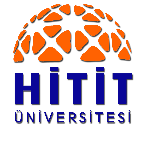 HİTİT ÜNİVERSİTESİ DERS BİLGİ FORMUHİTİT ÜNİVERSİTESİ DERS BİLGİ FORMUHİTİT ÜNİVERSİTESİ DERS BİLGİ FORMUHİTİT ÜNİVERSİTESİ DERS BİLGİ FORMUHİTİT ÜNİVERSİTESİ DERS BİLGİ FORMUHİTİT ÜNİVERSİTESİ DERS BİLGİ FORMUHİTİT ÜNİVERSİTESİ DERS BİLGİ FORMUHİTİT ÜNİVERSİTESİ DERS BİLGİ FORMUHİTİT ÜNİVERSİTESİ DERS BİLGİ FORMUHİTİT ÜNİVERSİTESİ DERS BİLGİ FORMUEğitim Biriminin AdıEğitim Biriminin AdıSağlık Bilimleri FakültesiSağlık Bilimleri FakültesiSağlık Bilimleri FakültesiSağlık Bilimleri FakültesiSağlık Bilimleri FakültesiSağlık Bilimleri FakültesiSağlık Bilimleri FakültesiSağlık Bilimleri FakültesiSağlık Bilimleri FakültesiBölüm/Program AdıBölüm/Program AdıÇocuk GelişimiÇocuk GelişimiÇocuk GelişimiÇocuk GelişimiÇocuk GelişimiÇocuk GelişimiÇocuk GelişimiÇocuk GelişimiÇocuk GelişimiDersin Adı Dersin Adı Gelişimsel PsikopatolojiGelişimsel PsikopatolojiGelişimsel PsikopatolojiGelişimsel PsikopatolojiGelişimsel PsikopatolojiGelişimsel PsikopatolojiGelişimsel PsikopatolojiGelişimsel PsikopatolojiGelişimsel PsikopatolojiDersin Kredi ve Saat BilgileriDersin Kredi ve Saat BilgileriKoduKoduYarıyılıTeorikUygulamaToplamKrediKrediAKTSDersin Kredi ve Saat BilgileriDersin Kredi ve Saat Bilgileri352030135203015202224Dersin DüzeyiDersin DüzeyiÖnlisans (  )         Lisans (x  )         Yüksek Lisans (  )         Doktora (  )Önlisans (  )         Lisans (x  )         Yüksek Lisans (  )         Doktora (  )Önlisans (  )         Lisans (x  )         Yüksek Lisans (  )         Doktora (  )Önlisans (  )         Lisans (x  )         Yüksek Lisans (  )         Doktora (  )Önlisans (  )         Lisans (x  )         Yüksek Lisans (  )         Doktora (  )Önlisans (  )         Lisans (x  )         Yüksek Lisans (  )         Doktora (  )Önlisans (  )         Lisans (x  )         Yüksek Lisans (  )         Doktora (  )Önlisans (  )         Lisans (x  )         Yüksek Lisans (  )         Doktora (  )Önlisans (  )         Lisans (x  )         Yüksek Lisans (  )         Doktora (  )Dersin TürüDersin TürüZorunlu ( x )          Seçmeli (  )Zorunlu ( x )          Seçmeli (  )Zorunlu ( x )          Seçmeli (  )Zorunlu ( x )          Seçmeli (  )Zorunlu ( x )          Seçmeli (  )Zorunlu ( x )          Seçmeli (  )Zorunlu ( x )          Seçmeli (  )Zorunlu ( x )          Seçmeli (  )Zorunlu ( x )          Seçmeli (  )Dersin SorumlusuDersin SorumlusuDersin AmacıDersin AmacıBir yaklaşım olarak gelişimsel psikopatoloji, zihinsel yetersizlikler, otistik spektrum bozuklukları, davranım bozukluğu, kaygı ve duygu durum bozuklukları vb. bebeklikten ergenliğe kadar görülen psikopatolojiler. Bir yaklaşım olarak gelişimsel psikopatoloji, zihinsel yetersizlikler, otistik spektrum bozuklukları, davranım bozukluğu, kaygı ve duygu durum bozuklukları vb. bebeklikten ergenliğe kadar görülen psikopatolojiler. Bir yaklaşım olarak gelişimsel psikopatoloji, zihinsel yetersizlikler, otistik spektrum bozuklukları, davranım bozukluğu, kaygı ve duygu durum bozuklukları vb. bebeklikten ergenliğe kadar görülen psikopatolojiler. Bir yaklaşım olarak gelişimsel psikopatoloji, zihinsel yetersizlikler, otistik spektrum bozuklukları, davranım bozukluğu, kaygı ve duygu durum bozuklukları vb. bebeklikten ergenliğe kadar görülen psikopatolojiler. Bir yaklaşım olarak gelişimsel psikopatoloji, zihinsel yetersizlikler, otistik spektrum bozuklukları, davranım bozukluğu, kaygı ve duygu durum bozuklukları vb. bebeklikten ergenliğe kadar görülen psikopatolojiler. Bir yaklaşım olarak gelişimsel psikopatoloji, zihinsel yetersizlikler, otistik spektrum bozuklukları, davranım bozukluğu, kaygı ve duygu durum bozuklukları vb. bebeklikten ergenliğe kadar görülen psikopatolojiler. Bir yaklaşım olarak gelişimsel psikopatoloji, zihinsel yetersizlikler, otistik spektrum bozuklukları, davranım bozukluğu, kaygı ve duygu durum bozuklukları vb. bebeklikten ergenliğe kadar görülen psikopatolojiler. Bir yaklaşım olarak gelişimsel psikopatoloji, zihinsel yetersizlikler, otistik spektrum bozuklukları, davranım bozukluğu, kaygı ve duygu durum bozuklukları vb. bebeklikten ergenliğe kadar görülen psikopatolojiler. Bir yaklaşım olarak gelişimsel psikopatoloji, zihinsel yetersizlikler, otistik spektrum bozuklukları, davranım bozukluğu, kaygı ve duygu durum bozuklukları vb. bebeklikten ergenliğe kadar görülen psikopatolojiler. Dersin Özet İçeriğiDersin Özet İçeriğiNormal gelişim.Normal gelişimde risk faktörleri.Çocuk ve ergen psikopatolojide yaşam boyu gelişim (Tanı ve değerlendirme).Çocuk psikopatolojide sınıflama.Gelişimsel psikopatolojide araştırma yöntemleri.Gelişimsel bozukluklar Yıkıcı davranım bozuklukları Yeme bozuklukları.Cinsel kimlik bozukluğu / Çocuk istismarı.Normal gelişim.Normal gelişimde risk faktörleri.Çocuk ve ergen psikopatolojide yaşam boyu gelişim (Tanı ve değerlendirme).Çocuk psikopatolojide sınıflama.Gelişimsel psikopatolojide araştırma yöntemleri.Gelişimsel bozukluklar Yıkıcı davranım bozuklukları Yeme bozuklukları.Cinsel kimlik bozukluğu / Çocuk istismarı.Normal gelişim.Normal gelişimde risk faktörleri.Çocuk ve ergen psikopatolojide yaşam boyu gelişim (Tanı ve değerlendirme).Çocuk psikopatolojide sınıflama.Gelişimsel psikopatolojide araştırma yöntemleri.Gelişimsel bozukluklar Yıkıcı davranım bozuklukları Yeme bozuklukları.Cinsel kimlik bozukluğu / Çocuk istismarı.Normal gelişim.Normal gelişimde risk faktörleri.Çocuk ve ergen psikopatolojide yaşam boyu gelişim (Tanı ve değerlendirme).Çocuk psikopatolojide sınıflama.Gelişimsel psikopatolojide araştırma yöntemleri.Gelişimsel bozukluklar Yıkıcı davranım bozuklukları Yeme bozuklukları.Cinsel kimlik bozukluğu / Çocuk istismarı.Normal gelişim.Normal gelişimde risk faktörleri.Çocuk ve ergen psikopatolojide yaşam boyu gelişim (Tanı ve değerlendirme).Çocuk psikopatolojide sınıflama.Gelişimsel psikopatolojide araştırma yöntemleri.Gelişimsel bozukluklar Yıkıcı davranım bozuklukları Yeme bozuklukları.Cinsel kimlik bozukluğu / Çocuk istismarı.Normal gelişim.Normal gelişimde risk faktörleri.Çocuk ve ergen psikopatolojide yaşam boyu gelişim (Tanı ve değerlendirme).Çocuk psikopatolojide sınıflama.Gelişimsel psikopatolojide araştırma yöntemleri.Gelişimsel bozukluklar Yıkıcı davranım bozuklukları Yeme bozuklukları.Cinsel kimlik bozukluğu / Çocuk istismarı.Normal gelişim.Normal gelişimde risk faktörleri.Çocuk ve ergen psikopatolojide yaşam boyu gelişim (Tanı ve değerlendirme).Çocuk psikopatolojide sınıflama.Gelişimsel psikopatolojide araştırma yöntemleri.Gelişimsel bozukluklar Yıkıcı davranım bozuklukları Yeme bozuklukları.Cinsel kimlik bozukluğu / Çocuk istismarı.Normal gelişim.Normal gelişimde risk faktörleri.Çocuk ve ergen psikopatolojide yaşam boyu gelişim (Tanı ve değerlendirme).Çocuk psikopatolojide sınıflama.Gelişimsel psikopatolojide araştırma yöntemleri.Gelişimsel bozukluklar Yıkıcı davranım bozuklukları Yeme bozuklukları.Cinsel kimlik bozukluğu / Çocuk istismarı.Normal gelişim.Normal gelişimde risk faktörleri.Çocuk ve ergen psikopatolojide yaşam boyu gelişim (Tanı ve değerlendirme).Çocuk psikopatolojide sınıflama.Gelişimsel psikopatolojide araştırma yöntemleri.Gelişimsel bozukluklar Yıkıcı davranım bozuklukları Yeme bozuklukları.Cinsel kimlik bozukluğu / Çocuk istismarı.Ön Koşul DersleriÖn Koşul DersleriBu dersin ön koşulu ya da eş koşulu bulunmamaktadır.Bu dersin ön koşulu ya da eş koşulu bulunmamaktadır.Bu dersin ön koşulu ya da eş koşulu bulunmamaktadır.Bu dersin ön koşulu ya da eş koşulu bulunmamaktadır.Bu dersin ön koşulu ya da eş koşulu bulunmamaktadır.Bu dersin ön koşulu ya da eş koşulu bulunmamaktadır.Bu dersin ön koşulu ya da eş koşulu bulunmamaktadır.Bu dersin ön koşulu ya da eş koşulu bulunmamaktadır.Bu dersin ön koşulu ya da eş koşulu bulunmamaktadır.Öğretim YöntemleriÖğretim YöntemleriAnlatım, tartışma, soru- cevap, örnek olay, gözlemAnlatım, tartışma, soru- cevap, örnek olay, gözlemAnlatım, tartışma, soru- cevap, örnek olay, gözlemAnlatım, tartışma, soru- cevap, örnek olay, gözlemAnlatım, tartışma, soru- cevap, örnek olay, gözlemAnlatım, tartışma, soru- cevap, örnek olay, gözlemAnlatım, tartışma, soru- cevap, örnek olay, gözlemAnlatım, tartışma, soru- cevap, örnek olay, gözlemAnlatım, tartışma, soru- cevap, örnek olay, gözlemDers Kitabı / Önerilen KaynaklarDers Kitabı / Önerilen KaynaklarYavuzer, H. (2005). Gençleri Anlamak, Remzi Kitabevi, İstanbul.Boyd, D. & Bee, H. (2009). Çocuk Gelişim Psikolojisi,  Kaknüs Yayınları, İstanbul.Kerig, P. K., Ludlow, A., & Wenar (2012). Developmental psychopathology: From infancy through adolescence (6th ed.). Maidenhead, UK: McGraw-Hill.Yavuzer, H. (2005). Gençleri Anlamak, Remzi Kitabevi, İstanbul.Boyd, D. & Bee, H. (2009). Çocuk Gelişim Psikolojisi,  Kaknüs Yayınları, İstanbul.Kerig, P. K., Ludlow, A., & Wenar (2012). Developmental psychopathology: From infancy through adolescence (6th ed.). Maidenhead, UK: McGraw-Hill.Yavuzer, H. (2005). Gençleri Anlamak, Remzi Kitabevi, İstanbul.Boyd, D. & Bee, H. (2009). Çocuk Gelişim Psikolojisi,  Kaknüs Yayınları, İstanbul.Kerig, P. K., Ludlow, A., & Wenar (2012). Developmental psychopathology: From infancy through adolescence (6th ed.). Maidenhead, UK: McGraw-Hill.Yavuzer, H. (2005). Gençleri Anlamak, Remzi Kitabevi, İstanbul.Boyd, D. & Bee, H. (2009). Çocuk Gelişim Psikolojisi,  Kaknüs Yayınları, İstanbul.Kerig, P. K., Ludlow, A., & Wenar (2012). Developmental psychopathology: From infancy through adolescence (6th ed.). Maidenhead, UK: McGraw-Hill.Yavuzer, H. (2005). Gençleri Anlamak, Remzi Kitabevi, İstanbul.Boyd, D. & Bee, H. (2009). Çocuk Gelişim Psikolojisi,  Kaknüs Yayınları, İstanbul.Kerig, P. K., Ludlow, A., & Wenar (2012). Developmental psychopathology: From infancy through adolescence (6th ed.). Maidenhead, UK: McGraw-Hill.Yavuzer, H. (2005). Gençleri Anlamak, Remzi Kitabevi, İstanbul.Boyd, D. & Bee, H. (2009). Çocuk Gelişim Psikolojisi,  Kaknüs Yayınları, İstanbul.Kerig, P. K., Ludlow, A., & Wenar (2012). Developmental psychopathology: From infancy through adolescence (6th ed.). Maidenhead, UK: McGraw-Hill.Yavuzer, H. (2005). Gençleri Anlamak, Remzi Kitabevi, İstanbul.Boyd, D. & Bee, H. (2009). Çocuk Gelişim Psikolojisi,  Kaknüs Yayınları, İstanbul.Kerig, P. K., Ludlow, A., & Wenar (2012). Developmental psychopathology: From infancy through adolescence (6th ed.). Maidenhead, UK: McGraw-Hill.Yavuzer, H. (2005). Gençleri Anlamak, Remzi Kitabevi, İstanbul.Boyd, D. & Bee, H. (2009). Çocuk Gelişim Psikolojisi,  Kaknüs Yayınları, İstanbul.Kerig, P. K., Ludlow, A., & Wenar (2012). Developmental psychopathology: From infancy through adolescence (6th ed.). Maidenhead, UK: McGraw-Hill.Yavuzer, H. (2005). Gençleri Anlamak, Remzi Kitabevi, İstanbul.Boyd, D. & Bee, H. (2009). Çocuk Gelişim Psikolojisi,  Kaknüs Yayınları, İstanbul.Kerig, P. K., Ludlow, A., & Wenar (2012). Developmental psychopathology: From infancy through adolescence (6th ed.). Maidenhead, UK: McGraw-Hill.Dersin Öğrenme ÇıktılarıDersin Öğrenme ÇıktılarıBu dersi başarıyla tamamlayan her öğrenci;PY-1 Normal gelişimin özelliklerini bilir.PY-2 Normal gelişimde risk faktörlerini açıklar.PY-3 Tanı ve değerlendirme yapar.PY-4 Çocuk psikopatolojide sınıflama yapabilir.PY-5 Gelişimsel psikopatolojide araştırma yöntemlerini öğrenir.PY-6:Zihinsel gerilik- öğrenme güçlüğü- bağlanma ve bebeklik dönemindeki bozuklukları öğrenir.PY-7 Yaygın gelişimsel bozuklukları- yıkıcı davranım bozukluklarını- yeme bozukluklarını ve cinsel kimlik bozukluğunu öğrenir.PY-8 Çocuk istismarı konusunda bilgi sahibi olur.Bu dersi başarıyla tamamlayan her öğrenci;PY-1 Normal gelişimin özelliklerini bilir.PY-2 Normal gelişimde risk faktörlerini açıklar.PY-3 Tanı ve değerlendirme yapar.PY-4 Çocuk psikopatolojide sınıflama yapabilir.PY-5 Gelişimsel psikopatolojide araştırma yöntemlerini öğrenir.PY-6:Zihinsel gerilik- öğrenme güçlüğü- bağlanma ve bebeklik dönemindeki bozuklukları öğrenir.PY-7 Yaygın gelişimsel bozuklukları- yıkıcı davranım bozukluklarını- yeme bozukluklarını ve cinsel kimlik bozukluğunu öğrenir.PY-8 Çocuk istismarı konusunda bilgi sahibi olur.Bu dersi başarıyla tamamlayan her öğrenci;PY-1 Normal gelişimin özelliklerini bilir.PY-2 Normal gelişimde risk faktörlerini açıklar.PY-3 Tanı ve değerlendirme yapar.PY-4 Çocuk psikopatolojide sınıflama yapabilir.PY-5 Gelişimsel psikopatolojide araştırma yöntemlerini öğrenir.PY-6:Zihinsel gerilik- öğrenme güçlüğü- bağlanma ve bebeklik dönemindeki bozuklukları öğrenir.PY-7 Yaygın gelişimsel bozuklukları- yıkıcı davranım bozukluklarını- yeme bozukluklarını ve cinsel kimlik bozukluğunu öğrenir.PY-8 Çocuk istismarı konusunda bilgi sahibi olur.Bu dersi başarıyla tamamlayan her öğrenci;PY-1 Normal gelişimin özelliklerini bilir.PY-2 Normal gelişimde risk faktörlerini açıklar.PY-3 Tanı ve değerlendirme yapar.PY-4 Çocuk psikopatolojide sınıflama yapabilir.PY-5 Gelişimsel psikopatolojide araştırma yöntemlerini öğrenir.PY-6:Zihinsel gerilik- öğrenme güçlüğü- bağlanma ve bebeklik dönemindeki bozuklukları öğrenir.PY-7 Yaygın gelişimsel bozuklukları- yıkıcı davranım bozukluklarını- yeme bozukluklarını ve cinsel kimlik bozukluğunu öğrenir.PY-8 Çocuk istismarı konusunda bilgi sahibi olur.Bu dersi başarıyla tamamlayan her öğrenci;PY-1 Normal gelişimin özelliklerini bilir.PY-2 Normal gelişimde risk faktörlerini açıklar.PY-3 Tanı ve değerlendirme yapar.PY-4 Çocuk psikopatolojide sınıflama yapabilir.PY-5 Gelişimsel psikopatolojide araştırma yöntemlerini öğrenir.PY-6:Zihinsel gerilik- öğrenme güçlüğü- bağlanma ve bebeklik dönemindeki bozuklukları öğrenir.PY-7 Yaygın gelişimsel bozuklukları- yıkıcı davranım bozukluklarını- yeme bozukluklarını ve cinsel kimlik bozukluğunu öğrenir.PY-8 Çocuk istismarı konusunda bilgi sahibi olur.Bu dersi başarıyla tamamlayan her öğrenci;PY-1 Normal gelişimin özelliklerini bilir.PY-2 Normal gelişimde risk faktörlerini açıklar.PY-3 Tanı ve değerlendirme yapar.PY-4 Çocuk psikopatolojide sınıflama yapabilir.PY-5 Gelişimsel psikopatolojide araştırma yöntemlerini öğrenir.PY-6:Zihinsel gerilik- öğrenme güçlüğü- bağlanma ve bebeklik dönemindeki bozuklukları öğrenir.PY-7 Yaygın gelişimsel bozuklukları- yıkıcı davranım bozukluklarını- yeme bozukluklarını ve cinsel kimlik bozukluğunu öğrenir.PY-8 Çocuk istismarı konusunda bilgi sahibi olur.Bu dersi başarıyla tamamlayan her öğrenci;PY-1 Normal gelişimin özelliklerini bilir.PY-2 Normal gelişimde risk faktörlerini açıklar.PY-3 Tanı ve değerlendirme yapar.PY-4 Çocuk psikopatolojide sınıflama yapabilir.PY-5 Gelişimsel psikopatolojide araştırma yöntemlerini öğrenir.PY-6:Zihinsel gerilik- öğrenme güçlüğü- bağlanma ve bebeklik dönemindeki bozuklukları öğrenir.PY-7 Yaygın gelişimsel bozuklukları- yıkıcı davranım bozukluklarını- yeme bozukluklarını ve cinsel kimlik bozukluğunu öğrenir.PY-8 Çocuk istismarı konusunda bilgi sahibi olur.Bu dersi başarıyla tamamlayan her öğrenci;PY-1 Normal gelişimin özelliklerini bilir.PY-2 Normal gelişimde risk faktörlerini açıklar.PY-3 Tanı ve değerlendirme yapar.PY-4 Çocuk psikopatolojide sınıflama yapabilir.PY-5 Gelişimsel psikopatolojide araştırma yöntemlerini öğrenir.PY-6:Zihinsel gerilik- öğrenme güçlüğü- bağlanma ve bebeklik dönemindeki bozuklukları öğrenir.PY-7 Yaygın gelişimsel bozuklukları- yıkıcı davranım bozukluklarını- yeme bozukluklarını ve cinsel kimlik bozukluğunu öğrenir.PY-8 Çocuk istismarı konusunda bilgi sahibi olur.Bu dersi başarıyla tamamlayan her öğrenci;PY-1 Normal gelişimin özelliklerini bilir.PY-2 Normal gelişimde risk faktörlerini açıklar.PY-3 Tanı ve değerlendirme yapar.PY-4 Çocuk psikopatolojide sınıflama yapabilir.PY-5 Gelişimsel psikopatolojide araştırma yöntemlerini öğrenir.PY-6:Zihinsel gerilik- öğrenme güçlüğü- bağlanma ve bebeklik dönemindeki bozuklukları öğrenir.PY-7 Yaygın gelişimsel bozuklukları- yıkıcı davranım bozukluklarını- yeme bozukluklarını ve cinsel kimlik bozukluğunu öğrenir.PY-8 Çocuk istismarı konusunda bilgi sahibi olur.Ölçme ve DeğerlendirmeÖlçme ve DeğerlendirmeAraçlarAraçlarAraçlarAraçlarAraçlarAraçlarAraçlarSayısıKatkı YüzdesiÖlçme ve DeğerlendirmeÖlçme ve DeğerlendirmeAra SınavlarKısa Sınav(lar)Kısa Sınav(lar)Kısa Sınav(lar)Kısa Sınav(lar)Kısa Sınav(lar)Kısa Sınav(lar)Ölçme ve DeğerlendirmeÖlçme ve DeğerlendirmeAra SınavlarSınav(lar)Sınav(lar)Sınav(lar)Sınav(lar)Sınav(lar)Sınav(lar)120Ölçme ve DeğerlendirmeÖlçme ve DeğerlendirmeAra SınavlarYarıyıl/Yıl İçi UygulamalarıYarıyıl/Yıl İçi UygulamalarıYarıyıl/Yıl İçi UygulamalarıYarıyıl/Yıl İçi UygulamalarıYarıyıl/Yıl İçi UygulamalarıYarıyıl/Yıl İçi UygulamalarıÖlçme ve DeğerlendirmeÖlçme ve DeğerlendirmeAra SınavlarArazi ÇalışmalarıArazi ÇalışmalarıArazi ÇalışmalarıArazi ÇalışmalarıArazi ÇalışmalarıArazi ÇalışmalarıÖlçme ve DeğerlendirmeÖlçme ve DeğerlendirmeAra SınavlarÖdev(ler)Ödev(ler)Ödev(ler)Ödev(ler)Ödev(ler)Ödev(ler)220Ölçme ve DeğerlendirmeÖlçme ve DeğerlendirmeAra SınavlarProje(ler)Proje(ler)Proje(ler)Proje(ler)Proje(ler)Proje(ler)Ölçme ve DeğerlendirmeÖlçme ve DeğerlendirmeAra SınavlarLaboratuvar(lar)Laboratuvar(lar)Laboratuvar(lar)Laboratuvar(lar)Laboratuvar(lar)Laboratuvar(lar)Ölçme ve DeğerlendirmeÖlçme ve DeğerlendirmeAra SınavlarDiğer (………………………..…..….)Diğer (………………………..…..….)Diğer (………………………..…..….)Diğer (………………………..…..….)Diğer (………………………..…..….)Diğer (………………………..…..….)Ölçme ve DeğerlendirmeÖlçme ve DeğerlendirmeAra SınavlarYarıyıl İçi Toplamı (Toplamı 40 olmalıdır.)Yarıyıl İçi Toplamı (Toplamı 40 olmalıdır.)Yarıyıl İçi Toplamı (Toplamı 40 olmalıdır.)Yarıyıl İçi Toplamı (Toplamı 40 olmalıdır.)Yarıyıl İçi Toplamı (Toplamı 40 olmalıdır.)Yarıyıl İçi Toplamı (Toplamı 40 olmalıdır.)340Ölçme ve DeğerlendirmeÖlçme ve DeğerlendirmeYarıyıl Sonu SınavlarKısa Sınav(lar)Kısa Sınav(lar)Kısa Sınav(lar)Kısa Sınav(lar)Kısa Sınav(lar)Kısa Sınav(lar)Ölçme ve DeğerlendirmeÖlçme ve DeğerlendirmeYarıyıl Sonu SınavlarSınav(lar)Sınav(lar)Sınav(lar)Sınav(lar)Sınav(lar)Sınav(lar)120Ölçme ve DeğerlendirmeÖlçme ve DeğerlendirmeYarıyıl Sonu SınavlarYarıyıl/Yıl İçi UygulamalarıYarıyıl/Yıl İçi UygulamalarıYarıyıl/Yıl İçi UygulamalarıYarıyıl/Yıl İçi UygulamalarıYarıyıl/Yıl İçi UygulamalarıYarıyıl/Yıl İçi Uygulamaları110Ölçme ve DeğerlendirmeÖlçme ve DeğerlendirmeYarıyıl Sonu SınavlarArazi ÇalışmalarıArazi ÇalışmalarıArazi ÇalışmalarıArazi ÇalışmalarıArazi ÇalışmalarıArazi ÇalışmalarıÖlçme ve DeğerlendirmeÖlçme ve DeğerlendirmeYarıyıl Sonu SınavlarÖdev(ler)Ödev(ler)Ödev(ler)Ödev(ler)Ödev(ler)Ödev(ler)210Ölçme ve DeğerlendirmeÖlçme ve DeğerlendirmeYarıyıl Sonu SınavlarProje(ler)Proje(ler)Proje(ler)Proje(ler)Proje(ler)Proje(ler)120Ölçme ve DeğerlendirmeÖlçme ve DeğerlendirmeYarıyıl Sonu SınavlarLaboratuvar(lar)Laboratuvar(lar)Laboratuvar(lar)Laboratuvar(lar)Laboratuvar(lar)Laboratuvar(lar)Ölçme ve DeğerlendirmeÖlçme ve DeğerlendirmeYarıyıl Sonu SınavlarDiğer (………………………..…..….)Diğer (………………………..…..….)Diğer (………………………..…..….)Diğer (………………………..…..….)Diğer (………………………..…..….)Diğer (………………………..…..….)Ölçme ve DeğerlendirmeÖlçme ve DeğerlendirmeYarıyıl Sonu SınavlarYarıyıl Sonu Toplamı (Toplamı 60 olmalıdır.)Yarıyıl Sonu Toplamı (Toplamı 60 olmalıdır.)Yarıyıl Sonu Toplamı (Toplamı 60 olmalıdır.)Yarıyıl Sonu Toplamı (Toplamı 60 olmalıdır.)Yarıyıl Sonu Toplamı (Toplamı 60 olmalıdır.)Yarıyıl Sonu Toplamı (Toplamı 60 olmalıdır.)560HAFTALIK DERS İÇERİĞİHAFTALIK DERS İÇERİĞİHaftaKonular1Normal gelişim.2Normal gelişimde risk faktörleri.3Çocuk ve ergen psikopatolojide yaşam boyu gelişim (Tanı ve değerlendirme).4Çocuk psikopatolojide sınıflama.5Çocuk psikopatolojide sınıflama.6Gelişimsel psikopatolojide araştırma yöntemleri.7Gelişimsel bozukluklar : Zihinsel gerilik ve öğrenme güçlüğü.8Bağlanma ve bebeklik dönemindeki bozukluklar.9Yaygın gelişimsel bozukluklar(Otizm-  Rett sendromu- Asperger sendromu).10Yıkıcı davranım bozuklukları (Dikkat eksikliği- Hiperaktivite bozukluğu).11Yıkıcı davranım bozuklukları (Davranım bozukluğu, Karşıt olma bozukluğu).12Yeme bozuklukları.13Cinsel kimlik bozukluğu / Çocuk istismarı.14Cinsel kimlik bozukluğu / Çocuk istismarı.DERSİN PROGRAM YETERLİKLERİNE KATKISIDERSİN PROGRAM YETERLİKLERİNE KATKISIDERSİN PROGRAM YETERLİKLERİNE KATKISINoProgramın Öğrenme ÇıktılarıKatkı DüzeyiPY-3Tanı ve değerlendirme yapar.3PY-4Çocuk psikopatolojide sınıflama yapabilir.4PY-5Gelişimsel psikopatolojide araştırma yöntemlerini öğrenir.3Katkı Düzeyi: 0- Katkı Yok   1- Çok Düşük   2- Düşük   3- Orta   4- Yüksek   5-Çok YüksekKatkı Düzeyi: 0- Katkı Yok   1- Çok Düşük   2- Düşük   3- Orta   4- Yüksek   5-Çok YüksekKatkı Düzeyi: 0- Katkı Yok   1- Çok Düşük   2- Düşük   3- Orta   4- Yüksek   5-Çok YüksekAKTS / İŞ YÜKÜ TABLOSUAKTS / İŞ YÜKÜ TABLOSUAKTS / İŞ YÜKÜ TABLOSUAKTS / İŞ YÜKÜ TABLOSUEtkinliklerSayısıSüresiToplam
İş YüküTeorik Ders14228Uygulamalı DersÖdev(ler) / Seminer(ler)4624Dönem Ödevi / Proje12828Uygulama (Laboratuvar, Atölye, Arazi Çalışması)Ders Dışı Etkinlikler11616Kısa Sınav(lar)Ara Sınav(lar)122Yarıyıl Sonu Sınav(lar)122Diğer (…………………………………………………………..)14228Toplam İş Yükü (Saat)Toplam İş Yükü (Saat)Toplam İş Yükü (Saat)100Toplam İş Yükü / Haftalık İş Yükü(25)Dersin AKTS KredisiToplam İş Yükü / Haftalık İş Yükü(25)Dersin AKTS KredisiToplam İş Yükü / Haftalık İş Yükü(25)Dersin AKTS Kredisi4HİTİT ÜNİVERSİTESİ DERS BİLGİ FORMUHİTİT ÜNİVERSİTESİ DERS BİLGİ FORMUHİTİT ÜNİVERSİTESİ DERS BİLGİ FORMUHİTİT ÜNİVERSİTESİ DERS BİLGİ FORMUHİTİT ÜNİVERSİTESİ DERS BİLGİ FORMUHİTİT ÜNİVERSİTESİ DERS BİLGİ FORMUHİTİT ÜNİVERSİTESİ DERS BİLGİ FORMUHİTİT ÜNİVERSİTESİ DERS BİLGİ FORMUHİTİT ÜNİVERSİTESİ DERS BİLGİ FORMUHİTİT ÜNİVERSİTESİ DERS BİLGİ FORMUEğitim Biriminin AdıEğitim Biriminin AdıSağlık Bilimleri FakültesiSağlık Bilimleri FakültesiSağlık Bilimleri FakültesiSağlık Bilimleri FakültesiSağlık Bilimleri FakültesiSağlık Bilimleri FakültesiSağlık Bilimleri FakültesiSağlık Bilimleri FakültesiSağlık Bilimleri FakültesiBölüm/Program AdıBölüm/Program AdıÇocuk GelişimiÇocuk GelişimiÇocuk GelişimiÇocuk GelişimiÇocuk GelişimiÇocuk GelişimiÇocuk GelişimiÇocuk GelişimiÇocuk GelişimiDersin Adı Dersin Adı Çocuk Sağlığı ve HastalıklarıÇocuk Sağlığı ve HastalıklarıÇocuk Sağlığı ve HastalıklarıÇocuk Sağlığı ve HastalıklarıÇocuk Sağlığı ve HastalıklarıÇocuk Sağlığı ve HastalıklarıÇocuk Sağlığı ve HastalıklarıÇocuk Sağlığı ve HastalıklarıÇocuk Sağlığı ve HastalıklarıDersin Kredi ve Saat BilgileriDersin Kredi ve Saat BilgileriKoduKoduYarıyılıTeorikUygulamaToplamKrediKrediAKTSDersin Kredi ve Saat BilgileriDersin Kredi ve Saat Bilgileri352030335203035202224Dersin DüzeyiDersin DüzeyiÖnlisans (  )         Lisans (x  )         Yüksek Lisans (  )         Doktora (  )Önlisans (  )         Lisans (x  )         Yüksek Lisans (  )         Doktora (  )Önlisans (  )         Lisans (x  )         Yüksek Lisans (  )         Doktora (  )Önlisans (  )         Lisans (x  )         Yüksek Lisans (  )         Doktora (  )Önlisans (  )         Lisans (x  )         Yüksek Lisans (  )         Doktora (  )Önlisans (  )         Lisans (x  )         Yüksek Lisans (  )         Doktora (  )Önlisans (  )         Lisans (x  )         Yüksek Lisans (  )         Doktora (  )Önlisans (  )         Lisans (x  )         Yüksek Lisans (  )         Doktora (  )Önlisans (  )         Lisans (x  )         Yüksek Lisans (  )         Doktora (  )Dersin TürüDersin TürüZorunlu ( x )          Seçmeli (  )Zorunlu ( x )          Seçmeli (  )Zorunlu ( x )          Seçmeli (  )Zorunlu ( x )          Seçmeli (  )Zorunlu ( x )          Seçmeli (  )Zorunlu ( x )          Seçmeli (  )Zorunlu ( x )          Seçmeli (  )Zorunlu ( x )          Seçmeli (  )Zorunlu ( x )          Seçmeli (  )Dersin SorumlusuDersin SorumlusuDersin AmacıDersin AmacıGebelik ve doğumu tanımlamak, gebelik ve doğum sırasında anne ve çocuk açısından ortaya çıkabilecek risk faktörleri ve bunların etkilerini sınıflamak, sağlıklı çocuğun bakımı ve fiziksel gelişimi ve bunu etkileyen nedenler, çocukluk çağında enfeksiyon ve sistem hastalıkları, korunma yolları ve hasta çocukların evde bakımı.Gebelik ve doğumu tanımlamak, gebelik ve doğum sırasında anne ve çocuk açısından ortaya çıkabilecek risk faktörleri ve bunların etkilerini sınıflamak, sağlıklı çocuğun bakımı ve fiziksel gelişimi ve bunu etkileyen nedenler, çocukluk çağında enfeksiyon ve sistem hastalıkları, korunma yolları ve hasta çocukların evde bakımı.Gebelik ve doğumu tanımlamak, gebelik ve doğum sırasında anne ve çocuk açısından ortaya çıkabilecek risk faktörleri ve bunların etkilerini sınıflamak, sağlıklı çocuğun bakımı ve fiziksel gelişimi ve bunu etkileyen nedenler, çocukluk çağında enfeksiyon ve sistem hastalıkları, korunma yolları ve hasta çocukların evde bakımı.Gebelik ve doğumu tanımlamak, gebelik ve doğum sırasında anne ve çocuk açısından ortaya çıkabilecek risk faktörleri ve bunların etkilerini sınıflamak, sağlıklı çocuğun bakımı ve fiziksel gelişimi ve bunu etkileyen nedenler, çocukluk çağında enfeksiyon ve sistem hastalıkları, korunma yolları ve hasta çocukların evde bakımı.Gebelik ve doğumu tanımlamak, gebelik ve doğum sırasında anne ve çocuk açısından ortaya çıkabilecek risk faktörleri ve bunların etkilerini sınıflamak, sağlıklı çocuğun bakımı ve fiziksel gelişimi ve bunu etkileyen nedenler, çocukluk çağında enfeksiyon ve sistem hastalıkları, korunma yolları ve hasta çocukların evde bakımı.Gebelik ve doğumu tanımlamak, gebelik ve doğum sırasında anne ve çocuk açısından ortaya çıkabilecek risk faktörleri ve bunların etkilerini sınıflamak, sağlıklı çocuğun bakımı ve fiziksel gelişimi ve bunu etkileyen nedenler, çocukluk çağında enfeksiyon ve sistem hastalıkları, korunma yolları ve hasta çocukların evde bakımı.Gebelik ve doğumu tanımlamak, gebelik ve doğum sırasında anne ve çocuk açısından ortaya çıkabilecek risk faktörleri ve bunların etkilerini sınıflamak, sağlıklı çocuğun bakımı ve fiziksel gelişimi ve bunu etkileyen nedenler, çocukluk çağında enfeksiyon ve sistem hastalıkları, korunma yolları ve hasta çocukların evde bakımı.Gebelik ve doğumu tanımlamak, gebelik ve doğum sırasında anne ve çocuk açısından ortaya çıkabilecek risk faktörleri ve bunların etkilerini sınıflamak, sağlıklı çocuğun bakımı ve fiziksel gelişimi ve bunu etkileyen nedenler, çocukluk çağında enfeksiyon ve sistem hastalıkları, korunma yolları ve hasta çocukların evde bakımı.Gebelik ve doğumu tanımlamak, gebelik ve doğum sırasında anne ve çocuk açısından ortaya çıkabilecek risk faktörleri ve bunların etkilerini sınıflamak, sağlıklı çocuğun bakımı ve fiziksel gelişimi ve bunu etkileyen nedenler, çocukluk çağında enfeksiyon ve sistem hastalıkları, korunma yolları ve hasta çocukların evde bakımı.Dersin Özet İçeriğiDersin Özet İçeriğiHematolojik sorunu olan çocuk.Onkolojik sorunu olan çocuk.Nörolojik sorunu olan çocuk.Kas-iskelet sistemi sorunu olan çocuk.Normal yeni doğan.Yüksek riskli yeni doğan.Endokrin sorunu olan çocuk.Sıvı-elektrolit ve asit-baz dengesi ve dengesizlikleri.Üriner sistem sorunu olan çocuk.Gastrointestinal sistem sorunu olan çocuk.Solunum sistemi sorunu olan çocuk.Metabolik hastalıklar.Tanı ve tedaviye yardımcı uygulamalar.Çocuklarda sık uygulanan ilaçlar.Hematolojik sorunu olan çocuk.Onkolojik sorunu olan çocuk.Nörolojik sorunu olan çocuk.Kas-iskelet sistemi sorunu olan çocuk.Normal yeni doğan.Yüksek riskli yeni doğan.Endokrin sorunu olan çocuk.Sıvı-elektrolit ve asit-baz dengesi ve dengesizlikleri.Üriner sistem sorunu olan çocuk.Gastrointestinal sistem sorunu olan çocuk.Solunum sistemi sorunu olan çocuk.Metabolik hastalıklar.Tanı ve tedaviye yardımcı uygulamalar.Çocuklarda sık uygulanan ilaçlar.Hematolojik sorunu olan çocuk.Onkolojik sorunu olan çocuk.Nörolojik sorunu olan çocuk.Kas-iskelet sistemi sorunu olan çocuk.Normal yeni doğan.Yüksek riskli yeni doğan.Endokrin sorunu olan çocuk.Sıvı-elektrolit ve asit-baz dengesi ve dengesizlikleri.Üriner sistem sorunu olan çocuk.Gastrointestinal sistem sorunu olan çocuk.Solunum sistemi sorunu olan çocuk.Metabolik hastalıklar.Tanı ve tedaviye yardımcı uygulamalar.Çocuklarda sık uygulanan ilaçlar.Hematolojik sorunu olan çocuk.Onkolojik sorunu olan çocuk.Nörolojik sorunu olan çocuk.Kas-iskelet sistemi sorunu olan çocuk.Normal yeni doğan.Yüksek riskli yeni doğan.Endokrin sorunu olan çocuk.Sıvı-elektrolit ve asit-baz dengesi ve dengesizlikleri.Üriner sistem sorunu olan çocuk.Gastrointestinal sistem sorunu olan çocuk.Solunum sistemi sorunu olan çocuk.Metabolik hastalıklar.Tanı ve tedaviye yardımcı uygulamalar.Çocuklarda sık uygulanan ilaçlar.Hematolojik sorunu olan çocuk.Onkolojik sorunu olan çocuk.Nörolojik sorunu olan çocuk.Kas-iskelet sistemi sorunu olan çocuk.Normal yeni doğan.Yüksek riskli yeni doğan.Endokrin sorunu olan çocuk.Sıvı-elektrolit ve asit-baz dengesi ve dengesizlikleri.Üriner sistem sorunu olan çocuk.Gastrointestinal sistem sorunu olan çocuk.Solunum sistemi sorunu olan çocuk.Metabolik hastalıklar.Tanı ve tedaviye yardımcı uygulamalar.Çocuklarda sık uygulanan ilaçlar.Hematolojik sorunu olan çocuk.Onkolojik sorunu olan çocuk.Nörolojik sorunu olan çocuk.Kas-iskelet sistemi sorunu olan çocuk.Normal yeni doğan.Yüksek riskli yeni doğan.Endokrin sorunu olan çocuk.Sıvı-elektrolit ve asit-baz dengesi ve dengesizlikleri.Üriner sistem sorunu olan çocuk.Gastrointestinal sistem sorunu olan çocuk.Solunum sistemi sorunu olan çocuk.Metabolik hastalıklar.Tanı ve tedaviye yardımcı uygulamalar.Çocuklarda sık uygulanan ilaçlar.Hematolojik sorunu olan çocuk.Onkolojik sorunu olan çocuk.Nörolojik sorunu olan çocuk.Kas-iskelet sistemi sorunu olan çocuk.Normal yeni doğan.Yüksek riskli yeni doğan.Endokrin sorunu olan çocuk.Sıvı-elektrolit ve asit-baz dengesi ve dengesizlikleri.Üriner sistem sorunu olan çocuk.Gastrointestinal sistem sorunu olan çocuk.Solunum sistemi sorunu olan çocuk.Metabolik hastalıklar.Tanı ve tedaviye yardımcı uygulamalar.Çocuklarda sık uygulanan ilaçlar.Hematolojik sorunu olan çocuk.Onkolojik sorunu olan çocuk.Nörolojik sorunu olan çocuk.Kas-iskelet sistemi sorunu olan çocuk.Normal yeni doğan.Yüksek riskli yeni doğan.Endokrin sorunu olan çocuk.Sıvı-elektrolit ve asit-baz dengesi ve dengesizlikleri.Üriner sistem sorunu olan çocuk.Gastrointestinal sistem sorunu olan çocuk.Solunum sistemi sorunu olan çocuk.Metabolik hastalıklar.Tanı ve tedaviye yardımcı uygulamalar.Çocuklarda sık uygulanan ilaçlar.Hematolojik sorunu olan çocuk.Onkolojik sorunu olan çocuk.Nörolojik sorunu olan çocuk.Kas-iskelet sistemi sorunu olan çocuk.Normal yeni doğan.Yüksek riskli yeni doğan.Endokrin sorunu olan çocuk.Sıvı-elektrolit ve asit-baz dengesi ve dengesizlikleri.Üriner sistem sorunu olan çocuk.Gastrointestinal sistem sorunu olan çocuk.Solunum sistemi sorunu olan çocuk.Metabolik hastalıklar.Tanı ve tedaviye yardımcı uygulamalar.Çocuklarda sık uygulanan ilaçlar.Ön Koşul DersleriÖn Koşul DersleriBu dersin ön koşulu ya da eş koşulu bulunmamaktadır.Bu dersin ön koşulu ya da eş koşulu bulunmamaktadır.Bu dersin ön koşulu ya da eş koşulu bulunmamaktadır.Bu dersin ön koşulu ya da eş koşulu bulunmamaktadır.Bu dersin ön koşulu ya da eş koşulu bulunmamaktadır.Bu dersin ön koşulu ya da eş koşulu bulunmamaktadır.Bu dersin ön koşulu ya da eş koşulu bulunmamaktadır.Bu dersin ön koşulu ya da eş koşulu bulunmamaktadır.Bu dersin ön koşulu ya da eş koşulu bulunmamaktadır.Öğretim YöntemleriÖğretim YöntemleriAnlatım, tartışma, soru- cevap, örnek olay, gözlemAnlatım, tartışma, soru- cevap, örnek olay, gözlemAnlatım, tartışma, soru- cevap, örnek olay, gözlemAnlatım, tartışma, soru- cevap, örnek olay, gözlemAnlatım, tartışma, soru- cevap, örnek olay, gözlemAnlatım, tartışma, soru- cevap, örnek olay, gözlemAnlatım, tartışma, soru- cevap, örnek olay, gözlemAnlatım, tartışma, soru- cevap, örnek olay, gözlemAnlatım, tartışma, soru- cevap, örnek olay, gözlemDers Kitabı / Önerilen KaynaklarDers Kitabı / Önerilen KaynaklarAkyıldız, N. (1999). Sağlık Bilgisi. Ya- Pa Yayınları, İstanbul. Cantez, T. (2003). Çocuk Sağlığı ve Hastalıkları, Nobel Tıp Kitabevleri, Adana.Bertan, M.,& Güler, Ç. (1995). Halk Sağlığı Temel Bilgiler. Güneş Kitabevi. Ankara.Bilir, Ş. (1994). Ana ve Çocuk Sağlığı. Alkım Yayıncılık. Ankara.Akyıldız, N. (1999). Sağlık Bilgisi. Ya- Pa Yayınları, İstanbul. Cantez, T. (2003). Çocuk Sağlığı ve Hastalıkları, Nobel Tıp Kitabevleri, Adana.Bertan, M.,& Güler, Ç. (1995). Halk Sağlığı Temel Bilgiler. Güneş Kitabevi. Ankara.Bilir, Ş. (1994). Ana ve Çocuk Sağlığı. Alkım Yayıncılık. Ankara.Akyıldız, N. (1999). Sağlık Bilgisi. Ya- Pa Yayınları, İstanbul. Cantez, T. (2003). Çocuk Sağlığı ve Hastalıkları, Nobel Tıp Kitabevleri, Adana.Bertan, M.,& Güler, Ç. (1995). Halk Sağlığı Temel Bilgiler. Güneş Kitabevi. Ankara.Bilir, Ş. (1994). Ana ve Çocuk Sağlığı. Alkım Yayıncılık. Ankara.Akyıldız, N. (1999). Sağlık Bilgisi. Ya- Pa Yayınları, İstanbul. Cantez, T. (2003). Çocuk Sağlığı ve Hastalıkları, Nobel Tıp Kitabevleri, Adana.Bertan, M.,& Güler, Ç. (1995). Halk Sağlığı Temel Bilgiler. Güneş Kitabevi. Ankara.Bilir, Ş. (1994). Ana ve Çocuk Sağlığı. Alkım Yayıncılık. Ankara.Akyıldız, N. (1999). Sağlık Bilgisi. Ya- Pa Yayınları, İstanbul. Cantez, T. (2003). Çocuk Sağlığı ve Hastalıkları, Nobel Tıp Kitabevleri, Adana.Bertan, M.,& Güler, Ç. (1995). Halk Sağlığı Temel Bilgiler. Güneş Kitabevi. Ankara.Bilir, Ş. (1994). Ana ve Çocuk Sağlığı. Alkım Yayıncılık. Ankara.Akyıldız, N. (1999). Sağlık Bilgisi. Ya- Pa Yayınları, İstanbul. Cantez, T. (2003). Çocuk Sağlığı ve Hastalıkları, Nobel Tıp Kitabevleri, Adana.Bertan, M.,& Güler, Ç. (1995). Halk Sağlığı Temel Bilgiler. Güneş Kitabevi. Ankara.Bilir, Ş. (1994). Ana ve Çocuk Sağlığı. Alkım Yayıncılık. Ankara.Akyıldız, N. (1999). Sağlık Bilgisi. Ya- Pa Yayınları, İstanbul. Cantez, T. (2003). Çocuk Sağlığı ve Hastalıkları, Nobel Tıp Kitabevleri, Adana.Bertan, M.,& Güler, Ç. (1995). Halk Sağlığı Temel Bilgiler. Güneş Kitabevi. Ankara.Bilir, Ş. (1994). Ana ve Çocuk Sağlığı. Alkım Yayıncılık. Ankara.Akyıldız, N. (1999). Sağlık Bilgisi. Ya- Pa Yayınları, İstanbul. Cantez, T. (2003). Çocuk Sağlığı ve Hastalıkları, Nobel Tıp Kitabevleri, Adana.Bertan, M.,& Güler, Ç. (1995). Halk Sağlığı Temel Bilgiler. Güneş Kitabevi. Ankara.Bilir, Ş. (1994). Ana ve Çocuk Sağlığı. Alkım Yayıncılık. Ankara.Akyıldız, N. (1999). Sağlık Bilgisi. Ya- Pa Yayınları, İstanbul. Cantez, T. (2003). Çocuk Sağlığı ve Hastalıkları, Nobel Tıp Kitabevleri, Adana.Bertan, M.,& Güler, Ç. (1995). Halk Sağlığı Temel Bilgiler. Güneş Kitabevi. Ankara.Bilir, Ş. (1994). Ana ve Çocuk Sağlığı. Alkım Yayıncılık. Ankara.Dersin Öğrenme ÇıktılarıDersin Öğrenme ÇıktılarıBu dersi başarıyla tamamlayan her öğrenci;PY-1 Sağlık ve hastalık kavramlarını tanımlar.PY-2 Çocuk sağlığının önemini kavrar.PY-3 Sağlığı etkileyen faktörleri öğrenir.PY-4 Çocukluk döneminde görülen hastalıklar ve kazaları bilir.PY-5 Hastalıklardan ve kazalardan korunma yollarını bilir.PY-6 Okulda ve evde çocuk sağlığını koruyucu güvenlik tedbirlerini öğrenir.Bu dersi başarıyla tamamlayan her öğrenci;PY-1 Sağlık ve hastalık kavramlarını tanımlar.PY-2 Çocuk sağlığının önemini kavrar.PY-3 Sağlığı etkileyen faktörleri öğrenir.PY-4 Çocukluk döneminde görülen hastalıklar ve kazaları bilir.PY-5 Hastalıklardan ve kazalardan korunma yollarını bilir.PY-6 Okulda ve evde çocuk sağlığını koruyucu güvenlik tedbirlerini öğrenir.Bu dersi başarıyla tamamlayan her öğrenci;PY-1 Sağlık ve hastalık kavramlarını tanımlar.PY-2 Çocuk sağlığının önemini kavrar.PY-3 Sağlığı etkileyen faktörleri öğrenir.PY-4 Çocukluk döneminde görülen hastalıklar ve kazaları bilir.PY-5 Hastalıklardan ve kazalardan korunma yollarını bilir.PY-6 Okulda ve evde çocuk sağlığını koruyucu güvenlik tedbirlerini öğrenir.Bu dersi başarıyla tamamlayan her öğrenci;PY-1 Sağlık ve hastalık kavramlarını tanımlar.PY-2 Çocuk sağlığının önemini kavrar.PY-3 Sağlığı etkileyen faktörleri öğrenir.PY-4 Çocukluk döneminde görülen hastalıklar ve kazaları bilir.PY-5 Hastalıklardan ve kazalardan korunma yollarını bilir.PY-6 Okulda ve evde çocuk sağlığını koruyucu güvenlik tedbirlerini öğrenir.Bu dersi başarıyla tamamlayan her öğrenci;PY-1 Sağlık ve hastalık kavramlarını tanımlar.PY-2 Çocuk sağlığının önemini kavrar.PY-3 Sağlığı etkileyen faktörleri öğrenir.PY-4 Çocukluk döneminde görülen hastalıklar ve kazaları bilir.PY-5 Hastalıklardan ve kazalardan korunma yollarını bilir.PY-6 Okulda ve evde çocuk sağlığını koruyucu güvenlik tedbirlerini öğrenir.Bu dersi başarıyla tamamlayan her öğrenci;PY-1 Sağlık ve hastalık kavramlarını tanımlar.PY-2 Çocuk sağlığının önemini kavrar.PY-3 Sağlığı etkileyen faktörleri öğrenir.PY-4 Çocukluk döneminde görülen hastalıklar ve kazaları bilir.PY-5 Hastalıklardan ve kazalardan korunma yollarını bilir.PY-6 Okulda ve evde çocuk sağlığını koruyucu güvenlik tedbirlerini öğrenir.Bu dersi başarıyla tamamlayan her öğrenci;PY-1 Sağlık ve hastalık kavramlarını tanımlar.PY-2 Çocuk sağlığının önemini kavrar.PY-3 Sağlığı etkileyen faktörleri öğrenir.PY-4 Çocukluk döneminde görülen hastalıklar ve kazaları bilir.PY-5 Hastalıklardan ve kazalardan korunma yollarını bilir.PY-6 Okulda ve evde çocuk sağlığını koruyucu güvenlik tedbirlerini öğrenir.Bu dersi başarıyla tamamlayan her öğrenci;PY-1 Sağlık ve hastalık kavramlarını tanımlar.PY-2 Çocuk sağlığının önemini kavrar.PY-3 Sağlığı etkileyen faktörleri öğrenir.PY-4 Çocukluk döneminde görülen hastalıklar ve kazaları bilir.PY-5 Hastalıklardan ve kazalardan korunma yollarını bilir.PY-6 Okulda ve evde çocuk sağlığını koruyucu güvenlik tedbirlerini öğrenir.Bu dersi başarıyla tamamlayan her öğrenci;PY-1 Sağlık ve hastalık kavramlarını tanımlar.PY-2 Çocuk sağlığının önemini kavrar.PY-3 Sağlığı etkileyen faktörleri öğrenir.PY-4 Çocukluk döneminde görülen hastalıklar ve kazaları bilir.PY-5 Hastalıklardan ve kazalardan korunma yollarını bilir.PY-6 Okulda ve evde çocuk sağlığını koruyucu güvenlik tedbirlerini öğrenir.Ölçme ve DeğerlendirmeÖlçme ve DeğerlendirmeAraçlarAraçlarAraçlarAraçlarAraçlarAraçlarAraçlarSayısıKatkı YüzdesiÖlçme ve DeğerlendirmeÖlçme ve DeğerlendirmeAra SınavlarKısa Sınav(lar)Kısa Sınav(lar)Kısa Sınav(lar)Kısa Sınav(lar)Kısa Sınav(lar)Kısa Sınav(lar)Ölçme ve DeğerlendirmeÖlçme ve DeğerlendirmeAra SınavlarSınav(lar)Sınav(lar)Sınav(lar)Sınav(lar)Sınav(lar)Sınav(lar)120Ölçme ve DeğerlendirmeÖlçme ve DeğerlendirmeAra SınavlarYarıyıl/Yıl İçi UygulamalarıYarıyıl/Yıl İçi UygulamalarıYarıyıl/Yıl İçi UygulamalarıYarıyıl/Yıl İçi UygulamalarıYarıyıl/Yıl İçi UygulamalarıYarıyıl/Yıl İçi UygulamalarıÖlçme ve DeğerlendirmeÖlçme ve DeğerlendirmeAra SınavlarArazi ÇalışmalarıArazi ÇalışmalarıArazi ÇalışmalarıArazi ÇalışmalarıArazi ÇalışmalarıArazi ÇalışmalarıÖlçme ve DeğerlendirmeÖlçme ve DeğerlendirmeAra SınavlarÖdev(ler)Ödev(ler)Ödev(ler)Ödev(ler)Ödev(ler)Ödev(ler)220Ölçme ve DeğerlendirmeÖlçme ve DeğerlendirmeAra SınavlarProje(ler)Proje(ler)Proje(ler)Proje(ler)Proje(ler)Proje(ler)Ölçme ve DeğerlendirmeÖlçme ve DeğerlendirmeAra SınavlarLaboratuvar(lar)Laboratuvar(lar)Laboratuvar(lar)Laboratuvar(lar)Laboratuvar(lar)Laboratuvar(lar)Ölçme ve DeğerlendirmeÖlçme ve DeğerlendirmeAra SınavlarDiğer (………………………..…..….)Diğer (………………………..…..….)Diğer (………………………..…..….)Diğer (………………………..…..….)Diğer (………………………..…..….)Diğer (………………………..…..….)Ölçme ve DeğerlendirmeÖlçme ve DeğerlendirmeAra SınavlarYarıyıl İçi Toplamı (Toplamı 40 olmalıdır.)Yarıyıl İçi Toplamı (Toplamı 40 olmalıdır.)Yarıyıl İçi Toplamı (Toplamı 40 olmalıdır.)Yarıyıl İçi Toplamı (Toplamı 40 olmalıdır.)Yarıyıl İçi Toplamı (Toplamı 40 olmalıdır.)Yarıyıl İçi Toplamı (Toplamı 40 olmalıdır.)340Ölçme ve DeğerlendirmeÖlçme ve DeğerlendirmeYarıyıl Sonu SınavlarKısa Sınav(lar)Kısa Sınav(lar)Kısa Sınav(lar)Kısa Sınav(lar)Kısa Sınav(lar)Kısa Sınav(lar)Ölçme ve DeğerlendirmeÖlçme ve DeğerlendirmeYarıyıl Sonu SınavlarSınav(lar)Sınav(lar)Sınav(lar)Sınav(lar)Sınav(lar)Sınav(lar)120Ölçme ve DeğerlendirmeÖlçme ve DeğerlendirmeYarıyıl Sonu SınavlarYarıyıl/Yıl İçi UygulamalarıYarıyıl/Yıl İçi UygulamalarıYarıyıl/Yıl İçi UygulamalarıYarıyıl/Yıl İçi UygulamalarıYarıyıl/Yıl İçi UygulamalarıYarıyıl/Yıl İçi UygulamalarıÖlçme ve DeğerlendirmeÖlçme ve DeğerlendirmeYarıyıl Sonu SınavlarArazi ÇalışmalarıArazi ÇalışmalarıArazi ÇalışmalarıArazi ÇalışmalarıArazi ÇalışmalarıArazi ÇalışmalarıÖlçme ve DeğerlendirmeÖlçme ve DeğerlendirmeYarıyıl Sonu SınavlarÖdev(ler)Ödev(ler)Ödev(ler)Ödev(ler)Ödev(ler)Ödev(ler)220Ölçme ve DeğerlendirmeÖlçme ve DeğerlendirmeYarıyıl Sonu SınavlarProje(ler)Proje(ler)Proje(ler)Proje(ler)Proje(ler)Proje(ler)220Ölçme ve DeğerlendirmeÖlçme ve DeğerlendirmeYarıyıl Sonu SınavlarLaboratuvar(lar)Laboratuvar(lar)Laboratuvar(lar)Laboratuvar(lar)Laboratuvar(lar)Laboratuvar(lar)Ölçme ve DeğerlendirmeÖlçme ve DeğerlendirmeYarıyıl Sonu SınavlarDiğer (………………………..…..….)Diğer (………………………..…..….)Diğer (………………………..…..….)Diğer (………………………..…..….)Diğer (………………………..…..….)Diğer (………………………..…..….)Ölçme ve DeğerlendirmeÖlçme ve DeğerlendirmeYarıyıl Sonu SınavlarYarıyıl Sonu Toplamı (Toplamı 60 olmalıdır.)Yarıyıl Sonu Toplamı (Toplamı 60 olmalıdır.)Yarıyıl Sonu Toplamı (Toplamı 60 olmalıdır.)Yarıyıl Sonu Toplamı (Toplamı 60 olmalıdır.)Yarıyıl Sonu Toplamı (Toplamı 60 olmalıdır.)Yarıyıl Sonu Toplamı (Toplamı 60 olmalıdır.)560HAFTALIK DERS İÇERİĞİHAFTALIK DERS İÇERİĞİHaftaKonular1Hematolojik sorunu olan çocuk.2Onkolojik sorunu olan çocuk.3Nörolojik sorunu olan çocuk.4Kas-iskelet sistemi sorunu olan çocuk.5Normal yeni doğan.6Yüksek riskli yeni doğan.7Endokrin sorunu olan çocuk.8Sıvı-elektrolit ve asit-baz dengesi ve dengesizlikleri.9Üriner sistem sorunu olan çocuk.10Gastrointestinal sistem sorunu olan çocuk.11Solunum sistemi sorunu olan çocuk.12Metabolik hastalıklar.13Tanı ve tedaviye yardımcı uygulamalar.14Çocuklarda sık uygulanan ilaçlar.DERSİN PROGRAM YETERLİKLERİNE KATKISIDERSİN PROGRAM YETERLİKLERİNE KATKISIDERSİN PROGRAM YETERLİKLERİNE KATKISINoProgramın Öğrenme ÇıktılarıKatkı DüzeyiPY-1Sağlık ve hastalık kavramlarını tanımlar.4PY-2Çocuk sağlığının önemini kavrar.4PY-3Sağlığı etkileyen faktörleri öğrenir.5Katkı Düzeyi: 0- Katkı Yok   1- Çok Düşük   2- Düşük   3- Orta   4- Yüksek   5-Çok YüksekKatkı Düzeyi: 0- Katkı Yok   1- Çok Düşük   2- Düşük   3- Orta   4- Yüksek   5-Çok YüksekKatkı Düzeyi: 0- Katkı Yok   1- Çok Düşük   2- Düşük   3- Orta   4- Yüksek   5-Çok YüksekAKTS / İŞ YÜKÜ TABLOSUAKTS / İŞ YÜKÜ TABLOSUAKTS / İŞ YÜKÜ TABLOSUAKTS / İŞ YÜKÜ TABLOSUEtkinliklerSayısıSüresiToplam
İş YüküTeorik Ders14342Uygulamalı DersÖdev(ler) / Seminer(ler)4520Dönem Ödevi / Proje21632Uygulama (Laboratuvar, Atölye, Arazi Çalışması)Ders Dışı EtkinliklerKısa Sınav(lar)Ara Sınav(lar)133Yarıyıl Sonu Sınav(lar)133Diğer (…………………………………………………………..)Toplam İş Yükü (Saat)Toplam İş Yükü (Saat)Toplam İş Yükü (Saat)100Toplam İş Yükü / Haftalık İş Yükü(25)Dersin AKTS KredisiToplam İş Yükü / Haftalık İş Yükü(25)Dersin AKTS KredisiToplam İş Yükü / Haftalık İş Yükü(25)Dersin AKTS Kredisi4HİTİT ÜNİVERSİTESİ DERS BİLGİ FORMUHİTİT ÜNİVERSİTESİ DERS BİLGİ FORMUHİTİT ÜNİVERSİTESİ DERS BİLGİ FORMUHİTİT ÜNİVERSİTESİ DERS BİLGİ FORMUHİTİT ÜNİVERSİTESİ DERS BİLGİ FORMUHİTİT ÜNİVERSİTESİ DERS BİLGİ FORMUHİTİT ÜNİVERSİTESİ DERS BİLGİ FORMUHİTİT ÜNİVERSİTESİ DERS BİLGİ FORMUHİTİT ÜNİVERSİTESİ DERS BİLGİ FORMUHİTİT ÜNİVERSİTESİ DERS BİLGİ FORMUEğitim Biriminin AdıEğitim Biriminin AdıSağlık Bilimleri FakültesiSağlık Bilimleri FakültesiSağlık Bilimleri FakültesiSağlık Bilimleri FakültesiSağlık Bilimleri FakültesiSağlık Bilimleri FakültesiSağlık Bilimleri FakültesiSağlık Bilimleri FakültesiSağlık Bilimleri FakültesiBölüm/Program AdıBölüm/Program AdıÇocuk GelişimiÇocuk GelişimiÇocuk GelişimiÇocuk GelişimiÇocuk GelişimiÇocuk GelişimiÇocuk GelişimiÇocuk GelişimiÇocuk GelişimiDersin Adı Dersin Adı Gelişimsel Tanı ve Değerlendirme YöntemleriGelişimsel Tanı ve Değerlendirme YöntemleriGelişimsel Tanı ve Değerlendirme YöntemleriGelişimsel Tanı ve Değerlendirme YöntemleriGelişimsel Tanı ve Değerlendirme YöntemleriGelişimsel Tanı ve Değerlendirme YöntemleriGelişimsel Tanı ve Değerlendirme YöntemleriGelişimsel Tanı ve Değerlendirme YöntemleriGelişimsel Tanı ve Değerlendirme YöntemleriDersin Kredi ve Saat BilgileriDersin Kredi ve Saat BilgileriKoduKoduYarıyılıTeorikUygulamaToplamKrediKrediAKTSDersin Kredi ve Saat BilgileriDersin Kredi ve Saat Bilgileri352030535203055202224Dersin DüzeyiDersin DüzeyiÖnlisans (  )         Lisans (x  )         Yüksek Lisans (  )         Doktora (  )Önlisans (  )         Lisans (x  )         Yüksek Lisans (  )         Doktora (  )Önlisans (  )         Lisans (x  )         Yüksek Lisans (  )         Doktora (  )Önlisans (  )         Lisans (x  )         Yüksek Lisans (  )         Doktora (  )Önlisans (  )         Lisans (x  )         Yüksek Lisans (  )         Doktora (  )Önlisans (  )         Lisans (x  )         Yüksek Lisans (  )         Doktora (  )Önlisans (  )         Lisans (x  )         Yüksek Lisans (  )         Doktora (  )Önlisans (  )         Lisans (x  )         Yüksek Lisans (  )         Doktora (  )Önlisans (  )         Lisans (x  )         Yüksek Lisans (  )         Doktora (  )Dersin TürüDersin TürüZorunlu ( x )          Seçmeli (  )Zorunlu ( x )          Seçmeli (  )Zorunlu ( x )          Seçmeli (  )Zorunlu ( x )          Seçmeli (  )Zorunlu ( x )          Seçmeli (  )Zorunlu ( x )          Seçmeli (  )Zorunlu ( x )          Seçmeli (  )Zorunlu ( x )          Seçmeli (  )Zorunlu ( x )          Seçmeli (  )Dersin SorumlusuDersin SorumlusuDersin AmacıDersin AmacıOkulöncesi eğitimde çocukları tanıma ve değerlendirme, gözleme dayalı teknikler, oyun temelli değerlendirme, portfolyo değerlendirmesi, aile ile işbirliğinde kullanılan teknikler, çocuklara ilişkin bilgilerin raporlaştırılması- yorumlanması ve kullanılması, özel gereksinimli çocukları tanıma – değerlendirme ve eğitim süreçlerini belirleme konularının öğretilmesi Okulöncesi eğitimde çocukları tanıma ve değerlendirme, gözleme dayalı teknikler, oyun temelli değerlendirme, portfolyo değerlendirmesi, aile ile işbirliğinde kullanılan teknikler, çocuklara ilişkin bilgilerin raporlaştırılması- yorumlanması ve kullanılması, özel gereksinimli çocukları tanıma – değerlendirme ve eğitim süreçlerini belirleme konularının öğretilmesi Okulöncesi eğitimde çocukları tanıma ve değerlendirme, gözleme dayalı teknikler, oyun temelli değerlendirme, portfolyo değerlendirmesi, aile ile işbirliğinde kullanılan teknikler, çocuklara ilişkin bilgilerin raporlaştırılması- yorumlanması ve kullanılması, özel gereksinimli çocukları tanıma – değerlendirme ve eğitim süreçlerini belirleme konularının öğretilmesi Okulöncesi eğitimde çocukları tanıma ve değerlendirme, gözleme dayalı teknikler, oyun temelli değerlendirme, portfolyo değerlendirmesi, aile ile işbirliğinde kullanılan teknikler, çocuklara ilişkin bilgilerin raporlaştırılması- yorumlanması ve kullanılması, özel gereksinimli çocukları tanıma – değerlendirme ve eğitim süreçlerini belirleme konularının öğretilmesi Okulöncesi eğitimde çocukları tanıma ve değerlendirme, gözleme dayalı teknikler, oyun temelli değerlendirme, portfolyo değerlendirmesi, aile ile işbirliğinde kullanılan teknikler, çocuklara ilişkin bilgilerin raporlaştırılması- yorumlanması ve kullanılması, özel gereksinimli çocukları tanıma – değerlendirme ve eğitim süreçlerini belirleme konularının öğretilmesi Okulöncesi eğitimde çocukları tanıma ve değerlendirme, gözleme dayalı teknikler, oyun temelli değerlendirme, portfolyo değerlendirmesi, aile ile işbirliğinde kullanılan teknikler, çocuklara ilişkin bilgilerin raporlaştırılması- yorumlanması ve kullanılması, özel gereksinimli çocukları tanıma – değerlendirme ve eğitim süreçlerini belirleme konularının öğretilmesi Okulöncesi eğitimde çocukları tanıma ve değerlendirme, gözleme dayalı teknikler, oyun temelli değerlendirme, portfolyo değerlendirmesi, aile ile işbirliğinde kullanılan teknikler, çocuklara ilişkin bilgilerin raporlaştırılması- yorumlanması ve kullanılması, özel gereksinimli çocukları tanıma – değerlendirme ve eğitim süreçlerini belirleme konularının öğretilmesi Okulöncesi eğitimde çocukları tanıma ve değerlendirme, gözleme dayalı teknikler, oyun temelli değerlendirme, portfolyo değerlendirmesi, aile ile işbirliğinde kullanılan teknikler, çocuklara ilişkin bilgilerin raporlaştırılması- yorumlanması ve kullanılması, özel gereksinimli çocukları tanıma – değerlendirme ve eğitim süreçlerini belirleme konularının öğretilmesi Okulöncesi eğitimde çocukları tanıma ve değerlendirme, gözleme dayalı teknikler, oyun temelli değerlendirme, portfolyo değerlendirmesi, aile ile işbirliğinde kullanılan teknikler, çocuklara ilişkin bilgilerin raporlaştırılması- yorumlanması ve kullanılması, özel gereksinimli çocukları tanıma – değerlendirme ve eğitim süreçlerini belirleme konularının öğretilmesi Dersin Özet İçeriğiDersin Özet İçeriğiOkulöncesi eğitimde çocukları tanıma ve değerlendirme.Gözlem.Gözleme dayalı teknikler.Oyun temelli değerlendirme.Portfolyo değerlendirmesi.Aile ile işbirliğinde kullanılan teknikler.Çocuklara ilişkin bilgilerin raporlaştırılması- yorumlanması ve kullanılması.Özel gereksinimli çocukları tanıma – değerlendirme ve eğitim süreçlerini belirleme.Okulöncesi eğitimde çocukları tanıma ve değerlendirme.Gözlem.Gözleme dayalı teknikler.Oyun temelli değerlendirme.Portfolyo değerlendirmesi.Aile ile işbirliğinde kullanılan teknikler.Çocuklara ilişkin bilgilerin raporlaştırılması- yorumlanması ve kullanılması.Özel gereksinimli çocukları tanıma – değerlendirme ve eğitim süreçlerini belirleme.Okulöncesi eğitimde çocukları tanıma ve değerlendirme.Gözlem.Gözleme dayalı teknikler.Oyun temelli değerlendirme.Portfolyo değerlendirmesi.Aile ile işbirliğinde kullanılan teknikler.Çocuklara ilişkin bilgilerin raporlaştırılması- yorumlanması ve kullanılması.Özel gereksinimli çocukları tanıma – değerlendirme ve eğitim süreçlerini belirleme.Okulöncesi eğitimde çocukları tanıma ve değerlendirme.Gözlem.Gözleme dayalı teknikler.Oyun temelli değerlendirme.Portfolyo değerlendirmesi.Aile ile işbirliğinde kullanılan teknikler.Çocuklara ilişkin bilgilerin raporlaştırılması- yorumlanması ve kullanılması.Özel gereksinimli çocukları tanıma – değerlendirme ve eğitim süreçlerini belirleme.Okulöncesi eğitimde çocukları tanıma ve değerlendirme.Gözlem.Gözleme dayalı teknikler.Oyun temelli değerlendirme.Portfolyo değerlendirmesi.Aile ile işbirliğinde kullanılan teknikler.Çocuklara ilişkin bilgilerin raporlaştırılması- yorumlanması ve kullanılması.Özel gereksinimli çocukları tanıma – değerlendirme ve eğitim süreçlerini belirleme.Okulöncesi eğitimde çocukları tanıma ve değerlendirme.Gözlem.Gözleme dayalı teknikler.Oyun temelli değerlendirme.Portfolyo değerlendirmesi.Aile ile işbirliğinde kullanılan teknikler.Çocuklara ilişkin bilgilerin raporlaştırılması- yorumlanması ve kullanılması.Özel gereksinimli çocukları tanıma – değerlendirme ve eğitim süreçlerini belirleme.Okulöncesi eğitimde çocukları tanıma ve değerlendirme.Gözlem.Gözleme dayalı teknikler.Oyun temelli değerlendirme.Portfolyo değerlendirmesi.Aile ile işbirliğinde kullanılan teknikler.Çocuklara ilişkin bilgilerin raporlaştırılması- yorumlanması ve kullanılması.Özel gereksinimli çocukları tanıma – değerlendirme ve eğitim süreçlerini belirleme.Okulöncesi eğitimde çocukları tanıma ve değerlendirme.Gözlem.Gözleme dayalı teknikler.Oyun temelli değerlendirme.Portfolyo değerlendirmesi.Aile ile işbirliğinde kullanılan teknikler.Çocuklara ilişkin bilgilerin raporlaştırılması- yorumlanması ve kullanılması.Özel gereksinimli çocukları tanıma – değerlendirme ve eğitim süreçlerini belirleme.Okulöncesi eğitimde çocukları tanıma ve değerlendirme.Gözlem.Gözleme dayalı teknikler.Oyun temelli değerlendirme.Portfolyo değerlendirmesi.Aile ile işbirliğinde kullanılan teknikler.Çocuklara ilişkin bilgilerin raporlaştırılması- yorumlanması ve kullanılması.Özel gereksinimli çocukları tanıma – değerlendirme ve eğitim süreçlerini belirleme.Ön Koşul DersleriÖn Koşul DersleriBu dersin ön koşulu ya da eş koşulu bulunmamaktadır.Bu dersin ön koşulu ya da eş koşulu bulunmamaktadır.Bu dersin ön koşulu ya da eş koşulu bulunmamaktadır.Bu dersin ön koşulu ya da eş koşulu bulunmamaktadır.Bu dersin ön koşulu ya da eş koşulu bulunmamaktadır.Bu dersin ön koşulu ya da eş koşulu bulunmamaktadır.Bu dersin ön koşulu ya da eş koşulu bulunmamaktadır.Bu dersin ön koşulu ya da eş koşulu bulunmamaktadır.Bu dersin ön koşulu ya da eş koşulu bulunmamaktadır.Öğretim YöntemleriÖğretim YöntemleriAnlatım, tartışma, soru- cevap, örnek olay, gözlemAnlatım, tartışma, soru- cevap, örnek olay, gözlemAnlatım, tartışma, soru- cevap, örnek olay, gözlemAnlatım, tartışma, soru- cevap, örnek olay, gözlemAnlatım, tartışma, soru- cevap, örnek olay, gözlemAnlatım, tartışma, soru- cevap, örnek olay, gözlemAnlatım, tartışma, soru- cevap, örnek olay, gözlemAnlatım, tartışma, soru- cevap, örnek olay, gözlemAnlatım, tartışma, soru- cevap, örnek olay, gözlemDers Kitabı / Önerilen KaynaklarDers Kitabı / Önerilen KaynaklarBehrman R. E., & Kliegmen R. M., (1996), Nelson Essentıals of Pediatrics, Nobel Tıp Kitapevleri, İstanbul.Dağoğlu T., (2000), Neonataloji, Nobel Tıp Kitapevleri, İstanbul. Küçüködük Ş., (1996), Yenidoğan ve Hastalıkları, Feryal Matbaası, Ankara.Behrman R. E., & Kliegmen R. M., (1996), Nelson Essentıals of Pediatrics, Nobel Tıp Kitapevleri, İstanbul.Dağoğlu T., (2000), Neonataloji, Nobel Tıp Kitapevleri, İstanbul. Küçüködük Ş., (1996), Yenidoğan ve Hastalıkları, Feryal Matbaası, Ankara.Behrman R. E., & Kliegmen R. M., (1996), Nelson Essentıals of Pediatrics, Nobel Tıp Kitapevleri, İstanbul.Dağoğlu T., (2000), Neonataloji, Nobel Tıp Kitapevleri, İstanbul. Küçüködük Ş., (1996), Yenidoğan ve Hastalıkları, Feryal Matbaası, Ankara.Behrman R. E., & Kliegmen R. M., (1996), Nelson Essentıals of Pediatrics, Nobel Tıp Kitapevleri, İstanbul.Dağoğlu T., (2000), Neonataloji, Nobel Tıp Kitapevleri, İstanbul. Küçüködük Ş., (1996), Yenidoğan ve Hastalıkları, Feryal Matbaası, Ankara.Behrman R. E., & Kliegmen R. M., (1996), Nelson Essentıals of Pediatrics, Nobel Tıp Kitapevleri, İstanbul.Dağoğlu T., (2000), Neonataloji, Nobel Tıp Kitapevleri, İstanbul. Küçüködük Ş., (1996), Yenidoğan ve Hastalıkları, Feryal Matbaası, Ankara.Behrman R. E., & Kliegmen R. M., (1996), Nelson Essentıals of Pediatrics, Nobel Tıp Kitapevleri, İstanbul.Dağoğlu T., (2000), Neonataloji, Nobel Tıp Kitapevleri, İstanbul. Küçüködük Ş., (1996), Yenidoğan ve Hastalıkları, Feryal Matbaası, Ankara.Behrman R. E., & Kliegmen R. M., (1996), Nelson Essentıals of Pediatrics, Nobel Tıp Kitapevleri, İstanbul.Dağoğlu T., (2000), Neonataloji, Nobel Tıp Kitapevleri, İstanbul. Küçüködük Ş., (1996), Yenidoğan ve Hastalıkları, Feryal Matbaası, Ankara.Behrman R. E., & Kliegmen R. M., (1996), Nelson Essentıals of Pediatrics, Nobel Tıp Kitapevleri, İstanbul.Dağoğlu T., (2000), Neonataloji, Nobel Tıp Kitapevleri, İstanbul. Küçüködük Ş., (1996), Yenidoğan ve Hastalıkları, Feryal Matbaası, Ankara.Behrman R. E., & Kliegmen R. M., (1996), Nelson Essentıals of Pediatrics, Nobel Tıp Kitapevleri, İstanbul.Dağoğlu T., (2000), Neonataloji, Nobel Tıp Kitapevleri, İstanbul. Küçüködük Ş., (1996), Yenidoğan ve Hastalıkları, Feryal Matbaası, Ankara.Dersin Öğrenme ÇıktılarıDersin Öğrenme ÇıktılarıBu dersi başarıyla tamamlayan her öğrenci;PY-1 Okulöncesi eğitimde çocukları tanıma ve değerlendirme konusunda bilgi sahibi olur.PY-2 Gözlem yapar ve gözleme dayalı teknikleri bilir.PY-3 Oyun temelli değerlendirme yapabilir.PY-4 Portfolyo değerlendirmesi yapabilir.PY-5 Aile ile işbirliğinde kullanılan teknikleri öğrenir.PY-6 Çocuklara ilişkin bilgilerin raporlaştırılması- yorumlanması ve kullanılması hakkında bilgi sahibi olur.PY-7 Özel gereksinimli çocukları tanıma – değerlendirme ve eğitim süreçlerini belirleme konusunda bilgi sahibi olur.Bu dersi başarıyla tamamlayan her öğrenci;PY-1 Okulöncesi eğitimde çocukları tanıma ve değerlendirme konusunda bilgi sahibi olur.PY-2 Gözlem yapar ve gözleme dayalı teknikleri bilir.PY-3 Oyun temelli değerlendirme yapabilir.PY-4 Portfolyo değerlendirmesi yapabilir.PY-5 Aile ile işbirliğinde kullanılan teknikleri öğrenir.PY-6 Çocuklara ilişkin bilgilerin raporlaştırılması- yorumlanması ve kullanılması hakkında bilgi sahibi olur.PY-7 Özel gereksinimli çocukları tanıma – değerlendirme ve eğitim süreçlerini belirleme konusunda bilgi sahibi olur.Bu dersi başarıyla tamamlayan her öğrenci;PY-1 Okulöncesi eğitimde çocukları tanıma ve değerlendirme konusunda bilgi sahibi olur.PY-2 Gözlem yapar ve gözleme dayalı teknikleri bilir.PY-3 Oyun temelli değerlendirme yapabilir.PY-4 Portfolyo değerlendirmesi yapabilir.PY-5 Aile ile işbirliğinde kullanılan teknikleri öğrenir.PY-6 Çocuklara ilişkin bilgilerin raporlaştırılması- yorumlanması ve kullanılması hakkında bilgi sahibi olur.PY-7 Özel gereksinimli çocukları tanıma – değerlendirme ve eğitim süreçlerini belirleme konusunda bilgi sahibi olur.Bu dersi başarıyla tamamlayan her öğrenci;PY-1 Okulöncesi eğitimde çocukları tanıma ve değerlendirme konusunda bilgi sahibi olur.PY-2 Gözlem yapar ve gözleme dayalı teknikleri bilir.PY-3 Oyun temelli değerlendirme yapabilir.PY-4 Portfolyo değerlendirmesi yapabilir.PY-5 Aile ile işbirliğinde kullanılan teknikleri öğrenir.PY-6 Çocuklara ilişkin bilgilerin raporlaştırılması- yorumlanması ve kullanılması hakkında bilgi sahibi olur.PY-7 Özel gereksinimli çocukları tanıma – değerlendirme ve eğitim süreçlerini belirleme konusunda bilgi sahibi olur.Bu dersi başarıyla tamamlayan her öğrenci;PY-1 Okulöncesi eğitimde çocukları tanıma ve değerlendirme konusunda bilgi sahibi olur.PY-2 Gözlem yapar ve gözleme dayalı teknikleri bilir.PY-3 Oyun temelli değerlendirme yapabilir.PY-4 Portfolyo değerlendirmesi yapabilir.PY-5 Aile ile işbirliğinde kullanılan teknikleri öğrenir.PY-6 Çocuklara ilişkin bilgilerin raporlaştırılması- yorumlanması ve kullanılması hakkında bilgi sahibi olur.PY-7 Özel gereksinimli çocukları tanıma – değerlendirme ve eğitim süreçlerini belirleme konusunda bilgi sahibi olur.Bu dersi başarıyla tamamlayan her öğrenci;PY-1 Okulöncesi eğitimde çocukları tanıma ve değerlendirme konusunda bilgi sahibi olur.PY-2 Gözlem yapar ve gözleme dayalı teknikleri bilir.PY-3 Oyun temelli değerlendirme yapabilir.PY-4 Portfolyo değerlendirmesi yapabilir.PY-5 Aile ile işbirliğinde kullanılan teknikleri öğrenir.PY-6 Çocuklara ilişkin bilgilerin raporlaştırılması- yorumlanması ve kullanılması hakkında bilgi sahibi olur.PY-7 Özel gereksinimli çocukları tanıma – değerlendirme ve eğitim süreçlerini belirleme konusunda bilgi sahibi olur.Bu dersi başarıyla tamamlayan her öğrenci;PY-1 Okulöncesi eğitimde çocukları tanıma ve değerlendirme konusunda bilgi sahibi olur.PY-2 Gözlem yapar ve gözleme dayalı teknikleri bilir.PY-3 Oyun temelli değerlendirme yapabilir.PY-4 Portfolyo değerlendirmesi yapabilir.PY-5 Aile ile işbirliğinde kullanılan teknikleri öğrenir.PY-6 Çocuklara ilişkin bilgilerin raporlaştırılması- yorumlanması ve kullanılması hakkında bilgi sahibi olur.PY-7 Özel gereksinimli çocukları tanıma – değerlendirme ve eğitim süreçlerini belirleme konusunda bilgi sahibi olur.Bu dersi başarıyla tamamlayan her öğrenci;PY-1 Okulöncesi eğitimde çocukları tanıma ve değerlendirme konusunda bilgi sahibi olur.PY-2 Gözlem yapar ve gözleme dayalı teknikleri bilir.PY-3 Oyun temelli değerlendirme yapabilir.PY-4 Portfolyo değerlendirmesi yapabilir.PY-5 Aile ile işbirliğinde kullanılan teknikleri öğrenir.PY-6 Çocuklara ilişkin bilgilerin raporlaştırılması- yorumlanması ve kullanılması hakkında bilgi sahibi olur.PY-7 Özel gereksinimli çocukları tanıma – değerlendirme ve eğitim süreçlerini belirleme konusunda bilgi sahibi olur.Bu dersi başarıyla tamamlayan her öğrenci;PY-1 Okulöncesi eğitimde çocukları tanıma ve değerlendirme konusunda bilgi sahibi olur.PY-2 Gözlem yapar ve gözleme dayalı teknikleri bilir.PY-3 Oyun temelli değerlendirme yapabilir.PY-4 Portfolyo değerlendirmesi yapabilir.PY-5 Aile ile işbirliğinde kullanılan teknikleri öğrenir.PY-6 Çocuklara ilişkin bilgilerin raporlaştırılması- yorumlanması ve kullanılması hakkında bilgi sahibi olur.PY-7 Özel gereksinimli çocukları tanıma – değerlendirme ve eğitim süreçlerini belirleme konusunda bilgi sahibi olur.Ölçme ve DeğerlendirmeÖlçme ve DeğerlendirmeAraçlarAraçlarAraçlarAraçlarAraçlarAraçlarAraçlarSayısıKatkı YüzdesiÖlçme ve DeğerlendirmeÖlçme ve DeğerlendirmeAra SınavlarKısa Sınav(lar)Kısa Sınav(lar)Kısa Sınav(lar)Kısa Sınav(lar)Kısa Sınav(lar)Kısa Sınav(lar)Ölçme ve DeğerlendirmeÖlçme ve DeğerlendirmeAra SınavlarSınav(lar)Sınav(lar)Sınav(lar)Sınav(lar)Sınav(lar)Sınav(lar)120Ölçme ve DeğerlendirmeÖlçme ve DeğerlendirmeAra SınavlarYarıyıl/Yıl İçi UygulamalarıYarıyıl/Yıl İçi UygulamalarıYarıyıl/Yıl İçi UygulamalarıYarıyıl/Yıl İçi UygulamalarıYarıyıl/Yıl İçi UygulamalarıYarıyıl/Yıl İçi UygulamalarıÖlçme ve DeğerlendirmeÖlçme ve DeğerlendirmeAra SınavlarArazi ÇalışmalarıArazi ÇalışmalarıArazi ÇalışmalarıArazi ÇalışmalarıArazi ÇalışmalarıArazi ÇalışmalarıÖlçme ve DeğerlendirmeÖlçme ve DeğerlendirmeAra SınavlarÖdev(ler)Ödev(ler)Ödev(ler)Ödev(ler)Ödev(ler)Ödev(ler)220Ölçme ve DeğerlendirmeÖlçme ve DeğerlendirmeAra SınavlarProje(ler)Proje(ler)Proje(ler)Proje(ler)Proje(ler)Proje(ler)Ölçme ve DeğerlendirmeÖlçme ve DeğerlendirmeAra SınavlarLaboratuvar(lar)Laboratuvar(lar)Laboratuvar(lar)Laboratuvar(lar)Laboratuvar(lar)Laboratuvar(lar)Ölçme ve DeğerlendirmeÖlçme ve DeğerlendirmeAra SınavlarDiğer (………………………..…..….)Diğer (………………………..…..….)Diğer (………………………..…..….)Diğer (………………………..…..….)Diğer (………………………..…..….)Diğer (………………………..…..….)Ölçme ve DeğerlendirmeÖlçme ve DeğerlendirmeAra SınavlarYarıyıl İçi Toplamı (Toplamı 40 olmalıdır.)Yarıyıl İçi Toplamı (Toplamı 40 olmalıdır.)Yarıyıl İçi Toplamı (Toplamı 40 olmalıdır.)Yarıyıl İçi Toplamı (Toplamı 40 olmalıdır.)Yarıyıl İçi Toplamı (Toplamı 40 olmalıdır.)Yarıyıl İçi Toplamı (Toplamı 40 olmalıdır.)340Ölçme ve DeğerlendirmeÖlçme ve DeğerlendirmeYarıyıl Sonu SınavlarKısa Sınav(lar)Kısa Sınav(lar)Kısa Sınav(lar)Kısa Sınav(lar)Kısa Sınav(lar)Kısa Sınav(lar)Ölçme ve DeğerlendirmeÖlçme ve DeğerlendirmeYarıyıl Sonu SınavlarSınav(lar)Sınav(lar)Sınav(lar)Sınav(lar)Sınav(lar)Sınav(lar)120Ölçme ve DeğerlendirmeÖlçme ve DeğerlendirmeYarıyıl Sonu SınavlarYarıyıl/Yıl İçi UygulamalarıYarıyıl/Yıl İçi UygulamalarıYarıyıl/Yıl İçi UygulamalarıYarıyıl/Yıl İçi UygulamalarıYarıyıl/Yıl İçi UygulamalarıYarıyıl/Yıl İçi UygulamalarıÖlçme ve DeğerlendirmeÖlçme ve DeğerlendirmeYarıyıl Sonu SınavlarArazi ÇalışmalarıArazi ÇalışmalarıArazi ÇalışmalarıArazi ÇalışmalarıArazi ÇalışmalarıArazi ÇalışmalarıÖlçme ve DeğerlendirmeÖlçme ve DeğerlendirmeYarıyıl Sonu SınavlarÖdev(ler)Ödev(ler)Ödev(ler)Ödev(ler)Ödev(ler)Ödev(ler)220Ölçme ve DeğerlendirmeÖlçme ve DeğerlendirmeYarıyıl Sonu SınavlarProje(ler)Proje(ler)Proje(ler)Proje(ler)Proje(ler)Proje(ler)220Ölçme ve DeğerlendirmeÖlçme ve DeğerlendirmeYarıyıl Sonu SınavlarLaboratuvar(lar)Laboratuvar(lar)Laboratuvar(lar)Laboratuvar(lar)Laboratuvar(lar)Laboratuvar(lar)Ölçme ve DeğerlendirmeÖlçme ve DeğerlendirmeYarıyıl Sonu SınavlarDiğer (………………………..…..….)Diğer (………………………..…..….)Diğer (………………………..…..….)Diğer (………………………..…..….)Diğer (………………………..…..….)Diğer (………………………..…..….)Ölçme ve DeğerlendirmeÖlçme ve DeğerlendirmeYarıyıl Sonu SınavlarYarıyıl Sonu Toplamı (Toplamı 60 olmalıdır.)Yarıyıl Sonu Toplamı (Toplamı 60 olmalıdır.)Yarıyıl Sonu Toplamı (Toplamı 60 olmalıdır.)Yarıyıl Sonu Toplamı (Toplamı 60 olmalıdır.)Yarıyıl Sonu Toplamı (Toplamı 60 olmalıdır.)Yarıyıl Sonu Toplamı (Toplamı 60 olmalıdır.)560HAFTALIK DERS İÇERİĞİHAFTALIK DERS İÇERİĞİHaftaKonular1Okulöncesi eğitimde çocukları tanıma ve değerlendirme.2Okulöncesi eğitimde çocukları tanıma ve değerlendirme.3Gözlem.4Gözleme dayalı teknikler.5Oyun temelli değerlendirme.6Oyun temelli değerlendirme.7Portfolyo değerlendirmesi.8Portfolyo değerlendirmesi.9Aile ile işbirliğinde kullanılan teknikler.10Aile ile işbirliğinde kullanılan teknikler.11Çocuklara ilişkin bilgilerin raporlaştırılması- yorumlanması ve kullanılması.12Çocuklara ilişkin bilgilerin raporlaştırılması- yorumlanması ve kullanılması.13Özel gereksinimli çocukları tanıma – değerlendirme ve eğitim süreçlerini belirleme.14Özel gereksinimli çocukları tanıma – değerlendirme ve eğitim süreçlerini belirleme.DERSİN PROGRAM YETERLİKLERİNE KATKISIDERSİN PROGRAM YETERLİKLERİNE KATKISIDERSİN PROGRAM YETERLİKLERİNE KATKISINoProgramın Öğrenme ÇıktılarıKatkı DüzeyiPY-1Okulöncesi eğitimde çocukları tanıma ve değerlendirme konusunda bilgi sahibi olur.4PY-2Gözlem yapar ve gözleme dayalı teknikleri bilir.4PY-3Oyun temelli değerlendirme yapabilir.4Katkı Düzeyi: 0- Katkı Yok   1- Çok Düşük   2- Düşük   3- Orta   4- Yüksek   5-Çok YüksekKatkı Düzeyi: 0- Katkı Yok   1- Çok Düşük   2- Düşük   3- Orta   4- Yüksek   5-Çok YüksekKatkı Düzeyi: 0- Katkı Yok   1- Çok Düşük   2- Düşük   3- Orta   4- Yüksek   5-Çok YüksekAKTS / İŞ YÜKÜ TABLOSUAKTS / İŞ YÜKÜ TABLOSUAKTS / İŞ YÜKÜ TABLOSUAKTS / İŞ YÜKÜ TABLOSUAKTS / İŞ YÜKÜ TABLOSUAKTS / İŞ YÜKÜ TABLOSUAKTS / İŞ YÜKÜ TABLOSUAKTS / İŞ YÜKÜ TABLOSUAKTS / İŞ YÜKÜ TABLOSUAKTS / İŞ YÜKÜ TABLOSUAKTS / İŞ YÜKÜ TABLOSUAKTS / İŞ YÜKÜ TABLOSUAKTS / İŞ YÜKÜ TABLOSUAKTS / İŞ YÜKÜ TABLOSUAKTS / İŞ YÜKÜ TABLOSUEtkinliklerEtkinliklerEtkinliklerEtkinliklerEtkinliklerEtkinliklerEtkinliklerSayısıSayısıSüresiSüresiSüresiToplam
İş YüküToplam
İş YüküToplam
İş YüküTeorik DersTeorik DersTeorik DersTeorik DersTeorik DersTeorik DersTeorik Ders1414222282828Uygulamalı DersUygulamalı DersUygulamalı DersUygulamalı DersUygulamalı DersUygulamalı DersUygulamalı DersÖdev(ler) / Seminer(ler)Ödev(ler) / Seminer(ler)Ödev(ler) / Seminer(ler)Ödev(ler) / Seminer(ler)Ödev(ler) / Seminer(ler)Ödev(ler) / Seminer(ler)Ödev(ler) / Seminer(ler)44999363636Dönem Ödevi / ProjeDönem Ödevi / ProjeDönem Ödevi / ProjeDönem Ödevi / ProjeDönem Ödevi / ProjeDönem Ödevi / ProjeDönem Ödevi / Proje22161616323232Uygulama (Laboratuvar, Atölye, Arazi Çalışması)Uygulama (Laboratuvar, Atölye, Arazi Çalışması)Uygulama (Laboratuvar, Atölye, Arazi Çalışması)Uygulama (Laboratuvar, Atölye, Arazi Çalışması)Uygulama (Laboratuvar, Atölye, Arazi Çalışması)Uygulama (Laboratuvar, Atölye, Arazi Çalışması)Uygulama (Laboratuvar, Atölye, Arazi Çalışması)Ders Dışı EtkinliklerDers Dışı EtkinliklerDers Dışı EtkinliklerDers Dışı EtkinliklerDers Dışı EtkinliklerDers Dışı EtkinliklerDers Dışı EtkinliklerKısa Sınav(lar)Kısa Sınav(lar)Kısa Sınav(lar)Kısa Sınav(lar)Kısa Sınav(lar)Kısa Sınav(lar)Kısa Sınav(lar)Ara Sınav(lar)Ara Sınav(lar)Ara Sınav(lar)Ara Sınav(lar)Ara Sınav(lar)Ara Sınav(lar)Ara Sınav(lar)11222222Yarıyıl Sonu Sınav(lar)Yarıyıl Sonu Sınav(lar)Yarıyıl Sonu Sınav(lar)Yarıyıl Sonu Sınav(lar)Yarıyıl Sonu Sınav(lar)Yarıyıl Sonu Sınav(lar)Yarıyıl Sonu Sınav(lar)11222222Diğer (…………………………………………………………..)Diğer (…………………………………………………………..)Diğer (…………………………………………………………..)Diğer (…………………………………………………………..)Diğer (…………………………………………………………..)Diğer (…………………………………………………………..)Diğer (…………………………………………………………..)Toplam İş Yükü (Saat)Toplam İş Yükü (Saat)Toplam İş Yükü (Saat)Toplam İş Yükü (Saat)Toplam İş Yükü (Saat)Toplam İş Yükü (Saat)Toplam İş Yükü (Saat)Toplam İş Yükü (Saat)Toplam İş Yükü (Saat)Toplam İş Yükü (Saat)Toplam İş Yükü (Saat)Toplam İş Yükü (Saat)100100100Toplam İş Yükü / Haftalık İş Yükü(25)Dersin AKTS KredisiToplam İş Yükü / Haftalık İş Yükü(25)Dersin AKTS KredisiToplam İş Yükü / Haftalık İş Yükü(25)Dersin AKTS KredisiToplam İş Yükü / Haftalık İş Yükü(25)Dersin AKTS KredisiToplam İş Yükü / Haftalık İş Yükü(25)Dersin AKTS KredisiToplam İş Yükü / Haftalık İş Yükü(25)Dersin AKTS KredisiToplam İş Yükü / Haftalık İş Yükü(25)Dersin AKTS KredisiToplam İş Yükü / Haftalık İş Yükü(25)Dersin AKTS KredisiToplam İş Yükü / Haftalık İş Yükü(25)Dersin AKTS KredisiToplam İş Yükü / Haftalık İş Yükü(25)Dersin AKTS KredisiToplam İş Yükü / Haftalık İş Yükü(25)Dersin AKTS KredisiToplam İş Yükü / Haftalık İş Yükü(25)Dersin AKTS Kredisi444HİTİT ÜNİVERSİTESİ DERS BİLGİ FORMUHİTİT ÜNİVERSİTESİ DERS BİLGİ FORMUHİTİT ÜNİVERSİTESİ DERS BİLGİ FORMUHİTİT ÜNİVERSİTESİ DERS BİLGİ FORMUHİTİT ÜNİVERSİTESİ DERS BİLGİ FORMUHİTİT ÜNİVERSİTESİ DERS BİLGİ FORMUHİTİT ÜNİVERSİTESİ DERS BİLGİ FORMUHİTİT ÜNİVERSİTESİ DERS BİLGİ FORMUHİTİT ÜNİVERSİTESİ DERS BİLGİ FORMUHİTİT ÜNİVERSİTESİ DERS BİLGİ FORMUHİTİT ÜNİVERSİTESİ DERS BİLGİ FORMUHİTİT ÜNİVERSİTESİ DERS BİLGİ FORMUHİTİT ÜNİVERSİTESİ DERS BİLGİ FORMUHİTİT ÜNİVERSİTESİ DERS BİLGİ FORMUEğitim Biriminin AdıEğitim Biriminin AdıSağlık Bilimleri FakültesiSağlık Bilimleri FakültesiSağlık Bilimleri FakültesiSağlık Bilimleri FakültesiSağlık Bilimleri FakültesiSağlık Bilimleri FakültesiSağlık Bilimleri FakültesiSağlık Bilimleri FakültesiSağlık Bilimleri FakültesiSağlık Bilimleri FakültesiSağlık Bilimleri FakültesiSağlık Bilimleri FakültesiSağlık Bilimleri FakültesiBölüm/Program AdıBölüm/Program AdıÇocuk GelişimiÇocuk GelişimiÇocuk GelişimiÇocuk GelişimiÇocuk GelişimiÇocuk GelişimiÇocuk GelişimiÇocuk GelişimiÇocuk GelişimiÇocuk GelişimiÇocuk GelişimiÇocuk GelişimiÇocuk GelişimiDersin Adı Dersin Adı Okul Öncesi Eğitim Programları  IOkul Öncesi Eğitim Programları  IOkul Öncesi Eğitim Programları  IOkul Öncesi Eğitim Programları  IOkul Öncesi Eğitim Programları  IOkul Öncesi Eğitim Programları  IOkul Öncesi Eğitim Programları  IOkul Öncesi Eğitim Programları  IOkul Öncesi Eğitim Programları  IOkul Öncesi Eğitim Programları  IOkul Öncesi Eğitim Programları  IOkul Öncesi Eğitim Programları  IOkul Öncesi Eğitim Programları  IDersin Kredi ve Saat BilgileriDersin Kredi ve Saat BilgileriKoduKoduYarıyılıTeorikUygulamaUygulamaToplamToplamKrediKrediKrediKrediAKTSDersin Kredi ve Saat BilgileriDersin Kredi ve Saat Bilgileri3520307352030752224433334Dersin DüzeyiDersin DüzeyiÖnlisans (  )         Lisans (x  )         Yüksek Lisans (  )         Doktora (  )Önlisans (  )         Lisans (x  )         Yüksek Lisans (  )         Doktora (  )Önlisans (  )         Lisans (x  )         Yüksek Lisans (  )         Doktora (  )Önlisans (  )         Lisans (x  )         Yüksek Lisans (  )         Doktora (  )Önlisans (  )         Lisans (x  )         Yüksek Lisans (  )         Doktora (  )Önlisans (  )         Lisans (x  )         Yüksek Lisans (  )         Doktora (  )Önlisans (  )         Lisans (x  )         Yüksek Lisans (  )         Doktora (  )Önlisans (  )         Lisans (x  )         Yüksek Lisans (  )         Doktora (  )Önlisans (  )         Lisans (x  )         Yüksek Lisans (  )         Doktora (  )Önlisans (  )         Lisans (x  )         Yüksek Lisans (  )         Doktora (  )Önlisans (  )         Lisans (x  )         Yüksek Lisans (  )         Doktora (  )Önlisans (  )         Lisans (x  )         Yüksek Lisans (  )         Doktora (  )Önlisans (  )         Lisans (x  )         Yüksek Lisans (  )         Doktora (  )Dersin TürüDersin TürüZorunlu ( x)          Seçmeli (  )Zorunlu ( x)          Seçmeli (  )Zorunlu ( x)          Seçmeli (  )Zorunlu ( x)          Seçmeli (  )Zorunlu ( x)          Seçmeli (  )Zorunlu ( x)          Seçmeli (  )Zorunlu ( x)          Seçmeli (  )Zorunlu ( x)          Seçmeli (  )Zorunlu ( x)          Seçmeli (  )Zorunlu ( x)          Seçmeli (  )Zorunlu ( x)          Seçmeli (  )Zorunlu ( x)          Seçmeli (  )Zorunlu ( x)          Seçmeli (  )Dersin SorumlusuDersin SorumlusuDersin AmacıDersin AmacıOkul öncesi eğitimin dayandığı kuramsal temeller, okul öncesi eğitim programının özellikleri ve karşılaştırılması, okul öncesi eğitim programının bileşenleri, okul öncesi eğitimde öğretmen, okul öncesi eğitim programı (köşeler ve etkinlikler),eğitim durumu hazırlama, günlük plan örneklerinin kavratılması.Okul öncesi eğitimin dayandığı kuramsal temeller, okul öncesi eğitim programının özellikleri ve karşılaştırılması, okul öncesi eğitim programının bileşenleri, okul öncesi eğitimde öğretmen, okul öncesi eğitim programı (köşeler ve etkinlikler),eğitim durumu hazırlama, günlük plan örneklerinin kavratılması.Okul öncesi eğitimin dayandığı kuramsal temeller, okul öncesi eğitim programının özellikleri ve karşılaştırılması, okul öncesi eğitim programının bileşenleri, okul öncesi eğitimde öğretmen, okul öncesi eğitim programı (köşeler ve etkinlikler),eğitim durumu hazırlama, günlük plan örneklerinin kavratılması.Okul öncesi eğitimin dayandığı kuramsal temeller, okul öncesi eğitim programının özellikleri ve karşılaştırılması, okul öncesi eğitim programının bileşenleri, okul öncesi eğitimde öğretmen, okul öncesi eğitim programı (köşeler ve etkinlikler),eğitim durumu hazırlama, günlük plan örneklerinin kavratılması.Okul öncesi eğitimin dayandığı kuramsal temeller, okul öncesi eğitim programının özellikleri ve karşılaştırılması, okul öncesi eğitim programının bileşenleri, okul öncesi eğitimde öğretmen, okul öncesi eğitim programı (köşeler ve etkinlikler),eğitim durumu hazırlama, günlük plan örneklerinin kavratılması.Okul öncesi eğitimin dayandığı kuramsal temeller, okul öncesi eğitim programının özellikleri ve karşılaştırılması, okul öncesi eğitim programının bileşenleri, okul öncesi eğitimde öğretmen, okul öncesi eğitim programı (köşeler ve etkinlikler),eğitim durumu hazırlama, günlük plan örneklerinin kavratılması.Okul öncesi eğitimin dayandığı kuramsal temeller, okul öncesi eğitim programının özellikleri ve karşılaştırılması, okul öncesi eğitim programının bileşenleri, okul öncesi eğitimde öğretmen, okul öncesi eğitim programı (köşeler ve etkinlikler),eğitim durumu hazırlama, günlük plan örneklerinin kavratılması.Okul öncesi eğitimin dayandığı kuramsal temeller, okul öncesi eğitim programının özellikleri ve karşılaştırılması, okul öncesi eğitim programının bileşenleri, okul öncesi eğitimde öğretmen, okul öncesi eğitim programı (köşeler ve etkinlikler),eğitim durumu hazırlama, günlük plan örneklerinin kavratılması.Okul öncesi eğitimin dayandığı kuramsal temeller, okul öncesi eğitim programının özellikleri ve karşılaştırılması, okul öncesi eğitim programının bileşenleri, okul öncesi eğitimde öğretmen, okul öncesi eğitim programı (köşeler ve etkinlikler),eğitim durumu hazırlama, günlük plan örneklerinin kavratılması.Okul öncesi eğitimin dayandığı kuramsal temeller, okul öncesi eğitim programının özellikleri ve karşılaştırılması, okul öncesi eğitim programının bileşenleri, okul öncesi eğitimde öğretmen, okul öncesi eğitim programı (köşeler ve etkinlikler),eğitim durumu hazırlama, günlük plan örneklerinin kavratılması.Okul öncesi eğitimin dayandığı kuramsal temeller, okul öncesi eğitim programının özellikleri ve karşılaştırılması, okul öncesi eğitim programının bileşenleri, okul öncesi eğitimde öğretmen, okul öncesi eğitim programı (köşeler ve etkinlikler),eğitim durumu hazırlama, günlük plan örneklerinin kavratılması.Okul öncesi eğitimin dayandığı kuramsal temeller, okul öncesi eğitim programının özellikleri ve karşılaştırılması, okul öncesi eğitim programının bileşenleri, okul öncesi eğitimde öğretmen, okul öncesi eğitim programı (köşeler ve etkinlikler),eğitim durumu hazırlama, günlük plan örneklerinin kavratılması.Okul öncesi eğitimin dayandığı kuramsal temeller, okul öncesi eğitim programının özellikleri ve karşılaştırılması, okul öncesi eğitim programının bileşenleri, okul öncesi eğitimde öğretmen, okul öncesi eğitim programı (köşeler ve etkinlikler),eğitim durumu hazırlama, günlük plan örneklerinin kavratılması.Dersin Özet İçeriğiDersin Özet İçeriğiOkul öncesi eğitimin dayandığı kuramsal temeller.Okul öncesi eğitim programının özellikleri ve karşılaştırılması.Okul öncesi eğitim programının bileşenleri.Okul öncesi eğitimde öğretmen.Okul öncesi eğitim programı (Köşeler ve etkinlikler)Eğitim durumu hazırlama.Günlük plan örnekleri.Okul öncesi eğitimin dayandığı kuramsal temeller.Okul öncesi eğitim programının özellikleri ve karşılaştırılması.Okul öncesi eğitim programının bileşenleri.Okul öncesi eğitimde öğretmen.Okul öncesi eğitim programı (Köşeler ve etkinlikler)Eğitim durumu hazırlama.Günlük plan örnekleri.Okul öncesi eğitimin dayandığı kuramsal temeller.Okul öncesi eğitim programının özellikleri ve karşılaştırılması.Okul öncesi eğitim programının bileşenleri.Okul öncesi eğitimde öğretmen.Okul öncesi eğitim programı (Köşeler ve etkinlikler)Eğitim durumu hazırlama.Günlük plan örnekleri.Okul öncesi eğitimin dayandığı kuramsal temeller.Okul öncesi eğitim programının özellikleri ve karşılaştırılması.Okul öncesi eğitim programının bileşenleri.Okul öncesi eğitimde öğretmen.Okul öncesi eğitim programı (Köşeler ve etkinlikler)Eğitim durumu hazırlama.Günlük plan örnekleri.Okul öncesi eğitimin dayandığı kuramsal temeller.Okul öncesi eğitim programının özellikleri ve karşılaştırılması.Okul öncesi eğitim programının bileşenleri.Okul öncesi eğitimde öğretmen.Okul öncesi eğitim programı (Köşeler ve etkinlikler)Eğitim durumu hazırlama.Günlük plan örnekleri.Okul öncesi eğitimin dayandığı kuramsal temeller.Okul öncesi eğitim programının özellikleri ve karşılaştırılması.Okul öncesi eğitim programının bileşenleri.Okul öncesi eğitimde öğretmen.Okul öncesi eğitim programı (Köşeler ve etkinlikler)Eğitim durumu hazırlama.Günlük plan örnekleri.Okul öncesi eğitimin dayandığı kuramsal temeller.Okul öncesi eğitim programının özellikleri ve karşılaştırılması.Okul öncesi eğitim programının bileşenleri.Okul öncesi eğitimde öğretmen.Okul öncesi eğitim programı (Köşeler ve etkinlikler)Eğitim durumu hazırlama.Günlük plan örnekleri.Okul öncesi eğitimin dayandığı kuramsal temeller.Okul öncesi eğitim programının özellikleri ve karşılaştırılması.Okul öncesi eğitim programının bileşenleri.Okul öncesi eğitimde öğretmen.Okul öncesi eğitim programı (Köşeler ve etkinlikler)Eğitim durumu hazırlama.Günlük plan örnekleri.Okul öncesi eğitimin dayandığı kuramsal temeller.Okul öncesi eğitim programının özellikleri ve karşılaştırılması.Okul öncesi eğitim programının bileşenleri.Okul öncesi eğitimde öğretmen.Okul öncesi eğitim programı (Köşeler ve etkinlikler)Eğitim durumu hazırlama.Günlük plan örnekleri.Okul öncesi eğitimin dayandığı kuramsal temeller.Okul öncesi eğitim programının özellikleri ve karşılaştırılması.Okul öncesi eğitim programının bileşenleri.Okul öncesi eğitimde öğretmen.Okul öncesi eğitim programı (Köşeler ve etkinlikler)Eğitim durumu hazırlama.Günlük plan örnekleri.Okul öncesi eğitimin dayandığı kuramsal temeller.Okul öncesi eğitim programının özellikleri ve karşılaştırılması.Okul öncesi eğitim programının bileşenleri.Okul öncesi eğitimde öğretmen.Okul öncesi eğitim programı (Köşeler ve etkinlikler)Eğitim durumu hazırlama.Günlük plan örnekleri.Okul öncesi eğitimin dayandığı kuramsal temeller.Okul öncesi eğitim programının özellikleri ve karşılaştırılması.Okul öncesi eğitim programının bileşenleri.Okul öncesi eğitimde öğretmen.Okul öncesi eğitim programı (Köşeler ve etkinlikler)Eğitim durumu hazırlama.Günlük plan örnekleri.Okul öncesi eğitimin dayandığı kuramsal temeller.Okul öncesi eğitim programının özellikleri ve karşılaştırılması.Okul öncesi eğitim programının bileşenleri.Okul öncesi eğitimde öğretmen.Okul öncesi eğitim programı (Köşeler ve etkinlikler)Eğitim durumu hazırlama.Günlük plan örnekleri.Ön Koşul DersleriÖn Koşul DersleriBu ders sadece yüz yüze eğitim şeklinde yürütülmektedirBu ders sadece yüz yüze eğitim şeklinde yürütülmektedirBu ders sadece yüz yüze eğitim şeklinde yürütülmektedirBu ders sadece yüz yüze eğitim şeklinde yürütülmektedirBu ders sadece yüz yüze eğitim şeklinde yürütülmektedirBu ders sadece yüz yüze eğitim şeklinde yürütülmektedirBu ders sadece yüz yüze eğitim şeklinde yürütülmektedirBu ders sadece yüz yüze eğitim şeklinde yürütülmektedirBu ders sadece yüz yüze eğitim şeklinde yürütülmektedirBu ders sadece yüz yüze eğitim şeklinde yürütülmektedirBu ders sadece yüz yüze eğitim şeklinde yürütülmektedirBu ders sadece yüz yüze eğitim şeklinde yürütülmektedirBu ders sadece yüz yüze eğitim şeklinde yürütülmektedirÖğretim YöntemleriÖğretim YöntemleriAnlatım, tartışma, soru- cevap, örnek olay, gözlem, gösterip yaptırmaAnlatım, tartışma, soru- cevap, örnek olay, gözlem, gösterip yaptırmaAnlatım, tartışma, soru- cevap, örnek olay, gözlem, gösterip yaptırmaAnlatım, tartışma, soru- cevap, örnek olay, gözlem, gösterip yaptırmaAnlatım, tartışma, soru- cevap, örnek olay, gözlem, gösterip yaptırmaAnlatım, tartışma, soru- cevap, örnek olay, gözlem, gösterip yaptırmaAnlatım, tartışma, soru- cevap, örnek olay, gözlem, gösterip yaptırmaAnlatım, tartışma, soru- cevap, örnek olay, gözlem, gösterip yaptırmaAnlatım, tartışma, soru- cevap, örnek olay, gözlem, gösterip yaptırmaAnlatım, tartışma, soru- cevap, örnek olay, gözlem, gösterip yaptırmaAnlatım, tartışma, soru- cevap, örnek olay, gözlem, gösterip yaptırmaAnlatım, tartışma, soru- cevap, örnek olay, gözlem, gösterip yaptırmaAnlatım, tartışma, soru- cevap, örnek olay, gözlem, gösterip yaptırmaDers Kitabı / Önerilen KaynaklarDers Kitabı / Önerilen KaynaklarGüncel Okul Öncesi Eğitim YönetmeliğiGüncel Okul Öncesi Eğitim YönetmeliğiGüncel Okul Öncesi Eğitim YönetmeliğiGüncel Okul Öncesi Eğitim YönetmeliğiGüncel Okul Öncesi Eğitim YönetmeliğiGüncel Okul Öncesi Eğitim YönetmeliğiGüncel Okul Öncesi Eğitim YönetmeliğiGüncel Okul Öncesi Eğitim YönetmeliğiGüncel Okul Öncesi Eğitim YönetmeliğiGüncel Okul Öncesi Eğitim YönetmeliğiGüncel Okul Öncesi Eğitim YönetmeliğiGüncel Okul Öncesi Eğitim YönetmeliğiGüncel Okul Öncesi Eğitim YönetmeliğiDersin Öğrenme ÇıktılarıDersin Öğrenme ÇıktılarıBu dersi başarıyla tamamlayan her öğrenci;PY-1 Okul öncesi eğitimin dayandığı kuramsal temelleri bilir.PY-2 Okul öncesi eğitim programının özelliklerini bilir.PY-3 Karşılaştırma yapabilir.PY-4 Okul öncesi eğitimde öğretmenin rolünü açıklar.PY-5 Okul öncesi eğitim programında yer alan etkinlikleri ve özelliklerini öğrenir.PY-6 Eğitim durumu planlar ve günlük plan örnekleri hazırlar.Bu dersi başarıyla tamamlayan her öğrenci;PY-1 Okul öncesi eğitimin dayandığı kuramsal temelleri bilir.PY-2 Okul öncesi eğitim programının özelliklerini bilir.PY-3 Karşılaştırma yapabilir.PY-4 Okul öncesi eğitimde öğretmenin rolünü açıklar.PY-5 Okul öncesi eğitim programında yer alan etkinlikleri ve özelliklerini öğrenir.PY-6 Eğitim durumu planlar ve günlük plan örnekleri hazırlar.Bu dersi başarıyla tamamlayan her öğrenci;PY-1 Okul öncesi eğitimin dayandığı kuramsal temelleri bilir.PY-2 Okul öncesi eğitim programının özelliklerini bilir.PY-3 Karşılaştırma yapabilir.PY-4 Okul öncesi eğitimde öğretmenin rolünü açıklar.PY-5 Okul öncesi eğitim programında yer alan etkinlikleri ve özelliklerini öğrenir.PY-6 Eğitim durumu planlar ve günlük plan örnekleri hazırlar.Bu dersi başarıyla tamamlayan her öğrenci;PY-1 Okul öncesi eğitimin dayandığı kuramsal temelleri bilir.PY-2 Okul öncesi eğitim programının özelliklerini bilir.PY-3 Karşılaştırma yapabilir.PY-4 Okul öncesi eğitimde öğretmenin rolünü açıklar.PY-5 Okul öncesi eğitim programında yer alan etkinlikleri ve özelliklerini öğrenir.PY-6 Eğitim durumu planlar ve günlük plan örnekleri hazırlar.Bu dersi başarıyla tamamlayan her öğrenci;PY-1 Okul öncesi eğitimin dayandığı kuramsal temelleri bilir.PY-2 Okul öncesi eğitim programının özelliklerini bilir.PY-3 Karşılaştırma yapabilir.PY-4 Okul öncesi eğitimde öğretmenin rolünü açıklar.PY-5 Okul öncesi eğitim programında yer alan etkinlikleri ve özelliklerini öğrenir.PY-6 Eğitim durumu planlar ve günlük plan örnekleri hazırlar.Bu dersi başarıyla tamamlayan her öğrenci;PY-1 Okul öncesi eğitimin dayandığı kuramsal temelleri bilir.PY-2 Okul öncesi eğitim programının özelliklerini bilir.PY-3 Karşılaştırma yapabilir.PY-4 Okul öncesi eğitimde öğretmenin rolünü açıklar.PY-5 Okul öncesi eğitim programında yer alan etkinlikleri ve özelliklerini öğrenir.PY-6 Eğitim durumu planlar ve günlük plan örnekleri hazırlar.Bu dersi başarıyla tamamlayan her öğrenci;PY-1 Okul öncesi eğitimin dayandığı kuramsal temelleri bilir.PY-2 Okul öncesi eğitim programının özelliklerini bilir.PY-3 Karşılaştırma yapabilir.PY-4 Okul öncesi eğitimde öğretmenin rolünü açıklar.PY-5 Okul öncesi eğitim programında yer alan etkinlikleri ve özelliklerini öğrenir.PY-6 Eğitim durumu planlar ve günlük plan örnekleri hazırlar.Bu dersi başarıyla tamamlayan her öğrenci;PY-1 Okul öncesi eğitimin dayandığı kuramsal temelleri bilir.PY-2 Okul öncesi eğitim programının özelliklerini bilir.PY-3 Karşılaştırma yapabilir.PY-4 Okul öncesi eğitimde öğretmenin rolünü açıklar.PY-5 Okul öncesi eğitim programında yer alan etkinlikleri ve özelliklerini öğrenir.PY-6 Eğitim durumu planlar ve günlük plan örnekleri hazırlar.Bu dersi başarıyla tamamlayan her öğrenci;PY-1 Okul öncesi eğitimin dayandığı kuramsal temelleri bilir.PY-2 Okul öncesi eğitim programının özelliklerini bilir.PY-3 Karşılaştırma yapabilir.PY-4 Okul öncesi eğitimde öğretmenin rolünü açıklar.PY-5 Okul öncesi eğitim programında yer alan etkinlikleri ve özelliklerini öğrenir.PY-6 Eğitim durumu planlar ve günlük plan örnekleri hazırlar.Bu dersi başarıyla tamamlayan her öğrenci;PY-1 Okul öncesi eğitimin dayandığı kuramsal temelleri bilir.PY-2 Okul öncesi eğitim programının özelliklerini bilir.PY-3 Karşılaştırma yapabilir.PY-4 Okul öncesi eğitimde öğretmenin rolünü açıklar.PY-5 Okul öncesi eğitim programında yer alan etkinlikleri ve özelliklerini öğrenir.PY-6 Eğitim durumu planlar ve günlük plan örnekleri hazırlar.Bu dersi başarıyla tamamlayan her öğrenci;PY-1 Okul öncesi eğitimin dayandığı kuramsal temelleri bilir.PY-2 Okul öncesi eğitim programının özelliklerini bilir.PY-3 Karşılaştırma yapabilir.PY-4 Okul öncesi eğitimde öğretmenin rolünü açıklar.PY-5 Okul öncesi eğitim programında yer alan etkinlikleri ve özelliklerini öğrenir.PY-6 Eğitim durumu planlar ve günlük plan örnekleri hazırlar.Bu dersi başarıyla tamamlayan her öğrenci;PY-1 Okul öncesi eğitimin dayandığı kuramsal temelleri bilir.PY-2 Okul öncesi eğitim programının özelliklerini bilir.PY-3 Karşılaştırma yapabilir.PY-4 Okul öncesi eğitimde öğretmenin rolünü açıklar.PY-5 Okul öncesi eğitim programında yer alan etkinlikleri ve özelliklerini öğrenir.PY-6 Eğitim durumu planlar ve günlük plan örnekleri hazırlar.Bu dersi başarıyla tamamlayan her öğrenci;PY-1 Okul öncesi eğitimin dayandığı kuramsal temelleri bilir.PY-2 Okul öncesi eğitim programının özelliklerini bilir.PY-3 Karşılaştırma yapabilir.PY-4 Okul öncesi eğitimde öğretmenin rolünü açıklar.PY-5 Okul öncesi eğitim programında yer alan etkinlikleri ve özelliklerini öğrenir.PY-6 Eğitim durumu planlar ve günlük plan örnekleri hazırlar.Ölçme ve DeğerlendirmeÖlçme ve DeğerlendirmeAraçlarAraçlarAraçlarAraçlarAraçlarAraçlarAraçlarAraçlarAraçlarSayısıSayısıKatkı YüzdesiKatkı YüzdesiÖlçme ve DeğerlendirmeÖlçme ve DeğerlendirmeAra SınavlarKısa Sınav(lar)Kısa Sınav(lar)Kısa Sınav(lar)Kısa Sınav(lar)Kısa Sınav(lar)Kısa Sınav(lar)Kısa Sınav(lar)Kısa Sınav(lar)Ölçme ve DeğerlendirmeÖlçme ve DeğerlendirmeAra SınavlarSınav(lar)Sınav(lar)Sınav(lar)Sınav(lar)Sınav(lar)Sınav(lar)Sınav(lar)Sınav(lar)112020Ölçme ve DeğerlendirmeÖlçme ve DeğerlendirmeAra SınavlarYarıyıl/Yıl İçi UygulamalarıYarıyıl/Yıl İçi UygulamalarıYarıyıl/Yıl İçi UygulamalarıYarıyıl/Yıl İçi UygulamalarıYarıyıl/Yıl İçi UygulamalarıYarıyıl/Yıl İçi UygulamalarıYarıyıl/Yıl İçi UygulamalarıYarıyıl/Yıl İçi UygulamalarıÖlçme ve DeğerlendirmeÖlçme ve DeğerlendirmeAra SınavlarArazi ÇalışmalarıArazi ÇalışmalarıArazi ÇalışmalarıArazi ÇalışmalarıArazi ÇalışmalarıArazi ÇalışmalarıArazi ÇalışmalarıArazi ÇalışmalarıÖlçme ve DeğerlendirmeÖlçme ve DeğerlendirmeAra SınavlarÖdev(ler)Ödev(ler)Ödev(ler)Ödev(ler)Ödev(ler)Ödev(ler)Ödev(ler)Ödev(ler)112020Ölçme ve DeğerlendirmeÖlçme ve DeğerlendirmeAra SınavlarProje(ler)Proje(ler)Proje(ler)Proje(ler)Proje(ler)Proje(ler)Proje(ler)Proje(ler)Ölçme ve DeğerlendirmeÖlçme ve DeğerlendirmeAra SınavlarLaboratuvar(lar)Laboratuvar(lar)Laboratuvar(lar)Laboratuvar(lar)Laboratuvar(lar)Laboratuvar(lar)Laboratuvar(lar)Laboratuvar(lar)Ölçme ve DeğerlendirmeÖlçme ve DeğerlendirmeAra SınavlarDiğer (………………………..…..….)Diğer (………………………..…..….)Diğer (………………………..…..….)Diğer (………………………..…..….)Diğer (………………………..…..….)Diğer (………………………..…..….)Diğer (………………………..…..….)Diğer (………………………..…..….)Ölçme ve DeğerlendirmeÖlçme ve DeğerlendirmeAra SınavlarYarıyıl İçi Toplamı (Toplamı 40 olmalıdır.)Yarıyıl İçi Toplamı (Toplamı 40 olmalıdır.)Yarıyıl İçi Toplamı (Toplamı 40 olmalıdır.)Yarıyıl İçi Toplamı (Toplamı 40 olmalıdır.)Yarıyıl İçi Toplamı (Toplamı 40 olmalıdır.)Yarıyıl İçi Toplamı (Toplamı 40 olmalıdır.)Yarıyıl İçi Toplamı (Toplamı 40 olmalıdır.)Yarıyıl İçi Toplamı (Toplamı 40 olmalıdır.)224040Ölçme ve DeğerlendirmeÖlçme ve DeğerlendirmeYarıyıl Sonu SınavlarKısa Sınav(lar)Kısa Sınav(lar)Kısa Sınav(lar)Kısa Sınav(lar)Kısa Sınav(lar)Kısa Sınav(lar)Kısa Sınav(lar)Kısa Sınav(lar)Ölçme ve DeğerlendirmeÖlçme ve DeğerlendirmeYarıyıl Sonu SınavlarSınav(lar)Sınav(lar)Sınav(lar)Sınav(lar)Sınav(lar)Sınav(lar)Sınav(lar)Sınav(lar)113030Ölçme ve DeğerlendirmeÖlçme ve DeğerlendirmeYarıyıl Sonu SınavlarYarıyıl/Yıl İçi UygulamalarıYarıyıl/Yıl İçi UygulamalarıYarıyıl/Yıl İçi UygulamalarıYarıyıl/Yıl İçi UygulamalarıYarıyıl/Yıl İçi UygulamalarıYarıyıl/Yıl İçi UygulamalarıYarıyıl/Yıl İçi UygulamalarıYarıyıl/Yıl İçi UygulamalarıÖlçme ve DeğerlendirmeÖlçme ve DeğerlendirmeYarıyıl Sonu SınavlarArazi ÇalışmalarıArazi ÇalışmalarıArazi ÇalışmalarıArazi ÇalışmalarıArazi ÇalışmalarıArazi ÇalışmalarıArazi ÇalışmalarıArazi ÇalışmalarıÖlçme ve DeğerlendirmeÖlçme ve DeğerlendirmeYarıyıl Sonu SınavlarÖdev(ler)Ödev(ler)Ödev(ler)Ödev(ler)Ödev(ler)Ödev(ler)Ödev(ler)Ödev(ler)113030Ölçme ve DeğerlendirmeÖlçme ve DeğerlendirmeYarıyıl Sonu SınavlarProje(ler)Proje(ler)Proje(ler)Proje(ler)Proje(ler)Proje(ler)Proje(ler)Proje(ler)Ölçme ve DeğerlendirmeÖlçme ve DeğerlendirmeYarıyıl Sonu SınavlarLaboratuvar(lar)Laboratuvar(lar)Laboratuvar(lar)Laboratuvar(lar)Laboratuvar(lar)Laboratuvar(lar)Laboratuvar(lar)Laboratuvar(lar)Ölçme ve DeğerlendirmeÖlçme ve DeğerlendirmeYarıyıl Sonu SınavlarDiğer (………………………..…..….)Diğer (………………………..…..….)Diğer (………………………..…..….)Diğer (………………………..…..….)Diğer (………………………..…..….)Diğer (………………………..…..….)Diğer (………………………..…..….)Diğer (………………………..…..….)Ölçme ve DeğerlendirmeÖlçme ve DeğerlendirmeYarıyıl Sonu SınavlarYarıyıl Sonu Toplamı (Toplamı 60 olmalıdır.)Yarıyıl Sonu Toplamı (Toplamı 60 olmalıdır.)Yarıyıl Sonu Toplamı (Toplamı 60 olmalıdır.)Yarıyıl Sonu Toplamı (Toplamı 60 olmalıdır.)Yarıyıl Sonu Toplamı (Toplamı 60 olmalıdır.)Yarıyıl Sonu Toplamı (Toplamı 60 olmalıdır.)Yarıyıl Sonu Toplamı (Toplamı 60 olmalıdır.)Yarıyıl Sonu Toplamı (Toplamı 60 olmalıdır.)226060HAFTALIK DERS İÇERİĞİHAFTALIK DERS İÇERİĞİHaftaKonular1Okul öncesi eğitimin dayandığı kuramsal temeller.2Okul öncesi eğitim programının özellikleri ve karşılaştırılması.3Okul öncesi eğitim programının bileşenleri.4Okul öncesi eğitimde öğretmen.5Serbest zaman etkinlikleri.6Türkçe Dil etkinlikleri.7Dramatik etkinlikler.8Oyun etkinlikleri.9Müzik etkinliği.10Bilim etkinlikleri.11Okuma yazmaya hazırlık çalışmalar. Rutin etkinlikler.12Eğitim durumu hazırlama.13Eğitim durumu hazırlama.14Günlük plan örnekleri.DERSİN PROGRAM YETERLİKLERİNE KATKISIDERSİN PROGRAM YETERLİKLERİNE KATKISIDERSİN PROGRAM YETERLİKLERİNE KATKISINoProgramın Öğrenme ÇıktılarıKatkı DüzeyiPY-1Okul öncesi eğitimin dayandığı kuramsal temelleri bilir.5PY-2Okul öncesi eğitim programının özelliklerini bilir5PY-4Okul öncesi eğitimde öğretmenin rolünü açıklar.5Katkı Düzeyi: 0- Katkı Yok   1- Çok Düşük   2- Düşük   3- Orta   4- Yüksek   5-Çok YüksekKatkı Düzeyi: 0- Katkı Yok   1- Çok Düşük   2- Düşük   3- Orta   4- Yüksek   5-Çok YüksekKatkı Düzeyi: 0- Katkı Yok   1- Çok Düşük   2- Düşük   3- Orta   4- Yüksek   5-Çok YüksekAKTS / İŞ YÜKÜ TABLOSUAKTS / İŞ YÜKÜ TABLOSUAKTS / İŞ YÜKÜ TABLOSUAKTS / İŞ YÜKÜ TABLOSUEtkinliklerSayısıSüresiToplam
İş YüküTeorik Ders14114Uygulamalı Ders14228Ödev(ler) / Seminer(ler)41352Dönem Ödevi / ProjeUygulama (Laboratuvar, Atölye, Arazi Çalışması)Ders Dışı EtkinliklerKısa Sınav(lar)Ara Sınav(lar)133Yarıyıl Sonu Sınav(lar)133Diğer (…………………………………………………………..)14228Toplam İş Yükü (Saat)Toplam İş Yükü (Saat)Toplam İş Yükü (Saat)100Toplam İş Yükü / Haftalık İş Yükü(25)Dersin AKTS KredisiToplam İş Yükü / Haftalık İş Yükü(25)Dersin AKTS KredisiToplam İş Yükü / Haftalık İş Yükü(25)Dersin AKTS Kredisi4HİTİT ÜNİVERSİTESİ DERS BİLGİ FORMUHİTİT ÜNİVERSİTESİ DERS BİLGİ FORMUHİTİT ÜNİVERSİTESİ DERS BİLGİ FORMUHİTİT ÜNİVERSİTESİ DERS BİLGİ FORMUHİTİT ÜNİVERSİTESİ DERS BİLGİ FORMUHİTİT ÜNİVERSİTESİ DERS BİLGİ FORMUHİTİT ÜNİVERSİTESİ DERS BİLGİ FORMUHİTİT ÜNİVERSİTESİ DERS BİLGİ FORMUHİTİT ÜNİVERSİTESİ DERS BİLGİ FORMUHİTİT ÜNİVERSİTESİ DERS BİLGİ FORMUEğitim Biriminin AdıEğitim Biriminin AdıSağlık Bilimleri FakültesiSağlık Bilimleri FakültesiSağlık Bilimleri FakültesiSağlık Bilimleri FakültesiSağlık Bilimleri FakültesiSağlık Bilimleri FakültesiSağlık Bilimleri FakültesiSağlık Bilimleri FakültesiSağlık Bilimleri FakültesiBölüm/Program AdıBölüm/Program AdıÇocuk GelişimiÇocuk GelişimiÇocuk GelişimiÇocuk GelişimiÇocuk GelişimiÇocuk GelişimiÇocuk GelişimiÇocuk GelişimiÇocuk GelişimiDersin Adı Dersin Adı Özel Eğitim IÖzel Eğitim IÖzel Eğitim IÖzel Eğitim IÖzel Eğitim IÖzel Eğitim IÖzel Eğitim IÖzel Eğitim IÖzel Eğitim IDersin Kredi ve Saat BilgileriDersin Kredi ve Saat BilgileriKoduKoduYarıyılıTeorikUygulamaToplamKrediKrediAKTSDersin Kredi ve Saat BilgileriDersin Kredi ve Saat Bilgileri352030935203095202223Dersin DüzeyiDersin DüzeyiÖnlisans (  )         Lisans (x  )         Yüksek Lisans (  )         Doktora (  )Önlisans (  )         Lisans (x  )         Yüksek Lisans (  )         Doktora (  )Önlisans (  )         Lisans (x  )         Yüksek Lisans (  )         Doktora (  )Önlisans (  )         Lisans (x  )         Yüksek Lisans (  )         Doktora (  )Önlisans (  )         Lisans (x  )         Yüksek Lisans (  )         Doktora (  )Önlisans (  )         Lisans (x  )         Yüksek Lisans (  )         Doktora (  )Önlisans (  )         Lisans (x  )         Yüksek Lisans (  )         Doktora (  )Önlisans (  )         Lisans (x  )         Yüksek Lisans (  )         Doktora (  )Önlisans (  )         Lisans (x  )         Yüksek Lisans (  )         Doktora (  )Dersin TürüDersin TürüZorunlu ( x )          Seçmeli (  )Zorunlu ( x )          Seçmeli (  )Zorunlu ( x )          Seçmeli (  )Zorunlu ( x )          Seçmeli (  )Zorunlu ( x )          Seçmeli (  )Zorunlu ( x )          Seçmeli (  )Zorunlu ( x )          Seçmeli (  )Zorunlu ( x )          Seçmeli (  )Zorunlu ( x )          Seçmeli (  )Dersin SorumlusuDersin SorumlusuDersin AmacıDersin AmacıÖzel eğitimin temel kavramları, özel eğitimin temel ilkeleri, Dünyada ve Türkiye’ de özel eğitim, engelli olmanın nedenleri, yaygınlık oranlarını- önleme yöntemleri, tanı ve değerlendirme, özel eğitim gerektiren çocukların sınıflandırması, konuşma ve dil bozukluğu olan çocuklar ve eğitimleri, işitme engelli çocukların gelişimi ve eğitimi, zihinsel engelli çocukların gelişimi ve eğitimi, ortopedik engelli çocukların gelişimi ve eğitimi.Özel eğitimin temel kavramları, özel eğitimin temel ilkeleri, Dünyada ve Türkiye’ de özel eğitim, engelli olmanın nedenleri, yaygınlık oranlarını- önleme yöntemleri, tanı ve değerlendirme, özel eğitim gerektiren çocukların sınıflandırması, konuşma ve dil bozukluğu olan çocuklar ve eğitimleri, işitme engelli çocukların gelişimi ve eğitimi, zihinsel engelli çocukların gelişimi ve eğitimi, ortopedik engelli çocukların gelişimi ve eğitimi.Özel eğitimin temel kavramları, özel eğitimin temel ilkeleri, Dünyada ve Türkiye’ de özel eğitim, engelli olmanın nedenleri, yaygınlık oranlarını- önleme yöntemleri, tanı ve değerlendirme, özel eğitim gerektiren çocukların sınıflandırması, konuşma ve dil bozukluğu olan çocuklar ve eğitimleri, işitme engelli çocukların gelişimi ve eğitimi, zihinsel engelli çocukların gelişimi ve eğitimi, ortopedik engelli çocukların gelişimi ve eğitimi.Özel eğitimin temel kavramları, özel eğitimin temel ilkeleri, Dünyada ve Türkiye’ de özel eğitim, engelli olmanın nedenleri, yaygınlık oranlarını- önleme yöntemleri, tanı ve değerlendirme, özel eğitim gerektiren çocukların sınıflandırması, konuşma ve dil bozukluğu olan çocuklar ve eğitimleri, işitme engelli çocukların gelişimi ve eğitimi, zihinsel engelli çocukların gelişimi ve eğitimi, ortopedik engelli çocukların gelişimi ve eğitimi.Özel eğitimin temel kavramları, özel eğitimin temel ilkeleri, Dünyada ve Türkiye’ de özel eğitim, engelli olmanın nedenleri, yaygınlık oranlarını- önleme yöntemleri, tanı ve değerlendirme, özel eğitim gerektiren çocukların sınıflandırması, konuşma ve dil bozukluğu olan çocuklar ve eğitimleri, işitme engelli çocukların gelişimi ve eğitimi, zihinsel engelli çocukların gelişimi ve eğitimi, ortopedik engelli çocukların gelişimi ve eğitimi.Özel eğitimin temel kavramları, özel eğitimin temel ilkeleri, Dünyada ve Türkiye’ de özel eğitim, engelli olmanın nedenleri, yaygınlık oranlarını- önleme yöntemleri, tanı ve değerlendirme, özel eğitim gerektiren çocukların sınıflandırması, konuşma ve dil bozukluğu olan çocuklar ve eğitimleri, işitme engelli çocukların gelişimi ve eğitimi, zihinsel engelli çocukların gelişimi ve eğitimi, ortopedik engelli çocukların gelişimi ve eğitimi.Özel eğitimin temel kavramları, özel eğitimin temel ilkeleri, Dünyada ve Türkiye’ de özel eğitim, engelli olmanın nedenleri, yaygınlık oranlarını- önleme yöntemleri, tanı ve değerlendirme, özel eğitim gerektiren çocukların sınıflandırması, konuşma ve dil bozukluğu olan çocuklar ve eğitimleri, işitme engelli çocukların gelişimi ve eğitimi, zihinsel engelli çocukların gelişimi ve eğitimi, ortopedik engelli çocukların gelişimi ve eğitimi.Özel eğitimin temel kavramları, özel eğitimin temel ilkeleri, Dünyada ve Türkiye’ de özel eğitim, engelli olmanın nedenleri, yaygınlık oranlarını- önleme yöntemleri, tanı ve değerlendirme, özel eğitim gerektiren çocukların sınıflandırması, konuşma ve dil bozukluğu olan çocuklar ve eğitimleri, işitme engelli çocukların gelişimi ve eğitimi, zihinsel engelli çocukların gelişimi ve eğitimi, ortopedik engelli çocukların gelişimi ve eğitimi.Özel eğitimin temel kavramları, özel eğitimin temel ilkeleri, Dünyada ve Türkiye’ de özel eğitim, engelli olmanın nedenleri, yaygınlık oranlarını- önleme yöntemleri, tanı ve değerlendirme, özel eğitim gerektiren çocukların sınıflandırması, konuşma ve dil bozukluğu olan çocuklar ve eğitimleri, işitme engelli çocukların gelişimi ve eğitimi, zihinsel engelli çocukların gelişimi ve eğitimi, ortopedik engelli çocukların gelişimi ve eğitimi.Dersin Özet İçeriğiDersin Özet İçeriğiÖzel eğitimin temel kavramları ve ilkeleriDünyada ve Türkiye’ de özel eğitim.Engelli olmanın nedenleri, yaygınlık oranları ve önleme yöntemleri.Tanı ve değerlendirme. Özel eğitim gerektiren çocukların sınıflandırması.Özel eğitim gerektiren çocukların gelişimi ve eğitimi.Özel eğitimin temel kavramları ve ilkeleriDünyada ve Türkiye’ de özel eğitim.Engelli olmanın nedenleri, yaygınlık oranları ve önleme yöntemleri.Tanı ve değerlendirme. Özel eğitim gerektiren çocukların sınıflandırması.Özel eğitim gerektiren çocukların gelişimi ve eğitimi.Özel eğitimin temel kavramları ve ilkeleriDünyada ve Türkiye’ de özel eğitim.Engelli olmanın nedenleri, yaygınlık oranları ve önleme yöntemleri.Tanı ve değerlendirme. Özel eğitim gerektiren çocukların sınıflandırması.Özel eğitim gerektiren çocukların gelişimi ve eğitimi.Özel eğitimin temel kavramları ve ilkeleriDünyada ve Türkiye’ de özel eğitim.Engelli olmanın nedenleri, yaygınlık oranları ve önleme yöntemleri.Tanı ve değerlendirme. Özel eğitim gerektiren çocukların sınıflandırması.Özel eğitim gerektiren çocukların gelişimi ve eğitimi.Özel eğitimin temel kavramları ve ilkeleriDünyada ve Türkiye’ de özel eğitim.Engelli olmanın nedenleri, yaygınlık oranları ve önleme yöntemleri.Tanı ve değerlendirme. Özel eğitim gerektiren çocukların sınıflandırması.Özel eğitim gerektiren çocukların gelişimi ve eğitimi.Özel eğitimin temel kavramları ve ilkeleriDünyada ve Türkiye’ de özel eğitim.Engelli olmanın nedenleri, yaygınlık oranları ve önleme yöntemleri.Tanı ve değerlendirme. Özel eğitim gerektiren çocukların sınıflandırması.Özel eğitim gerektiren çocukların gelişimi ve eğitimi.Özel eğitimin temel kavramları ve ilkeleriDünyada ve Türkiye’ de özel eğitim.Engelli olmanın nedenleri, yaygınlık oranları ve önleme yöntemleri.Tanı ve değerlendirme. Özel eğitim gerektiren çocukların sınıflandırması.Özel eğitim gerektiren çocukların gelişimi ve eğitimi.Özel eğitimin temel kavramları ve ilkeleriDünyada ve Türkiye’ de özel eğitim.Engelli olmanın nedenleri, yaygınlık oranları ve önleme yöntemleri.Tanı ve değerlendirme. Özel eğitim gerektiren çocukların sınıflandırması.Özel eğitim gerektiren çocukların gelişimi ve eğitimi.Özel eğitimin temel kavramları ve ilkeleriDünyada ve Türkiye’ de özel eğitim.Engelli olmanın nedenleri, yaygınlık oranları ve önleme yöntemleri.Tanı ve değerlendirme. Özel eğitim gerektiren çocukların sınıflandırması.Özel eğitim gerektiren çocukların gelişimi ve eğitimi.Ön Koşul DersleriÖn Koşul DersleriBu ders sadece yüz yüze eğitim şeklinde yürütülmektedir.Bu ders sadece yüz yüze eğitim şeklinde yürütülmektedir.Bu ders sadece yüz yüze eğitim şeklinde yürütülmektedir.Bu ders sadece yüz yüze eğitim şeklinde yürütülmektedir.Bu ders sadece yüz yüze eğitim şeklinde yürütülmektedir.Bu ders sadece yüz yüze eğitim şeklinde yürütülmektedir.Bu ders sadece yüz yüze eğitim şeklinde yürütülmektedir.Bu ders sadece yüz yüze eğitim şeklinde yürütülmektedir.Bu ders sadece yüz yüze eğitim şeklinde yürütülmektedir.Öğretim YöntemleriÖğretim YöntemleriAnlatım, tartışma, soru- cevap, örnek olay, gözlemAnlatım, tartışma, soru- cevap, örnek olay, gözlemAnlatım, tartışma, soru- cevap, örnek olay, gözlemAnlatım, tartışma, soru- cevap, örnek olay, gözlemAnlatım, tartışma, soru- cevap, örnek olay, gözlemAnlatım, tartışma, soru- cevap, örnek olay, gözlemAnlatım, tartışma, soru- cevap, örnek olay, gözlemAnlatım, tartışma, soru- cevap, örnek olay, gözlemAnlatım, tartışma, soru- cevap, örnek olay, gözlemDers Kitabı / Önerilen KaynaklarDers Kitabı / Önerilen KaynaklarTekin, E. & Kırcaali İftar, G.(2001) Özel Eğitimde Yanlışsız Öğretim Yöntemleri.Nobel Yayınları,Ankara.Diken,.İ. H (2008).Özel Eğitime Gereksinimi Olan Öğrenciler ve Özel Eğitim (Ed. Diken,.İ. H.), PegemA Akademi, Ankara.Akçamete, G. (2009). Genel Eğitim Okullarında Özel Gereksinimli Olana Öğrenciler ve Özel Eğitim (Ed. Akçamete, G. ) Kök Yayıncılık, Ankara.Tekin, E. & Kırcaali İftar, G.(2001) Özel Eğitimde Yanlışsız Öğretim Yöntemleri.Nobel Yayınları,Ankara.Diken,.İ. H (2008).Özel Eğitime Gereksinimi Olan Öğrenciler ve Özel Eğitim (Ed. Diken,.İ. H.), PegemA Akademi, Ankara.Akçamete, G. (2009). Genel Eğitim Okullarında Özel Gereksinimli Olana Öğrenciler ve Özel Eğitim (Ed. Akçamete, G. ) Kök Yayıncılık, Ankara.Tekin, E. & Kırcaali İftar, G.(2001) Özel Eğitimde Yanlışsız Öğretim Yöntemleri.Nobel Yayınları,Ankara.Diken,.İ. H (2008).Özel Eğitime Gereksinimi Olan Öğrenciler ve Özel Eğitim (Ed. Diken,.İ. H.), PegemA Akademi, Ankara.Akçamete, G. (2009). Genel Eğitim Okullarında Özel Gereksinimli Olana Öğrenciler ve Özel Eğitim (Ed. Akçamete, G. ) Kök Yayıncılık, Ankara.Tekin, E. & Kırcaali İftar, G.(2001) Özel Eğitimde Yanlışsız Öğretim Yöntemleri.Nobel Yayınları,Ankara.Diken,.İ. H (2008).Özel Eğitime Gereksinimi Olan Öğrenciler ve Özel Eğitim (Ed. Diken,.İ. H.), PegemA Akademi, Ankara.Akçamete, G. (2009). Genel Eğitim Okullarında Özel Gereksinimli Olana Öğrenciler ve Özel Eğitim (Ed. Akçamete, G. ) Kök Yayıncılık, Ankara.Tekin, E. & Kırcaali İftar, G.(2001) Özel Eğitimde Yanlışsız Öğretim Yöntemleri.Nobel Yayınları,Ankara.Diken,.İ. H (2008).Özel Eğitime Gereksinimi Olan Öğrenciler ve Özel Eğitim (Ed. Diken,.İ. H.), PegemA Akademi, Ankara.Akçamete, G. (2009). Genel Eğitim Okullarında Özel Gereksinimli Olana Öğrenciler ve Özel Eğitim (Ed. Akçamete, G. ) Kök Yayıncılık, Ankara.Tekin, E. & Kırcaali İftar, G.(2001) Özel Eğitimde Yanlışsız Öğretim Yöntemleri.Nobel Yayınları,Ankara.Diken,.İ. H (2008).Özel Eğitime Gereksinimi Olan Öğrenciler ve Özel Eğitim (Ed. Diken,.İ. H.), PegemA Akademi, Ankara.Akçamete, G. (2009). Genel Eğitim Okullarında Özel Gereksinimli Olana Öğrenciler ve Özel Eğitim (Ed. Akçamete, G. ) Kök Yayıncılık, Ankara.Tekin, E. & Kırcaali İftar, G.(2001) Özel Eğitimde Yanlışsız Öğretim Yöntemleri.Nobel Yayınları,Ankara.Diken,.İ. H (2008).Özel Eğitime Gereksinimi Olan Öğrenciler ve Özel Eğitim (Ed. Diken,.İ. H.), PegemA Akademi, Ankara.Akçamete, G. (2009). Genel Eğitim Okullarında Özel Gereksinimli Olana Öğrenciler ve Özel Eğitim (Ed. Akçamete, G. ) Kök Yayıncılık, Ankara.Tekin, E. & Kırcaali İftar, G.(2001) Özel Eğitimde Yanlışsız Öğretim Yöntemleri.Nobel Yayınları,Ankara.Diken,.İ. H (2008).Özel Eğitime Gereksinimi Olan Öğrenciler ve Özel Eğitim (Ed. Diken,.İ. H.), PegemA Akademi, Ankara.Akçamete, G. (2009). Genel Eğitim Okullarında Özel Gereksinimli Olana Öğrenciler ve Özel Eğitim (Ed. Akçamete, G. ) Kök Yayıncılık, Ankara.Tekin, E. & Kırcaali İftar, G.(2001) Özel Eğitimde Yanlışsız Öğretim Yöntemleri.Nobel Yayınları,Ankara.Diken,.İ. H (2008).Özel Eğitime Gereksinimi Olan Öğrenciler ve Özel Eğitim (Ed. Diken,.İ. H.), PegemA Akademi, Ankara.Akçamete, G. (2009). Genel Eğitim Okullarında Özel Gereksinimli Olana Öğrenciler ve Özel Eğitim (Ed. Akçamete, G. ) Kök Yayıncılık, Ankara.Dersin Öğrenme ÇıktılarıDersin Öğrenme ÇıktılarıBu dersi başarıyla tamamlayan her öğrenci;PY-1 Özel eğitimin temel kavramlarını bilir.PY-2 Özel eğitimin temel ilkelerini açıklar.PY-3 Engelli olmanın nedenlerini öğrenir.PY-4 Yaygınlık oranlarını- önleme yöntemlerini bilir tanı ve değerlendirme yapabilir.PY-5 Özel eğitim gerektiren çocukların sınıflandırmasını yapabilir.PY-6 Konuşma ve dil bozukluğu olan çocuklar hakkında bilgi sahibi olur.PY-7 İşitme engelli çocukların gelişimi ve eğitimleri hakkında bilgi sahibi olur.PY-8 Zihinsel engelli çocukların gelişimi ve eğitimi hakkında bilgi sahibi olur.PY-9 Ortapedik engelli çocukların gelişimi ve eğitimi hakkında bilgi sahibi olur.PY-10 Görme engelli çocukların gelişimi ve eğitimi hakkında bilgi sahibi olur.Bu dersi başarıyla tamamlayan her öğrenci;PY-1 Özel eğitimin temel kavramlarını bilir.PY-2 Özel eğitimin temel ilkelerini açıklar.PY-3 Engelli olmanın nedenlerini öğrenir.PY-4 Yaygınlık oranlarını- önleme yöntemlerini bilir tanı ve değerlendirme yapabilir.PY-5 Özel eğitim gerektiren çocukların sınıflandırmasını yapabilir.PY-6 Konuşma ve dil bozukluğu olan çocuklar hakkında bilgi sahibi olur.PY-7 İşitme engelli çocukların gelişimi ve eğitimleri hakkında bilgi sahibi olur.PY-8 Zihinsel engelli çocukların gelişimi ve eğitimi hakkında bilgi sahibi olur.PY-9 Ortapedik engelli çocukların gelişimi ve eğitimi hakkında bilgi sahibi olur.PY-10 Görme engelli çocukların gelişimi ve eğitimi hakkında bilgi sahibi olur.Bu dersi başarıyla tamamlayan her öğrenci;PY-1 Özel eğitimin temel kavramlarını bilir.PY-2 Özel eğitimin temel ilkelerini açıklar.PY-3 Engelli olmanın nedenlerini öğrenir.PY-4 Yaygınlık oranlarını- önleme yöntemlerini bilir tanı ve değerlendirme yapabilir.PY-5 Özel eğitim gerektiren çocukların sınıflandırmasını yapabilir.PY-6 Konuşma ve dil bozukluğu olan çocuklar hakkında bilgi sahibi olur.PY-7 İşitme engelli çocukların gelişimi ve eğitimleri hakkında bilgi sahibi olur.PY-8 Zihinsel engelli çocukların gelişimi ve eğitimi hakkında bilgi sahibi olur.PY-9 Ortapedik engelli çocukların gelişimi ve eğitimi hakkında bilgi sahibi olur.PY-10 Görme engelli çocukların gelişimi ve eğitimi hakkında bilgi sahibi olur.Bu dersi başarıyla tamamlayan her öğrenci;PY-1 Özel eğitimin temel kavramlarını bilir.PY-2 Özel eğitimin temel ilkelerini açıklar.PY-3 Engelli olmanın nedenlerini öğrenir.PY-4 Yaygınlık oranlarını- önleme yöntemlerini bilir tanı ve değerlendirme yapabilir.PY-5 Özel eğitim gerektiren çocukların sınıflandırmasını yapabilir.PY-6 Konuşma ve dil bozukluğu olan çocuklar hakkında bilgi sahibi olur.PY-7 İşitme engelli çocukların gelişimi ve eğitimleri hakkında bilgi sahibi olur.PY-8 Zihinsel engelli çocukların gelişimi ve eğitimi hakkında bilgi sahibi olur.PY-9 Ortapedik engelli çocukların gelişimi ve eğitimi hakkında bilgi sahibi olur.PY-10 Görme engelli çocukların gelişimi ve eğitimi hakkında bilgi sahibi olur.Bu dersi başarıyla tamamlayan her öğrenci;PY-1 Özel eğitimin temel kavramlarını bilir.PY-2 Özel eğitimin temel ilkelerini açıklar.PY-3 Engelli olmanın nedenlerini öğrenir.PY-4 Yaygınlık oranlarını- önleme yöntemlerini bilir tanı ve değerlendirme yapabilir.PY-5 Özel eğitim gerektiren çocukların sınıflandırmasını yapabilir.PY-6 Konuşma ve dil bozukluğu olan çocuklar hakkında bilgi sahibi olur.PY-7 İşitme engelli çocukların gelişimi ve eğitimleri hakkında bilgi sahibi olur.PY-8 Zihinsel engelli çocukların gelişimi ve eğitimi hakkında bilgi sahibi olur.PY-9 Ortapedik engelli çocukların gelişimi ve eğitimi hakkında bilgi sahibi olur.PY-10 Görme engelli çocukların gelişimi ve eğitimi hakkında bilgi sahibi olur.Bu dersi başarıyla tamamlayan her öğrenci;PY-1 Özel eğitimin temel kavramlarını bilir.PY-2 Özel eğitimin temel ilkelerini açıklar.PY-3 Engelli olmanın nedenlerini öğrenir.PY-4 Yaygınlık oranlarını- önleme yöntemlerini bilir tanı ve değerlendirme yapabilir.PY-5 Özel eğitim gerektiren çocukların sınıflandırmasını yapabilir.PY-6 Konuşma ve dil bozukluğu olan çocuklar hakkında bilgi sahibi olur.PY-7 İşitme engelli çocukların gelişimi ve eğitimleri hakkında bilgi sahibi olur.PY-8 Zihinsel engelli çocukların gelişimi ve eğitimi hakkında bilgi sahibi olur.PY-9 Ortapedik engelli çocukların gelişimi ve eğitimi hakkında bilgi sahibi olur.PY-10 Görme engelli çocukların gelişimi ve eğitimi hakkında bilgi sahibi olur.Bu dersi başarıyla tamamlayan her öğrenci;PY-1 Özel eğitimin temel kavramlarını bilir.PY-2 Özel eğitimin temel ilkelerini açıklar.PY-3 Engelli olmanın nedenlerini öğrenir.PY-4 Yaygınlık oranlarını- önleme yöntemlerini bilir tanı ve değerlendirme yapabilir.PY-5 Özel eğitim gerektiren çocukların sınıflandırmasını yapabilir.PY-6 Konuşma ve dil bozukluğu olan çocuklar hakkında bilgi sahibi olur.PY-7 İşitme engelli çocukların gelişimi ve eğitimleri hakkında bilgi sahibi olur.PY-8 Zihinsel engelli çocukların gelişimi ve eğitimi hakkında bilgi sahibi olur.PY-9 Ortapedik engelli çocukların gelişimi ve eğitimi hakkında bilgi sahibi olur.PY-10 Görme engelli çocukların gelişimi ve eğitimi hakkında bilgi sahibi olur.Bu dersi başarıyla tamamlayan her öğrenci;PY-1 Özel eğitimin temel kavramlarını bilir.PY-2 Özel eğitimin temel ilkelerini açıklar.PY-3 Engelli olmanın nedenlerini öğrenir.PY-4 Yaygınlık oranlarını- önleme yöntemlerini bilir tanı ve değerlendirme yapabilir.PY-5 Özel eğitim gerektiren çocukların sınıflandırmasını yapabilir.PY-6 Konuşma ve dil bozukluğu olan çocuklar hakkında bilgi sahibi olur.PY-7 İşitme engelli çocukların gelişimi ve eğitimleri hakkında bilgi sahibi olur.PY-8 Zihinsel engelli çocukların gelişimi ve eğitimi hakkında bilgi sahibi olur.PY-9 Ortapedik engelli çocukların gelişimi ve eğitimi hakkında bilgi sahibi olur.PY-10 Görme engelli çocukların gelişimi ve eğitimi hakkında bilgi sahibi olur.Bu dersi başarıyla tamamlayan her öğrenci;PY-1 Özel eğitimin temel kavramlarını bilir.PY-2 Özel eğitimin temel ilkelerini açıklar.PY-3 Engelli olmanın nedenlerini öğrenir.PY-4 Yaygınlık oranlarını- önleme yöntemlerini bilir tanı ve değerlendirme yapabilir.PY-5 Özel eğitim gerektiren çocukların sınıflandırmasını yapabilir.PY-6 Konuşma ve dil bozukluğu olan çocuklar hakkında bilgi sahibi olur.PY-7 İşitme engelli çocukların gelişimi ve eğitimleri hakkında bilgi sahibi olur.PY-8 Zihinsel engelli çocukların gelişimi ve eğitimi hakkında bilgi sahibi olur.PY-9 Ortapedik engelli çocukların gelişimi ve eğitimi hakkında bilgi sahibi olur.PY-10 Görme engelli çocukların gelişimi ve eğitimi hakkında bilgi sahibi olur.Ölçme ve DeğerlendirmeÖlçme ve DeğerlendirmeAraçlarAraçlarAraçlarAraçlarAraçlarAraçlarAraçlarSayısıKatkı YüzdesiÖlçme ve DeğerlendirmeÖlçme ve DeğerlendirmeAra SınavlarKısa Sınav(lar)Kısa Sınav(lar)Kısa Sınav(lar)Kısa Sınav(lar)Kısa Sınav(lar)Kısa Sınav(lar)Ölçme ve DeğerlendirmeÖlçme ve DeğerlendirmeAra SınavlarSınav(lar)Sınav(lar)Sınav(lar)Sınav(lar)Sınav(lar)Sınav(lar)140Ölçme ve DeğerlendirmeÖlçme ve DeğerlendirmeAra SınavlarYarıyıl/Yıl İçi UygulamalarıYarıyıl/Yıl İçi UygulamalarıYarıyıl/Yıl İçi UygulamalarıYarıyıl/Yıl İçi UygulamalarıYarıyıl/Yıl İçi UygulamalarıYarıyıl/Yıl İçi UygulamalarıÖlçme ve DeğerlendirmeÖlçme ve DeğerlendirmeAra SınavlarArazi ÇalışmalarıArazi ÇalışmalarıArazi ÇalışmalarıArazi ÇalışmalarıArazi ÇalışmalarıArazi ÇalışmalarıÖlçme ve DeğerlendirmeÖlçme ve DeğerlendirmeAra SınavlarÖdev(ler)Ödev(ler)Ödev(ler)Ödev(ler)Ödev(ler)Ödev(ler)Ölçme ve DeğerlendirmeÖlçme ve DeğerlendirmeAra SınavlarProje(ler)Proje(ler)Proje(ler)Proje(ler)Proje(ler)Proje(ler)Ölçme ve DeğerlendirmeÖlçme ve DeğerlendirmeAra SınavlarLaboratuvar(lar)Laboratuvar(lar)Laboratuvar(lar)Laboratuvar(lar)Laboratuvar(lar)Laboratuvar(lar)Ölçme ve DeğerlendirmeÖlçme ve DeğerlendirmeAra SınavlarDiğer (………………………..…..….)Diğer (………………………..…..….)Diğer (………………………..…..….)Diğer (………………………..…..….)Diğer (………………………..…..….)Diğer (………………………..…..….)Ölçme ve DeğerlendirmeÖlçme ve DeğerlendirmeAra SınavlarYarıyıl İçi Toplamı (Toplamı 40 olmalıdır.)Yarıyıl İçi Toplamı (Toplamı 40 olmalıdır.)Yarıyıl İçi Toplamı (Toplamı 40 olmalıdır.)Yarıyıl İçi Toplamı (Toplamı 40 olmalıdır.)Yarıyıl İçi Toplamı (Toplamı 40 olmalıdır.)Yarıyıl İçi Toplamı (Toplamı 40 olmalıdır.)140Ölçme ve DeğerlendirmeÖlçme ve DeğerlendirmeYarıyıl Sonu SınavlarKısa Sınav(lar)Kısa Sınav(lar)Kısa Sınav(lar)Kısa Sınav(lar)Kısa Sınav(lar)Kısa Sınav(lar)Ölçme ve DeğerlendirmeÖlçme ve DeğerlendirmeYarıyıl Sonu SınavlarSınav(lar)Sınav(lar)Sınav(lar)Sınav(lar)Sınav(lar)Sınav(lar)120Ölçme ve DeğerlendirmeÖlçme ve DeğerlendirmeYarıyıl Sonu SınavlarYarıyıl/Yıl İçi UygulamalarıYarıyıl/Yıl İçi UygulamalarıYarıyıl/Yıl İçi UygulamalarıYarıyıl/Yıl İçi UygulamalarıYarıyıl/Yıl İçi UygulamalarıYarıyıl/Yıl İçi UygulamalarıÖlçme ve DeğerlendirmeÖlçme ve DeğerlendirmeYarıyıl Sonu SınavlarArazi ÇalışmalarıArazi ÇalışmalarıArazi ÇalışmalarıArazi ÇalışmalarıArazi ÇalışmalarıArazi ÇalışmalarıÖlçme ve DeğerlendirmeÖlçme ve DeğerlendirmeYarıyıl Sonu SınavlarÖdev(ler)Ödev(ler)Ödev(ler)Ödev(ler)Ödev(ler)Ödev(ler)Ölçme ve DeğerlendirmeÖlçme ve DeğerlendirmeYarıyıl Sonu SınavlarProje(ler)Proje(ler)Proje(ler)Proje(ler)Proje(ler)Proje(ler)140Ölçme ve DeğerlendirmeÖlçme ve DeğerlendirmeYarıyıl Sonu SınavlarLaboratuvar(lar)Laboratuvar(lar)Laboratuvar(lar)Laboratuvar(lar)Laboratuvar(lar)Laboratuvar(lar)Ölçme ve DeğerlendirmeÖlçme ve DeğerlendirmeYarıyıl Sonu SınavlarDiğer (………………………..…..….)Diğer (………………………..…..….)Diğer (………………………..…..….)Diğer (………………………..…..….)Diğer (………………………..…..….)Diğer (………………………..…..….)Ölçme ve DeğerlendirmeÖlçme ve DeğerlendirmeYarıyıl Sonu SınavlarYarıyıl Sonu Toplamı (Toplamı 60 olmalıdır.)Yarıyıl Sonu Toplamı (Toplamı 60 olmalıdır.)Yarıyıl Sonu Toplamı (Toplamı 60 olmalıdır.)Yarıyıl Sonu Toplamı (Toplamı 60 olmalıdır.)Yarıyıl Sonu Toplamı (Toplamı 60 olmalıdır.)Yarıyıl Sonu Toplamı (Toplamı 60 olmalıdır.)260HAFTALIK DERS İÇERİĞİHAFTALIK DERS İÇERİĞİHaftaKonular1Özel eğitimin temel kavramları.2Özel eğitimin temel kavramları.3Özel eğitimin temel ilkeleri.4Dünyada ve Türkiye’ de özel eğitim.5Dünyada ve Türkiye’ de özel eğitim.6Engelli olmanın nedenleri7Yaygınlık oranları ve önleme yöntemleri.8Tanı ve değerlendirme. 9Özel eğitim gerektiren çocukların sınıflandırması.10Konuşma ve dil bozukluğu olan çocuklar ve eğitimleri.11İşitme engelli çocukların gelişimi ve eğitimi.12Zihinsel engelli çocukların gelişimi ve eğitimi.13Ortopedik engelli çocukların gelişimi ve eğitimi.14Görme engelli çocukların gelişimi ve eğitimi. DERSİN PROGRAM YETERLİKLERİNE KATKISIDERSİN PROGRAM YETERLİKLERİNE KATKISIDERSİN PROGRAM YETERLİKLERİNE KATKISINoProgramın Öğrenme ÇıktılarıKatkı DüzeyiPY-3Engelli olmanın nedenlerini öğrenir.5PY-4Yaygınlık oranlarını- önleme yöntemlerini bilir tanı ve değerlendirme yapabilir.4PY-5Özel eğitim gerektiren çocukların sınıflandırmasını yapabilir.4Katkı Düzeyi: 0- Katkı Yok   1- Çok Düşük   2- Düşük   3- Orta   4- Yüksek   5-Çok YüksekKatkı Düzeyi: 0- Katkı Yok   1- Çok Düşük   2- Düşük   3- Orta   4- Yüksek   5-Çok YüksekKatkı Düzeyi: 0- Katkı Yok   1- Çok Düşük   2- Düşük   3- Orta   4- Yüksek   5-Çok YüksekAKTS / İŞ YÜKÜ TABLOSUAKTS / İŞ YÜKÜ TABLOSUAKTS / İŞ YÜKÜ TABLOSUAKTS / İŞ YÜKÜ TABLOSUEtkinliklerSayısıSüresiToplam
İş YüküTeorik Ders14228Uygulamalı DersÖdev(ler) / Seminer(ler)Dönem Ödevi / Proje14343Uygulama (Laboratuvar, Atölye, Arazi Çalışması)Ders Dışı EtkinliklerKısa Sınav(lar)Ara Sınav(lar)122Yarıyıl Sonu Sınav(lar)122Diğer (…………………………………………………………..)Toplam İş Yükü (Saat)Toplam İş Yükü (Saat)Toplam İş Yükü (Saat)75Toplam İş Yükü / Haftalık İş Yükü(25)Dersin AKTS KredisiToplam İş Yükü / Haftalık İş Yükü(25)Dersin AKTS KredisiToplam İş Yükü / Haftalık İş Yükü(25)Dersin AKTS Kredisi3HİTİT ÜNİVERSİTESİ DERS BİLGİ FORMUHİTİT ÜNİVERSİTESİ DERS BİLGİ FORMUHİTİT ÜNİVERSİTESİ DERS BİLGİ FORMUHİTİT ÜNİVERSİTESİ DERS BİLGİ FORMUHİTİT ÜNİVERSİTESİ DERS BİLGİ FORMUHİTİT ÜNİVERSİTESİ DERS BİLGİ FORMUHİTİT ÜNİVERSİTESİ DERS BİLGİ FORMUHİTİT ÜNİVERSİTESİ DERS BİLGİ FORMUHİTİT ÜNİVERSİTESİ DERS BİLGİ FORMUHİTİT ÜNİVERSİTESİ DERS BİLGİ FORMUEğitim Biriminin AdıEğitim Biriminin AdıSağlık Bilimleri FakültesiSağlık Bilimleri FakültesiSağlık Bilimleri FakültesiSağlık Bilimleri FakültesiSağlık Bilimleri FakültesiSağlık Bilimleri FakültesiSağlık Bilimleri FakültesiSağlık Bilimleri FakültesiSağlık Bilimleri FakültesiBölüm/Program AdıBölüm/Program AdıÇocuk GelişimiÇocuk GelişimiÇocuk GelişimiÇocuk GelişimiÇocuk GelişimiÇocuk GelişimiÇocuk GelişimiÇocuk GelişimiÇocuk GelişimiDersin Adı Dersin Adı Yabancı Dilde Okuma -Yazma IYabancı Dilde Okuma -Yazma IYabancı Dilde Okuma -Yazma IYabancı Dilde Okuma -Yazma IYabancı Dilde Okuma -Yazma IYabancı Dilde Okuma -Yazma IYabancı Dilde Okuma -Yazma IYabancı Dilde Okuma -Yazma IYabancı Dilde Okuma -Yazma IDersin Kredi ve Saat BilgileriDersin Kredi ve Saat BilgileriKoduKoduYarıyılıTeorikUygulamaToplamKrediKrediAKTSDersin Kredi ve Saat BilgileriDersin Kredi ve Saat Bilgileri352031135203115202223Dersin DüzeyiDersin DüzeyiÖnlisans (  )         Lisans (x  )         Yüksek Lisans (  )         Doktora (  )Önlisans (  )         Lisans (x  )         Yüksek Lisans (  )         Doktora (  )Önlisans (  )         Lisans (x  )         Yüksek Lisans (  )         Doktora (  )Önlisans (  )         Lisans (x  )         Yüksek Lisans (  )         Doktora (  )Önlisans (  )         Lisans (x  )         Yüksek Lisans (  )         Doktora (  )Önlisans (  )         Lisans (x  )         Yüksek Lisans (  )         Doktora (  )Önlisans (  )         Lisans (x  )         Yüksek Lisans (  )         Doktora (  )Önlisans (  )         Lisans (x  )         Yüksek Lisans (  )         Doktora (  )Önlisans (  )         Lisans (x  )         Yüksek Lisans (  )         Doktora (  )Dersin TürüDersin TürüZorunlu (x  )          Seçmeli (  )Zorunlu (x  )          Seçmeli (  )Zorunlu (x  )          Seçmeli (  )Zorunlu (x  )          Seçmeli (  )Zorunlu (x  )          Seçmeli (  )Zorunlu (x  )          Seçmeli (  )Zorunlu (x  )          Seçmeli (  )Zorunlu (x  )          Seçmeli (  )Zorunlu (x  )          Seçmeli (  )Dersin SorumlusuDersin SorumlusuDersin AmacıDersin AmacıBu ders, üniversite öğrencilerinin kendi alanlarında yürüttükleri her türlü akademik faaliyette okuma, konuşma, dinleme ve yazma becerilerini belirli bir etkinlikte kullanabilmelerini sağlayacak biçimde tasarlanmıştır. Bu derste öğrencilerin "Yabancı Dil 1" dersinde kazandıkları bilgi ve becerilerin bir üst seviyeye çıkartılması hedeflenmelidir. Bu yapılırken ilgi çekici bağlamlar yaratılmasına, dilin işlekliğini artırıcı alıştırmalar yapılmasına, dilin gerçek iletişim becerilerinde kullanılmasına ve bu yolla öğrencilerin dilsel ve iletişimsel yetileri ile yabancı dil yeterliklerinin artırılmasına özen gösterilmelidir.Bu ders, üniversite öğrencilerinin kendi alanlarında yürüttükleri her türlü akademik faaliyette okuma, konuşma, dinleme ve yazma becerilerini belirli bir etkinlikte kullanabilmelerini sağlayacak biçimde tasarlanmıştır. Bu derste öğrencilerin "Yabancı Dil 1" dersinde kazandıkları bilgi ve becerilerin bir üst seviyeye çıkartılması hedeflenmelidir. Bu yapılırken ilgi çekici bağlamlar yaratılmasına, dilin işlekliğini artırıcı alıştırmalar yapılmasına, dilin gerçek iletişim becerilerinde kullanılmasına ve bu yolla öğrencilerin dilsel ve iletişimsel yetileri ile yabancı dil yeterliklerinin artırılmasına özen gösterilmelidir.Bu ders, üniversite öğrencilerinin kendi alanlarında yürüttükleri her türlü akademik faaliyette okuma, konuşma, dinleme ve yazma becerilerini belirli bir etkinlikte kullanabilmelerini sağlayacak biçimde tasarlanmıştır. Bu derste öğrencilerin "Yabancı Dil 1" dersinde kazandıkları bilgi ve becerilerin bir üst seviyeye çıkartılması hedeflenmelidir. Bu yapılırken ilgi çekici bağlamlar yaratılmasına, dilin işlekliğini artırıcı alıştırmalar yapılmasına, dilin gerçek iletişim becerilerinde kullanılmasına ve bu yolla öğrencilerin dilsel ve iletişimsel yetileri ile yabancı dil yeterliklerinin artırılmasına özen gösterilmelidir.Bu ders, üniversite öğrencilerinin kendi alanlarında yürüttükleri her türlü akademik faaliyette okuma, konuşma, dinleme ve yazma becerilerini belirli bir etkinlikte kullanabilmelerini sağlayacak biçimde tasarlanmıştır. Bu derste öğrencilerin "Yabancı Dil 1" dersinde kazandıkları bilgi ve becerilerin bir üst seviyeye çıkartılması hedeflenmelidir. Bu yapılırken ilgi çekici bağlamlar yaratılmasına, dilin işlekliğini artırıcı alıştırmalar yapılmasına, dilin gerçek iletişim becerilerinde kullanılmasına ve bu yolla öğrencilerin dilsel ve iletişimsel yetileri ile yabancı dil yeterliklerinin artırılmasına özen gösterilmelidir.Bu ders, üniversite öğrencilerinin kendi alanlarında yürüttükleri her türlü akademik faaliyette okuma, konuşma, dinleme ve yazma becerilerini belirli bir etkinlikte kullanabilmelerini sağlayacak biçimde tasarlanmıştır. Bu derste öğrencilerin "Yabancı Dil 1" dersinde kazandıkları bilgi ve becerilerin bir üst seviyeye çıkartılması hedeflenmelidir. Bu yapılırken ilgi çekici bağlamlar yaratılmasına, dilin işlekliğini artırıcı alıştırmalar yapılmasına, dilin gerçek iletişim becerilerinde kullanılmasına ve bu yolla öğrencilerin dilsel ve iletişimsel yetileri ile yabancı dil yeterliklerinin artırılmasına özen gösterilmelidir.Bu ders, üniversite öğrencilerinin kendi alanlarında yürüttükleri her türlü akademik faaliyette okuma, konuşma, dinleme ve yazma becerilerini belirli bir etkinlikte kullanabilmelerini sağlayacak biçimde tasarlanmıştır. Bu derste öğrencilerin "Yabancı Dil 1" dersinde kazandıkları bilgi ve becerilerin bir üst seviyeye çıkartılması hedeflenmelidir. Bu yapılırken ilgi çekici bağlamlar yaratılmasına, dilin işlekliğini artırıcı alıştırmalar yapılmasına, dilin gerçek iletişim becerilerinde kullanılmasına ve bu yolla öğrencilerin dilsel ve iletişimsel yetileri ile yabancı dil yeterliklerinin artırılmasına özen gösterilmelidir.Bu ders, üniversite öğrencilerinin kendi alanlarında yürüttükleri her türlü akademik faaliyette okuma, konuşma, dinleme ve yazma becerilerini belirli bir etkinlikte kullanabilmelerini sağlayacak biçimde tasarlanmıştır. Bu derste öğrencilerin "Yabancı Dil 1" dersinde kazandıkları bilgi ve becerilerin bir üst seviyeye çıkartılması hedeflenmelidir. Bu yapılırken ilgi çekici bağlamlar yaratılmasına, dilin işlekliğini artırıcı alıştırmalar yapılmasına, dilin gerçek iletişim becerilerinde kullanılmasına ve bu yolla öğrencilerin dilsel ve iletişimsel yetileri ile yabancı dil yeterliklerinin artırılmasına özen gösterilmelidir.Bu ders, üniversite öğrencilerinin kendi alanlarında yürüttükleri her türlü akademik faaliyette okuma, konuşma, dinleme ve yazma becerilerini belirli bir etkinlikte kullanabilmelerini sağlayacak biçimde tasarlanmıştır. Bu derste öğrencilerin "Yabancı Dil 1" dersinde kazandıkları bilgi ve becerilerin bir üst seviyeye çıkartılması hedeflenmelidir. Bu yapılırken ilgi çekici bağlamlar yaratılmasına, dilin işlekliğini artırıcı alıştırmalar yapılmasına, dilin gerçek iletişim becerilerinde kullanılmasına ve bu yolla öğrencilerin dilsel ve iletişimsel yetileri ile yabancı dil yeterliklerinin artırılmasına özen gösterilmelidir.Bu ders, üniversite öğrencilerinin kendi alanlarında yürüttükleri her türlü akademik faaliyette okuma, konuşma, dinleme ve yazma becerilerini belirli bir etkinlikte kullanabilmelerini sağlayacak biçimde tasarlanmıştır. Bu derste öğrencilerin "Yabancı Dil 1" dersinde kazandıkları bilgi ve becerilerin bir üst seviyeye çıkartılması hedeflenmelidir. Bu yapılırken ilgi çekici bağlamlar yaratılmasına, dilin işlekliğini artırıcı alıştırmalar yapılmasına, dilin gerçek iletişim becerilerinde kullanılmasına ve bu yolla öğrencilerin dilsel ve iletişimsel yetileri ile yabancı dil yeterliklerinin artırılmasına özen gösterilmelidir.Dersin Özet İçeriğiDersin Özet İçeriğiUpdating and repetition of general English information.Preschool education terminology and technical terms.Child development.Cognitive development.Language development.Sexual development.Social and emotional development.Moral development.Physical development.Psyhc- motor development.Updating and repetition of general English information.Preschool education terminology and technical terms.Child development.Cognitive development.Language development.Sexual development.Social and emotional development.Moral development.Physical development.Psyhc- motor development.Updating and repetition of general English information.Preschool education terminology and technical terms.Child development.Cognitive development.Language development.Sexual development.Social and emotional development.Moral development.Physical development.Psyhc- motor development.Updating and repetition of general English information.Preschool education terminology and technical terms.Child development.Cognitive development.Language development.Sexual development.Social and emotional development.Moral development.Physical development.Psyhc- motor development.Updating and repetition of general English information.Preschool education terminology and technical terms.Child development.Cognitive development.Language development.Sexual development.Social and emotional development.Moral development.Physical development.Psyhc- motor development.Updating and repetition of general English information.Preschool education terminology and technical terms.Child development.Cognitive development.Language development.Sexual development.Social and emotional development.Moral development.Physical development.Psyhc- motor development.Updating and repetition of general English information.Preschool education terminology and technical terms.Child development.Cognitive development.Language development.Sexual development.Social and emotional development.Moral development.Physical development.Psyhc- motor development.Updating and repetition of general English information.Preschool education terminology and technical terms.Child development.Cognitive development.Language development.Sexual development.Social and emotional development.Moral development.Physical development.Psyhc- motor development.Updating and repetition of general English information.Preschool education terminology and technical terms.Child development.Cognitive development.Language development.Sexual development.Social and emotional development.Moral development.Physical development.Psyhc- motor development.Ön Koşul DersleriÖn Koşul DersleriYabancı Dil 1” ve “Yabancı Dil 2” dersini başarmış olma şartı aranır.Yabancı Dil 1” ve “Yabancı Dil 2” dersini başarmış olma şartı aranır.Yabancı Dil 1” ve “Yabancı Dil 2” dersini başarmış olma şartı aranır.Yabancı Dil 1” ve “Yabancı Dil 2” dersini başarmış olma şartı aranır.Yabancı Dil 1” ve “Yabancı Dil 2” dersini başarmış olma şartı aranır.Yabancı Dil 1” ve “Yabancı Dil 2” dersini başarmış olma şartı aranır.Yabancı Dil 1” ve “Yabancı Dil 2” dersini başarmış olma şartı aranır.Yabancı Dil 1” ve “Yabancı Dil 2” dersini başarmış olma şartı aranır.Yabancı Dil 1” ve “Yabancı Dil 2” dersini başarmış olma şartı aranır.Öğretim YöntemleriÖğretim YöntemleriAnlatım, tartışma, soru- cevap, örnek olayAnlatım, tartışma, soru- cevap, örnek olayAnlatım, tartışma, soru- cevap, örnek olayAnlatım, tartışma, soru- cevap, örnek olayAnlatım, tartışma, soru- cevap, örnek olayAnlatım, tartışma, soru- cevap, örnek olayAnlatım, tartışma, soru- cevap, örnek olayAnlatım, tartışma, soru- cevap, örnek olayAnlatım, tartışma, soru- cevap, örnek olayDers Kitabı / Önerilen KaynaklarDers Kitabı / Önerilen KaynaklarBerk, L.E. (1997). Child Development, Allyn &   Bacon, USA.Charlesworth, R. (2010). Understanding Child Development. Wadsworth Cengage Learning. USA.Berk, L.E. (1997). Child Development, Allyn &   Bacon, USA.Charlesworth, R. (2010). Understanding Child Development. Wadsworth Cengage Learning. USA.Berk, L.E. (1997). Child Development, Allyn &   Bacon, USA.Charlesworth, R. (2010). Understanding Child Development. Wadsworth Cengage Learning. USA.Berk, L.E. (1997). Child Development, Allyn &   Bacon, USA.Charlesworth, R. (2010). Understanding Child Development. Wadsworth Cengage Learning. USA.Berk, L.E. (1997). Child Development, Allyn &   Bacon, USA.Charlesworth, R. (2010). Understanding Child Development. Wadsworth Cengage Learning. USA.Berk, L.E. (1997). Child Development, Allyn &   Bacon, USA.Charlesworth, R. (2010). Understanding Child Development. Wadsworth Cengage Learning. USA.Berk, L.E. (1997). Child Development, Allyn &   Bacon, USA.Charlesworth, R. (2010). Understanding Child Development. Wadsworth Cengage Learning. USA.Berk, L.E. (1997). Child Development, Allyn &   Bacon, USA.Charlesworth, R. (2010). Understanding Child Development. Wadsworth Cengage Learning. USA.Berk, L.E. (1997). Child Development, Allyn &   Bacon, USA.Charlesworth, R. (2010). Understanding Child Development. Wadsworth Cengage Learning. USA.Dersin Öğrenme ÇıktılarıDersin Öğrenme ÇıktılarıBu dersi başarıyla tamamlayan her öğrenci;PY-1 Temel mesleki tanımları bilir.PY-2 Temel kavramları öğrenir.PY-3 Temel mesleki dil bilgisi yeterliliklerini kazanır.Bu dersi başarıyla tamamlayan her öğrenci;PY-1 Temel mesleki tanımları bilir.PY-2 Temel kavramları öğrenir.PY-3 Temel mesleki dil bilgisi yeterliliklerini kazanır.Bu dersi başarıyla tamamlayan her öğrenci;PY-1 Temel mesleki tanımları bilir.PY-2 Temel kavramları öğrenir.PY-3 Temel mesleki dil bilgisi yeterliliklerini kazanır.Bu dersi başarıyla tamamlayan her öğrenci;PY-1 Temel mesleki tanımları bilir.PY-2 Temel kavramları öğrenir.PY-3 Temel mesleki dil bilgisi yeterliliklerini kazanır.Bu dersi başarıyla tamamlayan her öğrenci;PY-1 Temel mesleki tanımları bilir.PY-2 Temel kavramları öğrenir.PY-3 Temel mesleki dil bilgisi yeterliliklerini kazanır.Bu dersi başarıyla tamamlayan her öğrenci;PY-1 Temel mesleki tanımları bilir.PY-2 Temel kavramları öğrenir.PY-3 Temel mesleki dil bilgisi yeterliliklerini kazanır.Bu dersi başarıyla tamamlayan her öğrenci;PY-1 Temel mesleki tanımları bilir.PY-2 Temel kavramları öğrenir.PY-3 Temel mesleki dil bilgisi yeterliliklerini kazanır.Bu dersi başarıyla tamamlayan her öğrenci;PY-1 Temel mesleki tanımları bilir.PY-2 Temel kavramları öğrenir.PY-3 Temel mesleki dil bilgisi yeterliliklerini kazanır.Bu dersi başarıyla tamamlayan her öğrenci;PY-1 Temel mesleki tanımları bilir.PY-2 Temel kavramları öğrenir.PY-3 Temel mesleki dil bilgisi yeterliliklerini kazanır.Ölçme ve DeğerlendirmeÖlçme ve DeğerlendirmeAraçlarAraçlarAraçlarAraçlarAraçlarAraçlarAraçlarSayısıKatkı YüzdesiÖlçme ve DeğerlendirmeÖlçme ve DeğerlendirmeAra SınavlarKısa Sınav(lar)Kısa Sınav(lar)Kısa Sınav(lar)Kısa Sınav(lar)Kısa Sınav(lar)Kısa Sınav(lar)Ölçme ve DeğerlendirmeÖlçme ve DeğerlendirmeAra SınavlarSınav(lar)Sınav(lar)Sınav(lar)Sınav(lar)Sınav(lar)Sınav(lar)140Ölçme ve DeğerlendirmeÖlçme ve DeğerlendirmeAra SınavlarYarıyıl/Yıl İçi UygulamalarıYarıyıl/Yıl İçi UygulamalarıYarıyıl/Yıl İçi UygulamalarıYarıyıl/Yıl İçi UygulamalarıYarıyıl/Yıl İçi UygulamalarıYarıyıl/Yıl İçi UygulamalarıÖlçme ve DeğerlendirmeÖlçme ve DeğerlendirmeAra SınavlarArazi ÇalışmalarıArazi ÇalışmalarıArazi ÇalışmalarıArazi ÇalışmalarıArazi ÇalışmalarıArazi ÇalışmalarıÖlçme ve DeğerlendirmeÖlçme ve DeğerlendirmeAra SınavlarÖdev(ler)Ödev(ler)Ödev(ler)Ödev(ler)Ödev(ler)Ödev(ler)Ölçme ve DeğerlendirmeÖlçme ve DeğerlendirmeAra SınavlarProje(ler)Proje(ler)Proje(ler)Proje(ler)Proje(ler)Proje(ler)Ölçme ve DeğerlendirmeÖlçme ve DeğerlendirmeAra SınavlarLaboratuvar(lar)Laboratuvar(lar)Laboratuvar(lar)Laboratuvar(lar)Laboratuvar(lar)Laboratuvar(lar)Ölçme ve DeğerlendirmeÖlçme ve DeğerlendirmeAra SınavlarDiğer (………………………..…..….)Diğer (………………………..…..….)Diğer (………………………..…..….)Diğer (………………………..…..….)Diğer (………………………..…..….)Diğer (………………………..…..….)Ölçme ve DeğerlendirmeÖlçme ve DeğerlendirmeAra SınavlarYarıyıl İçi Toplamı (Toplamı 40 olmalıdır.)Yarıyıl İçi Toplamı (Toplamı 40 olmalıdır.)Yarıyıl İçi Toplamı (Toplamı 40 olmalıdır.)Yarıyıl İçi Toplamı (Toplamı 40 olmalıdır.)Yarıyıl İçi Toplamı (Toplamı 40 olmalıdır.)Yarıyıl İçi Toplamı (Toplamı 40 olmalıdır.)140Ölçme ve DeğerlendirmeÖlçme ve DeğerlendirmeYarıyıl Sonu SınavlarKısa Sınav(lar)Kısa Sınav(lar)Kısa Sınav(lar)Kısa Sınav(lar)Kısa Sınav(lar)Kısa Sınav(lar)Ölçme ve DeğerlendirmeÖlçme ve DeğerlendirmeYarıyıl Sonu SınavlarSınav(lar)Sınav(lar)Sınav(lar)Sınav(lar)Sınav(lar)Sınav(lar)120Ölçme ve DeğerlendirmeÖlçme ve DeğerlendirmeYarıyıl Sonu SınavlarYarıyıl/Yıl İçi UygulamalarıYarıyıl/Yıl İçi UygulamalarıYarıyıl/Yıl İçi UygulamalarıYarıyıl/Yıl İçi UygulamalarıYarıyıl/Yıl İçi UygulamalarıYarıyıl/Yıl İçi UygulamalarıÖlçme ve DeğerlendirmeÖlçme ve DeğerlendirmeYarıyıl Sonu SınavlarArazi ÇalışmalarıArazi ÇalışmalarıArazi ÇalışmalarıArazi ÇalışmalarıArazi ÇalışmalarıArazi ÇalışmalarıÖlçme ve DeğerlendirmeÖlçme ve DeğerlendirmeYarıyıl Sonu SınavlarÖdev(ler)Ödev(ler)Ödev(ler)Ödev(ler)Ödev(ler)Ödev(ler)Ölçme ve DeğerlendirmeÖlçme ve DeğerlendirmeYarıyıl Sonu SınavlarProje(ler)Proje(ler)Proje(ler)Proje(ler)Proje(ler)Proje(ler)140Ölçme ve DeğerlendirmeÖlçme ve DeğerlendirmeYarıyıl Sonu SınavlarLaboratuvar(lar)Laboratuvar(lar)Laboratuvar(lar)Laboratuvar(lar)Laboratuvar(lar)Laboratuvar(lar)Ölçme ve DeğerlendirmeÖlçme ve DeğerlendirmeYarıyıl Sonu SınavlarDiğer (………………………..…..….)Diğer (………………………..…..….)Diğer (………………………..…..….)Diğer (………………………..…..….)Diğer (………………………..…..….)Diğer (………………………..…..….)Ölçme ve DeğerlendirmeÖlçme ve DeğerlendirmeYarıyıl Sonu SınavlarYarıyıl Sonu Toplamı (Toplamı 60 olmalıdır.)Yarıyıl Sonu Toplamı (Toplamı 60 olmalıdır.)Yarıyıl Sonu Toplamı (Toplamı 60 olmalıdır.)Yarıyıl Sonu Toplamı (Toplamı 60 olmalıdır.)Yarıyıl Sonu Toplamı (Toplamı 60 olmalıdır.)Yarıyıl Sonu Toplamı (Toplamı 60 olmalıdır.)260HAFTALIK DERS İÇERİĞİHAFTALIK DERS İÇERİĞİHaftaKonular1Updating and repetition of general English information.2Updating and repetition of general English information.3Preschool education terminology and technical terms.4Preschool education terminology and technical terms.5Child development.6Child development.7Cognitive development.8Cognitive development.9Language development.10Sexual development.11Social and emotional development.12Moral development.13Physical development.14Psyhc- motor development.DERSİN PROGRAM YETERLİKLERİNE KATKISIDERSİN PROGRAM YETERLİKLERİNE KATKISIDERSİN PROGRAM YETERLİKLERİNE KATKISINoProgramın Öğrenme ÇıktılarıKatkı DüzeyiPY-1Temel mesleki tanımları bilir.4PY-2Temel kavramları öğrenir.5PY-3Temel mesleki dil bilgisi yeterliliklerini kazanır.4Katkı Düzeyi: 0- Katkı Yok   1- Çok Düşük   2- Düşük   3- Orta   4- Yüksek   5-Çok YüksekKatkı Düzeyi: 0- Katkı Yok   1- Çok Düşük   2- Düşük   3- Orta   4- Yüksek   5-Çok YüksekKatkı Düzeyi: 0- Katkı Yok   1- Çok Düşük   2- Düşük   3- Orta   4- Yüksek   5-Çok YüksekAKTS / İŞ YÜKÜ TABLOSUAKTS / İŞ YÜKÜ TABLOSUAKTS / İŞ YÜKÜ TABLOSUAKTS / İŞ YÜKÜ TABLOSUEtkinliklerSayısıSüresiToplam
İş YüküTeorik Ders14228Uygulamalı DersÖdev(ler) / Seminer(ler)Dönem Ödevi / Proje14343Uygulama (Laboratuvar, Atölye, Arazi Çalışması)Ders Dışı EtkinliklerKısa Sınav(lar)Ara Sınav(lar)122Yarıyıl Sonu Sınav(lar)122Diğer (…………………………………………………………..)Toplam İş Yükü (Saat)Toplam İş Yükü (Saat)Toplam İş Yükü (Saat)75Toplam İş Yükü / Haftalık İş Yükü(25)Dersin AKTS KredisiToplam İş Yükü / Haftalık İş Yükü(25)Dersin AKTS KredisiToplam İş Yükü / Haftalık İş Yükü(25)Dersin AKTS Kredisi3HİTİT ÜNİVERSİTESİ DERS BİLGİ FORMUHİTİT ÜNİVERSİTESİ DERS BİLGİ FORMUHİTİT ÜNİVERSİTESİ DERS BİLGİ FORMUHİTİT ÜNİVERSİTESİ DERS BİLGİ FORMUHİTİT ÜNİVERSİTESİ DERS BİLGİ FORMUHİTİT ÜNİVERSİTESİ DERS BİLGİ FORMUHİTİT ÜNİVERSİTESİ DERS BİLGİ FORMUHİTİT ÜNİVERSİTESİ DERS BİLGİ FORMUHİTİT ÜNİVERSİTESİ DERS BİLGİ FORMUHİTİT ÜNİVERSİTESİ DERS BİLGİ FORMUEğitim Biriminin AdıEğitim Biriminin AdıSağlık Bilimleri FakültesiSağlık Bilimleri FakültesiSağlık Bilimleri FakültesiSağlık Bilimleri FakültesiSağlık Bilimleri FakültesiSağlık Bilimleri FakültesiSağlık Bilimleri FakültesiSağlık Bilimleri FakültesiSağlık Bilimleri FakültesiBölüm/Program AdıBölüm/Program AdıÇocuk GelişimiÇocuk GelişimiÇocuk GelişimiÇocuk GelişimiÇocuk GelişimiÇocuk GelişimiÇocuk GelişimiÇocuk GelişimiÇocuk GelişimiDersin Adı Dersin Adı OtizmOtizmOtizmOtizmOtizmOtizmOtizmOtizmOtizmDersin Kredi ve Saat BilgileriDersin Kredi ve Saat BilgileriKoduKoduYarıyılıTeorikUygulamaToplamKrediKrediAKTSDersin Kredi ve Saat BilgileriDersin Kredi ve Saat Bilgileri352031335203135202223Dersin DüzeyiDersin DüzeyiÖnlisans (  )         Lisans ( X)         Yüksek Lisans (  )         Doktora (  )Önlisans (  )         Lisans ( X)         Yüksek Lisans (  )         Doktora (  )Önlisans (  )         Lisans ( X)         Yüksek Lisans (  )         Doktora (  )Önlisans (  )         Lisans ( X)         Yüksek Lisans (  )         Doktora (  )Önlisans (  )         Lisans ( X)         Yüksek Lisans (  )         Doktora (  )Önlisans (  )         Lisans ( X)         Yüksek Lisans (  )         Doktora (  )Önlisans (  )         Lisans ( X)         Yüksek Lisans (  )         Doktora (  )Önlisans (  )         Lisans ( X)         Yüksek Lisans (  )         Doktora (  )Önlisans (  )         Lisans ( X)         Yüksek Lisans (  )         Doktora (  )Dersin TürüDersin TürüZorunlu ()          Seçmeli (X)Zorunlu ()          Seçmeli (X)Zorunlu ()          Seçmeli (X)Zorunlu ()          Seçmeli (X)Zorunlu ()          Seçmeli (X)Zorunlu ()          Seçmeli (X)Zorunlu ()          Seçmeli (X)Zorunlu ()          Seçmeli (X)Zorunlu ()          Seçmeli (X)Dersin SorumlusuDersin SorumlusuDersin AmacıDersin AmacıDersin amacı otizmin nedenleri, teşhisi, otizmli çocukların özellikleri ve kullanılan yaklaşımlar, ailelerle iletişim ve çözüm önerileri konularında bilgilenmektir. Dersin amacı otizmin nedenleri, teşhisi, otizmli çocukların özellikleri ve kullanılan yaklaşımlar, ailelerle iletişim ve çözüm önerileri konularında bilgilenmektir. Dersin amacı otizmin nedenleri, teşhisi, otizmli çocukların özellikleri ve kullanılan yaklaşımlar, ailelerle iletişim ve çözüm önerileri konularında bilgilenmektir. Dersin amacı otizmin nedenleri, teşhisi, otizmli çocukların özellikleri ve kullanılan yaklaşımlar, ailelerle iletişim ve çözüm önerileri konularında bilgilenmektir. Dersin amacı otizmin nedenleri, teşhisi, otizmli çocukların özellikleri ve kullanılan yaklaşımlar, ailelerle iletişim ve çözüm önerileri konularında bilgilenmektir. Dersin amacı otizmin nedenleri, teşhisi, otizmli çocukların özellikleri ve kullanılan yaklaşımlar, ailelerle iletişim ve çözüm önerileri konularında bilgilenmektir. Dersin amacı otizmin nedenleri, teşhisi, otizmli çocukların özellikleri ve kullanılan yaklaşımlar, ailelerle iletişim ve çözüm önerileri konularında bilgilenmektir. Dersin amacı otizmin nedenleri, teşhisi, otizmli çocukların özellikleri ve kullanılan yaklaşımlar, ailelerle iletişim ve çözüm önerileri konularında bilgilenmektir. Dersin amacı otizmin nedenleri, teşhisi, otizmli çocukların özellikleri ve kullanılan yaklaşımlar, ailelerle iletişim ve çözüm önerileri konularında bilgilenmektir. Dersin Özet İçeriğiDersin Özet İçeriğiOtizmin tanımı, nedenleri, teşhisi, bebeklik ve ergenlikte otizm, otizmli çocukların gelişimsel özellikleri, otizmli çocukların eğitimi ve kullanılan yaklaşımlar, ailelerin karşılaştıkları problemler ve çözüm önerileri. Otizmin tanımı, nedenleri, teşhisi, bebeklik ve ergenlikte otizm, otizmli çocukların gelişimsel özellikleri, otizmli çocukların eğitimi ve kullanılan yaklaşımlar, ailelerin karşılaştıkları problemler ve çözüm önerileri. Otizmin tanımı, nedenleri, teşhisi, bebeklik ve ergenlikte otizm, otizmli çocukların gelişimsel özellikleri, otizmli çocukların eğitimi ve kullanılan yaklaşımlar, ailelerin karşılaştıkları problemler ve çözüm önerileri. Otizmin tanımı, nedenleri, teşhisi, bebeklik ve ergenlikte otizm, otizmli çocukların gelişimsel özellikleri, otizmli çocukların eğitimi ve kullanılan yaklaşımlar, ailelerin karşılaştıkları problemler ve çözüm önerileri. Otizmin tanımı, nedenleri, teşhisi, bebeklik ve ergenlikte otizm, otizmli çocukların gelişimsel özellikleri, otizmli çocukların eğitimi ve kullanılan yaklaşımlar, ailelerin karşılaştıkları problemler ve çözüm önerileri. Otizmin tanımı, nedenleri, teşhisi, bebeklik ve ergenlikte otizm, otizmli çocukların gelişimsel özellikleri, otizmli çocukların eğitimi ve kullanılan yaklaşımlar, ailelerin karşılaştıkları problemler ve çözüm önerileri. Otizmin tanımı, nedenleri, teşhisi, bebeklik ve ergenlikte otizm, otizmli çocukların gelişimsel özellikleri, otizmli çocukların eğitimi ve kullanılan yaklaşımlar, ailelerin karşılaştıkları problemler ve çözüm önerileri. Otizmin tanımı, nedenleri, teşhisi, bebeklik ve ergenlikte otizm, otizmli çocukların gelişimsel özellikleri, otizmli çocukların eğitimi ve kullanılan yaklaşımlar, ailelerin karşılaştıkları problemler ve çözüm önerileri. Otizmin tanımı, nedenleri, teşhisi, bebeklik ve ergenlikte otizm, otizmli çocukların gelişimsel özellikleri, otizmli çocukların eğitimi ve kullanılan yaklaşımlar, ailelerin karşılaştıkları problemler ve çözüm önerileri. Ön Koşul DersleriÖn Koşul DersleriBu dersin ön koşulu ya da eş koşulu bulunmamaktadır.Bu dersin ön koşulu ya da eş koşulu bulunmamaktadır.Bu dersin ön koşulu ya da eş koşulu bulunmamaktadır.Bu dersin ön koşulu ya da eş koşulu bulunmamaktadır.Bu dersin ön koşulu ya da eş koşulu bulunmamaktadır.Bu dersin ön koşulu ya da eş koşulu bulunmamaktadır.Bu dersin ön koşulu ya da eş koşulu bulunmamaktadır.Bu dersin ön koşulu ya da eş koşulu bulunmamaktadır.Bu dersin ön koşulu ya da eş koşulu bulunmamaktadır.Öğretim YöntemleriÖğretim YöntemleriAnlatım, tartışma, soru- cevap, örnek olay, gözlem.Anlatım, tartışma, soru- cevap, örnek olay, gözlem.Anlatım, tartışma, soru- cevap, örnek olay, gözlem.Anlatım, tartışma, soru- cevap, örnek olay, gözlem.Anlatım, tartışma, soru- cevap, örnek olay, gözlem.Anlatım, tartışma, soru- cevap, örnek olay, gözlem.Anlatım, tartışma, soru- cevap, örnek olay, gözlem.Anlatım, tartışma, soru- cevap, örnek olay, gözlem.Anlatım, tartışma, soru- cevap, örnek olay, gözlem.Ders Kitabı / Önerilen KaynaklarDers Kitabı / Önerilen KaynaklarTekin,E. ve Kırcaali-İftar,G.(2001) Özel Eğitimde Yanlışsız Öğretim Yöntemleri.Nobel Yayınları,Ankara.Diken,.İ.H (2008) Özel Eğitime Gereksinimi Olan Öğrenciler ve Özel Eğitim (Ed. Diken,.İ.H), PegemA Akademi, Ankara.Akçamete, G. (2009) Genel Eğitim Okullarında Özel Gereksinimli Olana Öğrenciler ve Özel Eğitim (Ed.Akçamete, G. ) Kök Yayıncılık, Ankara.Tekin,E. ve Kırcaali-İftar,G.(2001) Özel Eğitimde Yanlışsız Öğretim Yöntemleri.Nobel Yayınları,Ankara.Diken,.İ.H (2008) Özel Eğitime Gereksinimi Olan Öğrenciler ve Özel Eğitim (Ed. Diken,.İ.H), PegemA Akademi, Ankara.Akçamete, G. (2009) Genel Eğitim Okullarında Özel Gereksinimli Olana Öğrenciler ve Özel Eğitim (Ed.Akçamete, G. ) Kök Yayıncılık, Ankara.Tekin,E. ve Kırcaali-İftar,G.(2001) Özel Eğitimde Yanlışsız Öğretim Yöntemleri.Nobel Yayınları,Ankara.Diken,.İ.H (2008) Özel Eğitime Gereksinimi Olan Öğrenciler ve Özel Eğitim (Ed. Diken,.İ.H), PegemA Akademi, Ankara.Akçamete, G. (2009) Genel Eğitim Okullarında Özel Gereksinimli Olana Öğrenciler ve Özel Eğitim (Ed.Akçamete, G. ) Kök Yayıncılık, Ankara.Tekin,E. ve Kırcaali-İftar,G.(2001) Özel Eğitimde Yanlışsız Öğretim Yöntemleri.Nobel Yayınları,Ankara.Diken,.İ.H (2008) Özel Eğitime Gereksinimi Olan Öğrenciler ve Özel Eğitim (Ed. Diken,.İ.H), PegemA Akademi, Ankara.Akçamete, G. (2009) Genel Eğitim Okullarında Özel Gereksinimli Olana Öğrenciler ve Özel Eğitim (Ed.Akçamete, G. ) Kök Yayıncılık, Ankara.Tekin,E. ve Kırcaali-İftar,G.(2001) Özel Eğitimde Yanlışsız Öğretim Yöntemleri.Nobel Yayınları,Ankara.Diken,.İ.H (2008) Özel Eğitime Gereksinimi Olan Öğrenciler ve Özel Eğitim (Ed. Diken,.İ.H), PegemA Akademi, Ankara.Akçamete, G. (2009) Genel Eğitim Okullarında Özel Gereksinimli Olana Öğrenciler ve Özel Eğitim (Ed.Akçamete, G. ) Kök Yayıncılık, Ankara.Tekin,E. ve Kırcaali-İftar,G.(2001) Özel Eğitimde Yanlışsız Öğretim Yöntemleri.Nobel Yayınları,Ankara.Diken,.İ.H (2008) Özel Eğitime Gereksinimi Olan Öğrenciler ve Özel Eğitim (Ed. Diken,.İ.H), PegemA Akademi, Ankara.Akçamete, G. (2009) Genel Eğitim Okullarında Özel Gereksinimli Olana Öğrenciler ve Özel Eğitim (Ed.Akçamete, G. ) Kök Yayıncılık, Ankara.Tekin,E. ve Kırcaali-İftar,G.(2001) Özel Eğitimde Yanlışsız Öğretim Yöntemleri.Nobel Yayınları,Ankara.Diken,.İ.H (2008) Özel Eğitime Gereksinimi Olan Öğrenciler ve Özel Eğitim (Ed. Diken,.İ.H), PegemA Akademi, Ankara.Akçamete, G. (2009) Genel Eğitim Okullarında Özel Gereksinimli Olana Öğrenciler ve Özel Eğitim (Ed.Akçamete, G. ) Kök Yayıncılık, Ankara.Tekin,E. ve Kırcaali-İftar,G.(2001) Özel Eğitimde Yanlışsız Öğretim Yöntemleri.Nobel Yayınları,Ankara.Diken,.İ.H (2008) Özel Eğitime Gereksinimi Olan Öğrenciler ve Özel Eğitim (Ed. Diken,.İ.H), PegemA Akademi, Ankara.Akçamete, G. (2009) Genel Eğitim Okullarında Özel Gereksinimli Olana Öğrenciler ve Özel Eğitim (Ed.Akçamete, G. ) Kök Yayıncılık, Ankara.Tekin,E. ve Kırcaali-İftar,G.(2001) Özel Eğitimde Yanlışsız Öğretim Yöntemleri.Nobel Yayınları,Ankara.Diken,.İ.H (2008) Özel Eğitime Gereksinimi Olan Öğrenciler ve Özel Eğitim (Ed. Diken,.İ.H), PegemA Akademi, Ankara.Akçamete, G. (2009) Genel Eğitim Okullarında Özel Gereksinimli Olana Öğrenciler ve Özel Eğitim (Ed.Akçamete, G. ) Kök Yayıncılık, Ankara.Dersin Öğrenme ÇıktılarıDersin Öğrenme ÇıktılarıBu dersi başarıyla tamamlayan her öğrenci;PY-1: Otizmin tanımını yapar.PY-2: Görülme sıklığını bilir.PY-3: Belirtilerini bilir.PY-4: Otizme neden olan faktörleri açıklar.PY-5: Otizm teşhisi hakkında bilgi sahibi olur.PY-6: Otizmin yaşam boyu seyrini açıklar.PY-7: Otizmli çocukların gelişimsel özelliklerini bilir.PY-8: Otizmli çocuklarda görülen duyusal problemleri açıklar.PY-9: Otizmli çocuklarda görülen davranış problemlerini açıklar.PY-10: Otizmli çocukların eğitimi ile ilgili bilgi sahibi olur.PY-11: Otizmli çocuğa sahip ailelere rehberlik yapabilir.Bu dersi başarıyla tamamlayan her öğrenci;PY-1: Otizmin tanımını yapar.PY-2: Görülme sıklığını bilir.PY-3: Belirtilerini bilir.PY-4: Otizme neden olan faktörleri açıklar.PY-5: Otizm teşhisi hakkında bilgi sahibi olur.PY-6: Otizmin yaşam boyu seyrini açıklar.PY-7: Otizmli çocukların gelişimsel özelliklerini bilir.PY-8: Otizmli çocuklarda görülen duyusal problemleri açıklar.PY-9: Otizmli çocuklarda görülen davranış problemlerini açıklar.PY-10: Otizmli çocukların eğitimi ile ilgili bilgi sahibi olur.PY-11: Otizmli çocuğa sahip ailelere rehberlik yapabilir.Bu dersi başarıyla tamamlayan her öğrenci;PY-1: Otizmin tanımını yapar.PY-2: Görülme sıklığını bilir.PY-3: Belirtilerini bilir.PY-4: Otizme neden olan faktörleri açıklar.PY-5: Otizm teşhisi hakkında bilgi sahibi olur.PY-6: Otizmin yaşam boyu seyrini açıklar.PY-7: Otizmli çocukların gelişimsel özelliklerini bilir.PY-8: Otizmli çocuklarda görülen duyusal problemleri açıklar.PY-9: Otizmli çocuklarda görülen davranış problemlerini açıklar.PY-10: Otizmli çocukların eğitimi ile ilgili bilgi sahibi olur.PY-11: Otizmli çocuğa sahip ailelere rehberlik yapabilir.Bu dersi başarıyla tamamlayan her öğrenci;PY-1: Otizmin tanımını yapar.PY-2: Görülme sıklığını bilir.PY-3: Belirtilerini bilir.PY-4: Otizme neden olan faktörleri açıklar.PY-5: Otizm teşhisi hakkında bilgi sahibi olur.PY-6: Otizmin yaşam boyu seyrini açıklar.PY-7: Otizmli çocukların gelişimsel özelliklerini bilir.PY-8: Otizmli çocuklarda görülen duyusal problemleri açıklar.PY-9: Otizmli çocuklarda görülen davranış problemlerini açıklar.PY-10: Otizmli çocukların eğitimi ile ilgili bilgi sahibi olur.PY-11: Otizmli çocuğa sahip ailelere rehberlik yapabilir.Bu dersi başarıyla tamamlayan her öğrenci;PY-1: Otizmin tanımını yapar.PY-2: Görülme sıklığını bilir.PY-3: Belirtilerini bilir.PY-4: Otizme neden olan faktörleri açıklar.PY-5: Otizm teşhisi hakkında bilgi sahibi olur.PY-6: Otizmin yaşam boyu seyrini açıklar.PY-7: Otizmli çocukların gelişimsel özelliklerini bilir.PY-8: Otizmli çocuklarda görülen duyusal problemleri açıklar.PY-9: Otizmli çocuklarda görülen davranış problemlerini açıklar.PY-10: Otizmli çocukların eğitimi ile ilgili bilgi sahibi olur.PY-11: Otizmli çocuğa sahip ailelere rehberlik yapabilir.Bu dersi başarıyla tamamlayan her öğrenci;PY-1: Otizmin tanımını yapar.PY-2: Görülme sıklığını bilir.PY-3: Belirtilerini bilir.PY-4: Otizme neden olan faktörleri açıklar.PY-5: Otizm teşhisi hakkında bilgi sahibi olur.PY-6: Otizmin yaşam boyu seyrini açıklar.PY-7: Otizmli çocukların gelişimsel özelliklerini bilir.PY-8: Otizmli çocuklarda görülen duyusal problemleri açıklar.PY-9: Otizmli çocuklarda görülen davranış problemlerini açıklar.PY-10: Otizmli çocukların eğitimi ile ilgili bilgi sahibi olur.PY-11: Otizmli çocuğa sahip ailelere rehberlik yapabilir.Bu dersi başarıyla tamamlayan her öğrenci;PY-1: Otizmin tanımını yapar.PY-2: Görülme sıklığını bilir.PY-3: Belirtilerini bilir.PY-4: Otizme neden olan faktörleri açıklar.PY-5: Otizm teşhisi hakkında bilgi sahibi olur.PY-6: Otizmin yaşam boyu seyrini açıklar.PY-7: Otizmli çocukların gelişimsel özelliklerini bilir.PY-8: Otizmli çocuklarda görülen duyusal problemleri açıklar.PY-9: Otizmli çocuklarda görülen davranış problemlerini açıklar.PY-10: Otizmli çocukların eğitimi ile ilgili bilgi sahibi olur.PY-11: Otizmli çocuğa sahip ailelere rehberlik yapabilir.Bu dersi başarıyla tamamlayan her öğrenci;PY-1: Otizmin tanımını yapar.PY-2: Görülme sıklığını bilir.PY-3: Belirtilerini bilir.PY-4: Otizme neden olan faktörleri açıklar.PY-5: Otizm teşhisi hakkında bilgi sahibi olur.PY-6: Otizmin yaşam boyu seyrini açıklar.PY-7: Otizmli çocukların gelişimsel özelliklerini bilir.PY-8: Otizmli çocuklarda görülen duyusal problemleri açıklar.PY-9: Otizmli çocuklarda görülen davranış problemlerini açıklar.PY-10: Otizmli çocukların eğitimi ile ilgili bilgi sahibi olur.PY-11: Otizmli çocuğa sahip ailelere rehberlik yapabilir.Bu dersi başarıyla tamamlayan her öğrenci;PY-1: Otizmin tanımını yapar.PY-2: Görülme sıklığını bilir.PY-3: Belirtilerini bilir.PY-4: Otizme neden olan faktörleri açıklar.PY-5: Otizm teşhisi hakkında bilgi sahibi olur.PY-6: Otizmin yaşam boyu seyrini açıklar.PY-7: Otizmli çocukların gelişimsel özelliklerini bilir.PY-8: Otizmli çocuklarda görülen duyusal problemleri açıklar.PY-9: Otizmli çocuklarda görülen davranış problemlerini açıklar.PY-10: Otizmli çocukların eğitimi ile ilgili bilgi sahibi olur.PY-11: Otizmli çocuğa sahip ailelere rehberlik yapabilir.Ölçme ve DeğerlendirmeÖlçme ve DeğerlendirmeAraçlarAraçlarAraçlarAraçlarAraçlarAraçlarAraçlarSayısıKatkı YüzdesiÖlçme ve DeğerlendirmeÖlçme ve DeğerlendirmeAra SınavlarKısa Sınav(lar)Kısa Sınav(lar)Kısa Sınav(lar)Kısa Sınav(lar)Kısa Sınav(lar)Kısa Sınav(lar)Ölçme ve DeğerlendirmeÖlçme ve DeğerlendirmeAra SınavlarSınav(lar)Sınav(lar)Sınav(lar)Sınav(lar)Sınav(lar)Sınav(lar)140Ölçme ve DeğerlendirmeÖlçme ve DeğerlendirmeAra SınavlarYarıyıl/Yıl İçi UygulamalarıYarıyıl/Yıl İçi UygulamalarıYarıyıl/Yıl İçi UygulamalarıYarıyıl/Yıl İçi UygulamalarıYarıyıl/Yıl İçi UygulamalarıYarıyıl/Yıl İçi UygulamalarıÖlçme ve DeğerlendirmeÖlçme ve DeğerlendirmeAra SınavlarArazi ÇalışmalarıArazi ÇalışmalarıArazi ÇalışmalarıArazi ÇalışmalarıArazi ÇalışmalarıArazi ÇalışmalarıÖlçme ve DeğerlendirmeÖlçme ve DeğerlendirmeAra SınavlarÖdev(ler)Ödev(ler)Ödev(ler)Ödev(ler)Ödev(ler)Ödev(ler)Ölçme ve DeğerlendirmeÖlçme ve DeğerlendirmeAra SınavlarProje(ler)Proje(ler)Proje(ler)Proje(ler)Proje(ler)Proje(ler)Ölçme ve DeğerlendirmeÖlçme ve DeğerlendirmeAra SınavlarLaboratuvar(lar)Laboratuvar(lar)Laboratuvar(lar)Laboratuvar(lar)Laboratuvar(lar)Laboratuvar(lar)Ölçme ve DeğerlendirmeÖlçme ve DeğerlendirmeAra SınavlarDiğer (………………………..…..….)Diğer (………………………..…..….)Diğer (………………………..…..….)Diğer (………………………..…..….)Diğer (………………………..…..….)Diğer (………………………..…..….)Ölçme ve DeğerlendirmeÖlçme ve DeğerlendirmeAra SınavlarYarıyıl İçi Toplamı (Toplamı 40 olmalıdır.)Yarıyıl İçi Toplamı (Toplamı 40 olmalıdır.)Yarıyıl İçi Toplamı (Toplamı 40 olmalıdır.)Yarıyıl İçi Toplamı (Toplamı 40 olmalıdır.)Yarıyıl İçi Toplamı (Toplamı 40 olmalıdır.)Yarıyıl İçi Toplamı (Toplamı 40 olmalıdır.)140Ölçme ve DeğerlendirmeÖlçme ve DeğerlendirmeYarıyıl Sonu SınavlarKısa Sınav(lar)Kısa Sınav(lar)Kısa Sınav(lar)Kısa Sınav(lar)Kısa Sınav(lar)Kısa Sınav(lar)Ölçme ve DeğerlendirmeÖlçme ve DeğerlendirmeYarıyıl Sonu SınavlarSınav(lar)Sınav(lar)Sınav(lar)Sınav(lar)Sınav(lar)Sınav(lar)130Ölçme ve DeğerlendirmeÖlçme ve DeğerlendirmeYarıyıl Sonu SınavlarYarıyıl/Yıl İçi UygulamalarıYarıyıl/Yıl İçi UygulamalarıYarıyıl/Yıl İçi UygulamalarıYarıyıl/Yıl İçi UygulamalarıYarıyıl/Yıl İçi UygulamalarıYarıyıl/Yıl İçi UygulamalarıÖlçme ve DeğerlendirmeÖlçme ve DeğerlendirmeYarıyıl Sonu SınavlarArazi ÇalışmalarıArazi ÇalışmalarıArazi ÇalışmalarıArazi ÇalışmalarıArazi ÇalışmalarıArazi ÇalışmalarıÖlçme ve DeğerlendirmeÖlçme ve DeğerlendirmeYarıyıl Sonu SınavlarÖdev(ler)Ödev(ler)Ödev(ler)Ödev(ler)Ödev(ler)Ödev(ler)130Ölçme ve DeğerlendirmeÖlçme ve DeğerlendirmeYarıyıl Sonu SınavlarProje(ler)Proje(ler)Proje(ler)Proje(ler)Proje(ler)Proje(ler)Ölçme ve DeğerlendirmeÖlçme ve DeğerlendirmeYarıyıl Sonu SınavlarLaboratuvar(lar)Laboratuvar(lar)Laboratuvar(lar)Laboratuvar(lar)Laboratuvar(lar)Laboratuvar(lar)Ölçme ve DeğerlendirmeÖlçme ve DeğerlendirmeYarıyıl Sonu SınavlarDiğer (………………………..…..….)Diğer (………………………..…..….)Diğer (………………………..…..….)Diğer (………………………..…..….)Diğer (………………………..…..….)Diğer (………………………..…..….)Ölçme ve DeğerlendirmeÖlçme ve DeğerlendirmeYarıyıl Sonu SınavlarYarıyıl Sonu Toplamı (Toplamı 60 olmalıdır.)Yarıyıl Sonu Toplamı (Toplamı 60 olmalıdır.)Yarıyıl Sonu Toplamı (Toplamı 60 olmalıdır.)Yarıyıl Sonu Toplamı (Toplamı 60 olmalıdır.)Yarıyıl Sonu Toplamı (Toplamı 60 olmalıdır.)Yarıyıl Sonu Toplamı (Toplamı 60 olmalıdır.)260HAFTALIK DERS İÇERİĞİHAFTALIK DERS İÇERİĞİHaftaKonular1Otizmin tanımı- Otizmin görülme sıklığı- Otizmin belirtileri.2Otizme neden olan faktörler  (Genetik faktörler- Psikodinamik ve Ailesel Faktörler).3Otizme neden olan faktörler ( Organik faktörler – Nörolojik faktörler Biyolojik faktörler- Bağışıklık sistemi ile ilgili faktörler).4Otizmin teşhisi ( Tanı kriterleri- Erken tanı- DSM  IV ).5Bebeklik döneminde otizm- Okul öncesi dönemde otizm- Okul döneminde otizm - Ergenlik döneminde otizm- Yetişkinlik döneminde otizm.6Otizmli çocukların zihinsel gelişim özellikleri- Otizmli çocukların dil gelişim özellikleri.7Otizmli çocukların sosyal duygusal gelişim özellikleri- Otizmli çocukların motor gelişim özellikleri.8Otizmli çocuklarda görülen duyusal problemler- Otizmli çocuklarda görülen davranış problemleri.9Otizmli çocukların eğitiminde kullanılan yaklaşımlar.10Otizmde duyusal yaklaşımların kullanımı- Otizmde davranışsal yaklaşımlar.11Otizmli çocukların eğitimlerinde görsel ipuçlarının kullanımı.12Otizmli çocuklar için eğitim programları örnekleri.13Otizmli çocuğa sahip ailelere öneriler ve rehberlik.14Ailelerin sık karşılaştığı problemler ve çözümleri.DERSİN PROGRAM YETERLİKLERİNE KATKISIDERSİN PROGRAM YETERLİKLERİNE KATKISIDERSİN PROGRAM YETERLİKLERİNE KATKISINoProgramın Öğrenme ÇıktılarıKatkı DüzeyiPY-4Otizme neden olan faktörleri açıklar.5PY-5Otizm teşhisi hakkında bilgi sahibi olur.5PY-7Otizmli çocukların gelişimsel özelliklerini bilir.5PY-8Otizmli çocuklarda görülen duyusal problemleri açıklar.5PY-9Otizmli çocuklarda görülen davranış problemlerini açıklar.5PY-10Otizmli çocukların eğitimi ile ilgili bilgi sahibi olur.5PY-11Otizmli çocuğa sahip ailelere rehberlik yapabilir.5Katkı Düzeyi: 0- Katkı Yok   1- Çok Düşük   2- Düşük   3- Orta   4- Yüksek   5-Çok YüksekKatkı Düzeyi: 0- Katkı Yok   1- Çok Düşük   2- Düşük   3- Orta   4- Yüksek   5-Çok YüksekKatkı Düzeyi: 0- Katkı Yok   1- Çok Düşük   2- Düşük   3- Orta   4- Yüksek   5-Çok YüksekAKTS / İŞ YÜKÜ TABLOSUAKTS / İŞ YÜKÜ TABLOSUAKTS / İŞ YÜKÜ TABLOSUAKTS / İŞ YÜKÜ TABLOSUEtkinliklerSayısıSüresiToplam
İş YüküTeorik Ders14228Uygulamalı DersÖdev(ler) / Seminer(ler)10440Dönem Ödevi / ProjeUygulama (Laboratuvar, Atölye, Arazi Çalışması)133Ders Dışı EtkinliklerKısa Sınav(lar)Ara Sınav(lar)122Yarıyıl Sonu Sınav(lar)122Diğer (…………………………………………………………..)Toplam İş Yükü (Saat)Toplam İş Yükü (Saat)Toplam İş Yükü (Saat)75Toplam İş Yükü / Haftalık İş Yükü(25)Dersin AKTS KredisiToplam İş Yükü / Haftalık İş Yükü(25)Dersin AKTS KredisiToplam İş Yükü / Haftalık İş Yükü(25)Dersin AKTS Kredisi3HİTİT ÜNİVERSİTESİ DERS BİLGİ FORMUHİTİT ÜNİVERSİTESİ DERS BİLGİ FORMUHİTİT ÜNİVERSİTESİ DERS BİLGİ FORMUHİTİT ÜNİVERSİTESİ DERS BİLGİ FORMUHİTİT ÜNİVERSİTESİ DERS BİLGİ FORMUHİTİT ÜNİVERSİTESİ DERS BİLGİ FORMUHİTİT ÜNİVERSİTESİ DERS BİLGİ FORMUHİTİT ÜNİVERSİTESİ DERS BİLGİ FORMUHİTİT ÜNİVERSİTESİ DERS BİLGİ FORMUHİTİT ÜNİVERSİTESİ DERS BİLGİ FORMUEğitim Biriminin AdıEğitim Biriminin AdıSağlık Bilimleri FakültesiSağlık Bilimleri FakültesiSağlık Bilimleri FakültesiSağlık Bilimleri FakültesiSağlık Bilimleri FakültesiSağlık Bilimleri FakültesiSağlık Bilimleri FakültesiSağlık Bilimleri FakültesiSağlık Bilimleri FakültesiBölüm/Program AdıBölüm/Program AdıÇocuk GelişimiÇocuk GelişimiÇocuk GelişimiÇocuk GelişimiÇocuk GelişimiÇocuk GelişimiÇocuk GelişimiÇocuk GelişimiÇocuk GelişimiDersin Adı Dersin Adı Toplum ve SağlıkToplum ve SağlıkToplum ve SağlıkToplum ve SağlıkToplum ve SağlıkToplum ve SağlıkToplum ve SağlıkToplum ve SağlıkToplum ve SağlıkDersin Kredi ve Saat BilgileriDersin Kredi ve Saat BilgileriKoduKoduYarıyılıTeorikUygulamaToplamKrediKrediAKTSDersin Kredi ve Saat BilgileriDersin Kredi ve Saat Bilgileri352031535203155202223Dersin DüzeyiDersin DüzeyiÖnlisans (  )         Lisans ( X)         Yüksek Lisans (  )         Doktora (  )Önlisans (  )         Lisans ( X)         Yüksek Lisans (  )         Doktora (  )Önlisans (  )         Lisans ( X)         Yüksek Lisans (  )         Doktora (  )Önlisans (  )         Lisans ( X)         Yüksek Lisans (  )         Doktora (  )Önlisans (  )         Lisans ( X)         Yüksek Lisans (  )         Doktora (  )Önlisans (  )         Lisans ( X)         Yüksek Lisans (  )         Doktora (  )Önlisans (  )         Lisans ( X)         Yüksek Lisans (  )         Doktora (  )Önlisans (  )         Lisans ( X)         Yüksek Lisans (  )         Doktora (  )Önlisans (  )         Lisans ( X)         Yüksek Lisans (  )         Doktora (  )Dersin TürüDersin TürüZorunlu ()          Seçmeli (X)Zorunlu ()          Seçmeli (X)Zorunlu ()          Seçmeli (X)Zorunlu ()          Seçmeli (X)Zorunlu ()          Seçmeli (X)Zorunlu ()          Seçmeli (X)Zorunlu ()          Seçmeli (X)Zorunlu ()          Seçmeli (X)Zorunlu ()          Seçmeli (X)Dersin SorumlusuDersin SorumlusuDersin AmacıDersin AmacıDersin amacı, toplum sağlığı ve önemi, ailelere rehberlik, bulaşıcı hastalıklar ve çevre sağlığı-toplum arasındaki ilişkileri kavramaktır.Dersin amacı, toplum sağlığı ve önemi, ailelere rehberlik, bulaşıcı hastalıklar ve çevre sağlığı-toplum arasındaki ilişkileri kavramaktır.Dersin amacı, toplum sağlığı ve önemi, ailelere rehberlik, bulaşıcı hastalıklar ve çevre sağlığı-toplum arasındaki ilişkileri kavramaktır.Dersin amacı, toplum sağlığı ve önemi, ailelere rehberlik, bulaşıcı hastalıklar ve çevre sağlığı-toplum arasındaki ilişkileri kavramaktır.Dersin amacı, toplum sağlığı ve önemi, ailelere rehberlik, bulaşıcı hastalıklar ve çevre sağlığı-toplum arasındaki ilişkileri kavramaktır.Dersin amacı, toplum sağlığı ve önemi, ailelere rehberlik, bulaşıcı hastalıklar ve çevre sağlığı-toplum arasındaki ilişkileri kavramaktır.Dersin amacı, toplum sağlığı ve önemi, ailelere rehberlik, bulaşıcı hastalıklar ve çevre sağlığı-toplum arasındaki ilişkileri kavramaktır.Dersin amacı, toplum sağlığı ve önemi, ailelere rehberlik, bulaşıcı hastalıklar ve çevre sağlığı-toplum arasındaki ilişkileri kavramaktır.Dersin amacı, toplum sağlığı ve önemi, ailelere rehberlik, bulaşıcı hastalıklar ve çevre sağlığı-toplum arasındaki ilişkileri kavramaktır.Dersin Özet İçeriğiDersin Özet İçeriğiToplum sağlığı ve önemi, sağlık ile ilgili kavramlar, kişisel sağlık, ailelere rehberlik, bulaşıcı hastalıklar ve korunma yolları, epidemiyoloji ve tanımı, ölçütleri, çevre sağlığı ve toplum arasındaki ilişki konularını kapsamaktadır.Toplum sağlığı ve önemi, sağlık ile ilgili kavramlar, kişisel sağlık, ailelere rehberlik, bulaşıcı hastalıklar ve korunma yolları, epidemiyoloji ve tanımı, ölçütleri, çevre sağlığı ve toplum arasındaki ilişki konularını kapsamaktadır.Toplum sağlığı ve önemi, sağlık ile ilgili kavramlar, kişisel sağlık, ailelere rehberlik, bulaşıcı hastalıklar ve korunma yolları, epidemiyoloji ve tanımı, ölçütleri, çevre sağlığı ve toplum arasındaki ilişki konularını kapsamaktadır.Toplum sağlığı ve önemi, sağlık ile ilgili kavramlar, kişisel sağlık, ailelere rehberlik, bulaşıcı hastalıklar ve korunma yolları, epidemiyoloji ve tanımı, ölçütleri, çevre sağlığı ve toplum arasındaki ilişki konularını kapsamaktadır.Toplum sağlığı ve önemi, sağlık ile ilgili kavramlar, kişisel sağlık, ailelere rehberlik, bulaşıcı hastalıklar ve korunma yolları, epidemiyoloji ve tanımı, ölçütleri, çevre sağlığı ve toplum arasındaki ilişki konularını kapsamaktadır.Toplum sağlığı ve önemi, sağlık ile ilgili kavramlar, kişisel sağlık, ailelere rehberlik, bulaşıcı hastalıklar ve korunma yolları, epidemiyoloji ve tanımı, ölçütleri, çevre sağlığı ve toplum arasındaki ilişki konularını kapsamaktadır.Toplum sağlığı ve önemi, sağlık ile ilgili kavramlar, kişisel sağlık, ailelere rehberlik, bulaşıcı hastalıklar ve korunma yolları, epidemiyoloji ve tanımı, ölçütleri, çevre sağlığı ve toplum arasındaki ilişki konularını kapsamaktadır.Toplum sağlığı ve önemi, sağlık ile ilgili kavramlar, kişisel sağlık, ailelere rehberlik, bulaşıcı hastalıklar ve korunma yolları, epidemiyoloji ve tanımı, ölçütleri, çevre sağlığı ve toplum arasındaki ilişki konularını kapsamaktadır.Toplum sağlığı ve önemi, sağlık ile ilgili kavramlar, kişisel sağlık, ailelere rehberlik, bulaşıcı hastalıklar ve korunma yolları, epidemiyoloji ve tanımı, ölçütleri, çevre sağlığı ve toplum arasındaki ilişki konularını kapsamaktadır.Ön Koşul DersleriÖn Koşul DersleriBu dersin ön koşulu ya da eş koşulu bulunmamaktadır.Bu dersin ön koşulu ya da eş koşulu bulunmamaktadır.Bu dersin ön koşulu ya da eş koşulu bulunmamaktadır.Bu dersin ön koşulu ya da eş koşulu bulunmamaktadır.Bu dersin ön koşulu ya da eş koşulu bulunmamaktadır.Bu dersin ön koşulu ya da eş koşulu bulunmamaktadır.Bu dersin ön koşulu ya da eş koşulu bulunmamaktadır.Bu dersin ön koşulu ya da eş koşulu bulunmamaktadır.Bu dersin ön koşulu ya da eş koşulu bulunmamaktadır.Öğretim YöntemleriÖğretim YöntemleriAnlatım, tartışma, soru- cevap, örnek olay, gözlem.Anlatım, tartışma, soru- cevap, örnek olay, gözlem.Anlatım, tartışma, soru- cevap, örnek olay, gözlem.Anlatım, tartışma, soru- cevap, örnek olay, gözlem.Anlatım, tartışma, soru- cevap, örnek olay, gözlem.Anlatım, tartışma, soru- cevap, örnek olay, gözlem.Anlatım, tartışma, soru- cevap, örnek olay, gözlem.Anlatım, tartışma, soru- cevap, örnek olay, gözlem.Anlatım, tartışma, soru- cevap, örnek olay, gözlem.Ders Kitabı / Önerilen KaynaklarDers Kitabı / Önerilen KaynaklarPampal, S., Didar,  H. ve Korgal, E. (2001). Sağlık ve Trafik Eğitimi, Gündüz Yayınları,  Ankara. Akyıldız, N. (1999). Sağlık Bilgisi. Ya- Pa Yayınları, İstanbulPampal, S., Didar,  H. ve Korgal, E. (2001). Sağlık ve Trafik Eğitimi, Gündüz Yayınları,  Ankara. Akyıldız, N. (1999). Sağlık Bilgisi. Ya- Pa Yayınları, İstanbulPampal, S., Didar,  H. ve Korgal, E. (2001). Sağlık ve Trafik Eğitimi, Gündüz Yayınları,  Ankara. Akyıldız, N. (1999). Sağlık Bilgisi. Ya- Pa Yayınları, İstanbulPampal, S., Didar,  H. ve Korgal, E. (2001). Sağlık ve Trafik Eğitimi, Gündüz Yayınları,  Ankara. Akyıldız, N. (1999). Sağlık Bilgisi. Ya- Pa Yayınları, İstanbulPampal, S., Didar,  H. ve Korgal, E. (2001). Sağlık ve Trafik Eğitimi, Gündüz Yayınları,  Ankara. Akyıldız, N. (1999). Sağlık Bilgisi. Ya- Pa Yayınları, İstanbulPampal, S., Didar,  H. ve Korgal, E. (2001). Sağlık ve Trafik Eğitimi, Gündüz Yayınları,  Ankara. Akyıldız, N. (1999). Sağlık Bilgisi. Ya- Pa Yayınları, İstanbulPampal, S., Didar,  H. ve Korgal, E. (2001). Sağlık ve Trafik Eğitimi, Gündüz Yayınları,  Ankara. Akyıldız, N. (1999). Sağlık Bilgisi. Ya- Pa Yayınları, İstanbulPampal, S., Didar,  H. ve Korgal, E. (2001). Sağlık ve Trafik Eğitimi, Gündüz Yayınları,  Ankara. Akyıldız, N. (1999). Sağlık Bilgisi. Ya- Pa Yayınları, İstanbulPampal, S., Didar,  H. ve Korgal, E. (2001). Sağlık ve Trafik Eğitimi, Gündüz Yayınları,  Ankara. Akyıldız, N. (1999). Sağlık Bilgisi. Ya- Pa Yayınları, İstanbulDersin Öğrenme ÇıktılarıDersin Öğrenme ÇıktılarıBu dersi başarıyla tamamlayan her öğrenci;PY-1: Toplum sağlığının tanımını yapar.PY-2: Toplum sağlığını önemini kavrar.PY-3: Sağlık eğitimi ile ilgili kavramları açıklar.PY-4: Kişisel sağlığın önemini öğrenir.PY-5: Ailelere rehberlik yapabilir.PY-6: Bulaşıcı hastalıklar ve korunma yollarını öğrenir.PY-7: Bulaşıcı hastalıklardan korunma ile toplum sağlığı arasındaki ilişkiyi kavrar.PY-8: Epidemiyolojinin tanımını yapar.PY-9: Epidemiyolojik ölçütleri bilir. PY-10: Sağlık ölçütlerini öğrenir. PY-11: Çevre sağlığının önemini kavrar.PY-12: Çevre sağlığı ile toplum sağlığı arasındaki ilişkiyi açıklar.Bu dersi başarıyla tamamlayan her öğrenci;PY-1: Toplum sağlığının tanımını yapar.PY-2: Toplum sağlığını önemini kavrar.PY-3: Sağlık eğitimi ile ilgili kavramları açıklar.PY-4: Kişisel sağlığın önemini öğrenir.PY-5: Ailelere rehberlik yapabilir.PY-6: Bulaşıcı hastalıklar ve korunma yollarını öğrenir.PY-7: Bulaşıcı hastalıklardan korunma ile toplum sağlığı arasındaki ilişkiyi kavrar.PY-8: Epidemiyolojinin tanımını yapar.PY-9: Epidemiyolojik ölçütleri bilir. PY-10: Sağlık ölçütlerini öğrenir. PY-11: Çevre sağlığının önemini kavrar.PY-12: Çevre sağlığı ile toplum sağlığı arasındaki ilişkiyi açıklar.Bu dersi başarıyla tamamlayan her öğrenci;PY-1: Toplum sağlığının tanımını yapar.PY-2: Toplum sağlığını önemini kavrar.PY-3: Sağlık eğitimi ile ilgili kavramları açıklar.PY-4: Kişisel sağlığın önemini öğrenir.PY-5: Ailelere rehberlik yapabilir.PY-6: Bulaşıcı hastalıklar ve korunma yollarını öğrenir.PY-7: Bulaşıcı hastalıklardan korunma ile toplum sağlığı arasındaki ilişkiyi kavrar.PY-8: Epidemiyolojinin tanımını yapar.PY-9: Epidemiyolojik ölçütleri bilir. PY-10: Sağlık ölçütlerini öğrenir. PY-11: Çevre sağlığının önemini kavrar.PY-12: Çevre sağlığı ile toplum sağlığı arasındaki ilişkiyi açıklar.Bu dersi başarıyla tamamlayan her öğrenci;PY-1: Toplum sağlığının tanımını yapar.PY-2: Toplum sağlığını önemini kavrar.PY-3: Sağlık eğitimi ile ilgili kavramları açıklar.PY-4: Kişisel sağlığın önemini öğrenir.PY-5: Ailelere rehberlik yapabilir.PY-6: Bulaşıcı hastalıklar ve korunma yollarını öğrenir.PY-7: Bulaşıcı hastalıklardan korunma ile toplum sağlığı arasındaki ilişkiyi kavrar.PY-8: Epidemiyolojinin tanımını yapar.PY-9: Epidemiyolojik ölçütleri bilir. PY-10: Sağlık ölçütlerini öğrenir. PY-11: Çevre sağlığının önemini kavrar.PY-12: Çevre sağlığı ile toplum sağlığı arasındaki ilişkiyi açıklar.Bu dersi başarıyla tamamlayan her öğrenci;PY-1: Toplum sağlığının tanımını yapar.PY-2: Toplum sağlığını önemini kavrar.PY-3: Sağlık eğitimi ile ilgili kavramları açıklar.PY-4: Kişisel sağlığın önemini öğrenir.PY-5: Ailelere rehberlik yapabilir.PY-6: Bulaşıcı hastalıklar ve korunma yollarını öğrenir.PY-7: Bulaşıcı hastalıklardan korunma ile toplum sağlığı arasındaki ilişkiyi kavrar.PY-8: Epidemiyolojinin tanımını yapar.PY-9: Epidemiyolojik ölçütleri bilir. PY-10: Sağlık ölçütlerini öğrenir. PY-11: Çevre sağlığının önemini kavrar.PY-12: Çevre sağlığı ile toplum sağlığı arasındaki ilişkiyi açıklar.Bu dersi başarıyla tamamlayan her öğrenci;PY-1: Toplum sağlığının tanımını yapar.PY-2: Toplum sağlığını önemini kavrar.PY-3: Sağlık eğitimi ile ilgili kavramları açıklar.PY-4: Kişisel sağlığın önemini öğrenir.PY-5: Ailelere rehberlik yapabilir.PY-6: Bulaşıcı hastalıklar ve korunma yollarını öğrenir.PY-7: Bulaşıcı hastalıklardan korunma ile toplum sağlığı arasındaki ilişkiyi kavrar.PY-8: Epidemiyolojinin tanımını yapar.PY-9: Epidemiyolojik ölçütleri bilir. PY-10: Sağlık ölçütlerini öğrenir. PY-11: Çevre sağlığının önemini kavrar.PY-12: Çevre sağlığı ile toplum sağlığı arasındaki ilişkiyi açıklar.Bu dersi başarıyla tamamlayan her öğrenci;PY-1: Toplum sağlığının tanımını yapar.PY-2: Toplum sağlığını önemini kavrar.PY-3: Sağlık eğitimi ile ilgili kavramları açıklar.PY-4: Kişisel sağlığın önemini öğrenir.PY-5: Ailelere rehberlik yapabilir.PY-6: Bulaşıcı hastalıklar ve korunma yollarını öğrenir.PY-7: Bulaşıcı hastalıklardan korunma ile toplum sağlığı arasındaki ilişkiyi kavrar.PY-8: Epidemiyolojinin tanımını yapar.PY-9: Epidemiyolojik ölçütleri bilir. PY-10: Sağlık ölçütlerini öğrenir. PY-11: Çevre sağlığının önemini kavrar.PY-12: Çevre sağlığı ile toplum sağlığı arasındaki ilişkiyi açıklar.Bu dersi başarıyla tamamlayan her öğrenci;PY-1: Toplum sağlığının tanımını yapar.PY-2: Toplum sağlığını önemini kavrar.PY-3: Sağlık eğitimi ile ilgili kavramları açıklar.PY-4: Kişisel sağlığın önemini öğrenir.PY-5: Ailelere rehberlik yapabilir.PY-6: Bulaşıcı hastalıklar ve korunma yollarını öğrenir.PY-7: Bulaşıcı hastalıklardan korunma ile toplum sağlığı arasındaki ilişkiyi kavrar.PY-8: Epidemiyolojinin tanımını yapar.PY-9: Epidemiyolojik ölçütleri bilir. PY-10: Sağlık ölçütlerini öğrenir. PY-11: Çevre sağlığının önemini kavrar.PY-12: Çevre sağlığı ile toplum sağlığı arasındaki ilişkiyi açıklar.Bu dersi başarıyla tamamlayan her öğrenci;PY-1: Toplum sağlığının tanımını yapar.PY-2: Toplum sağlığını önemini kavrar.PY-3: Sağlık eğitimi ile ilgili kavramları açıklar.PY-4: Kişisel sağlığın önemini öğrenir.PY-5: Ailelere rehberlik yapabilir.PY-6: Bulaşıcı hastalıklar ve korunma yollarını öğrenir.PY-7: Bulaşıcı hastalıklardan korunma ile toplum sağlığı arasındaki ilişkiyi kavrar.PY-8: Epidemiyolojinin tanımını yapar.PY-9: Epidemiyolojik ölçütleri bilir. PY-10: Sağlık ölçütlerini öğrenir. PY-11: Çevre sağlığının önemini kavrar.PY-12: Çevre sağlığı ile toplum sağlığı arasındaki ilişkiyi açıklar.Ölçme ve DeğerlendirmeÖlçme ve DeğerlendirmeAraçlarAraçlarAraçlarAraçlarAraçlarAraçlarAraçlarSayısıKatkı YüzdesiÖlçme ve DeğerlendirmeÖlçme ve DeğerlendirmeAra SınavlarKısa Sınav(lar)Kısa Sınav(lar)Kısa Sınav(lar)Kısa Sınav(lar)Kısa Sınav(lar)Kısa Sınav(lar)Ölçme ve DeğerlendirmeÖlçme ve DeğerlendirmeAra SınavlarSınav(lar)Sınav(lar)Sınav(lar)Sınav(lar)Sınav(lar)Sınav(lar)140Ölçme ve DeğerlendirmeÖlçme ve DeğerlendirmeAra SınavlarYarıyıl/Yıl İçi UygulamalarıYarıyıl/Yıl İçi UygulamalarıYarıyıl/Yıl İçi UygulamalarıYarıyıl/Yıl İçi UygulamalarıYarıyıl/Yıl İçi UygulamalarıYarıyıl/Yıl İçi UygulamalarıÖlçme ve DeğerlendirmeÖlçme ve DeğerlendirmeAra SınavlarArazi ÇalışmalarıArazi ÇalışmalarıArazi ÇalışmalarıArazi ÇalışmalarıArazi ÇalışmalarıArazi ÇalışmalarıÖlçme ve DeğerlendirmeÖlçme ve DeğerlendirmeAra SınavlarÖdev(ler)Ödev(ler)Ödev(ler)Ödev(ler)Ödev(ler)Ödev(ler)Ölçme ve DeğerlendirmeÖlçme ve DeğerlendirmeAra SınavlarProje(ler)Proje(ler)Proje(ler)Proje(ler)Proje(ler)Proje(ler)Ölçme ve DeğerlendirmeÖlçme ve DeğerlendirmeAra SınavlarLaboratuvar(lar)Laboratuvar(lar)Laboratuvar(lar)Laboratuvar(lar)Laboratuvar(lar)Laboratuvar(lar)Ölçme ve DeğerlendirmeÖlçme ve DeğerlendirmeAra SınavlarDiğer (………………………..…..….)Diğer (………………………..…..….)Diğer (………………………..…..….)Diğer (………………………..…..….)Diğer (………………………..…..….)Diğer (………………………..…..….)Ölçme ve DeğerlendirmeÖlçme ve DeğerlendirmeAra SınavlarYarıyıl İçi Toplamı (Toplamı 40 olmalıdır.)Yarıyıl İçi Toplamı (Toplamı 40 olmalıdır.)Yarıyıl İçi Toplamı (Toplamı 40 olmalıdır.)Yarıyıl İçi Toplamı (Toplamı 40 olmalıdır.)Yarıyıl İçi Toplamı (Toplamı 40 olmalıdır.)Yarıyıl İçi Toplamı (Toplamı 40 olmalıdır.)140Ölçme ve DeğerlendirmeÖlçme ve DeğerlendirmeYarıyıl Sonu SınavlarKısa Sınav(lar)Kısa Sınav(lar)Kısa Sınav(lar)Kısa Sınav(lar)Kısa Sınav(lar)Kısa Sınav(lar)Ölçme ve DeğerlendirmeÖlçme ve DeğerlendirmeYarıyıl Sonu SınavlarSınav(lar)Sınav(lar)Sınav(lar)Sınav(lar)Sınav(lar)Sınav(lar)160Ölçme ve DeğerlendirmeÖlçme ve DeğerlendirmeYarıyıl Sonu SınavlarYarıyıl/Yıl İçi UygulamalarıYarıyıl/Yıl İçi UygulamalarıYarıyıl/Yıl İçi UygulamalarıYarıyıl/Yıl İçi UygulamalarıYarıyıl/Yıl İçi UygulamalarıYarıyıl/Yıl İçi UygulamalarıÖlçme ve DeğerlendirmeÖlçme ve DeğerlendirmeYarıyıl Sonu SınavlarArazi ÇalışmalarıArazi ÇalışmalarıArazi ÇalışmalarıArazi ÇalışmalarıArazi ÇalışmalarıArazi ÇalışmalarıÖlçme ve DeğerlendirmeÖlçme ve DeğerlendirmeYarıyıl Sonu SınavlarÖdev(ler)Ödev(ler)Ödev(ler)Ödev(ler)Ödev(ler)Ödev(ler)Ölçme ve DeğerlendirmeÖlçme ve DeğerlendirmeYarıyıl Sonu SınavlarProje(ler)Proje(ler)Proje(ler)Proje(ler)Proje(ler)Proje(ler)Ölçme ve DeğerlendirmeÖlçme ve DeğerlendirmeYarıyıl Sonu SınavlarLaboratuvar(lar)Laboratuvar(lar)Laboratuvar(lar)Laboratuvar(lar)Laboratuvar(lar)Laboratuvar(lar)Ölçme ve DeğerlendirmeÖlçme ve DeğerlendirmeYarıyıl Sonu SınavlarDiğer (………………………..…..….)Diğer (………………………..…..….)Diğer (………………………..…..….)Diğer (………………………..…..….)Diğer (………………………..…..….)Diğer (………………………..…..….)Ölçme ve DeğerlendirmeÖlçme ve DeğerlendirmeYarıyıl Sonu SınavlarYarıyıl Sonu Toplamı (Toplamı 60 olmalıdır.)Yarıyıl Sonu Toplamı (Toplamı 60 olmalıdır.)Yarıyıl Sonu Toplamı (Toplamı 60 olmalıdır.)Yarıyıl Sonu Toplamı (Toplamı 60 olmalıdır.)Yarıyıl Sonu Toplamı (Toplamı 60 olmalıdır.)Yarıyıl Sonu Toplamı (Toplamı 60 olmalıdır.)160HAFTALIK DERS İÇERİĞİHAFTALIK DERS İÇERİĞİHaftaKonular1Toplum sağlığı.2Toplum sağlığını önemi.3Sağlık eğitimi ile ilgili kavramlar.4Kişisel sağlığın önemi.5Ailelere rehberlik.6Ailelere rehberlik.7Bulaşıcı hastalıklar ve  korunma yolları.8Bulaşıcı hastalıklardan korunma ile toplum sağlığı arasındaki ilişki.9Epidemiyolojinin tanımı.10Epidemiyolojik ölçütler.11Sağlık ölçütleri.12Çevre sağlığının önemi.13Çevre sağlığı ile toplum sağlığı arasındaki ilişki.14Çevre sağlığı ile toplum sağlığı arasındaki ilişki.DERSİN PROGRAM YETERLİKLERİNE KATKISIDERSİN PROGRAM YETERLİKLERİNE KATKISIDERSİN PROGRAM YETERLİKLERİNE KATKISINoProgramın Öğrenme ÇıktılarıKatkı DüzeyiPY-4Kişisel sağlığın önemini öğrenir.5PY-5Ailelere rehberlik yapabilir.5PY-6Bulaşıcı hastalıklar ve korunma yollarını öğrenir5PY-11Çevre sağlığının önemini kavrar.5PY-12Çevre sağlığı ile toplum sağlığı arasındaki ilişkiyi açıklar5Katkı Düzeyi: 0- Katkı Yok   1- Çok Düşük   2- Düşük   3- Orta   4- Yüksek   5-Çok YüksekKatkı Düzeyi: 0- Katkı Yok   1- Çok Düşük   2- Düşük   3- Orta   4- Yüksek   5-Çok YüksekKatkı Düzeyi: 0- Katkı Yok   1- Çok Düşük   2- Düşük   3- Orta   4- Yüksek   5-Çok YüksekAKTS / İŞ YÜKÜ TABLOSUAKTS / İŞ YÜKÜ TABLOSUAKTS / İŞ YÜKÜ TABLOSUAKTS / İŞ YÜKÜ TABLOSUEtkinliklerSayısıSüresiToplam
İş YüküTeorik Ders14228Uygulamalı DersÖdev(ler) / Seminer(ler)Dönem Ödevi / Proje10440Uygulama (Laboratuvar, Atölye, Arazi Çalışması)Ders Dışı Etkinlikler133Kısa Sınav(lar)Ara Sınav(lar)122Yarıyıl Sonu Sınav(lar)122Diğer (…………………………………………………………..)Toplam İş Yükü (Saat)Toplam İş Yükü (Saat)Toplam İş Yükü (Saat)75Toplam İş Yükü / Haftalık İş Yükü(25)Dersin AKTS KredisiToplam İş Yükü / Haftalık İş Yükü(25)Dersin AKTS KredisiToplam İş Yükü / Haftalık İş Yükü(25)Dersin AKTS Kredisi3HİTİT ÜNİVERSİTESİ DERS BİLGİ FORMUHİTİT ÜNİVERSİTESİ DERS BİLGİ FORMUHİTİT ÜNİVERSİTESİ DERS BİLGİ FORMUHİTİT ÜNİVERSİTESİ DERS BİLGİ FORMUHİTİT ÜNİVERSİTESİ DERS BİLGİ FORMUHİTİT ÜNİVERSİTESİ DERS BİLGİ FORMUHİTİT ÜNİVERSİTESİ DERS BİLGİ FORMUHİTİT ÜNİVERSİTESİ DERS BİLGİ FORMUHİTİT ÜNİVERSİTESİ DERS BİLGİ FORMUHİTİT ÜNİVERSİTESİ DERS BİLGİ FORMUEğitim Biriminin AdıEğitim Biriminin AdıSağlık Bilimleri FakültesiSağlık Bilimleri FakültesiSağlık Bilimleri FakültesiSağlık Bilimleri FakültesiSağlık Bilimleri FakültesiSağlık Bilimleri FakültesiSağlık Bilimleri FakültesiSağlık Bilimleri FakültesiSağlık Bilimleri FakültesiBölüm/Program AdıBölüm/Program AdıÇocuk GelişimiÇocuk GelişimiÇocuk GelişimiÇocuk GelişimiÇocuk GelişimiÇocuk GelişimiÇocuk GelişimiÇocuk GelişimiÇocuk GelişimiDersin Adı Dersin Adı Müze ve ÇocukMüze ve ÇocukMüze ve ÇocukMüze ve ÇocukMüze ve ÇocukMüze ve ÇocukMüze ve ÇocukMüze ve ÇocukMüze ve ÇocukDersin Kredi ve Saat BilgileriDersin Kredi ve Saat BilgileriKoduKoduYarıyılıTeorikUygulamaToplamKrediKrediAKTSDersin Kredi ve Saat BilgileriDersin Kredi ve Saat Bilgileri352031735203175202222Dersin DüzeyiDersin DüzeyiÖnlisans (  )         Lisans ( X)         Yüksek Lisans (  )         Doktora (  )Önlisans (  )         Lisans ( X)         Yüksek Lisans (  )         Doktora (  )Önlisans (  )         Lisans ( X)         Yüksek Lisans (  )         Doktora (  )Önlisans (  )         Lisans ( X)         Yüksek Lisans (  )         Doktora (  )Önlisans (  )         Lisans ( X)         Yüksek Lisans (  )         Doktora (  )Önlisans (  )         Lisans ( X)         Yüksek Lisans (  )         Doktora (  )Önlisans (  )         Lisans ( X)         Yüksek Lisans (  )         Doktora (  )Önlisans (  )         Lisans ( X)         Yüksek Lisans (  )         Doktora (  )Önlisans (  )         Lisans ( X)         Yüksek Lisans (  )         Doktora (  )Dersin TürüDersin TürüZorunlu ()          Seçmeli (X)Zorunlu ()          Seçmeli (X)Zorunlu ()          Seçmeli (X)Zorunlu ()          Seçmeli (X)Zorunlu ()          Seçmeli (X)Zorunlu ()          Seçmeli (X)Zorunlu ()          Seçmeli (X)Zorunlu ()          Seçmeli (X)Zorunlu ()          Seçmeli (X)Dersin SorumlusuDersin SorumlusuDersin AmacıDersin AmacıDersin amacı müze eğitiminin önemi, çocuğun gelişimine etkileri, müze gezileri planlama, müzede eğitim etkinliklerini planlama, uygulama ve değerlendirmedir.Dersin amacı müze eğitiminin önemi, çocuğun gelişimine etkileri, müze gezileri planlama, müzede eğitim etkinliklerini planlama, uygulama ve değerlendirmedir.Dersin amacı müze eğitiminin önemi, çocuğun gelişimine etkileri, müze gezileri planlama, müzede eğitim etkinliklerini planlama, uygulama ve değerlendirmedir.Dersin amacı müze eğitiminin önemi, çocuğun gelişimine etkileri, müze gezileri planlama, müzede eğitim etkinliklerini planlama, uygulama ve değerlendirmedir.Dersin amacı müze eğitiminin önemi, çocuğun gelişimine etkileri, müze gezileri planlama, müzede eğitim etkinliklerini planlama, uygulama ve değerlendirmedir.Dersin amacı müze eğitiminin önemi, çocuğun gelişimine etkileri, müze gezileri planlama, müzede eğitim etkinliklerini planlama, uygulama ve değerlendirmedir.Dersin amacı müze eğitiminin önemi, çocuğun gelişimine etkileri, müze gezileri planlama, müzede eğitim etkinliklerini planlama, uygulama ve değerlendirmedir.Dersin amacı müze eğitiminin önemi, çocuğun gelişimine etkileri, müze gezileri planlama, müzede eğitim etkinliklerini planlama, uygulama ve değerlendirmedir.Dersin amacı müze eğitiminin önemi, çocuğun gelişimine etkileri, müze gezileri planlama, müzede eğitim etkinliklerini planlama, uygulama ve değerlendirmedir.Dersin Özet İçeriğiDersin Özet İçeriğiMüzenin tanımı ve türleri, çocuk gelişimine etkileri, müze etkinlikleri planlama, öğretmenin rolü, yapılabilecek etkinlikler, müzede drama, sanat çalışmaları, müze gezileri düzenleme, gezi sonrası sınıfta yapılabilecek etkinlikleri içerir.Müzenin tanımı ve türleri, çocuk gelişimine etkileri, müze etkinlikleri planlama, öğretmenin rolü, yapılabilecek etkinlikler, müzede drama, sanat çalışmaları, müze gezileri düzenleme, gezi sonrası sınıfta yapılabilecek etkinlikleri içerir.Müzenin tanımı ve türleri, çocuk gelişimine etkileri, müze etkinlikleri planlama, öğretmenin rolü, yapılabilecek etkinlikler, müzede drama, sanat çalışmaları, müze gezileri düzenleme, gezi sonrası sınıfta yapılabilecek etkinlikleri içerir.Müzenin tanımı ve türleri, çocuk gelişimine etkileri, müze etkinlikleri planlama, öğretmenin rolü, yapılabilecek etkinlikler, müzede drama, sanat çalışmaları, müze gezileri düzenleme, gezi sonrası sınıfta yapılabilecek etkinlikleri içerir.Müzenin tanımı ve türleri, çocuk gelişimine etkileri, müze etkinlikleri planlama, öğretmenin rolü, yapılabilecek etkinlikler, müzede drama, sanat çalışmaları, müze gezileri düzenleme, gezi sonrası sınıfta yapılabilecek etkinlikleri içerir.Müzenin tanımı ve türleri, çocuk gelişimine etkileri, müze etkinlikleri planlama, öğretmenin rolü, yapılabilecek etkinlikler, müzede drama, sanat çalışmaları, müze gezileri düzenleme, gezi sonrası sınıfta yapılabilecek etkinlikleri içerir.Müzenin tanımı ve türleri, çocuk gelişimine etkileri, müze etkinlikleri planlama, öğretmenin rolü, yapılabilecek etkinlikler, müzede drama, sanat çalışmaları, müze gezileri düzenleme, gezi sonrası sınıfta yapılabilecek etkinlikleri içerir.Müzenin tanımı ve türleri, çocuk gelişimine etkileri, müze etkinlikleri planlama, öğretmenin rolü, yapılabilecek etkinlikler, müzede drama, sanat çalışmaları, müze gezileri düzenleme, gezi sonrası sınıfta yapılabilecek etkinlikleri içerir.Müzenin tanımı ve türleri, çocuk gelişimine etkileri, müze etkinlikleri planlama, öğretmenin rolü, yapılabilecek etkinlikler, müzede drama, sanat çalışmaları, müze gezileri düzenleme, gezi sonrası sınıfta yapılabilecek etkinlikleri içerir.Ön Koşul DersleriÖn Koşul DersleriBu dersin ön koşulu ya da eş koşulu bulunmamaktadır.Bu dersin ön koşulu ya da eş koşulu bulunmamaktadır.Bu dersin ön koşulu ya da eş koşulu bulunmamaktadır.Bu dersin ön koşulu ya da eş koşulu bulunmamaktadır.Bu dersin ön koşulu ya da eş koşulu bulunmamaktadır.Bu dersin ön koşulu ya da eş koşulu bulunmamaktadır.Bu dersin ön koşulu ya da eş koşulu bulunmamaktadır.Bu dersin ön koşulu ya da eş koşulu bulunmamaktadır.Bu dersin ön koşulu ya da eş koşulu bulunmamaktadır.Öğretim YöntemleriÖğretim YöntemleriAnlatım, tartışma, soru- cevap, örnek olay, gözlem.Anlatım, tartışma, soru- cevap, örnek olay, gözlem.Anlatım, tartışma, soru- cevap, örnek olay, gözlem.Anlatım, tartışma, soru- cevap, örnek olay, gözlem.Anlatım, tartışma, soru- cevap, örnek olay, gözlem.Anlatım, tartışma, soru- cevap, örnek olay, gözlem.Anlatım, tartışma, soru- cevap, örnek olay, gözlem.Anlatım, tartışma, soru- cevap, örnek olay, gözlem.Anlatım, tartışma, soru- cevap, örnek olay, gözlem.Ders Kitabı / Önerilen KaynaklarDers Kitabı / Önerilen KaynaklarAbacı, O. (2005). Çocuk ve Müze: Kültürel Değerlerimizi Tanımak İçin Müzeleri Gezelim.  Pegem Yayıncılık, İstanbul. Zilcioğlu,Ş. (2008). Çocuk Müzeleri ve Müze Eğitimi, Ed:. Bekir Onur, Ürün Yayınları, İstanbul.Bingöl, I. (2004). Çocuk Gözü İle Magnesia. Homer Kitabevi. İstanbul.Hooper Greenhill, E. (1999). Müze ve Galeri Eğitimi, Ed.: Bekir Onur, Ankara Üniversitesi Çocuk Kültürü Araştırma ve Uygulama Merkezi Yayınları, Ankara.Abacı, O. (2005). Çocuk ve Müze: Kültürel Değerlerimizi Tanımak İçin Müzeleri Gezelim.  Pegem Yayıncılık, İstanbul. Zilcioğlu,Ş. (2008). Çocuk Müzeleri ve Müze Eğitimi, Ed:. Bekir Onur, Ürün Yayınları, İstanbul.Bingöl, I. (2004). Çocuk Gözü İle Magnesia. Homer Kitabevi. İstanbul.Hooper Greenhill, E. (1999). Müze ve Galeri Eğitimi, Ed.: Bekir Onur, Ankara Üniversitesi Çocuk Kültürü Araştırma ve Uygulama Merkezi Yayınları, Ankara.Abacı, O. (2005). Çocuk ve Müze: Kültürel Değerlerimizi Tanımak İçin Müzeleri Gezelim.  Pegem Yayıncılık, İstanbul. Zilcioğlu,Ş. (2008). Çocuk Müzeleri ve Müze Eğitimi, Ed:. Bekir Onur, Ürün Yayınları, İstanbul.Bingöl, I. (2004). Çocuk Gözü İle Magnesia. Homer Kitabevi. İstanbul.Hooper Greenhill, E. (1999). Müze ve Galeri Eğitimi, Ed.: Bekir Onur, Ankara Üniversitesi Çocuk Kültürü Araştırma ve Uygulama Merkezi Yayınları, Ankara.Abacı, O. (2005). Çocuk ve Müze: Kültürel Değerlerimizi Tanımak İçin Müzeleri Gezelim.  Pegem Yayıncılık, İstanbul. Zilcioğlu,Ş. (2008). Çocuk Müzeleri ve Müze Eğitimi, Ed:. Bekir Onur, Ürün Yayınları, İstanbul.Bingöl, I. (2004). Çocuk Gözü İle Magnesia. Homer Kitabevi. İstanbul.Hooper Greenhill, E. (1999). Müze ve Galeri Eğitimi, Ed.: Bekir Onur, Ankara Üniversitesi Çocuk Kültürü Araştırma ve Uygulama Merkezi Yayınları, Ankara.Abacı, O. (2005). Çocuk ve Müze: Kültürel Değerlerimizi Tanımak İçin Müzeleri Gezelim.  Pegem Yayıncılık, İstanbul. Zilcioğlu,Ş. (2008). Çocuk Müzeleri ve Müze Eğitimi, Ed:. Bekir Onur, Ürün Yayınları, İstanbul.Bingöl, I. (2004). Çocuk Gözü İle Magnesia. Homer Kitabevi. İstanbul.Hooper Greenhill, E. (1999). Müze ve Galeri Eğitimi, Ed.: Bekir Onur, Ankara Üniversitesi Çocuk Kültürü Araştırma ve Uygulama Merkezi Yayınları, Ankara.Abacı, O. (2005). Çocuk ve Müze: Kültürel Değerlerimizi Tanımak İçin Müzeleri Gezelim.  Pegem Yayıncılık, İstanbul. Zilcioğlu,Ş. (2008). Çocuk Müzeleri ve Müze Eğitimi, Ed:. Bekir Onur, Ürün Yayınları, İstanbul.Bingöl, I. (2004). Çocuk Gözü İle Magnesia. Homer Kitabevi. İstanbul.Hooper Greenhill, E. (1999). Müze ve Galeri Eğitimi, Ed.: Bekir Onur, Ankara Üniversitesi Çocuk Kültürü Araştırma ve Uygulama Merkezi Yayınları, Ankara.Abacı, O. (2005). Çocuk ve Müze: Kültürel Değerlerimizi Tanımak İçin Müzeleri Gezelim.  Pegem Yayıncılık, İstanbul. Zilcioğlu,Ş. (2008). Çocuk Müzeleri ve Müze Eğitimi, Ed:. Bekir Onur, Ürün Yayınları, İstanbul.Bingöl, I. (2004). Çocuk Gözü İle Magnesia. Homer Kitabevi. İstanbul.Hooper Greenhill, E. (1999). Müze ve Galeri Eğitimi, Ed.: Bekir Onur, Ankara Üniversitesi Çocuk Kültürü Araştırma ve Uygulama Merkezi Yayınları, Ankara.Abacı, O. (2005). Çocuk ve Müze: Kültürel Değerlerimizi Tanımak İçin Müzeleri Gezelim.  Pegem Yayıncılık, İstanbul. Zilcioğlu,Ş. (2008). Çocuk Müzeleri ve Müze Eğitimi, Ed:. Bekir Onur, Ürün Yayınları, İstanbul.Bingöl, I. (2004). Çocuk Gözü İle Magnesia. Homer Kitabevi. İstanbul.Hooper Greenhill, E. (1999). Müze ve Galeri Eğitimi, Ed.: Bekir Onur, Ankara Üniversitesi Çocuk Kültürü Araştırma ve Uygulama Merkezi Yayınları, Ankara.Abacı, O. (2005). Çocuk ve Müze: Kültürel Değerlerimizi Tanımak İçin Müzeleri Gezelim.  Pegem Yayıncılık, İstanbul. Zilcioğlu,Ş. (2008). Çocuk Müzeleri ve Müze Eğitimi, Ed:. Bekir Onur, Ürün Yayınları, İstanbul.Bingöl, I. (2004). Çocuk Gözü İle Magnesia. Homer Kitabevi. İstanbul.Hooper Greenhill, E. (1999). Müze ve Galeri Eğitimi, Ed.: Bekir Onur, Ankara Üniversitesi Çocuk Kültürü Araştırma ve Uygulama Merkezi Yayınları, Ankara.Dersin Öğrenme ÇıktılarıDersin Öğrenme ÇıktılarıBu dersi başarıyla tamamlayan her öğrenci;PY-1: Kültürel mirasın devamı ve korunmasının önemini kavrar.PY-2: Müze türleri hakkında bilgi edinir.PY-3: Müze eğitimi çalışmalarına önem verir.PY-4: Gezi planlar, uygular ve değerlendirir.Bu dersi başarıyla tamamlayan her öğrenci;PY-1: Kültürel mirasın devamı ve korunmasının önemini kavrar.PY-2: Müze türleri hakkında bilgi edinir.PY-3: Müze eğitimi çalışmalarına önem verir.PY-4: Gezi planlar, uygular ve değerlendirir.Bu dersi başarıyla tamamlayan her öğrenci;PY-1: Kültürel mirasın devamı ve korunmasının önemini kavrar.PY-2: Müze türleri hakkında bilgi edinir.PY-3: Müze eğitimi çalışmalarına önem verir.PY-4: Gezi planlar, uygular ve değerlendirir.Bu dersi başarıyla tamamlayan her öğrenci;PY-1: Kültürel mirasın devamı ve korunmasının önemini kavrar.PY-2: Müze türleri hakkında bilgi edinir.PY-3: Müze eğitimi çalışmalarına önem verir.PY-4: Gezi planlar, uygular ve değerlendirir.Bu dersi başarıyla tamamlayan her öğrenci;PY-1: Kültürel mirasın devamı ve korunmasının önemini kavrar.PY-2: Müze türleri hakkında bilgi edinir.PY-3: Müze eğitimi çalışmalarına önem verir.PY-4: Gezi planlar, uygular ve değerlendirir.Bu dersi başarıyla tamamlayan her öğrenci;PY-1: Kültürel mirasın devamı ve korunmasının önemini kavrar.PY-2: Müze türleri hakkında bilgi edinir.PY-3: Müze eğitimi çalışmalarına önem verir.PY-4: Gezi planlar, uygular ve değerlendirir.Bu dersi başarıyla tamamlayan her öğrenci;PY-1: Kültürel mirasın devamı ve korunmasının önemini kavrar.PY-2: Müze türleri hakkında bilgi edinir.PY-3: Müze eğitimi çalışmalarına önem verir.PY-4: Gezi planlar, uygular ve değerlendirir.Bu dersi başarıyla tamamlayan her öğrenci;PY-1: Kültürel mirasın devamı ve korunmasının önemini kavrar.PY-2: Müze türleri hakkında bilgi edinir.PY-3: Müze eğitimi çalışmalarına önem verir.PY-4: Gezi planlar, uygular ve değerlendirir.Bu dersi başarıyla tamamlayan her öğrenci;PY-1: Kültürel mirasın devamı ve korunmasının önemini kavrar.PY-2: Müze türleri hakkında bilgi edinir.PY-3: Müze eğitimi çalışmalarına önem verir.PY-4: Gezi planlar, uygular ve değerlendirir.Ölçme ve DeğerlendirmeÖlçme ve DeğerlendirmeAraçlarAraçlarAraçlarAraçlarAraçlarAraçlarAraçlarSayısıKatkı YüzdesiÖlçme ve DeğerlendirmeÖlçme ve DeğerlendirmeAra SınavlarKısa Sınav(lar)Kısa Sınav(lar)Kısa Sınav(lar)Kısa Sınav(lar)Kısa Sınav(lar)Kısa Sınav(lar)Ölçme ve DeğerlendirmeÖlçme ve DeğerlendirmeAra SınavlarSınav(lar)Sınav(lar)Sınav(lar)Sınav(lar)Sınav(lar)Sınav(lar)140Ölçme ve DeğerlendirmeÖlçme ve DeğerlendirmeAra SınavlarYarıyıl/Yıl İçi UygulamalarıYarıyıl/Yıl İçi UygulamalarıYarıyıl/Yıl İçi UygulamalarıYarıyıl/Yıl İçi UygulamalarıYarıyıl/Yıl İçi UygulamalarıYarıyıl/Yıl İçi UygulamalarıÖlçme ve DeğerlendirmeÖlçme ve DeğerlendirmeAra SınavlarArazi ÇalışmalarıArazi ÇalışmalarıArazi ÇalışmalarıArazi ÇalışmalarıArazi ÇalışmalarıArazi ÇalışmalarıÖlçme ve DeğerlendirmeÖlçme ve DeğerlendirmeAra SınavlarÖdev(ler)Ödev(ler)Ödev(ler)Ödev(ler)Ödev(ler)Ödev(ler)Ölçme ve DeğerlendirmeÖlçme ve DeğerlendirmeAra SınavlarProje(ler)Proje(ler)Proje(ler)Proje(ler)Proje(ler)Proje(ler)Ölçme ve DeğerlendirmeÖlçme ve DeğerlendirmeAra SınavlarLaboratuvar(lar)Laboratuvar(lar)Laboratuvar(lar)Laboratuvar(lar)Laboratuvar(lar)Laboratuvar(lar)Ölçme ve DeğerlendirmeÖlçme ve DeğerlendirmeAra SınavlarDiğer (………………………..…..….)Diğer (………………………..…..….)Diğer (………………………..…..….)Diğer (………………………..…..….)Diğer (………………………..…..….)Diğer (………………………..…..….)Ölçme ve DeğerlendirmeÖlçme ve DeğerlendirmeAra SınavlarYarıyıl İçi Toplamı (Toplamı 40 olmalıdır.)Yarıyıl İçi Toplamı (Toplamı 40 olmalıdır.)Yarıyıl İçi Toplamı (Toplamı 40 olmalıdır.)Yarıyıl İçi Toplamı (Toplamı 40 olmalıdır.)Yarıyıl İçi Toplamı (Toplamı 40 olmalıdır.)Yarıyıl İçi Toplamı (Toplamı 40 olmalıdır.)140Ölçme ve DeğerlendirmeÖlçme ve DeğerlendirmeYarıyıl Sonu SınavlarKısa Sınav(lar)Kısa Sınav(lar)Kısa Sınav(lar)Kısa Sınav(lar)Kısa Sınav(lar)Kısa Sınav(lar)Ölçme ve DeğerlendirmeÖlçme ve DeğerlendirmeYarıyıl Sonu SınavlarSınav(lar)Sınav(lar)Sınav(lar)Sınav(lar)Sınav(lar)Sınav(lar)130Ölçme ve DeğerlendirmeÖlçme ve DeğerlendirmeYarıyıl Sonu SınavlarYarıyıl/Yıl İçi UygulamalarıYarıyıl/Yıl İçi UygulamalarıYarıyıl/Yıl İçi UygulamalarıYarıyıl/Yıl İçi UygulamalarıYarıyıl/Yıl İçi UygulamalarıYarıyıl/Yıl İçi UygulamalarıÖlçme ve DeğerlendirmeÖlçme ve DeğerlendirmeYarıyıl Sonu SınavlarArazi ÇalışmalarıArazi ÇalışmalarıArazi ÇalışmalarıArazi ÇalışmalarıArazi ÇalışmalarıArazi ÇalışmalarıÖlçme ve DeğerlendirmeÖlçme ve DeğerlendirmeYarıyıl Sonu SınavlarÖdev(ler)Ödev(ler)Ödev(ler)Ödev(ler)Ödev(ler)Ödev(ler)Ölçme ve DeğerlendirmeÖlçme ve DeğerlendirmeYarıyıl Sonu SınavlarProje(ler)Proje(ler)Proje(ler)Proje(ler)Proje(ler)Proje(ler)Ölçme ve DeğerlendirmeÖlçme ve DeğerlendirmeYarıyıl Sonu SınavlarLaboratuvar(lar)Laboratuvar(lar)Laboratuvar(lar)Laboratuvar(lar)Laboratuvar(lar)Laboratuvar(lar)Ölçme ve DeğerlendirmeÖlçme ve DeğerlendirmeYarıyıl Sonu SınavlarDiğer (……Alan Gezisi…………………...)Diğer (……Alan Gezisi…………………...)Diğer (……Alan Gezisi…………………...)Diğer (……Alan Gezisi…………………...)Diğer (……Alan Gezisi…………………...)Diğer (……Alan Gezisi…………………...)130Ölçme ve DeğerlendirmeÖlçme ve DeğerlendirmeYarıyıl Sonu SınavlarYarıyıl Sonu Toplamı (Toplamı 60 olmalıdır.)Yarıyıl Sonu Toplamı (Toplamı 60 olmalıdır.)Yarıyıl Sonu Toplamı (Toplamı 60 olmalıdır.)Yarıyıl Sonu Toplamı (Toplamı 60 olmalıdır.)Yarıyıl Sonu Toplamı (Toplamı 60 olmalıdır.)Yarıyıl Sonu Toplamı (Toplamı 60 olmalıdır.)260HAFTALIK DERS İÇERİĞİHAFTALIK DERS İÇERİĞİHaftaKonular1Müze nedir.2Müze türleri.3Müze ve kültürel miras ile ilgili kavramlar.4Müze eğitimi.5Müze eğitimi.6Müze eğitiminin çocuğun gelişim alanlarına etkisi.7Müze eğitimi ile ilgili etkinlikler planlama.8Müze eğitiminde öğretmenin rolü.9Müzede yapılabilecek etkinlikler.10Müzede drama.11Müzede sanat çalışmaları.12Müze ve sanat galerilerine gezi düzenleme.13Müze gezisi sonrası sınıf ortamında yapılabilecek etkinlikler.14Müze gezisi sonrası sınıf ortamında yapılabilecek etkinliklerDERSİN PROGRAM YETERLİKLERİNE KATKISIDERSİN PROGRAM YETERLİKLERİNE KATKISIDERSİN PROGRAM YETERLİKLERİNE KATKISINoProgramın Öğrenme ÇıktılarıKatkı DüzeyiPY-2Müze türleri hakkında bilgi edinir.4PY-3Müze eğitimi çalışmalarına önem verir.5PY-4Gezi planlar, uygular ve değerlendirir.5Katkı Düzeyi: 0- Katkı Yok   1- Çok Düşük   2- Düşük   3- Orta   4- Yüksek   5-Çok YüksekKatkı Düzeyi: 0- Katkı Yok   1- Çok Düşük   2- Düşük   3- Orta   4- Yüksek   5-Çok YüksekKatkı Düzeyi: 0- Katkı Yok   1- Çok Düşük   2- Düşük   3- Orta   4- Yüksek   5-Çok YüksekAKTS / İŞ YÜKÜ TABLOSUAKTS / İŞ YÜKÜ TABLOSUAKTS / İŞ YÜKÜ TABLOSUAKTS / İŞ YÜKÜ TABLOSUEtkinliklerSayısıSüresiToplam
İş YüküTeorik Ders14228Uygulamalı DersÖdev(ler) / Seminer(ler)Dönem Ödevi / ProjeUygulama (Laboratuvar, Atölye, Arazi Çalışması)9218Ders Dışı EtkinliklerKısa Sınav(lar)Ara Sınav(lar)122Yarıyıl Sonu Sınav(lar)122Diğer (…………………………………………………………..)Toplam İş Yükü (Saat)Toplam İş Yükü (Saat)Toplam İş Yükü (Saat)50Toplam İş Yükü / Haftalık İş Yükü(25)Dersin AKTS KredisiToplam İş Yükü / Haftalık İş Yükü(25)Dersin AKTS KredisiToplam İş Yükü / Haftalık İş Yükü(25)Dersin AKTS Kredisi2HİTİT ÜNİVERSİTESİ DERS BİLGİ FORMUHİTİT ÜNİVERSİTESİ DERS BİLGİ FORMUHİTİT ÜNİVERSİTESİ DERS BİLGİ FORMUHİTİT ÜNİVERSİTESİ DERS BİLGİ FORMUHİTİT ÜNİVERSİTESİ DERS BİLGİ FORMUHİTİT ÜNİVERSİTESİ DERS BİLGİ FORMUHİTİT ÜNİVERSİTESİ DERS BİLGİ FORMUHİTİT ÜNİVERSİTESİ DERS BİLGİ FORMUHİTİT ÜNİVERSİTESİ DERS BİLGİ FORMUHİTİT ÜNİVERSİTESİ DERS BİLGİ FORMUEğitim Biriminin AdıEğitim Biriminin AdıSağlık Bilimleri FakültesiSağlık Bilimleri FakültesiSağlık Bilimleri FakültesiSağlık Bilimleri FakültesiSağlık Bilimleri FakültesiSağlık Bilimleri FakültesiSağlık Bilimleri FakültesiSağlık Bilimleri FakültesiSağlık Bilimleri FakültesiBölüm/Program AdıBölüm/Program AdıÇocuk GelişimiÇocuk GelişimiÇocuk GelişimiÇocuk GelişimiÇocuk GelişimiÇocuk GelişimiÇocuk GelişimiÇocuk GelişimiÇocuk GelişimiDersin Adı Dersin Adı Anne Baba Eğitiminde Materyal PlanlamaAnne Baba Eğitiminde Materyal PlanlamaAnne Baba Eğitiminde Materyal PlanlamaAnne Baba Eğitiminde Materyal PlanlamaAnne Baba Eğitiminde Materyal PlanlamaAnne Baba Eğitiminde Materyal PlanlamaAnne Baba Eğitiminde Materyal PlanlamaAnne Baba Eğitiminde Materyal PlanlamaAnne Baba Eğitiminde Materyal PlanlamaDersin Kredi ve Saat BilgileriDersin Kredi ve Saat BilgileriKoduKoduYarıyılıTeorikUygulamaToplamKrediKrediAKTSDersin Kredi ve Saat BilgileriDersin Kredi ve Saat Bilgileri352031935203195202222Dersin DüzeyiDersin DüzeyiÖnlisans (  )         Lisans (x  )         Yüksek Lisans (  )         Doktora (  )Önlisans (  )         Lisans (x  )         Yüksek Lisans (  )         Doktora (  )Önlisans (  )         Lisans (x  )         Yüksek Lisans (  )         Doktora (  )Önlisans (  )         Lisans (x  )         Yüksek Lisans (  )         Doktora (  )Önlisans (  )         Lisans (x  )         Yüksek Lisans (  )         Doktora (  )Önlisans (  )         Lisans (x  )         Yüksek Lisans (  )         Doktora (  )Önlisans (  )         Lisans (x  )         Yüksek Lisans (  )         Doktora (  )Önlisans (  )         Lisans (x  )         Yüksek Lisans (  )         Doktora (  )Önlisans (  )         Lisans (x  )         Yüksek Lisans (  )         Doktora (  )Dersin TürüDersin TürüZorunlu (  )          Seçmeli ( x)Zorunlu (  )          Seçmeli ( x)Zorunlu (  )          Seçmeli ( x)Zorunlu (  )          Seçmeli ( x)Zorunlu (  )          Seçmeli ( x)Zorunlu (  )          Seçmeli ( x)Zorunlu (  )          Seçmeli ( x)Zorunlu (  )          Seçmeli ( x)Zorunlu (  )          Seçmeli ( x)Dersin SorumlusuDersin SorumlusuDersin AmacıDersin AmacıAnne baba eğitimi kapsamında eğitim materyalleri planlama ve hazırlama.Anne baba eğitimi kapsamında eğitim materyalleri planlama ve hazırlama.Anne baba eğitimi kapsamında eğitim materyalleri planlama ve hazırlama.Anne baba eğitimi kapsamında eğitim materyalleri planlama ve hazırlama.Anne baba eğitimi kapsamında eğitim materyalleri planlama ve hazırlama.Anne baba eğitimi kapsamında eğitim materyalleri planlama ve hazırlama.Anne baba eğitimi kapsamında eğitim materyalleri planlama ve hazırlama.Anne baba eğitimi kapsamında eğitim materyalleri planlama ve hazırlama.Anne baba eğitimi kapsamında eğitim materyalleri planlama ve hazırlama.Dersin Özet İçeriğiDersin Özet İçeriğiAnne Baba Eğitim  Çalışmaları  Anne Baba Eğitim Çalışmalarında Eğitim Materyallerinin Önemi  Eğitim Materyalleri Planlama ve HazırlamaAnne Baba Eğitim  Çalışmaları  Anne Baba Eğitim Çalışmalarında Eğitim Materyallerinin Önemi  Eğitim Materyalleri Planlama ve HazırlamaAnne Baba Eğitim  Çalışmaları  Anne Baba Eğitim Çalışmalarında Eğitim Materyallerinin Önemi  Eğitim Materyalleri Planlama ve HazırlamaAnne Baba Eğitim  Çalışmaları  Anne Baba Eğitim Çalışmalarında Eğitim Materyallerinin Önemi  Eğitim Materyalleri Planlama ve HazırlamaAnne Baba Eğitim  Çalışmaları  Anne Baba Eğitim Çalışmalarında Eğitim Materyallerinin Önemi  Eğitim Materyalleri Planlama ve HazırlamaAnne Baba Eğitim  Çalışmaları  Anne Baba Eğitim Çalışmalarında Eğitim Materyallerinin Önemi  Eğitim Materyalleri Planlama ve HazırlamaAnne Baba Eğitim  Çalışmaları  Anne Baba Eğitim Çalışmalarında Eğitim Materyallerinin Önemi  Eğitim Materyalleri Planlama ve HazırlamaAnne Baba Eğitim  Çalışmaları  Anne Baba Eğitim Çalışmalarında Eğitim Materyallerinin Önemi  Eğitim Materyalleri Planlama ve HazırlamaAnne Baba Eğitim  Çalışmaları  Anne Baba Eğitim Çalışmalarında Eğitim Materyallerinin Önemi  Eğitim Materyalleri Planlama ve HazırlamaÖn Koşul DersleriÖn Koşul DersleriBu dersin ön koşulu ya da eş koşulu bulunmamaktadır.Bu dersin ön koşulu ya da eş koşulu bulunmamaktadır.Bu dersin ön koşulu ya da eş koşulu bulunmamaktadır.Bu dersin ön koşulu ya da eş koşulu bulunmamaktadır.Bu dersin ön koşulu ya da eş koşulu bulunmamaktadır.Bu dersin ön koşulu ya da eş koşulu bulunmamaktadır.Bu dersin ön koşulu ya da eş koşulu bulunmamaktadır.Bu dersin ön koşulu ya da eş koşulu bulunmamaktadır.Bu dersin ön koşulu ya da eş koşulu bulunmamaktadır.Öğretim YöntemleriÖğretim YöntemleriAnlatım, soru-cevap, tartışmaAnlatım, soru-cevap, tartışmaAnlatım, soru-cevap, tartışmaAnlatım, soru-cevap, tartışmaAnlatım, soru-cevap, tartışmaAnlatım, soru-cevap, tartışmaAnlatım, soru-cevap, tartışmaAnlatım, soru-cevap, tartışmaAnlatım, soru-cevap, tartışmaDers Kitabı / Önerilen KaynaklarDers Kitabı / Önerilen KaynaklarCuran , D.(1989) Working With Parents , Printed in U.S.AMyers, R. (1996) Hayatta Kalan On iki, Varol Matbaası, Ankara.Temel ve diğ. (2010) Aile Eğitimi ve Erken Çocukluk Eğitiminde Aile Katılım Çalışmaları. (Editör. Prof.Dr.Z. Fulya TEMEL), Anı Yayıncılık, Ankara.Tezel Şahin, F.ve Özyürek, A. (2010). Anne Baba Eğitimi ve Okul Öncesinde Aile Katılımı. MORPA  Kültür  Yayınları, İstanbul.Güler ve diğ. (2010). Anne Baba Eğitimi. (Editör: Doç.Dr. Tülin Güler), PEGEM Akademi, Ankara.Curan , D.(1989) Working With Parents , Printed in U.S.AMyers, R. (1996) Hayatta Kalan On iki, Varol Matbaası, Ankara.Temel ve diğ. (2010) Aile Eğitimi ve Erken Çocukluk Eğitiminde Aile Katılım Çalışmaları. (Editör. Prof.Dr.Z. Fulya TEMEL), Anı Yayıncılık, Ankara.Tezel Şahin, F.ve Özyürek, A. (2010). Anne Baba Eğitimi ve Okul Öncesinde Aile Katılımı. MORPA  Kültür  Yayınları, İstanbul.Güler ve diğ. (2010). Anne Baba Eğitimi. (Editör: Doç.Dr. Tülin Güler), PEGEM Akademi, Ankara.Curan , D.(1989) Working With Parents , Printed in U.S.AMyers, R. (1996) Hayatta Kalan On iki, Varol Matbaası, Ankara.Temel ve diğ. (2010) Aile Eğitimi ve Erken Çocukluk Eğitiminde Aile Katılım Çalışmaları. (Editör. Prof.Dr.Z. Fulya TEMEL), Anı Yayıncılık, Ankara.Tezel Şahin, F.ve Özyürek, A. (2010). Anne Baba Eğitimi ve Okul Öncesinde Aile Katılımı. MORPA  Kültür  Yayınları, İstanbul.Güler ve diğ. (2010). Anne Baba Eğitimi. (Editör: Doç.Dr. Tülin Güler), PEGEM Akademi, Ankara.Curan , D.(1989) Working With Parents , Printed in U.S.AMyers, R. (1996) Hayatta Kalan On iki, Varol Matbaası, Ankara.Temel ve diğ. (2010) Aile Eğitimi ve Erken Çocukluk Eğitiminde Aile Katılım Çalışmaları. (Editör. Prof.Dr.Z. Fulya TEMEL), Anı Yayıncılık, Ankara.Tezel Şahin, F.ve Özyürek, A. (2010). Anne Baba Eğitimi ve Okul Öncesinde Aile Katılımı. MORPA  Kültür  Yayınları, İstanbul.Güler ve diğ. (2010). Anne Baba Eğitimi. (Editör: Doç.Dr. Tülin Güler), PEGEM Akademi, Ankara.Curan , D.(1989) Working With Parents , Printed in U.S.AMyers, R. (1996) Hayatta Kalan On iki, Varol Matbaası, Ankara.Temel ve diğ. (2010) Aile Eğitimi ve Erken Çocukluk Eğitiminde Aile Katılım Çalışmaları. (Editör. Prof.Dr.Z. Fulya TEMEL), Anı Yayıncılık, Ankara.Tezel Şahin, F.ve Özyürek, A. (2010). Anne Baba Eğitimi ve Okul Öncesinde Aile Katılımı. MORPA  Kültür  Yayınları, İstanbul.Güler ve diğ. (2010). Anne Baba Eğitimi. (Editör: Doç.Dr. Tülin Güler), PEGEM Akademi, Ankara.Curan , D.(1989) Working With Parents , Printed in U.S.AMyers, R. (1996) Hayatta Kalan On iki, Varol Matbaası, Ankara.Temel ve diğ. (2010) Aile Eğitimi ve Erken Çocukluk Eğitiminde Aile Katılım Çalışmaları. (Editör. Prof.Dr.Z. Fulya TEMEL), Anı Yayıncılık, Ankara.Tezel Şahin, F.ve Özyürek, A. (2010). Anne Baba Eğitimi ve Okul Öncesinde Aile Katılımı. MORPA  Kültür  Yayınları, İstanbul.Güler ve diğ. (2010). Anne Baba Eğitimi. (Editör: Doç.Dr. Tülin Güler), PEGEM Akademi, Ankara.Curan , D.(1989) Working With Parents , Printed in U.S.AMyers, R. (1996) Hayatta Kalan On iki, Varol Matbaası, Ankara.Temel ve diğ. (2010) Aile Eğitimi ve Erken Çocukluk Eğitiminde Aile Katılım Çalışmaları. (Editör. Prof.Dr.Z. Fulya TEMEL), Anı Yayıncılık, Ankara.Tezel Şahin, F.ve Özyürek, A. (2010). Anne Baba Eğitimi ve Okul Öncesinde Aile Katılımı. MORPA  Kültür  Yayınları, İstanbul.Güler ve diğ. (2010). Anne Baba Eğitimi. (Editör: Doç.Dr. Tülin Güler), PEGEM Akademi, Ankara.Curan , D.(1989) Working With Parents , Printed in U.S.AMyers, R. (1996) Hayatta Kalan On iki, Varol Matbaası, Ankara.Temel ve diğ. (2010) Aile Eğitimi ve Erken Çocukluk Eğitiminde Aile Katılım Çalışmaları. (Editör. Prof.Dr.Z. Fulya TEMEL), Anı Yayıncılık, Ankara.Tezel Şahin, F.ve Özyürek, A. (2010). Anne Baba Eğitimi ve Okul Öncesinde Aile Katılımı. MORPA  Kültür  Yayınları, İstanbul.Güler ve diğ. (2010). Anne Baba Eğitimi. (Editör: Doç.Dr. Tülin Güler), PEGEM Akademi, Ankara.Curan , D.(1989) Working With Parents , Printed in U.S.AMyers, R. (1996) Hayatta Kalan On iki, Varol Matbaası, Ankara.Temel ve diğ. (2010) Aile Eğitimi ve Erken Çocukluk Eğitiminde Aile Katılım Çalışmaları. (Editör. Prof.Dr.Z. Fulya TEMEL), Anı Yayıncılık, Ankara.Tezel Şahin, F.ve Özyürek, A. (2010). Anne Baba Eğitimi ve Okul Öncesinde Aile Katılımı. MORPA  Kültür  Yayınları, İstanbul.Güler ve diğ. (2010). Anne Baba Eğitimi. (Editör: Doç.Dr. Tülin Güler), PEGEM Akademi, Ankara.Dersin Öğrenme ÇıktılarıDersin Öğrenme ÇıktılarıBu dersi başarıyla tamamlayan her öğrenci;PY-1 Anne baba eğitim çalışmalarını açıklarPY-2 Anne Baba Eğitim Çalışmalarında Kullanılacak Eğitim Materyallerini Açıklar Anne Baba Eğitim Çalışmalarında Kullanılacak Eğitim Materyalleri Planlar PY-3 Anne Baba Eğitim Çalışmalarında Kullanılacak Eğitim Materyalleri HazırlarBu dersi başarıyla tamamlayan her öğrenci;PY-1 Anne baba eğitim çalışmalarını açıklarPY-2 Anne Baba Eğitim Çalışmalarında Kullanılacak Eğitim Materyallerini Açıklar Anne Baba Eğitim Çalışmalarında Kullanılacak Eğitim Materyalleri Planlar PY-3 Anne Baba Eğitim Çalışmalarında Kullanılacak Eğitim Materyalleri HazırlarBu dersi başarıyla tamamlayan her öğrenci;PY-1 Anne baba eğitim çalışmalarını açıklarPY-2 Anne Baba Eğitim Çalışmalarında Kullanılacak Eğitim Materyallerini Açıklar Anne Baba Eğitim Çalışmalarında Kullanılacak Eğitim Materyalleri Planlar PY-3 Anne Baba Eğitim Çalışmalarında Kullanılacak Eğitim Materyalleri HazırlarBu dersi başarıyla tamamlayan her öğrenci;PY-1 Anne baba eğitim çalışmalarını açıklarPY-2 Anne Baba Eğitim Çalışmalarında Kullanılacak Eğitim Materyallerini Açıklar Anne Baba Eğitim Çalışmalarında Kullanılacak Eğitim Materyalleri Planlar PY-3 Anne Baba Eğitim Çalışmalarında Kullanılacak Eğitim Materyalleri HazırlarBu dersi başarıyla tamamlayan her öğrenci;PY-1 Anne baba eğitim çalışmalarını açıklarPY-2 Anne Baba Eğitim Çalışmalarında Kullanılacak Eğitim Materyallerini Açıklar Anne Baba Eğitim Çalışmalarında Kullanılacak Eğitim Materyalleri Planlar PY-3 Anne Baba Eğitim Çalışmalarında Kullanılacak Eğitim Materyalleri HazırlarBu dersi başarıyla tamamlayan her öğrenci;PY-1 Anne baba eğitim çalışmalarını açıklarPY-2 Anne Baba Eğitim Çalışmalarında Kullanılacak Eğitim Materyallerini Açıklar Anne Baba Eğitim Çalışmalarında Kullanılacak Eğitim Materyalleri Planlar PY-3 Anne Baba Eğitim Çalışmalarında Kullanılacak Eğitim Materyalleri HazırlarBu dersi başarıyla tamamlayan her öğrenci;PY-1 Anne baba eğitim çalışmalarını açıklarPY-2 Anne Baba Eğitim Çalışmalarında Kullanılacak Eğitim Materyallerini Açıklar Anne Baba Eğitim Çalışmalarında Kullanılacak Eğitim Materyalleri Planlar PY-3 Anne Baba Eğitim Çalışmalarında Kullanılacak Eğitim Materyalleri HazırlarBu dersi başarıyla tamamlayan her öğrenci;PY-1 Anne baba eğitim çalışmalarını açıklarPY-2 Anne Baba Eğitim Çalışmalarında Kullanılacak Eğitim Materyallerini Açıklar Anne Baba Eğitim Çalışmalarında Kullanılacak Eğitim Materyalleri Planlar PY-3 Anne Baba Eğitim Çalışmalarında Kullanılacak Eğitim Materyalleri HazırlarBu dersi başarıyla tamamlayan her öğrenci;PY-1 Anne baba eğitim çalışmalarını açıklarPY-2 Anne Baba Eğitim Çalışmalarında Kullanılacak Eğitim Materyallerini Açıklar Anne Baba Eğitim Çalışmalarında Kullanılacak Eğitim Materyalleri Planlar PY-3 Anne Baba Eğitim Çalışmalarında Kullanılacak Eğitim Materyalleri HazırlarÖlçme ve DeğerlendirmeÖlçme ve DeğerlendirmeAraçlarAraçlarAraçlarAraçlarAraçlarAraçlarAraçlarSayısıKatkı YüzdesiÖlçme ve DeğerlendirmeÖlçme ve DeğerlendirmeAra SınavlarKısa Sınav(lar)Kısa Sınav(lar)Kısa Sınav(lar)Kısa Sınav(lar)Kısa Sınav(lar)Kısa Sınav(lar)Ölçme ve DeğerlendirmeÖlçme ve DeğerlendirmeAra SınavlarSınav(lar)Sınav(lar)Sınav(lar)Sınav(lar)Sınav(lar)Sınav(lar)120Ölçme ve DeğerlendirmeÖlçme ve DeğerlendirmeAra SınavlarYarıyıl/Yıl İçi UygulamalarıYarıyıl/Yıl İçi UygulamalarıYarıyıl/Yıl İçi UygulamalarıYarıyıl/Yıl İçi UygulamalarıYarıyıl/Yıl İçi UygulamalarıYarıyıl/Yıl İçi UygulamalarıÖlçme ve DeğerlendirmeÖlçme ve DeğerlendirmeAra SınavlarArazi ÇalışmalarıArazi ÇalışmalarıArazi ÇalışmalarıArazi ÇalışmalarıArazi ÇalışmalarıArazi ÇalışmalarıÖlçme ve DeğerlendirmeÖlçme ve DeğerlendirmeAra SınavlarÖdev(ler)Ödev(ler)Ödev(ler)Ödev(ler)Ödev(ler)Ödev(ler)220Ölçme ve DeğerlendirmeÖlçme ve DeğerlendirmeAra SınavlarProje(ler)Proje(ler)Proje(ler)Proje(ler)Proje(ler)Proje(ler)Ölçme ve DeğerlendirmeÖlçme ve DeğerlendirmeAra SınavlarLaboratuvar(lar)Laboratuvar(lar)Laboratuvar(lar)Laboratuvar(lar)Laboratuvar(lar)Laboratuvar(lar)Ölçme ve DeğerlendirmeÖlçme ve DeğerlendirmeAra SınavlarDiğer (………………………..…..….)Diğer (………………………..…..….)Diğer (………………………..…..….)Diğer (………………………..…..….)Diğer (………………………..…..….)Diğer (………………………..…..….)Ölçme ve DeğerlendirmeÖlçme ve DeğerlendirmeAra SınavlarYarıyıl İçi Toplamı (Toplamı 40 olmalıdır.)Yarıyıl İçi Toplamı (Toplamı 40 olmalıdır.)Yarıyıl İçi Toplamı (Toplamı 40 olmalıdır.)Yarıyıl İçi Toplamı (Toplamı 40 olmalıdır.)Yarıyıl İçi Toplamı (Toplamı 40 olmalıdır.)Yarıyıl İçi Toplamı (Toplamı 40 olmalıdır.)340Ölçme ve DeğerlendirmeÖlçme ve DeğerlendirmeYarıyıl Sonu SınavlarKısa Sınav(lar)Kısa Sınav(lar)Kısa Sınav(lar)Kısa Sınav(lar)Kısa Sınav(lar)Kısa Sınav(lar)Ölçme ve DeğerlendirmeÖlçme ve DeğerlendirmeYarıyıl Sonu SınavlarSınav(lar)Sınav(lar)Sınav(lar)Sınav(lar)Sınav(lar)Sınav(lar)140Ölçme ve DeğerlendirmeÖlçme ve DeğerlendirmeYarıyıl Sonu SınavlarYarıyıl/Yıl İçi UygulamalarıYarıyıl/Yıl İçi UygulamalarıYarıyıl/Yıl İçi UygulamalarıYarıyıl/Yıl İçi UygulamalarıYarıyıl/Yıl İçi UygulamalarıYarıyıl/Yıl İçi UygulamalarıÖlçme ve DeğerlendirmeÖlçme ve DeğerlendirmeYarıyıl Sonu SınavlarArazi ÇalışmalarıArazi ÇalışmalarıArazi ÇalışmalarıArazi ÇalışmalarıArazi ÇalışmalarıArazi ÇalışmalarıÖlçme ve DeğerlendirmeÖlçme ve DeğerlendirmeYarıyıl Sonu SınavlarÖdev(ler)Ödev(ler)Ödev(ler)Ödev(ler)Ödev(ler)Ödev(ler)420Ölçme ve DeğerlendirmeÖlçme ve DeğerlendirmeYarıyıl Sonu SınavlarProje(ler)Proje(ler)Proje(ler)Proje(ler)Proje(ler)Proje(ler)Ölçme ve DeğerlendirmeÖlçme ve DeğerlendirmeYarıyıl Sonu SınavlarLaboratuvar(lar)Laboratuvar(lar)Laboratuvar(lar)Laboratuvar(lar)Laboratuvar(lar)Laboratuvar(lar)Ölçme ve DeğerlendirmeÖlçme ve DeğerlendirmeYarıyıl Sonu SınavlarDiğer (………………………..…..….)Diğer (………………………..…..….)Diğer (………………………..…..….)Diğer (………………………..…..….)Diğer (………………………..…..….)Diğer (………………………..…..….)Ölçme ve DeğerlendirmeÖlçme ve DeğerlendirmeYarıyıl Sonu SınavlarYarıyıl Sonu Toplamı (Toplamı 60 olmalıdır.)Yarıyıl Sonu Toplamı (Toplamı 60 olmalıdır.)Yarıyıl Sonu Toplamı (Toplamı 60 olmalıdır.)Yarıyıl Sonu Toplamı (Toplamı 60 olmalıdır.)Yarıyıl Sonu Toplamı (Toplamı 60 olmalıdır.)Yarıyıl Sonu Toplamı (Toplamı 60 olmalıdır.)560HAFTALIK DERS İÇERİĞİHAFTALIK DERS İÇERİĞİHAFTALIK DERS İÇERİĞİHAFTALIK DERS İÇERİĞİHAFTALIK DERS İÇERİĞİHAFTALIK DERS İÇERİĞİHAFTALIK DERS İÇERİĞİHaftaHaftaKonularKonularKonularKonularKonular11Anne Baba Eğitim ÇalışmalarıAnne Baba Eğitim ÇalışmalarıAnne Baba Eğitim ÇalışmalarıAnne Baba Eğitim ÇalışmalarıAnne Baba Eğitim Çalışmaları22Anne Baba Eğitim ÇalışmalarıAnne Baba Eğitim ÇalışmalarıAnne Baba Eğitim ÇalışmalarıAnne Baba Eğitim ÇalışmalarıAnne Baba Eğitim Çalışmaları33Anne Baba Eğitim ÇalışmalarıAnne Baba Eğitim ÇalışmalarıAnne Baba Eğitim ÇalışmalarıAnne Baba Eğitim ÇalışmalarıAnne Baba Eğitim Çalışmaları44Anne Baba Eğitim Çalışmalarında  Eğitim Materyallerinin ÖnemiAnne Baba Eğitim Çalışmalarında  Eğitim Materyallerinin ÖnemiAnne Baba Eğitim Çalışmalarında  Eğitim Materyallerinin ÖnemiAnne Baba Eğitim Çalışmalarında  Eğitim Materyallerinin ÖnemiAnne Baba Eğitim Çalışmalarında  Eğitim Materyallerinin Önemi66Anne Baba Eğitim Çalışmalarında Kullanılacak Eğitim MateryalleriAnne Baba Eğitim Çalışmalarında Kullanılacak Eğitim MateryalleriAnne Baba Eğitim Çalışmalarında Kullanılacak Eğitim MateryalleriAnne Baba Eğitim Çalışmalarında Kullanılacak Eğitim MateryalleriAnne Baba Eğitim Çalışmalarında Kullanılacak Eğitim Materyalleri77Anne Baba Eğitim Çalışmalarında Kullanılacak Eğitim MateryalleriAnne Baba Eğitim Çalışmalarında Kullanılacak Eğitim MateryalleriAnne Baba Eğitim Çalışmalarında Kullanılacak Eğitim MateryalleriAnne Baba Eğitim Çalışmalarında Kullanılacak Eğitim MateryalleriAnne Baba Eğitim Çalışmalarında Kullanılacak Eğitim Materyalleri88Anne Baba Eğitim Çalışmalarında Kullanılacak Eğitim MateryalleriAnne Baba Eğitim Çalışmalarında Kullanılacak Eğitim MateryalleriAnne Baba Eğitim Çalışmalarında Kullanılacak Eğitim MateryalleriAnne Baba Eğitim Çalışmalarında Kullanılacak Eğitim MateryalleriAnne Baba Eğitim Çalışmalarında Kullanılacak Eğitim Materyalleri99Anne Baba Eğitim Çalışmalarında Kullanılacak Eğitim Materyalleri PlanlamaAnne Baba Eğitim Çalışmalarında Kullanılacak Eğitim Materyalleri PlanlamaAnne Baba Eğitim Çalışmalarında Kullanılacak Eğitim Materyalleri PlanlamaAnne Baba Eğitim Çalışmalarında Kullanılacak Eğitim Materyalleri PlanlamaAnne Baba Eğitim Çalışmalarında Kullanılacak Eğitim Materyalleri Planlama1010Anne Baba Eğitim Çalışmalarında Kullanılacak Eğitim Materyalleri PlanlamaAnne Baba Eğitim Çalışmalarında Kullanılacak Eğitim Materyalleri PlanlamaAnne Baba Eğitim Çalışmalarında Kullanılacak Eğitim Materyalleri PlanlamaAnne Baba Eğitim Çalışmalarında Kullanılacak Eğitim Materyalleri PlanlamaAnne Baba Eğitim Çalışmalarında Kullanılacak Eğitim Materyalleri Planlama1111Anne Baba Eğitim Çalışmalarında Kullanılacak Eğitim Materyalleri PlanlamaAnne Baba Eğitim Çalışmalarında Kullanılacak Eğitim Materyalleri PlanlamaAnne Baba Eğitim Çalışmalarında Kullanılacak Eğitim Materyalleri PlanlamaAnne Baba Eğitim Çalışmalarında Kullanılacak Eğitim Materyalleri PlanlamaAnne Baba Eğitim Çalışmalarında Kullanılacak Eğitim Materyalleri Planlama1212Anne Baba Eğitim Çalışmalarında Kullanılacak Eğitim Materyalleri HazırlamaAnne Baba Eğitim Çalışmalarında Kullanılacak Eğitim Materyalleri HazırlamaAnne Baba Eğitim Çalışmalarında Kullanılacak Eğitim Materyalleri HazırlamaAnne Baba Eğitim Çalışmalarında Kullanılacak Eğitim Materyalleri HazırlamaAnne Baba Eğitim Çalışmalarında Kullanılacak Eğitim Materyalleri Hazırlama1313Anne Baba Eğitim Çalışmalarında Kullanılacak Eğitim Materyalleri HazırlamaAnne Baba Eğitim Çalışmalarında Kullanılacak Eğitim Materyalleri HazırlamaAnne Baba Eğitim Çalışmalarında Kullanılacak Eğitim Materyalleri HazırlamaAnne Baba Eğitim Çalışmalarında Kullanılacak Eğitim Materyalleri HazırlamaAnne Baba Eğitim Çalışmalarında Kullanılacak Eğitim Materyalleri Hazırlama1414Anne Baba Eğitim Çalışmalarında Kullanılacak Eğitim Materyalleri HazırlamaAnne Baba Eğitim Çalışmalarında Kullanılacak Eğitim Materyalleri HazırlamaAnne Baba Eğitim Çalışmalarında Kullanılacak Eğitim Materyalleri HazırlamaAnne Baba Eğitim Çalışmalarında Kullanılacak Eğitim Materyalleri HazırlamaAnne Baba Eğitim Çalışmalarında Kullanılacak Eğitim Materyalleri HazırlamaDERSİN PROGRAM YETERLİKLERİNE KATKISIDERSİN PROGRAM YETERLİKLERİNE KATKISIDERSİN PROGRAM YETERLİKLERİNE KATKISIDERSİN PROGRAM YETERLİKLERİNE KATKISIDERSİN PROGRAM YETERLİKLERİNE KATKISIDERSİN PROGRAM YETERLİKLERİNE KATKISIDERSİN PROGRAM YETERLİKLERİNE KATKISIDERSİN PROGRAM YETERLİKLERİNE KATKISINoProgramın Öğrenme ÇıktılarıProgramın Öğrenme ÇıktılarıProgramın Öğrenme ÇıktılarıProgramın Öğrenme ÇıktılarıKatkı DüzeyiKatkı DüzeyiKatkı DüzeyiPY-1Anne baba eğitim çalışmalarını açıklarAnne baba eğitim çalışmalarını açıklarAnne baba eğitim çalışmalarını açıklarAnne baba eğitim çalışmalarını açıklar555PY-3Anne Baba Eğitim Çalışmalarında Kullanılacak Eğitim Materyalleri HazırlarAnne Baba Eğitim Çalışmalarında Kullanılacak Eğitim Materyalleri HazırlarAnne Baba Eğitim Çalışmalarında Kullanılacak Eğitim Materyalleri HazırlarAnne Baba Eğitim Çalışmalarında Kullanılacak Eğitim Materyalleri Hazırlar555Katkı Düzeyi: 0- Katkı Yok   1- Çok Düşük   2- Düşük   3- Orta   4- Yüksek   5-Çok YüksekKatkı Düzeyi: 0- Katkı Yok   1- Çok Düşük   2- Düşük   3- Orta   4- Yüksek   5-Çok YüksekKatkı Düzeyi: 0- Katkı Yok   1- Çok Düşük   2- Düşük   3- Orta   4- Yüksek   5-Çok YüksekKatkı Düzeyi: 0- Katkı Yok   1- Çok Düşük   2- Düşük   3- Orta   4- Yüksek   5-Çok YüksekKatkı Düzeyi: 0- Katkı Yok   1- Çok Düşük   2- Düşük   3- Orta   4- Yüksek   5-Çok YüksekKatkı Düzeyi: 0- Katkı Yok   1- Çok Düşük   2- Düşük   3- Orta   4- Yüksek   5-Çok YüksekKatkı Düzeyi: 0- Katkı Yok   1- Çok Düşük   2- Düşük   3- Orta   4- Yüksek   5-Çok YüksekKatkı Düzeyi: 0- Katkı Yok   1- Çok Düşük   2- Düşük   3- Orta   4- Yüksek   5-Çok YüksekAKTS / İŞ YÜKÜ TABLOSUAKTS / İŞ YÜKÜ TABLOSUAKTS / İŞ YÜKÜ TABLOSUAKTS / İŞ YÜKÜ TABLOSUAKTS / İŞ YÜKÜ TABLOSUAKTS / İŞ YÜKÜ TABLOSUAKTS / İŞ YÜKÜ TABLOSUEtkinliklerEtkinliklerEtkinliklerSayısıSüresiSüresiToplam
İş YüküTeorik DersTeorik DersTeorik Ders142228Uygulamalı DersUygulamalı DersUygulamalı DersÖdev(ler) / Seminer(ler)Ödev(ler) / Seminer(ler)Ödev(ler) / Seminer(ler)63318Dönem Ödevi / ProjeDönem Ödevi / ProjeDönem Ödevi / ProjeUygulama (Laboratuvar, Atölye, Arazi Çalışması)Uygulama (Laboratuvar, Atölye, Arazi Çalışması)Uygulama (Laboratuvar, Atölye, Arazi Çalışması)Ders Dışı EtkinliklerDers Dışı EtkinliklerDers Dışı EtkinliklerKısa Sınav(lar)Kısa Sınav(lar)Kısa Sınav(lar)Ara Sınav(lar)Ara Sınav(lar)Ara Sınav(lar)1222Yarıyıl Sonu Sınav(lar)Yarıyıl Sonu Sınav(lar)Yarıyıl Sonu Sınav(lar)1222Diğer (…………………………………………………………..)Diğer (…………………………………………………………..)Diğer (…………………………………………………………..)Toplam İş Yükü (Saat)Toplam İş Yükü (Saat)Toplam İş Yükü (Saat)Toplam İş Yükü (Saat)Toplam İş Yükü (Saat)Toplam İş Yükü (Saat)50Toplam İş Yükü / Haftalık İş Yükü(25)Dersin AKTS KredisiToplam İş Yükü / Haftalık İş Yükü(25)Dersin AKTS KredisiToplam İş Yükü / Haftalık İş Yükü(25)Dersin AKTS KredisiToplam İş Yükü / Haftalık İş Yükü(25)Dersin AKTS KredisiToplam İş Yükü / Haftalık İş Yükü(25)Dersin AKTS KredisiToplam İş Yükü / Haftalık İş Yükü(25)Dersin AKTS Kredisi2HİTİT ÜNİVERSİTESİ DERS BİLGİ FORMUHİTİT ÜNİVERSİTESİ DERS BİLGİ FORMUHİTİT ÜNİVERSİTESİ DERS BİLGİ FORMUHİTİT ÜNİVERSİTESİ DERS BİLGİ FORMUHİTİT ÜNİVERSİTESİ DERS BİLGİ FORMUHİTİT ÜNİVERSİTESİ DERS BİLGİ FORMUHİTİT ÜNİVERSİTESİ DERS BİLGİ FORMUHİTİT ÜNİVERSİTESİ DERS BİLGİ FORMUHİTİT ÜNİVERSİTESİ DERS BİLGİ FORMUHİTİT ÜNİVERSİTESİ DERS BİLGİ FORMUEğitim Biriminin AdıEğitim Biriminin AdıSağlık Bilimleri FakültesiSağlık Bilimleri FakültesiSağlık Bilimleri FakültesiSağlık Bilimleri FakültesiSağlık Bilimleri FakültesiSağlık Bilimleri FakültesiSağlık Bilimleri FakültesiSağlık Bilimleri FakültesiSağlık Bilimleri FakültesiBölüm/Program AdıBölüm/Program AdıÇocuk GelişimiÇocuk GelişimiÇocuk GelişimiÇocuk GelişimiÇocuk GelişimiÇocuk GelişimiÇocuk GelişimiÇocuk GelişimiÇocuk GelişimiDersin Adı Dersin Adı Özel Eğitim IIÖzel Eğitim IIÖzel Eğitim IIÖzel Eğitim IIÖzel Eğitim IIÖzel Eğitim IIÖzel Eğitim IIÖzel Eğitim IIÖzel Eğitim IIDersin Kredi ve Saat BilgileriDersin Kredi ve Saat BilgileriKoduKoduYarıyılıTeorikUygulamaToplamKrediKrediAKTSDersin Kredi ve Saat BilgileriDersin Kredi ve Saat Bilgileri352030235203026202223Dersin DüzeyiDersin DüzeyiÖnlisans (  )         Lisans (x  )         Yüksek Lisans (  )         Doktora (  )Önlisans (  )         Lisans (x  )         Yüksek Lisans (  )         Doktora (  )Önlisans (  )         Lisans (x  )         Yüksek Lisans (  )         Doktora (  )Önlisans (  )         Lisans (x  )         Yüksek Lisans (  )         Doktora (  )Önlisans (  )         Lisans (x  )         Yüksek Lisans (  )         Doktora (  )Önlisans (  )         Lisans (x  )         Yüksek Lisans (  )         Doktora (  )Önlisans (  )         Lisans (x  )         Yüksek Lisans (  )         Doktora (  )Önlisans (  )         Lisans (x  )         Yüksek Lisans (  )         Doktora (  )Önlisans (  )         Lisans (x  )         Yüksek Lisans (  )         Doktora (  )Dersin TürüDersin TürüZorunlu ( x )          Seçmeli (  )Zorunlu ( x )          Seçmeli (  )Zorunlu ( x )          Seçmeli (  )Zorunlu ( x )          Seçmeli (  )Zorunlu ( x )          Seçmeli (  )Zorunlu ( x )          Seçmeli (  )Zorunlu ( x )          Seçmeli (  )Zorunlu ( x )          Seçmeli (  )Zorunlu ( x )          Seçmeli (  )Dersin SorumlusuDersin SorumlusuDersin AmacıDersin AmacıÖğrenme güçlüğü gösteren çocukların gelişimi ve eğitimi, uyum güçlüğü gösteren çocukların gelişimi ve eğitimi, üstün zekâlı ve üstün yetenekli çocukların gelişimi ve eğitimi, özel eğitim gerektiren çocukların eğitim ihtiyaçları, özel eğitime ihtiyacı olan çocuğa sahip ailelere rehberlik.Öğrenme güçlüğü gösteren çocukların gelişimi ve eğitimi, uyum güçlüğü gösteren çocukların gelişimi ve eğitimi, üstün zekâlı ve üstün yetenekli çocukların gelişimi ve eğitimi, özel eğitim gerektiren çocukların eğitim ihtiyaçları, özel eğitime ihtiyacı olan çocuğa sahip ailelere rehberlik.Öğrenme güçlüğü gösteren çocukların gelişimi ve eğitimi, uyum güçlüğü gösteren çocukların gelişimi ve eğitimi, üstün zekâlı ve üstün yetenekli çocukların gelişimi ve eğitimi, özel eğitim gerektiren çocukların eğitim ihtiyaçları, özel eğitime ihtiyacı olan çocuğa sahip ailelere rehberlik.Öğrenme güçlüğü gösteren çocukların gelişimi ve eğitimi, uyum güçlüğü gösteren çocukların gelişimi ve eğitimi, üstün zekâlı ve üstün yetenekli çocukların gelişimi ve eğitimi, özel eğitim gerektiren çocukların eğitim ihtiyaçları, özel eğitime ihtiyacı olan çocuğa sahip ailelere rehberlik.Öğrenme güçlüğü gösteren çocukların gelişimi ve eğitimi, uyum güçlüğü gösteren çocukların gelişimi ve eğitimi, üstün zekâlı ve üstün yetenekli çocukların gelişimi ve eğitimi, özel eğitim gerektiren çocukların eğitim ihtiyaçları, özel eğitime ihtiyacı olan çocuğa sahip ailelere rehberlik.Öğrenme güçlüğü gösteren çocukların gelişimi ve eğitimi, uyum güçlüğü gösteren çocukların gelişimi ve eğitimi, üstün zekâlı ve üstün yetenekli çocukların gelişimi ve eğitimi, özel eğitim gerektiren çocukların eğitim ihtiyaçları, özel eğitime ihtiyacı olan çocuğa sahip ailelere rehberlik.Öğrenme güçlüğü gösteren çocukların gelişimi ve eğitimi, uyum güçlüğü gösteren çocukların gelişimi ve eğitimi, üstün zekâlı ve üstün yetenekli çocukların gelişimi ve eğitimi, özel eğitim gerektiren çocukların eğitim ihtiyaçları, özel eğitime ihtiyacı olan çocuğa sahip ailelere rehberlik.Öğrenme güçlüğü gösteren çocukların gelişimi ve eğitimi, uyum güçlüğü gösteren çocukların gelişimi ve eğitimi, üstün zekâlı ve üstün yetenekli çocukların gelişimi ve eğitimi, özel eğitim gerektiren çocukların eğitim ihtiyaçları, özel eğitime ihtiyacı olan çocuğa sahip ailelere rehberlik.Öğrenme güçlüğü gösteren çocukların gelişimi ve eğitimi, uyum güçlüğü gösteren çocukların gelişimi ve eğitimi, üstün zekâlı ve üstün yetenekli çocukların gelişimi ve eğitimi, özel eğitim gerektiren çocukların eğitim ihtiyaçları, özel eğitime ihtiyacı olan çocuğa sahip ailelere rehberlik.Dersin Özet İçeriğiDersin Özet İçeriğiÖğrenme güçlüğü gösteren çocukların gelişimi ve eğitimi.Uyum güçlüğü gösteren çocukların gelişimi ve eğitimi.Üstün zekalı ve üstün yetenekli çocukların gelişimi ve eğitimi. Özel eğitim gerektiren çocukların eğitim ihtiyaçları.Engelli çocuğu olan ailelere rehberlik.Öğrenme güçlüğü gösteren çocukların gelişimi ve eğitimi.Uyum güçlüğü gösteren çocukların gelişimi ve eğitimi.Üstün zekalı ve üstün yetenekli çocukların gelişimi ve eğitimi. Özel eğitim gerektiren çocukların eğitim ihtiyaçları.Engelli çocuğu olan ailelere rehberlik.Öğrenme güçlüğü gösteren çocukların gelişimi ve eğitimi.Uyum güçlüğü gösteren çocukların gelişimi ve eğitimi.Üstün zekalı ve üstün yetenekli çocukların gelişimi ve eğitimi. Özel eğitim gerektiren çocukların eğitim ihtiyaçları.Engelli çocuğu olan ailelere rehberlik.Öğrenme güçlüğü gösteren çocukların gelişimi ve eğitimi.Uyum güçlüğü gösteren çocukların gelişimi ve eğitimi.Üstün zekalı ve üstün yetenekli çocukların gelişimi ve eğitimi. Özel eğitim gerektiren çocukların eğitim ihtiyaçları.Engelli çocuğu olan ailelere rehberlik.Öğrenme güçlüğü gösteren çocukların gelişimi ve eğitimi.Uyum güçlüğü gösteren çocukların gelişimi ve eğitimi.Üstün zekalı ve üstün yetenekli çocukların gelişimi ve eğitimi. Özel eğitim gerektiren çocukların eğitim ihtiyaçları.Engelli çocuğu olan ailelere rehberlik.Öğrenme güçlüğü gösteren çocukların gelişimi ve eğitimi.Uyum güçlüğü gösteren çocukların gelişimi ve eğitimi.Üstün zekalı ve üstün yetenekli çocukların gelişimi ve eğitimi. Özel eğitim gerektiren çocukların eğitim ihtiyaçları.Engelli çocuğu olan ailelere rehberlik.Öğrenme güçlüğü gösteren çocukların gelişimi ve eğitimi.Uyum güçlüğü gösteren çocukların gelişimi ve eğitimi.Üstün zekalı ve üstün yetenekli çocukların gelişimi ve eğitimi. Özel eğitim gerektiren çocukların eğitim ihtiyaçları.Engelli çocuğu olan ailelere rehberlik.Öğrenme güçlüğü gösteren çocukların gelişimi ve eğitimi.Uyum güçlüğü gösteren çocukların gelişimi ve eğitimi.Üstün zekalı ve üstün yetenekli çocukların gelişimi ve eğitimi. Özel eğitim gerektiren çocukların eğitim ihtiyaçları.Engelli çocuğu olan ailelere rehberlik.Öğrenme güçlüğü gösteren çocukların gelişimi ve eğitimi.Uyum güçlüğü gösteren çocukların gelişimi ve eğitimi.Üstün zekalı ve üstün yetenekli çocukların gelişimi ve eğitimi. Özel eğitim gerektiren çocukların eğitim ihtiyaçları.Engelli çocuğu olan ailelere rehberlik.Ön Koşul DersleriÖn Koşul DersleriÖzel Eğitim 1” dersini başarmış olma şartı aranır.Özel Eğitim 1” dersini başarmış olma şartı aranır.Özel Eğitim 1” dersini başarmış olma şartı aranır.Özel Eğitim 1” dersini başarmış olma şartı aranır.Özel Eğitim 1” dersini başarmış olma şartı aranır.Özel Eğitim 1” dersini başarmış olma şartı aranır.Özel Eğitim 1” dersini başarmış olma şartı aranır.Özel Eğitim 1” dersini başarmış olma şartı aranır.Özel Eğitim 1” dersini başarmış olma şartı aranır.Öğretim YöntemleriÖğretim YöntemleriAnlatım, tartışma, soru- cevap, örnek olay, gözlemAnlatım, tartışma, soru- cevap, örnek olay, gözlemAnlatım, tartışma, soru- cevap, örnek olay, gözlemAnlatım, tartışma, soru- cevap, örnek olay, gözlemAnlatım, tartışma, soru- cevap, örnek olay, gözlemAnlatım, tartışma, soru- cevap, örnek olay, gözlemAnlatım, tartışma, soru- cevap, örnek olay, gözlemAnlatım, tartışma, soru- cevap, örnek olay, gözlemAnlatım, tartışma, soru- cevap, örnek olay, gözlemDers Kitabı / Önerilen KaynaklarDers Kitabı / Önerilen KaynaklarTekin, E. & Kırcaali İftar, G.(2001) Özel Eğitimde Yanlışsız Öğretim Yöntemleri.Nobel Yayınları,Ankara.Diken,.İ. H (2008).Özel Eğitime Gereksinimi Olan Öğrenciler ve Özel Eğitim (Ed. Diken,.İ. H.), PegemA Akademi, Ankara.Akçamete, G. (2009). Genel Eğitim Okullarında Özel Gereksinimli Olana Öğrenciler ve Özel Eğitim (Ed. Akçamete, G. ) Kök Yayıncılık, Ankara.Tekin, E. & Kırcaali İftar, G.(2001) Özel Eğitimde Yanlışsız Öğretim Yöntemleri.Nobel Yayınları,Ankara.Diken,.İ. H (2008).Özel Eğitime Gereksinimi Olan Öğrenciler ve Özel Eğitim (Ed. Diken,.İ. H.), PegemA Akademi, Ankara.Akçamete, G. (2009). Genel Eğitim Okullarında Özel Gereksinimli Olana Öğrenciler ve Özel Eğitim (Ed. Akçamete, G. ) Kök Yayıncılık, Ankara.Tekin, E. & Kırcaali İftar, G.(2001) Özel Eğitimde Yanlışsız Öğretim Yöntemleri.Nobel Yayınları,Ankara.Diken,.İ. H (2008).Özel Eğitime Gereksinimi Olan Öğrenciler ve Özel Eğitim (Ed. Diken,.İ. H.), PegemA Akademi, Ankara.Akçamete, G. (2009). Genel Eğitim Okullarında Özel Gereksinimli Olana Öğrenciler ve Özel Eğitim (Ed. Akçamete, G. ) Kök Yayıncılık, Ankara.Tekin, E. & Kırcaali İftar, G.(2001) Özel Eğitimde Yanlışsız Öğretim Yöntemleri.Nobel Yayınları,Ankara.Diken,.İ. H (2008).Özel Eğitime Gereksinimi Olan Öğrenciler ve Özel Eğitim (Ed. Diken,.İ. H.), PegemA Akademi, Ankara.Akçamete, G. (2009). Genel Eğitim Okullarında Özel Gereksinimli Olana Öğrenciler ve Özel Eğitim (Ed. Akçamete, G. ) Kök Yayıncılık, Ankara.Tekin, E. & Kırcaali İftar, G.(2001) Özel Eğitimde Yanlışsız Öğretim Yöntemleri.Nobel Yayınları,Ankara.Diken,.İ. H (2008).Özel Eğitime Gereksinimi Olan Öğrenciler ve Özel Eğitim (Ed. Diken,.İ. H.), PegemA Akademi, Ankara.Akçamete, G. (2009). Genel Eğitim Okullarında Özel Gereksinimli Olana Öğrenciler ve Özel Eğitim (Ed. Akçamete, G. ) Kök Yayıncılık, Ankara.Tekin, E. & Kırcaali İftar, G.(2001) Özel Eğitimde Yanlışsız Öğretim Yöntemleri.Nobel Yayınları,Ankara.Diken,.İ. H (2008).Özel Eğitime Gereksinimi Olan Öğrenciler ve Özel Eğitim (Ed. Diken,.İ. H.), PegemA Akademi, Ankara.Akçamete, G. (2009). Genel Eğitim Okullarında Özel Gereksinimli Olana Öğrenciler ve Özel Eğitim (Ed. Akçamete, G. ) Kök Yayıncılık, Ankara.Tekin, E. & Kırcaali İftar, G.(2001) Özel Eğitimde Yanlışsız Öğretim Yöntemleri.Nobel Yayınları,Ankara.Diken,.İ. H (2008).Özel Eğitime Gereksinimi Olan Öğrenciler ve Özel Eğitim (Ed. Diken,.İ. H.), PegemA Akademi, Ankara.Akçamete, G. (2009). Genel Eğitim Okullarında Özel Gereksinimli Olana Öğrenciler ve Özel Eğitim (Ed. Akçamete, G. ) Kök Yayıncılık, Ankara.Tekin, E. & Kırcaali İftar, G.(2001) Özel Eğitimde Yanlışsız Öğretim Yöntemleri.Nobel Yayınları,Ankara.Diken,.İ. H (2008).Özel Eğitime Gereksinimi Olan Öğrenciler ve Özel Eğitim (Ed. Diken,.İ. H.), PegemA Akademi, Ankara.Akçamete, G. (2009). Genel Eğitim Okullarında Özel Gereksinimli Olana Öğrenciler ve Özel Eğitim (Ed. Akçamete, G. ) Kök Yayıncılık, Ankara.Tekin, E. & Kırcaali İftar, G.(2001) Özel Eğitimde Yanlışsız Öğretim Yöntemleri.Nobel Yayınları,Ankara.Diken,.İ. H (2008).Özel Eğitime Gereksinimi Olan Öğrenciler ve Özel Eğitim (Ed. Diken,.İ. H.), PegemA Akademi, Ankara.Akçamete, G. (2009). Genel Eğitim Okullarında Özel Gereksinimli Olana Öğrenciler ve Özel Eğitim (Ed. Akçamete, G. ) Kök Yayıncılık, Ankara.Dersin Öğrenme ÇıktılarıDersin Öğrenme ÇıktılarıBu dersi başarıyla tamamlayan her öğrenci;PY-1 Öğrenme güçlüğü gösteren çocukların gelişimi ve eğitimi hakkında bilgi sahibi olur.PY-2 Uyum güçlüğü gösteren çocukların gelişimi ve eğitimi hakkında bilgi sahibi olur.PY-3 Üstün zekâlı ve üstün yetenekli çocukların gelişimi ve eğitimi hakkında bilgi sahibi olur.PY-4 Özel eğitim gerektiren çocukların eğitim ihtiyaçlarını bilir.Engelli çocuğu olan ailelere rehberlik yapabilir.Bu dersi başarıyla tamamlayan her öğrenci;PY-1 Öğrenme güçlüğü gösteren çocukların gelişimi ve eğitimi hakkında bilgi sahibi olur.PY-2 Uyum güçlüğü gösteren çocukların gelişimi ve eğitimi hakkında bilgi sahibi olur.PY-3 Üstün zekâlı ve üstün yetenekli çocukların gelişimi ve eğitimi hakkında bilgi sahibi olur.PY-4 Özel eğitim gerektiren çocukların eğitim ihtiyaçlarını bilir.Engelli çocuğu olan ailelere rehberlik yapabilir.Bu dersi başarıyla tamamlayan her öğrenci;PY-1 Öğrenme güçlüğü gösteren çocukların gelişimi ve eğitimi hakkında bilgi sahibi olur.PY-2 Uyum güçlüğü gösteren çocukların gelişimi ve eğitimi hakkında bilgi sahibi olur.PY-3 Üstün zekâlı ve üstün yetenekli çocukların gelişimi ve eğitimi hakkında bilgi sahibi olur.PY-4 Özel eğitim gerektiren çocukların eğitim ihtiyaçlarını bilir.Engelli çocuğu olan ailelere rehberlik yapabilir.Bu dersi başarıyla tamamlayan her öğrenci;PY-1 Öğrenme güçlüğü gösteren çocukların gelişimi ve eğitimi hakkında bilgi sahibi olur.PY-2 Uyum güçlüğü gösteren çocukların gelişimi ve eğitimi hakkında bilgi sahibi olur.PY-3 Üstün zekâlı ve üstün yetenekli çocukların gelişimi ve eğitimi hakkında bilgi sahibi olur.PY-4 Özel eğitim gerektiren çocukların eğitim ihtiyaçlarını bilir.Engelli çocuğu olan ailelere rehberlik yapabilir.Bu dersi başarıyla tamamlayan her öğrenci;PY-1 Öğrenme güçlüğü gösteren çocukların gelişimi ve eğitimi hakkında bilgi sahibi olur.PY-2 Uyum güçlüğü gösteren çocukların gelişimi ve eğitimi hakkında bilgi sahibi olur.PY-3 Üstün zekâlı ve üstün yetenekli çocukların gelişimi ve eğitimi hakkında bilgi sahibi olur.PY-4 Özel eğitim gerektiren çocukların eğitim ihtiyaçlarını bilir.Engelli çocuğu olan ailelere rehberlik yapabilir.Bu dersi başarıyla tamamlayan her öğrenci;PY-1 Öğrenme güçlüğü gösteren çocukların gelişimi ve eğitimi hakkında bilgi sahibi olur.PY-2 Uyum güçlüğü gösteren çocukların gelişimi ve eğitimi hakkında bilgi sahibi olur.PY-3 Üstün zekâlı ve üstün yetenekli çocukların gelişimi ve eğitimi hakkında bilgi sahibi olur.PY-4 Özel eğitim gerektiren çocukların eğitim ihtiyaçlarını bilir.Engelli çocuğu olan ailelere rehberlik yapabilir.Bu dersi başarıyla tamamlayan her öğrenci;PY-1 Öğrenme güçlüğü gösteren çocukların gelişimi ve eğitimi hakkında bilgi sahibi olur.PY-2 Uyum güçlüğü gösteren çocukların gelişimi ve eğitimi hakkında bilgi sahibi olur.PY-3 Üstün zekâlı ve üstün yetenekli çocukların gelişimi ve eğitimi hakkında bilgi sahibi olur.PY-4 Özel eğitim gerektiren çocukların eğitim ihtiyaçlarını bilir.Engelli çocuğu olan ailelere rehberlik yapabilir.Bu dersi başarıyla tamamlayan her öğrenci;PY-1 Öğrenme güçlüğü gösteren çocukların gelişimi ve eğitimi hakkında bilgi sahibi olur.PY-2 Uyum güçlüğü gösteren çocukların gelişimi ve eğitimi hakkında bilgi sahibi olur.PY-3 Üstün zekâlı ve üstün yetenekli çocukların gelişimi ve eğitimi hakkında bilgi sahibi olur.PY-4 Özel eğitim gerektiren çocukların eğitim ihtiyaçlarını bilir.Engelli çocuğu olan ailelere rehberlik yapabilir.Bu dersi başarıyla tamamlayan her öğrenci;PY-1 Öğrenme güçlüğü gösteren çocukların gelişimi ve eğitimi hakkında bilgi sahibi olur.PY-2 Uyum güçlüğü gösteren çocukların gelişimi ve eğitimi hakkında bilgi sahibi olur.PY-3 Üstün zekâlı ve üstün yetenekli çocukların gelişimi ve eğitimi hakkında bilgi sahibi olur.PY-4 Özel eğitim gerektiren çocukların eğitim ihtiyaçlarını bilir.Engelli çocuğu olan ailelere rehberlik yapabilir.Ölçme ve DeğerlendirmeÖlçme ve DeğerlendirmeAraçlarAraçlarAraçlarAraçlarAraçlarAraçlarAraçlarSayısıKatkı YüzdesiÖlçme ve DeğerlendirmeÖlçme ve DeğerlendirmeAra SınavlarKısa Sınav(lar)Kısa Sınav(lar)Kısa Sınav(lar)Kısa Sınav(lar)Kısa Sınav(lar)Kısa Sınav(lar)Ölçme ve DeğerlendirmeÖlçme ve DeğerlendirmeAra SınavlarSınav(lar)Sınav(lar)Sınav(lar)Sınav(lar)Sınav(lar)Sınav(lar)140Ölçme ve DeğerlendirmeÖlçme ve DeğerlendirmeAra SınavlarYarıyıl/Yıl İçi UygulamalarıYarıyıl/Yıl İçi UygulamalarıYarıyıl/Yıl İçi UygulamalarıYarıyıl/Yıl İçi UygulamalarıYarıyıl/Yıl İçi UygulamalarıYarıyıl/Yıl İçi UygulamalarıÖlçme ve DeğerlendirmeÖlçme ve DeğerlendirmeAra SınavlarArazi ÇalışmalarıArazi ÇalışmalarıArazi ÇalışmalarıArazi ÇalışmalarıArazi ÇalışmalarıArazi ÇalışmalarıÖlçme ve DeğerlendirmeÖlçme ve DeğerlendirmeAra SınavlarÖdev(ler)Ödev(ler)Ödev(ler)Ödev(ler)Ödev(ler)Ödev(ler)Ölçme ve DeğerlendirmeÖlçme ve DeğerlendirmeAra SınavlarProje(ler)Proje(ler)Proje(ler)Proje(ler)Proje(ler)Proje(ler)Ölçme ve DeğerlendirmeÖlçme ve DeğerlendirmeAra SınavlarLaboratuvar(lar)Laboratuvar(lar)Laboratuvar(lar)Laboratuvar(lar)Laboratuvar(lar)Laboratuvar(lar)Ölçme ve DeğerlendirmeÖlçme ve DeğerlendirmeAra SınavlarDiğer (………………………..…..….)Diğer (………………………..…..….)Diğer (………………………..…..….)Diğer (………………………..…..….)Diğer (………………………..…..….)Diğer (………………………..…..….)Ölçme ve DeğerlendirmeÖlçme ve DeğerlendirmeAra SınavlarYarıyıl İçi Toplamı (Toplamı 40 olmalıdır.)Yarıyıl İçi Toplamı (Toplamı 40 olmalıdır.)Yarıyıl İçi Toplamı (Toplamı 40 olmalıdır.)Yarıyıl İçi Toplamı (Toplamı 40 olmalıdır.)Yarıyıl İçi Toplamı (Toplamı 40 olmalıdır.)Yarıyıl İçi Toplamı (Toplamı 40 olmalıdır.)140Ölçme ve DeğerlendirmeÖlçme ve DeğerlendirmeYarıyıl Sonu SınavlarKısa Sınav(lar)Kısa Sınav(lar)Kısa Sınav(lar)Kısa Sınav(lar)Kısa Sınav(lar)Kısa Sınav(lar)Ölçme ve DeğerlendirmeÖlçme ve DeğerlendirmeYarıyıl Sonu SınavlarSınav(lar)Sınav(lar)Sınav(lar)Sınav(lar)Sınav(lar)Sınav(lar)120Ölçme ve DeğerlendirmeÖlçme ve DeğerlendirmeYarıyıl Sonu SınavlarYarıyıl/Yıl İçi UygulamalarıYarıyıl/Yıl İçi UygulamalarıYarıyıl/Yıl İçi UygulamalarıYarıyıl/Yıl İçi UygulamalarıYarıyıl/Yıl İçi UygulamalarıYarıyıl/Yıl İçi UygulamalarıÖlçme ve DeğerlendirmeÖlçme ve DeğerlendirmeYarıyıl Sonu SınavlarArazi ÇalışmalarıArazi ÇalışmalarıArazi ÇalışmalarıArazi ÇalışmalarıArazi ÇalışmalarıArazi ÇalışmalarıÖlçme ve DeğerlendirmeÖlçme ve DeğerlendirmeYarıyıl Sonu SınavlarÖdev(ler)Ödev(ler)Ödev(ler)Ödev(ler)Ödev(ler)Ödev(ler)Ölçme ve DeğerlendirmeÖlçme ve DeğerlendirmeYarıyıl Sonu SınavlarProje(ler)Proje(ler)Proje(ler)Proje(ler)Proje(ler)Proje(ler)140Ölçme ve DeğerlendirmeÖlçme ve DeğerlendirmeYarıyıl Sonu SınavlarLaboratuvar(lar)Laboratuvar(lar)Laboratuvar(lar)Laboratuvar(lar)Laboratuvar(lar)Laboratuvar(lar)Ölçme ve DeğerlendirmeÖlçme ve DeğerlendirmeYarıyıl Sonu SınavlarDiğer (………………………..…..….)Diğer (………………………..…..….)Diğer (………………………..…..….)Diğer (………………………..…..….)Diğer (………………………..…..….)Diğer (………………………..…..….)Ölçme ve DeğerlendirmeÖlçme ve DeğerlendirmeYarıyıl Sonu SınavlarYarıyıl Sonu Toplamı (Toplamı 60 olmalıdır.)Yarıyıl Sonu Toplamı (Toplamı 60 olmalıdır.)Yarıyıl Sonu Toplamı (Toplamı 60 olmalıdır.)Yarıyıl Sonu Toplamı (Toplamı 60 olmalıdır.)Yarıyıl Sonu Toplamı (Toplamı 60 olmalıdır.)Yarıyıl Sonu Toplamı (Toplamı 60 olmalıdır.)260HAFTALIK DERS İÇERİĞİHAFTALIK DERS İÇERİĞİHaftaKonular1Öğrenme güçlüğü gösteren çocukların gelişimi ve eğitimi.2Öğrenme güçlüğü gösteren çocukların gelişimi ve eğitimi.3Öğrenme güçlüğü gösteren çocukların gelişimi ve eğitimi.4Uyum güçlüğü gösteren çocukların gelişimi ve eğitimi.5Uyum güçlüğü gösteren çocukların gelişimi ve eğitimi.6Uyum güçlüğü gösteren çocukların gelişimi ve eğitimi.7Üstün zekalı ve üstün yetenekli çocukların gelişimi ve eğitimi. 8Üstün zekalı ve üstün yetenekli çocukların gelişimi ve eğitimi.9Üstün zekalı ve üstün yetenekli çocukların gelişimi ve eğitimi.10Özel eğitim gerektiren çocukların eğitim ihtiyaçları.11Özel eğitim gerektiren çocukların eğitim ihtiyaçları.12Özel eğitim gerektiren çocukların eğitim ihtiyaçları.13Engelli çocuğu olan ailelere rehberlik.14Engelli çocuğu olan ailelere rehberlik.DERSİN PROGRAM YETERLİKLERİNE KATKISIDERSİN PROGRAM YETERLİKLERİNE KATKISIDERSİN PROGRAM YETERLİKLERİNE KATKISINoProgramın Öğrenme ÇıktılarıKatkı DüzeyiPY-1Öğrenme güçlüğü gösteren çocukların gelişimi ve eğitimi hakkında bilgi sahibi olur.5PY-2Uyum güçlüğü gösteren çocukların gelişimi ve eğitimi hakkında bilgi sahibi olur5PY-4Özel eğitim gerektiren çocukların eğitim ihtiyaçlarını bilir.Engelli çocuğu olan ailelere rehberlik yapabilir5Katkı Düzeyi: 0- Katkı Yok   1- Çok Düşük   2- Düşük   3- Orta   4- Yüksek   5-Çok YüksekKatkı Düzeyi: 0- Katkı Yok   1- Çok Düşük   2- Düşük   3- Orta   4- Yüksek   5-Çok YüksekKatkı Düzeyi: 0- Katkı Yok   1- Çok Düşük   2- Düşük   3- Orta   4- Yüksek   5-Çok YüksekAKTS / İŞ YÜKÜ TABLOSUAKTS / İŞ YÜKÜ TABLOSUAKTS / İŞ YÜKÜ TABLOSUAKTS / İŞ YÜKÜ TABLOSUEtkinliklerSayısıSüresiToplam
İş YüküTeorik Ders14228Uygulamalı DersÖdev(ler) / Seminer(ler)Dönem Ödevi / Proje14343Uygulama (Laboratuvar, Atölye, Arazi Çalışması)Ders Dışı EtkinliklerKısa Sınav(lar)Ara Sınav(lar)122Yarıyıl Sonu Sınav(lar)122Diğer (…………………………………………………………..)Toplam İş Yükü (Saat)Toplam İş Yükü (Saat)Toplam İş Yükü (Saat)75Toplam İş Yükü / Haftalık İş Yükü(25)Dersin AKTS KredisiToplam İş Yükü / Haftalık İş Yükü(25)Dersin AKTS KredisiToplam İş Yükü / Haftalık İş Yükü(25)Dersin AKTS Kredisi3HİTİT ÜNİVERSİTESİ DERS BİLGİ FORMUHİTİT ÜNİVERSİTESİ DERS BİLGİ FORMUHİTİT ÜNİVERSİTESİ DERS BİLGİ FORMUHİTİT ÜNİVERSİTESİ DERS BİLGİ FORMUHİTİT ÜNİVERSİTESİ DERS BİLGİ FORMUHİTİT ÜNİVERSİTESİ DERS BİLGİ FORMUHİTİT ÜNİVERSİTESİ DERS BİLGİ FORMUHİTİT ÜNİVERSİTESİ DERS BİLGİ FORMUHİTİT ÜNİVERSİTESİ DERS BİLGİ FORMUHİTİT ÜNİVERSİTESİ DERS BİLGİ FORMUEğitim Biriminin AdıEğitim Biriminin AdıSağlık Bilimleri FakültesiSağlık Bilimleri FakültesiSağlık Bilimleri FakültesiSağlık Bilimleri FakültesiSağlık Bilimleri FakültesiSağlık Bilimleri FakültesiSağlık Bilimleri FakültesiSağlık Bilimleri FakültesiSağlık Bilimleri FakültesiBölüm/Program AdıBölüm/Program AdıÇocuk GelişimiÇocuk GelişimiÇocuk GelişimiÇocuk GelişimiÇocuk GelişimiÇocuk GelişimiÇocuk GelişimiÇocuk GelişimiÇocuk GelişimiDersin Adı Dersin Adı Çocuk Psikolojisi ve Ruh SağlığıÇocuk Psikolojisi ve Ruh SağlığıÇocuk Psikolojisi ve Ruh SağlığıÇocuk Psikolojisi ve Ruh SağlığıÇocuk Psikolojisi ve Ruh SağlığıÇocuk Psikolojisi ve Ruh SağlığıÇocuk Psikolojisi ve Ruh SağlığıÇocuk Psikolojisi ve Ruh SağlığıÇocuk Psikolojisi ve Ruh SağlığıDersin Kredi ve Saat BilgileriDersin Kredi ve Saat BilgileriKoduKoduYarıyılıTeorikUygulamaToplamKrediKrediAKTSDersin Kredi ve Saat BilgileriDersin Kredi ve Saat Bilgileri352030435203046202224Dersin DüzeyiDersin DüzeyiÖnlisans (  )         Lisans (x  )         Yüksek Lisans (  )         Doktora (  )Önlisans (  )         Lisans (x  )         Yüksek Lisans (  )         Doktora (  )Önlisans (  )         Lisans (x  )         Yüksek Lisans (  )         Doktora (  )Önlisans (  )         Lisans (x  )         Yüksek Lisans (  )         Doktora (  )Önlisans (  )         Lisans (x  )         Yüksek Lisans (  )         Doktora (  )Önlisans (  )         Lisans (x  )         Yüksek Lisans (  )         Doktora (  )Önlisans (  )         Lisans (x  )         Yüksek Lisans (  )         Doktora (  )Önlisans (  )         Lisans (x  )         Yüksek Lisans (  )         Doktora (  )Önlisans (  )         Lisans (x  )         Yüksek Lisans (  )         Doktora (  )Dersin TürüDersin TürüZorunlu ( x )          Seçmeli (  )Zorunlu ( x )          Seçmeli (  )Zorunlu ( x )          Seçmeli (  )Zorunlu ( x )          Seçmeli (  )Zorunlu ( x )          Seçmeli (  )Zorunlu ( x )          Seçmeli (  )Zorunlu ( x )          Seçmeli (  )Zorunlu ( x )          Seçmeli (  )Zorunlu ( x )          Seçmeli (  )Dersin SorumlusuDersin SorumlusuDersin AmacıDersin AmacıKişilik gelişimi kuramları, çocukta gerçek benlik kavramını etkileyen aile faktörleri, duyum ve algı kavramları savunma mekanizmaları, çocukları tanıma süreci, çocukları tanımada kullanılabilecek teknikler, çocukluk döneminde ruhsal sorunlar, duygu ve davranım bozukluğu olan çocuklar, özel sorunları olan çocuklar, tanılanmış özel sorunları olan çocuklar ve çocuklarda dengeli kişilik oluşturmada sosyal becerilerin öğretimi konularının öğretilmesi.Kişilik gelişimi kuramları, çocukta gerçek benlik kavramını etkileyen aile faktörleri, duyum ve algı kavramları savunma mekanizmaları, çocukları tanıma süreci, çocukları tanımada kullanılabilecek teknikler, çocukluk döneminde ruhsal sorunlar, duygu ve davranım bozukluğu olan çocuklar, özel sorunları olan çocuklar, tanılanmış özel sorunları olan çocuklar ve çocuklarda dengeli kişilik oluşturmada sosyal becerilerin öğretimi konularının öğretilmesi.Kişilik gelişimi kuramları, çocukta gerçek benlik kavramını etkileyen aile faktörleri, duyum ve algı kavramları savunma mekanizmaları, çocukları tanıma süreci, çocukları tanımada kullanılabilecek teknikler, çocukluk döneminde ruhsal sorunlar, duygu ve davranım bozukluğu olan çocuklar, özel sorunları olan çocuklar, tanılanmış özel sorunları olan çocuklar ve çocuklarda dengeli kişilik oluşturmada sosyal becerilerin öğretimi konularının öğretilmesi.Kişilik gelişimi kuramları, çocukta gerçek benlik kavramını etkileyen aile faktörleri, duyum ve algı kavramları savunma mekanizmaları, çocukları tanıma süreci, çocukları tanımada kullanılabilecek teknikler, çocukluk döneminde ruhsal sorunlar, duygu ve davranım bozukluğu olan çocuklar, özel sorunları olan çocuklar, tanılanmış özel sorunları olan çocuklar ve çocuklarda dengeli kişilik oluşturmada sosyal becerilerin öğretimi konularının öğretilmesi.Kişilik gelişimi kuramları, çocukta gerçek benlik kavramını etkileyen aile faktörleri, duyum ve algı kavramları savunma mekanizmaları, çocukları tanıma süreci, çocukları tanımada kullanılabilecek teknikler, çocukluk döneminde ruhsal sorunlar, duygu ve davranım bozukluğu olan çocuklar, özel sorunları olan çocuklar, tanılanmış özel sorunları olan çocuklar ve çocuklarda dengeli kişilik oluşturmada sosyal becerilerin öğretimi konularının öğretilmesi.Kişilik gelişimi kuramları, çocukta gerçek benlik kavramını etkileyen aile faktörleri, duyum ve algı kavramları savunma mekanizmaları, çocukları tanıma süreci, çocukları tanımada kullanılabilecek teknikler, çocukluk döneminde ruhsal sorunlar, duygu ve davranım bozukluğu olan çocuklar, özel sorunları olan çocuklar, tanılanmış özel sorunları olan çocuklar ve çocuklarda dengeli kişilik oluşturmada sosyal becerilerin öğretimi konularının öğretilmesi.Kişilik gelişimi kuramları, çocukta gerçek benlik kavramını etkileyen aile faktörleri, duyum ve algı kavramları savunma mekanizmaları, çocukları tanıma süreci, çocukları tanımada kullanılabilecek teknikler, çocukluk döneminde ruhsal sorunlar, duygu ve davranım bozukluğu olan çocuklar, özel sorunları olan çocuklar, tanılanmış özel sorunları olan çocuklar ve çocuklarda dengeli kişilik oluşturmada sosyal becerilerin öğretimi konularının öğretilmesi.Kişilik gelişimi kuramları, çocukta gerçek benlik kavramını etkileyen aile faktörleri, duyum ve algı kavramları savunma mekanizmaları, çocukları tanıma süreci, çocukları tanımada kullanılabilecek teknikler, çocukluk döneminde ruhsal sorunlar, duygu ve davranım bozukluğu olan çocuklar, özel sorunları olan çocuklar, tanılanmış özel sorunları olan çocuklar ve çocuklarda dengeli kişilik oluşturmada sosyal becerilerin öğretimi konularının öğretilmesi.Kişilik gelişimi kuramları, çocukta gerçek benlik kavramını etkileyen aile faktörleri, duyum ve algı kavramları savunma mekanizmaları, çocukları tanıma süreci, çocukları tanımada kullanılabilecek teknikler, çocukluk döneminde ruhsal sorunlar, duygu ve davranım bozukluğu olan çocuklar, özel sorunları olan çocuklar, tanılanmış özel sorunları olan çocuklar ve çocuklarda dengeli kişilik oluşturmada sosyal becerilerin öğretimi konularının öğretilmesi.Dersin Özet İçeriğiDersin Özet İçeriğiKişilik gelişimi kuramlarıÇocukta gerçek benlik kavramını etkileyen aile faktörleriDuyum ve algı kavramlarıSavunma mekanizmalarıÇocukları tanıma süreciÇocukları tanımada kullanılabilecek tekniklerÇocukluk döneminde ruhsal sorunlarDuygu ve davranım bozukluğu olan çocuklarÖzel sorunları olan çocuklarTanılanmış özel sorunları olan çocuklarÇocuklarda dengeli kişilik oluşturmada sosyal becerilerin öğretimiKişilik gelişimi kuramlarıÇocukta gerçek benlik kavramını etkileyen aile faktörleriDuyum ve algı kavramlarıSavunma mekanizmalarıÇocukları tanıma süreciÇocukları tanımada kullanılabilecek tekniklerÇocukluk döneminde ruhsal sorunlarDuygu ve davranım bozukluğu olan çocuklarÖzel sorunları olan çocuklarTanılanmış özel sorunları olan çocuklarÇocuklarda dengeli kişilik oluşturmada sosyal becerilerin öğretimiKişilik gelişimi kuramlarıÇocukta gerçek benlik kavramını etkileyen aile faktörleriDuyum ve algı kavramlarıSavunma mekanizmalarıÇocukları tanıma süreciÇocukları tanımada kullanılabilecek tekniklerÇocukluk döneminde ruhsal sorunlarDuygu ve davranım bozukluğu olan çocuklarÖzel sorunları olan çocuklarTanılanmış özel sorunları olan çocuklarÇocuklarda dengeli kişilik oluşturmada sosyal becerilerin öğretimiKişilik gelişimi kuramlarıÇocukta gerçek benlik kavramını etkileyen aile faktörleriDuyum ve algı kavramlarıSavunma mekanizmalarıÇocukları tanıma süreciÇocukları tanımada kullanılabilecek tekniklerÇocukluk döneminde ruhsal sorunlarDuygu ve davranım bozukluğu olan çocuklarÖzel sorunları olan çocuklarTanılanmış özel sorunları olan çocuklarÇocuklarda dengeli kişilik oluşturmada sosyal becerilerin öğretimiKişilik gelişimi kuramlarıÇocukta gerçek benlik kavramını etkileyen aile faktörleriDuyum ve algı kavramlarıSavunma mekanizmalarıÇocukları tanıma süreciÇocukları tanımada kullanılabilecek tekniklerÇocukluk döneminde ruhsal sorunlarDuygu ve davranım bozukluğu olan çocuklarÖzel sorunları olan çocuklarTanılanmış özel sorunları olan çocuklarÇocuklarda dengeli kişilik oluşturmada sosyal becerilerin öğretimiKişilik gelişimi kuramlarıÇocukta gerçek benlik kavramını etkileyen aile faktörleriDuyum ve algı kavramlarıSavunma mekanizmalarıÇocukları tanıma süreciÇocukları tanımada kullanılabilecek tekniklerÇocukluk döneminde ruhsal sorunlarDuygu ve davranım bozukluğu olan çocuklarÖzel sorunları olan çocuklarTanılanmış özel sorunları olan çocuklarÇocuklarda dengeli kişilik oluşturmada sosyal becerilerin öğretimiKişilik gelişimi kuramlarıÇocukta gerçek benlik kavramını etkileyen aile faktörleriDuyum ve algı kavramlarıSavunma mekanizmalarıÇocukları tanıma süreciÇocukları tanımada kullanılabilecek tekniklerÇocukluk döneminde ruhsal sorunlarDuygu ve davranım bozukluğu olan çocuklarÖzel sorunları olan çocuklarTanılanmış özel sorunları olan çocuklarÇocuklarda dengeli kişilik oluşturmada sosyal becerilerin öğretimiKişilik gelişimi kuramlarıÇocukta gerçek benlik kavramını etkileyen aile faktörleriDuyum ve algı kavramlarıSavunma mekanizmalarıÇocukları tanıma süreciÇocukları tanımada kullanılabilecek tekniklerÇocukluk döneminde ruhsal sorunlarDuygu ve davranım bozukluğu olan çocuklarÖzel sorunları olan çocuklarTanılanmış özel sorunları olan çocuklarÇocuklarda dengeli kişilik oluşturmada sosyal becerilerin öğretimiKişilik gelişimi kuramlarıÇocukta gerçek benlik kavramını etkileyen aile faktörleriDuyum ve algı kavramlarıSavunma mekanizmalarıÇocukları tanıma süreciÇocukları tanımada kullanılabilecek tekniklerÇocukluk döneminde ruhsal sorunlarDuygu ve davranım bozukluğu olan çocuklarÖzel sorunları olan çocuklarTanılanmış özel sorunları olan çocuklarÇocuklarda dengeli kişilik oluşturmada sosyal becerilerin öğretimiÖn Koşul DersleriÖn Koşul DersleriBu dersin ön koşulu ya da eş koşulu bulunmamaktadır.Bu dersin ön koşulu ya da eş koşulu bulunmamaktadır.Bu dersin ön koşulu ya da eş koşulu bulunmamaktadır.Bu dersin ön koşulu ya da eş koşulu bulunmamaktadır.Bu dersin ön koşulu ya da eş koşulu bulunmamaktadır.Bu dersin ön koşulu ya da eş koşulu bulunmamaktadır.Bu dersin ön koşulu ya da eş koşulu bulunmamaktadır.Bu dersin ön koşulu ya da eş koşulu bulunmamaktadır.Bu dersin ön koşulu ya da eş koşulu bulunmamaktadır.Öğretim YöntemleriÖğretim YöntemleriAnlatım, tartışma, soru- cevap, örnek olay, gözlemAnlatım, tartışma, soru- cevap, örnek olay, gözlemAnlatım, tartışma, soru- cevap, örnek olay, gözlemAnlatım, tartışma, soru- cevap, örnek olay, gözlemAnlatım, tartışma, soru- cevap, örnek olay, gözlemAnlatım, tartışma, soru- cevap, örnek olay, gözlemAnlatım, tartışma, soru- cevap, örnek olay, gözlemAnlatım, tartışma, soru- cevap, örnek olay, gözlemAnlatım, tartışma, soru- cevap, örnek olay, gözlemDers Kitabı / Önerilen KaynaklarDers Kitabı / Önerilen KaynaklarBoyd, D. &  Bee, H. (2009). Çocuk Gelişim Psikolojisi, Kaknüs Yayınları, İstanbul.San Bayhan P., & Artan, İ.  (2005). Çocuk Gelişimi ve Eğitimi, Morpa Yayınları. Ankara.Nazik, B. (2000). Çocuk Ruh Sağlığı 1. 11. Ya-Pa Yayın Dağılım, İstanbul.Dodson, F. (1990). Çocuk Yaşken Eğitilir. Özgür Yayın Dağıtım, İstanbul.  Kılıççı, Y. (2000). Okulda Ruh Sağlığı. Anı Yayıncılık, Ankara.Bakırcıoğlu, R. (2010). Çocuk ve Ergende Ruh Sağlığı. Anı Yayınları, İstanbul.Yörükoğlu, A. (1998). Çocuk Ruh Sağlığı. Özgür Yayınları, İstanbul.Babaroğlu, A.(2016). Çocuk Psikolojisi ve Ruh Sağlığı. Vize Yayıncılık, Ankara.Boyd, D. &  Bee, H. (2009). Çocuk Gelişim Psikolojisi, Kaknüs Yayınları, İstanbul.San Bayhan P., & Artan, İ.  (2005). Çocuk Gelişimi ve Eğitimi, Morpa Yayınları. Ankara.Nazik, B. (2000). Çocuk Ruh Sağlığı 1. 11. Ya-Pa Yayın Dağılım, İstanbul.Dodson, F. (1990). Çocuk Yaşken Eğitilir. Özgür Yayın Dağıtım, İstanbul.  Kılıççı, Y. (2000). Okulda Ruh Sağlığı. Anı Yayıncılık, Ankara.Bakırcıoğlu, R. (2010). Çocuk ve Ergende Ruh Sağlığı. Anı Yayınları, İstanbul.Yörükoğlu, A. (1998). Çocuk Ruh Sağlığı. Özgür Yayınları, İstanbul.Babaroğlu, A.(2016). Çocuk Psikolojisi ve Ruh Sağlığı. Vize Yayıncılık, Ankara.Boyd, D. &  Bee, H. (2009). Çocuk Gelişim Psikolojisi, Kaknüs Yayınları, İstanbul.San Bayhan P., & Artan, İ.  (2005). Çocuk Gelişimi ve Eğitimi, Morpa Yayınları. Ankara.Nazik, B. (2000). Çocuk Ruh Sağlığı 1. 11. Ya-Pa Yayın Dağılım, İstanbul.Dodson, F. (1990). Çocuk Yaşken Eğitilir. Özgür Yayın Dağıtım, İstanbul.  Kılıççı, Y. (2000). Okulda Ruh Sağlığı. Anı Yayıncılık, Ankara.Bakırcıoğlu, R. (2010). Çocuk ve Ergende Ruh Sağlığı. Anı Yayınları, İstanbul.Yörükoğlu, A. (1998). Çocuk Ruh Sağlığı. Özgür Yayınları, İstanbul.Babaroğlu, A.(2016). Çocuk Psikolojisi ve Ruh Sağlığı. Vize Yayıncılık, Ankara.Boyd, D. &  Bee, H. (2009). Çocuk Gelişim Psikolojisi, Kaknüs Yayınları, İstanbul.San Bayhan P., & Artan, İ.  (2005). Çocuk Gelişimi ve Eğitimi, Morpa Yayınları. Ankara.Nazik, B. (2000). Çocuk Ruh Sağlığı 1. 11. Ya-Pa Yayın Dağılım, İstanbul.Dodson, F. (1990). Çocuk Yaşken Eğitilir. Özgür Yayın Dağıtım, İstanbul.  Kılıççı, Y. (2000). Okulda Ruh Sağlığı. Anı Yayıncılık, Ankara.Bakırcıoğlu, R. (2010). Çocuk ve Ergende Ruh Sağlığı. Anı Yayınları, İstanbul.Yörükoğlu, A. (1998). Çocuk Ruh Sağlığı. Özgür Yayınları, İstanbul.Babaroğlu, A.(2016). Çocuk Psikolojisi ve Ruh Sağlığı. Vize Yayıncılık, Ankara.Boyd, D. &  Bee, H. (2009). Çocuk Gelişim Psikolojisi, Kaknüs Yayınları, İstanbul.San Bayhan P., & Artan, İ.  (2005). Çocuk Gelişimi ve Eğitimi, Morpa Yayınları. Ankara.Nazik, B. (2000). Çocuk Ruh Sağlığı 1. 11. Ya-Pa Yayın Dağılım, İstanbul.Dodson, F. (1990). Çocuk Yaşken Eğitilir. Özgür Yayın Dağıtım, İstanbul.  Kılıççı, Y. (2000). Okulda Ruh Sağlığı. Anı Yayıncılık, Ankara.Bakırcıoğlu, R. (2010). Çocuk ve Ergende Ruh Sağlığı. Anı Yayınları, İstanbul.Yörükoğlu, A. (1998). Çocuk Ruh Sağlığı. Özgür Yayınları, İstanbul.Babaroğlu, A.(2016). Çocuk Psikolojisi ve Ruh Sağlığı. Vize Yayıncılık, Ankara.Boyd, D. &  Bee, H. (2009). Çocuk Gelişim Psikolojisi, Kaknüs Yayınları, İstanbul.San Bayhan P., & Artan, İ.  (2005). Çocuk Gelişimi ve Eğitimi, Morpa Yayınları. Ankara.Nazik, B. (2000). Çocuk Ruh Sağlığı 1. 11. Ya-Pa Yayın Dağılım, İstanbul.Dodson, F. (1990). Çocuk Yaşken Eğitilir. Özgür Yayın Dağıtım, İstanbul.  Kılıççı, Y. (2000). Okulda Ruh Sağlığı. Anı Yayıncılık, Ankara.Bakırcıoğlu, R. (2010). Çocuk ve Ergende Ruh Sağlığı. Anı Yayınları, İstanbul.Yörükoğlu, A. (1998). Çocuk Ruh Sağlığı. Özgür Yayınları, İstanbul.Babaroğlu, A.(2016). Çocuk Psikolojisi ve Ruh Sağlığı. Vize Yayıncılık, Ankara.Boyd, D. &  Bee, H. (2009). Çocuk Gelişim Psikolojisi, Kaknüs Yayınları, İstanbul.San Bayhan P., & Artan, İ.  (2005). Çocuk Gelişimi ve Eğitimi, Morpa Yayınları. Ankara.Nazik, B. (2000). Çocuk Ruh Sağlığı 1. 11. Ya-Pa Yayın Dağılım, İstanbul.Dodson, F. (1990). Çocuk Yaşken Eğitilir. Özgür Yayın Dağıtım, İstanbul.  Kılıççı, Y. (2000). Okulda Ruh Sağlığı. Anı Yayıncılık, Ankara.Bakırcıoğlu, R. (2010). Çocuk ve Ergende Ruh Sağlığı. Anı Yayınları, İstanbul.Yörükoğlu, A. (1998). Çocuk Ruh Sağlığı. Özgür Yayınları, İstanbul.Babaroğlu, A.(2016). Çocuk Psikolojisi ve Ruh Sağlığı. Vize Yayıncılık, Ankara.Boyd, D. &  Bee, H. (2009). Çocuk Gelişim Psikolojisi, Kaknüs Yayınları, İstanbul.San Bayhan P., & Artan, İ.  (2005). Çocuk Gelişimi ve Eğitimi, Morpa Yayınları. Ankara.Nazik, B. (2000). Çocuk Ruh Sağlığı 1. 11. Ya-Pa Yayın Dağılım, İstanbul.Dodson, F. (1990). Çocuk Yaşken Eğitilir. Özgür Yayın Dağıtım, İstanbul.  Kılıççı, Y. (2000). Okulda Ruh Sağlığı. Anı Yayıncılık, Ankara.Bakırcıoğlu, R. (2010). Çocuk ve Ergende Ruh Sağlığı. Anı Yayınları, İstanbul.Yörükoğlu, A. (1998). Çocuk Ruh Sağlığı. Özgür Yayınları, İstanbul.Babaroğlu, A.(2016). Çocuk Psikolojisi ve Ruh Sağlığı. Vize Yayıncılık, Ankara.Boyd, D. &  Bee, H. (2009). Çocuk Gelişim Psikolojisi, Kaknüs Yayınları, İstanbul.San Bayhan P., & Artan, İ.  (2005). Çocuk Gelişimi ve Eğitimi, Morpa Yayınları. Ankara.Nazik, B. (2000). Çocuk Ruh Sağlığı 1. 11. Ya-Pa Yayın Dağılım, İstanbul.Dodson, F. (1990). Çocuk Yaşken Eğitilir. Özgür Yayın Dağıtım, İstanbul.  Kılıççı, Y. (2000). Okulda Ruh Sağlığı. Anı Yayıncılık, Ankara.Bakırcıoğlu, R. (2010). Çocuk ve Ergende Ruh Sağlığı. Anı Yayınları, İstanbul.Yörükoğlu, A. (1998). Çocuk Ruh Sağlığı. Özgür Yayınları, İstanbul.Babaroğlu, A.(2016). Çocuk Psikolojisi ve Ruh Sağlığı. Vize Yayıncılık, Ankara.Dersin Öğrenme ÇıktılarıDersin Öğrenme ÇıktılarıBu dersi başarıyla tamamlayan her öğrenci;PY-1 Kişilik ve benlik kavramını açıklarPY-2 Çocukta kişilik ve benlik kavramının takibini yaparPY-3 Çocukluk döneminde görülen ruhsal sorunları açıklarPY-4 Çocuklarda dengeli kişilik oluşturmada sosyal becerilerin öğretimini kavrar.Bu dersi başarıyla tamamlayan her öğrenci;PY-1 Kişilik ve benlik kavramını açıklarPY-2 Çocukta kişilik ve benlik kavramının takibini yaparPY-3 Çocukluk döneminde görülen ruhsal sorunları açıklarPY-4 Çocuklarda dengeli kişilik oluşturmada sosyal becerilerin öğretimini kavrar.Bu dersi başarıyla tamamlayan her öğrenci;PY-1 Kişilik ve benlik kavramını açıklarPY-2 Çocukta kişilik ve benlik kavramının takibini yaparPY-3 Çocukluk döneminde görülen ruhsal sorunları açıklarPY-4 Çocuklarda dengeli kişilik oluşturmada sosyal becerilerin öğretimini kavrar.Bu dersi başarıyla tamamlayan her öğrenci;PY-1 Kişilik ve benlik kavramını açıklarPY-2 Çocukta kişilik ve benlik kavramının takibini yaparPY-3 Çocukluk döneminde görülen ruhsal sorunları açıklarPY-4 Çocuklarda dengeli kişilik oluşturmada sosyal becerilerin öğretimini kavrar.Bu dersi başarıyla tamamlayan her öğrenci;PY-1 Kişilik ve benlik kavramını açıklarPY-2 Çocukta kişilik ve benlik kavramının takibini yaparPY-3 Çocukluk döneminde görülen ruhsal sorunları açıklarPY-4 Çocuklarda dengeli kişilik oluşturmada sosyal becerilerin öğretimini kavrar.Bu dersi başarıyla tamamlayan her öğrenci;PY-1 Kişilik ve benlik kavramını açıklarPY-2 Çocukta kişilik ve benlik kavramının takibini yaparPY-3 Çocukluk döneminde görülen ruhsal sorunları açıklarPY-4 Çocuklarda dengeli kişilik oluşturmada sosyal becerilerin öğretimini kavrar.Bu dersi başarıyla tamamlayan her öğrenci;PY-1 Kişilik ve benlik kavramını açıklarPY-2 Çocukta kişilik ve benlik kavramının takibini yaparPY-3 Çocukluk döneminde görülen ruhsal sorunları açıklarPY-4 Çocuklarda dengeli kişilik oluşturmada sosyal becerilerin öğretimini kavrar.Bu dersi başarıyla tamamlayan her öğrenci;PY-1 Kişilik ve benlik kavramını açıklarPY-2 Çocukta kişilik ve benlik kavramının takibini yaparPY-3 Çocukluk döneminde görülen ruhsal sorunları açıklarPY-4 Çocuklarda dengeli kişilik oluşturmada sosyal becerilerin öğretimini kavrar.Bu dersi başarıyla tamamlayan her öğrenci;PY-1 Kişilik ve benlik kavramını açıklarPY-2 Çocukta kişilik ve benlik kavramının takibini yaparPY-3 Çocukluk döneminde görülen ruhsal sorunları açıklarPY-4 Çocuklarda dengeli kişilik oluşturmada sosyal becerilerin öğretimini kavrar.Ölçme ve DeğerlendirmeÖlçme ve DeğerlendirmeAraçlarAraçlarAraçlarAraçlarAraçlarAraçlarAraçlarSayısıKatkı YüzdesiÖlçme ve DeğerlendirmeÖlçme ve DeğerlendirmeAra SınavlarKısa Sınav(lar)Kısa Sınav(lar)Kısa Sınav(lar)Kısa Sınav(lar)Kısa Sınav(lar)Kısa Sınav(lar)Ölçme ve DeğerlendirmeÖlçme ve DeğerlendirmeAra SınavlarSınav(lar)Sınav(lar)Sınav(lar)Sınav(lar)Sınav(lar)Sınav(lar)120Ölçme ve DeğerlendirmeÖlçme ve DeğerlendirmeAra SınavlarYarıyıl/Yıl İçi UygulamalarıYarıyıl/Yıl İçi UygulamalarıYarıyıl/Yıl İçi UygulamalarıYarıyıl/Yıl İçi UygulamalarıYarıyıl/Yıl İçi UygulamalarıYarıyıl/Yıl İçi UygulamalarıÖlçme ve DeğerlendirmeÖlçme ve DeğerlendirmeAra SınavlarArazi ÇalışmalarıArazi ÇalışmalarıArazi ÇalışmalarıArazi ÇalışmalarıArazi ÇalışmalarıArazi ÇalışmalarıÖlçme ve DeğerlendirmeÖlçme ve DeğerlendirmeAra SınavlarÖdev(ler)Ödev(ler)Ödev(ler)Ödev(ler)Ödev(ler)Ödev(ler)220Ölçme ve DeğerlendirmeÖlçme ve DeğerlendirmeAra SınavlarProje(ler)Proje(ler)Proje(ler)Proje(ler)Proje(ler)Proje(ler)Ölçme ve DeğerlendirmeÖlçme ve DeğerlendirmeAra SınavlarLaboratuvar(lar)Laboratuvar(lar)Laboratuvar(lar)Laboratuvar(lar)Laboratuvar(lar)Laboratuvar(lar)Ölçme ve DeğerlendirmeÖlçme ve DeğerlendirmeAra SınavlarDiğer (………………………..…..….)Diğer (………………………..…..….)Diğer (………………………..…..….)Diğer (………………………..…..….)Diğer (………………………..…..….)Diğer (………………………..…..….)Ölçme ve DeğerlendirmeÖlçme ve DeğerlendirmeAra SınavlarYarıyıl İçi Toplamı (Toplamı 40 olmalıdır.)Yarıyıl İçi Toplamı (Toplamı 40 olmalıdır.)Yarıyıl İçi Toplamı (Toplamı 40 olmalıdır.)Yarıyıl İçi Toplamı (Toplamı 40 olmalıdır.)Yarıyıl İçi Toplamı (Toplamı 40 olmalıdır.)Yarıyıl İçi Toplamı (Toplamı 40 olmalıdır.)340Ölçme ve DeğerlendirmeÖlçme ve DeğerlendirmeYarıyıl Sonu SınavlarKısa Sınav(lar)Kısa Sınav(lar)Kısa Sınav(lar)Kısa Sınav(lar)Kısa Sınav(lar)Kısa Sınav(lar)Ölçme ve DeğerlendirmeÖlçme ve DeğerlendirmeYarıyıl Sonu SınavlarSınav(lar)Sınav(lar)Sınav(lar)Sınav(lar)Sınav(lar)Sınav(lar)120Ölçme ve DeğerlendirmeÖlçme ve DeğerlendirmeYarıyıl Sonu SınavlarYarıyıl/Yıl İçi UygulamalarıYarıyıl/Yıl İçi UygulamalarıYarıyıl/Yıl İçi UygulamalarıYarıyıl/Yıl İçi UygulamalarıYarıyıl/Yıl İçi UygulamalarıYarıyıl/Yıl İçi Uygulamaları110Ölçme ve DeğerlendirmeÖlçme ve DeğerlendirmeYarıyıl Sonu SınavlarArazi ÇalışmalarıArazi ÇalışmalarıArazi ÇalışmalarıArazi ÇalışmalarıArazi ÇalışmalarıArazi ÇalışmalarıÖlçme ve DeğerlendirmeÖlçme ve DeğerlendirmeYarıyıl Sonu SınavlarÖdev(ler)Ödev(ler)Ödev(ler)Ödev(ler)Ödev(ler)Ödev(ler)210Ölçme ve DeğerlendirmeÖlçme ve DeğerlendirmeYarıyıl Sonu SınavlarProje(ler)Proje(ler)Proje(ler)Proje(ler)Proje(ler)Proje(ler)120Ölçme ve DeğerlendirmeÖlçme ve DeğerlendirmeYarıyıl Sonu SınavlarLaboratuvar(lar)Laboratuvar(lar)Laboratuvar(lar)Laboratuvar(lar)Laboratuvar(lar)Laboratuvar(lar)Ölçme ve DeğerlendirmeÖlçme ve DeğerlendirmeYarıyıl Sonu SınavlarDiğer (………………………..…..….)Diğer (………………………..…..….)Diğer (………………………..…..….)Diğer (………………………..…..….)Diğer (………………………..…..….)Diğer (………………………..…..….)Ölçme ve DeğerlendirmeÖlçme ve DeğerlendirmeYarıyıl Sonu SınavlarYarıyıl Sonu Toplamı (Toplamı 60 olmalıdır.)Yarıyıl Sonu Toplamı (Toplamı 60 olmalıdır.)Yarıyıl Sonu Toplamı (Toplamı 60 olmalıdır.)Yarıyıl Sonu Toplamı (Toplamı 60 olmalıdır.)Yarıyıl Sonu Toplamı (Toplamı 60 olmalıdır.)Yarıyıl Sonu Toplamı (Toplamı 60 olmalıdır.)560HAFTALIK DERS İÇERİĞİHAFTALIK DERS İÇERİĞİHaftaKonular1Kişilik gelişimi kuramları2Çocukta gerçek benlik kavramını etkileyen aile faktörleri3Duyum ve algı kavramları4Savunma mekanizmaları5Savunma mekanizmaları6Çocukları tanıma süreci7Çocukları tanımada kullanılabilecek teknikler8Çocukluk döneminde ruhsal sorunlar9Çocukluk döneminde ruhsal sorunlar10Duygu ve davranım bozukluğu olan çocuklar11Özel sorunları olan çocuklar12Tanılanmış özel sorunları olan çocuklar13Çocuklarda dengeli kişilik oluşturmada sosyal becerilerin öğretimi14Çocuklarda dengeli kişilik oluşturmada problem çözme becerilerinin öğretimiDERSİN PROGRAM YETERLİKLERİNE KATKISIDERSİN PROGRAM YETERLİKLERİNE KATKISIDERSİN PROGRAM YETERLİKLERİNE KATKISINoProgramın Öğrenme ÇıktılarıKatkı DüzeyiPY-1Kişilik ve benlik kavramını açıklar5PY-2Çocukta kişilik ve benlik kavramının takibini yapar4PY-3Çocukluk döneminde görülen ruhsal sorunları açıklar4Katkı Düzeyi: 0- Katkı Yok   1- Çok Düşük   2- Düşük   3- Orta   4- Yüksek   5-Çok YüksekKatkı Düzeyi: 0- Katkı Yok   1- Çok Düşük   2- Düşük   3- Orta   4- Yüksek   5-Çok YüksekKatkı Düzeyi: 0- Katkı Yok   1- Çok Düşük   2- Düşük   3- Orta   4- Yüksek   5-Çok YüksekAKTS / İŞ YÜKÜ TABLOSUAKTS / İŞ YÜKÜ TABLOSUAKTS / İŞ YÜKÜ TABLOSUAKTS / İŞ YÜKÜ TABLOSUEtkinliklerSayısıSüresiToplam
İş YüküTeorik Ders14228Uygulamalı DersÖdev(ler) / Seminer(ler)4624Dönem Ödevi / Proje12828Uygulama (Laboratuvar, Atölye, Arazi Çalışması)Ders Dışı Etkinlikler11616Kısa Sınav(lar)Ara Sınav(lar)122Yarıyıl Sonu Sınav(lar)122Diğer (…………………………………………………………..)14228Toplam İş Yükü (Saat)Toplam İş Yükü (Saat)Toplam İş Yükü (Saat)100Toplam İş Yükü / Haftalık İş Yükü(25)Dersin AKTS KredisiToplam İş Yükü / Haftalık İş Yükü(25)Dersin AKTS KredisiToplam İş Yükü / Haftalık İş Yükü(25)Dersin AKTS Kredisi4HİTİT ÜNİVERSİTESİ DERS BİLGİ FORMUHİTİT ÜNİVERSİTESİ DERS BİLGİ FORMUHİTİT ÜNİVERSİTESİ DERS BİLGİ FORMUHİTİT ÜNİVERSİTESİ DERS BİLGİ FORMUHİTİT ÜNİVERSİTESİ DERS BİLGİ FORMUHİTİT ÜNİVERSİTESİ DERS BİLGİ FORMUHİTİT ÜNİVERSİTESİ DERS BİLGİ FORMUHİTİT ÜNİVERSİTESİ DERS BİLGİ FORMUHİTİT ÜNİVERSİTESİ DERS BİLGİ FORMUHİTİT ÜNİVERSİTESİ DERS BİLGİ FORMUEğitim Biriminin AdıEğitim Biriminin AdıSağlık Bilimleri FakültesiSağlık Bilimleri FakültesiSağlık Bilimleri FakültesiSağlık Bilimleri FakültesiSağlık Bilimleri FakültesiSağlık Bilimleri FakültesiSağlık Bilimleri FakültesiSağlık Bilimleri FakültesiSağlık Bilimleri FakültesiBölüm/Program AdıBölüm/Program AdıÇocuk GelişimiÇocuk GelişimiÇocuk GelişimiÇocuk GelişimiÇocuk GelişimiÇocuk GelişimiÇocuk GelişimiÇocuk GelişimiÇocuk GelişimiDersin Adı Dersin Adı Okul Öncesi Eğitim Programları IIOkul Öncesi Eğitim Programları IIOkul Öncesi Eğitim Programları IIOkul Öncesi Eğitim Programları IIOkul Öncesi Eğitim Programları IIOkul Öncesi Eğitim Programları IIOkul Öncesi Eğitim Programları IIOkul Öncesi Eğitim Programları IIOkul Öncesi Eğitim Programları IIDersin Kredi ve Saat BilgileriDersin Kredi ve Saat BilgileriKoduKoduYarıyılıTeorikUygulamaToplamKrediKrediAKTSDersin Kredi ve Saat BilgileriDersin Kredi ve Saat Bilgileri352030635203066224334Dersin DüzeyiDersin DüzeyiÖnlisans (  )         Lisans ( X)         Yüksek Lisans (  )         Doktora (  )Önlisans (  )         Lisans ( X)         Yüksek Lisans (  )         Doktora (  )Önlisans (  )         Lisans ( X)         Yüksek Lisans (  )         Doktora (  )Önlisans (  )         Lisans ( X)         Yüksek Lisans (  )         Doktora (  )Önlisans (  )         Lisans ( X)         Yüksek Lisans (  )         Doktora (  )Önlisans (  )         Lisans ( X)         Yüksek Lisans (  )         Doktora (  )Önlisans (  )         Lisans ( X)         Yüksek Lisans (  )         Doktora (  )Önlisans (  )         Lisans ( X)         Yüksek Lisans (  )         Doktora (  )Önlisans (  )         Lisans ( X)         Yüksek Lisans (  )         Doktora (  )Dersin TürüDersin TürüZorunlu (X)          Seçmeli ()Zorunlu (X)          Seçmeli ()Zorunlu (X)          Seçmeli ()Zorunlu (X)          Seçmeli ()Zorunlu (X)          Seçmeli ()Zorunlu (X)          Seçmeli ()Zorunlu (X)          Seçmeli ()Zorunlu (X)          Seçmeli ()Zorunlu (X)          Seçmeli ()Dersin SorumlusuDersin SorumlusuDersin AmacıDersin AmacıDersin amacı, okul öncesi eğitim programları hakkında teorik ve uygulamalı bilgilere sahip olmaktır.Dersin amacı, okul öncesi eğitim programları hakkında teorik ve uygulamalı bilgilere sahip olmaktır.Dersin amacı, okul öncesi eğitim programları hakkında teorik ve uygulamalı bilgilere sahip olmaktır.Dersin amacı, okul öncesi eğitim programları hakkında teorik ve uygulamalı bilgilere sahip olmaktır.Dersin amacı, okul öncesi eğitim programları hakkında teorik ve uygulamalı bilgilere sahip olmaktır.Dersin amacı, okul öncesi eğitim programları hakkında teorik ve uygulamalı bilgilere sahip olmaktır.Dersin amacı, okul öncesi eğitim programları hakkında teorik ve uygulamalı bilgilere sahip olmaktır.Dersin amacı, okul öncesi eğitim programları hakkında teorik ve uygulamalı bilgilere sahip olmaktır.Dersin amacı, okul öncesi eğitim programları hakkında teorik ve uygulamalı bilgilere sahip olmaktır.Dersin Özet İçeriğiDersin Özet İçeriğiOkul öncesi eğitimin dayandığı kuramsal temeller, okul öncesi eğitimin dayandığı kuramsal temeller, okul öncesi eğitim programının özellikleri, 2006 ve 2013 Okul öncesi eğitim programları ve bu programların karşılaştırılarak incelenmesi, okul öncesi eğitim programının bileşenleri, okul öncesi eğitimde öğretmen, serbest zaman etkinlikleri, Türkçe dil etkinlikleri, dramatik etkinlikler, oyun etkinlikleri, müzik etkinliği, bilim etkinlikleri, okuma yazmaya hazırlık çalışmaları -rutin etkinlikler, eğitim durumu hazırlama, günlük plan örnekleri.Okul öncesi eğitimin dayandığı kuramsal temeller, okul öncesi eğitimin dayandığı kuramsal temeller, okul öncesi eğitim programının özellikleri, 2006 ve 2013 Okul öncesi eğitim programları ve bu programların karşılaştırılarak incelenmesi, okul öncesi eğitim programının bileşenleri, okul öncesi eğitimde öğretmen, serbest zaman etkinlikleri, Türkçe dil etkinlikleri, dramatik etkinlikler, oyun etkinlikleri, müzik etkinliği, bilim etkinlikleri, okuma yazmaya hazırlık çalışmaları -rutin etkinlikler, eğitim durumu hazırlama, günlük plan örnekleri.Okul öncesi eğitimin dayandığı kuramsal temeller, okul öncesi eğitimin dayandığı kuramsal temeller, okul öncesi eğitim programının özellikleri, 2006 ve 2013 Okul öncesi eğitim programları ve bu programların karşılaştırılarak incelenmesi, okul öncesi eğitim programının bileşenleri, okul öncesi eğitimde öğretmen, serbest zaman etkinlikleri, Türkçe dil etkinlikleri, dramatik etkinlikler, oyun etkinlikleri, müzik etkinliği, bilim etkinlikleri, okuma yazmaya hazırlık çalışmaları -rutin etkinlikler, eğitim durumu hazırlama, günlük plan örnekleri.Okul öncesi eğitimin dayandığı kuramsal temeller, okul öncesi eğitimin dayandığı kuramsal temeller, okul öncesi eğitim programının özellikleri, 2006 ve 2013 Okul öncesi eğitim programları ve bu programların karşılaştırılarak incelenmesi, okul öncesi eğitim programının bileşenleri, okul öncesi eğitimde öğretmen, serbest zaman etkinlikleri, Türkçe dil etkinlikleri, dramatik etkinlikler, oyun etkinlikleri, müzik etkinliği, bilim etkinlikleri, okuma yazmaya hazırlık çalışmaları -rutin etkinlikler, eğitim durumu hazırlama, günlük plan örnekleri.Okul öncesi eğitimin dayandığı kuramsal temeller, okul öncesi eğitimin dayandığı kuramsal temeller, okul öncesi eğitim programının özellikleri, 2006 ve 2013 Okul öncesi eğitim programları ve bu programların karşılaştırılarak incelenmesi, okul öncesi eğitim programının bileşenleri, okul öncesi eğitimde öğretmen, serbest zaman etkinlikleri, Türkçe dil etkinlikleri, dramatik etkinlikler, oyun etkinlikleri, müzik etkinliği, bilim etkinlikleri, okuma yazmaya hazırlık çalışmaları -rutin etkinlikler, eğitim durumu hazırlama, günlük plan örnekleri.Okul öncesi eğitimin dayandığı kuramsal temeller, okul öncesi eğitimin dayandığı kuramsal temeller, okul öncesi eğitim programının özellikleri, 2006 ve 2013 Okul öncesi eğitim programları ve bu programların karşılaştırılarak incelenmesi, okul öncesi eğitim programının bileşenleri, okul öncesi eğitimde öğretmen, serbest zaman etkinlikleri, Türkçe dil etkinlikleri, dramatik etkinlikler, oyun etkinlikleri, müzik etkinliği, bilim etkinlikleri, okuma yazmaya hazırlık çalışmaları -rutin etkinlikler, eğitim durumu hazırlama, günlük plan örnekleri.Okul öncesi eğitimin dayandığı kuramsal temeller, okul öncesi eğitimin dayandığı kuramsal temeller, okul öncesi eğitim programının özellikleri, 2006 ve 2013 Okul öncesi eğitim programları ve bu programların karşılaştırılarak incelenmesi, okul öncesi eğitim programının bileşenleri, okul öncesi eğitimde öğretmen, serbest zaman etkinlikleri, Türkçe dil etkinlikleri, dramatik etkinlikler, oyun etkinlikleri, müzik etkinliği, bilim etkinlikleri, okuma yazmaya hazırlık çalışmaları -rutin etkinlikler, eğitim durumu hazırlama, günlük plan örnekleri.Okul öncesi eğitimin dayandığı kuramsal temeller, okul öncesi eğitimin dayandığı kuramsal temeller, okul öncesi eğitim programının özellikleri, 2006 ve 2013 Okul öncesi eğitim programları ve bu programların karşılaştırılarak incelenmesi, okul öncesi eğitim programının bileşenleri, okul öncesi eğitimde öğretmen, serbest zaman etkinlikleri, Türkçe dil etkinlikleri, dramatik etkinlikler, oyun etkinlikleri, müzik etkinliği, bilim etkinlikleri, okuma yazmaya hazırlık çalışmaları -rutin etkinlikler, eğitim durumu hazırlama, günlük plan örnekleri.Okul öncesi eğitimin dayandığı kuramsal temeller, okul öncesi eğitimin dayandığı kuramsal temeller, okul öncesi eğitim programının özellikleri, 2006 ve 2013 Okul öncesi eğitim programları ve bu programların karşılaştırılarak incelenmesi, okul öncesi eğitim programının bileşenleri, okul öncesi eğitimde öğretmen, serbest zaman etkinlikleri, Türkçe dil etkinlikleri, dramatik etkinlikler, oyun etkinlikleri, müzik etkinliği, bilim etkinlikleri, okuma yazmaya hazırlık çalışmaları -rutin etkinlikler, eğitim durumu hazırlama, günlük plan örnekleri.Ön Koşul DersleriÖn Koşul DersleriOkul Öncesi Eğitim Programları I dersini başarıyla tamamlamış olma şartı aranır.Okul Öncesi Eğitim Programları I dersini başarıyla tamamlamış olma şartı aranır.Okul Öncesi Eğitim Programları I dersini başarıyla tamamlamış olma şartı aranır.Okul Öncesi Eğitim Programları I dersini başarıyla tamamlamış olma şartı aranır.Okul Öncesi Eğitim Programları I dersini başarıyla tamamlamış olma şartı aranır.Okul Öncesi Eğitim Programları I dersini başarıyla tamamlamış olma şartı aranır.Okul Öncesi Eğitim Programları I dersini başarıyla tamamlamış olma şartı aranır.Okul Öncesi Eğitim Programları I dersini başarıyla tamamlamış olma şartı aranır.Okul Öncesi Eğitim Programları I dersini başarıyla tamamlamış olma şartı aranır.Öğretim YöntemleriÖğretim YöntemleriAnlatım, tartışma, soru- cevap, örnek olay, gözlemAnlatım, tartışma, soru- cevap, örnek olay, gözlemAnlatım, tartışma, soru- cevap, örnek olay, gözlemAnlatım, tartışma, soru- cevap, örnek olay, gözlemAnlatım, tartışma, soru- cevap, örnek olay, gözlemAnlatım, tartışma, soru- cevap, örnek olay, gözlemAnlatım, tartışma, soru- cevap, örnek olay, gözlemAnlatım, tartışma, soru- cevap, örnek olay, gözlemAnlatım, tartışma, soru- cevap, örnek olay, gözlemDers Kitabı / Önerilen KaynaklarDers Kitabı / Önerilen Kaynaklar2003 ve 2012 Okul Öncesi Eğitim ProgramlarıKandır, A., Özbey, S., & İnal, G. (2010). Okul Öncesinde Program, Kuramsal Temeller. Morpa Kültür Yayınları, İstanbul.36-72 aylık çocuklar için Okul Öncesi Eğitim Programı ve Okul Öncesi Eğitim Kurumları Yönetmeliği(2009). Morpa Kültür Yayınları, İstanbul.T.C. Milli Eğitim Bakanlığı Erken Çocuklukta Program.Vize Yayıncılık, Ankara.2003 ve 2012 Okul Öncesi Eğitim ProgramlarıKandır, A., Özbey, S., & İnal, G. (2010). Okul Öncesinde Program, Kuramsal Temeller. Morpa Kültür Yayınları, İstanbul.36-72 aylık çocuklar için Okul Öncesi Eğitim Programı ve Okul Öncesi Eğitim Kurumları Yönetmeliği(2009). Morpa Kültür Yayınları, İstanbul.T.C. Milli Eğitim Bakanlığı Erken Çocuklukta Program.Vize Yayıncılık, Ankara.2003 ve 2012 Okul Öncesi Eğitim ProgramlarıKandır, A., Özbey, S., & İnal, G. (2010). Okul Öncesinde Program, Kuramsal Temeller. Morpa Kültür Yayınları, İstanbul.36-72 aylık çocuklar için Okul Öncesi Eğitim Programı ve Okul Öncesi Eğitim Kurumları Yönetmeliği(2009). Morpa Kültür Yayınları, İstanbul.T.C. Milli Eğitim Bakanlığı Erken Çocuklukta Program.Vize Yayıncılık, Ankara.2003 ve 2012 Okul Öncesi Eğitim ProgramlarıKandır, A., Özbey, S., & İnal, G. (2010). Okul Öncesinde Program, Kuramsal Temeller. Morpa Kültür Yayınları, İstanbul.36-72 aylık çocuklar için Okul Öncesi Eğitim Programı ve Okul Öncesi Eğitim Kurumları Yönetmeliği(2009). Morpa Kültür Yayınları, İstanbul.T.C. Milli Eğitim Bakanlığı Erken Çocuklukta Program.Vize Yayıncılık, Ankara.2003 ve 2012 Okul Öncesi Eğitim ProgramlarıKandır, A., Özbey, S., & İnal, G. (2010). Okul Öncesinde Program, Kuramsal Temeller. Morpa Kültür Yayınları, İstanbul.36-72 aylık çocuklar için Okul Öncesi Eğitim Programı ve Okul Öncesi Eğitim Kurumları Yönetmeliği(2009). Morpa Kültür Yayınları, İstanbul.T.C. Milli Eğitim Bakanlığı Erken Çocuklukta Program.Vize Yayıncılık, Ankara.2003 ve 2012 Okul Öncesi Eğitim ProgramlarıKandır, A., Özbey, S., & İnal, G. (2010). Okul Öncesinde Program, Kuramsal Temeller. Morpa Kültür Yayınları, İstanbul.36-72 aylık çocuklar için Okul Öncesi Eğitim Programı ve Okul Öncesi Eğitim Kurumları Yönetmeliği(2009). Morpa Kültür Yayınları, İstanbul.T.C. Milli Eğitim Bakanlığı Erken Çocuklukta Program.Vize Yayıncılık, Ankara.2003 ve 2012 Okul Öncesi Eğitim ProgramlarıKandır, A., Özbey, S., & İnal, G. (2010). Okul Öncesinde Program, Kuramsal Temeller. Morpa Kültür Yayınları, İstanbul.36-72 aylık çocuklar için Okul Öncesi Eğitim Programı ve Okul Öncesi Eğitim Kurumları Yönetmeliği(2009). Morpa Kültür Yayınları, İstanbul.T.C. Milli Eğitim Bakanlığı Erken Çocuklukta Program.Vize Yayıncılık, Ankara.2003 ve 2012 Okul Öncesi Eğitim ProgramlarıKandır, A., Özbey, S., & İnal, G. (2010). Okul Öncesinde Program, Kuramsal Temeller. Morpa Kültür Yayınları, İstanbul.36-72 aylık çocuklar için Okul Öncesi Eğitim Programı ve Okul Öncesi Eğitim Kurumları Yönetmeliği(2009). Morpa Kültür Yayınları, İstanbul.T.C. Milli Eğitim Bakanlığı Erken Çocuklukta Program.Vize Yayıncılık, Ankara.2003 ve 2012 Okul Öncesi Eğitim ProgramlarıKandır, A., Özbey, S., & İnal, G. (2010). Okul Öncesinde Program, Kuramsal Temeller. Morpa Kültür Yayınları, İstanbul.36-72 aylık çocuklar için Okul Öncesi Eğitim Programı ve Okul Öncesi Eğitim Kurumları Yönetmeliği(2009). Morpa Kültür Yayınları, İstanbul.T.C. Milli Eğitim Bakanlığı Erken Çocuklukta Program.Vize Yayıncılık, Ankara.Dersin Öğrenme ÇıktılarıDersin Öğrenme ÇıktılarıBu dersi başarıyla tamamlayan her öğrenci;PY-1: Okul öncesi eğitim programlarının genel özelliklerini bilir.PY-2: Eğitim durumu planlayabilir.Bu dersi başarıyla tamamlayan her öğrenci;PY-1: Okul öncesi eğitim programlarının genel özelliklerini bilir.PY-2: Eğitim durumu planlayabilir.Bu dersi başarıyla tamamlayan her öğrenci;PY-1: Okul öncesi eğitim programlarının genel özelliklerini bilir.PY-2: Eğitim durumu planlayabilir.Bu dersi başarıyla tamamlayan her öğrenci;PY-1: Okul öncesi eğitim programlarının genel özelliklerini bilir.PY-2: Eğitim durumu planlayabilir.Bu dersi başarıyla tamamlayan her öğrenci;PY-1: Okul öncesi eğitim programlarının genel özelliklerini bilir.PY-2: Eğitim durumu planlayabilir.Bu dersi başarıyla tamamlayan her öğrenci;PY-1: Okul öncesi eğitim programlarının genel özelliklerini bilir.PY-2: Eğitim durumu planlayabilir.Bu dersi başarıyla tamamlayan her öğrenci;PY-1: Okul öncesi eğitim programlarının genel özelliklerini bilir.PY-2: Eğitim durumu planlayabilir.Bu dersi başarıyla tamamlayan her öğrenci;PY-1: Okul öncesi eğitim programlarının genel özelliklerini bilir.PY-2: Eğitim durumu planlayabilir.Bu dersi başarıyla tamamlayan her öğrenci;PY-1: Okul öncesi eğitim programlarının genel özelliklerini bilir.PY-2: Eğitim durumu planlayabilir.Ölçme ve DeğerlendirmeÖlçme ve DeğerlendirmeAraçlarAraçlarAraçlarAraçlarAraçlarAraçlarAraçlarSayısıKatkı YüzdesiÖlçme ve DeğerlendirmeÖlçme ve DeğerlendirmeAra SınavlarKısa Sınav(lar)Kısa Sınav(lar)Kısa Sınav(lar)Kısa Sınav(lar)Kısa Sınav(lar)Kısa Sınav(lar)Ölçme ve DeğerlendirmeÖlçme ve DeğerlendirmeAra SınavlarSınav(lar)Sınav(lar)Sınav(lar)Sınav(lar)Sınav(lar)Sınav(lar)140Ölçme ve DeğerlendirmeÖlçme ve DeğerlendirmeAra SınavlarYarıyıl/Yıl İçi UygulamalarıYarıyıl/Yıl İçi UygulamalarıYarıyıl/Yıl İçi UygulamalarıYarıyıl/Yıl İçi UygulamalarıYarıyıl/Yıl İçi UygulamalarıYarıyıl/Yıl İçi UygulamalarıÖlçme ve DeğerlendirmeÖlçme ve DeğerlendirmeAra SınavlarArazi ÇalışmalarıArazi ÇalışmalarıArazi ÇalışmalarıArazi ÇalışmalarıArazi ÇalışmalarıArazi ÇalışmalarıÖlçme ve DeğerlendirmeÖlçme ve DeğerlendirmeAra SınavlarÖdev(ler)Ödev(ler)Ödev(ler)Ödev(ler)Ödev(ler)Ödev(ler)Ölçme ve DeğerlendirmeÖlçme ve DeğerlendirmeAra SınavlarProje(ler)Proje(ler)Proje(ler)Proje(ler)Proje(ler)Proje(ler)Ölçme ve DeğerlendirmeÖlçme ve DeğerlendirmeAra SınavlarLaboratuvar(lar)Laboratuvar(lar)Laboratuvar(lar)Laboratuvar(lar)Laboratuvar(lar)Laboratuvar(lar)Ölçme ve DeğerlendirmeÖlçme ve DeğerlendirmeAra SınavlarDiğer (………………………..…..….)Diğer (………………………..…..….)Diğer (………………………..…..….)Diğer (………………………..…..….)Diğer (………………………..…..….)Diğer (………………………..…..….)Ölçme ve DeğerlendirmeÖlçme ve DeğerlendirmeAra SınavlarYarıyıl İçi Toplamı (Toplamı 40 olmalıdır.)Yarıyıl İçi Toplamı (Toplamı 40 olmalıdır.)Yarıyıl İçi Toplamı (Toplamı 40 olmalıdır.)Yarıyıl İçi Toplamı (Toplamı 40 olmalıdır.)Yarıyıl İçi Toplamı (Toplamı 40 olmalıdır.)Yarıyıl İçi Toplamı (Toplamı 40 olmalıdır.)140Ölçme ve DeğerlendirmeÖlçme ve DeğerlendirmeYarıyıl Sonu SınavlarKısa Sınav(lar)Kısa Sınav(lar)Kısa Sınav(lar)Kısa Sınav(lar)Kısa Sınav(lar)Kısa Sınav(lar)Ölçme ve DeğerlendirmeÖlçme ve DeğerlendirmeYarıyıl Sonu SınavlarSınav(lar)Sınav(lar)Sınav(lar)Sınav(lar)Sınav(lar)Sınav(lar)130Ölçme ve DeğerlendirmeÖlçme ve DeğerlendirmeYarıyıl Sonu SınavlarYarıyıl/Yıl İçi UygulamalarıYarıyıl/Yıl İçi UygulamalarıYarıyıl/Yıl İçi UygulamalarıYarıyıl/Yıl İçi UygulamalarıYarıyıl/Yıl İçi UygulamalarıYarıyıl/Yıl İçi UygulamalarıÖlçme ve DeğerlendirmeÖlçme ve DeğerlendirmeYarıyıl Sonu SınavlarArazi ÇalışmalarıArazi ÇalışmalarıArazi ÇalışmalarıArazi ÇalışmalarıArazi ÇalışmalarıArazi ÇalışmalarıÖlçme ve DeğerlendirmeÖlçme ve DeğerlendirmeYarıyıl Sonu SınavlarÖdev(ler)Ödev(ler)Ödev(ler)Ödev(ler)Ödev(ler)Ödev(ler)230Ölçme ve DeğerlendirmeÖlçme ve DeğerlendirmeYarıyıl Sonu SınavlarProje(ler)Proje(ler)Proje(ler)Proje(ler)Proje(ler)Proje(ler)Ölçme ve DeğerlendirmeÖlçme ve DeğerlendirmeYarıyıl Sonu SınavlarLaboratuvar(lar)Laboratuvar(lar)Laboratuvar(lar)Laboratuvar(lar)Laboratuvar(lar)Laboratuvar(lar)Ölçme ve DeğerlendirmeÖlçme ve DeğerlendirmeYarıyıl Sonu SınavlarDiğer (………………………..…..….)Diğer (………………………..…..….)Diğer (………………………..…..….)Diğer (………………………..…..….)Diğer (………………………..…..….)Diğer (………………………..…..….)Ölçme ve DeğerlendirmeÖlçme ve DeğerlendirmeYarıyıl Sonu SınavlarYarıyıl Sonu Toplamı (Toplamı 60 olmalıdır.)Yarıyıl Sonu Toplamı (Toplamı 60 olmalıdır.)Yarıyıl Sonu Toplamı (Toplamı 60 olmalıdır.)Yarıyıl Sonu Toplamı (Toplamı 60 olmalıdır.)Yarıyıl Sonu Toplamı (Toplamı 60 olmalıdır.)Yarıyıl Sonu Toplamı (Toplamı 60 olmalıdır.)360HAFTALIK DERS İÇERİĞİHAFTALIK DERS İÇERİĞİHaftaKonular1Okul öncesi eğitim programına ilişkin kavramlar.22006 Okul Öncesi Eğitim Programı32006 Okul Öncesi Eğitim Programı42006 Okul Öncesi Eğitim Programı52006 Okul Öncesi Eğitim Programı62013 Okul Öncesi Eğitim Programı72013 Okul Öncesi Eğitim Programı82013 Okul Öncesi Eğitim Programı92013 Okul Öncesi Eğitim Programı102006 ve 2013 Okul Öncesi Eğitim Programını Karşılaştırma112006 ve 2013 Okul Öncesi Eğitim Programını Karşılaştırma122006 ve 2013 Okul Öncesi Eğitim Programını Karşılaştırma13Eğitim Durumu Planlama14Eğitim Durumu PlanlamaDERSİN PROGRAM YETERLİKLERİNE KATKISIDERSİN PROGRAM YETERLİKLERİNE KATKISIDERSİN PROGRAM YETERLİKLERİNE KATKISINoProgramın Öğrenme ÇıktılarıKatkı DüzeyiPY-1Okul öncesi eğitim programlarının genel özelliklerini bilir.5PY-2Eğitim durumu planlayabilir.5Katkı Düzeyi: 0- Katkı Yok   1- Çok Düşük   2- Düşük   3- Orta   4- Yüksek   5-Çok YüksekKatkı Düzeyi: 0- Katkı Yok   1- Çok Düşük   2- Düşük   3- Orta   4- Yüksek   5-Çok YüksekKatkı Düzeyi: 0- Katkı Yok   1- Çok Düşük   2- Düşük   3- Orta   4- Yüksek   5-Çok YüksekAKTS / İŞ YÜKÜ TABLOSUAKTS / İŞ YÜKÜ TABLOSUAKTS / İŞ YÜKÜ TABLOSUAKTS / İŞ YÜKÜ TABLOSUEtkinliklerSayısıSüresiToplam
İş YüküTeorik Ders14228Uygulamalı Ders14228Ödev(ler) / Seminer(ler)5210Dönem Ödevi / Proje10330Uygulama (Laboratuvar, Atölye, Arazi Çalışması)Ders Dışı EtkinliklerKısa Sınav(lar)Ara Sınav(lar)122Yarıyıl Sonu Sınav(lar)122Diğer (…………………………………………………………..)Toplam İş Yükü (Saat)Toplam İş Yükü (Saat)Toplam İş Yükü (Saat)100Toplam İş Yükü / Haftalık İş Yükü(25)Dersin AKTS KredisiToplam İş Yükü / Haftalık İş Yükü(25)Dersin AKTS KredisiToplam İş Yükü / Haftalık İş Yükü(25)Dersin AKTS Kredisi4HİTİT ÜNİVERSİTESİ DERS BİLGİ FORMUHİTİT ÜNİVERSİTESİ DERS BİLGİ FORMUHİTİT ÜNİVERSİTESİ DERS BİLGİ FORMUHİTİT ÜNİVERSİTESİ DERS BİLGİ FORMUHİTİT ÜNİVERSİTESİ DERS BİLGİ FORMUHİTİT ÜNİVERSİTESİ DERS BİLGİ FORMUHİTİT ÜNİVERSİTESİ DERS BİLGİ FORMUHİTİT ÜNİVERSİTESİ DERS BİLGİ FORMUHİTİT ÜNİVERSİTESİ DERS BİLGİ FORMUHİTİT ÜNİVERSİTESİ DERS BİLGİ FORMUEğitim Biriminin AdıEğitim Biriminin AdıSağlık Bilimleri FakültesiSağlık Bilimleri FakültesiSağlık Bilimleri FakültesiSağlık Bilimleri FakültesiSağlık Bilimleri FakültesiSağlık Bilimleri FakültesiSağlık Bilimleri FakültesiSağlık Bilimleri FakültesiSağlık Bilimleri FakültesiBölüm/Program AdıBölüm/Program AdıÇocuk GelişimiÇocuk GelişimiÇocuk GelişimiÇocuk GelişimiÇocuk GelişimiÇocuk GelişimiÇocuk GelişimiÇocuk GelişimiÇocuk GelişimiDersin Adı Dersin Adı Sosyal ve Duygusal GelişimSosyal ve Duygusal GelişimSosyal ve Duygusal GelişimSosyal ve Duygusal GelişimSosyal ve Duygusal GelişimSosyal ve Duygusal GelişimSosyal ve Duygusal GelişimSosyal ve Duygusal GelişimSosyal ve Duygusal GelişimDersin Kredi ve Saat BilgileriDersin Kredi ve Saat BilgileriKoduKoduYarıyılıTeorikUygulamaToplamKrediKrediAKTSDersin Kredi ve Saat BilgileriDersin Kredi ve Saat Bilgileri352030835203086202223Dersin DüzeyiDersin DüzeyiÖnlisans (  )         Lisans (x  )         Yüksek Lisans (  )         Doktora (  )Önlisans (  )         Lisans (x  )         Yüksek Lisans (  )         Doktora (  )Önlisans (  )         Lisans (x  )         Yüksek Lisans (  )         Doktora (  )Önlisans (  )         Lisans (x  )         Yüksek Lisans (  )         Doktora (  )Önlisans (  )         Lisans (x  )         Yüksek Lisans (  )         Doktora (  )Önlisans (  )         Lisans (x  )         Yüksek Lisans (  )         Doktora (  )Önlisans (  )         Lisans (x  )         Yüksek Lisans (  )         Doktora (  )Önlisans (  )         Lisans (x  )         Yüksek Lisans (  )         Doktora (  )Önlisans (  )         Lisans (x  )         Yüksek Lisans (  )         Doktora (  )Dersin TürüDersin TürüZorunlu ( x  )          Seçmeli (  )Zorunlu ( x  )          Seçmeli (  )Zorunlu ( x  )          Seçmeli (  )Zorunlu ( x  )          Seçmeli (  )Zorunlu ( x  )          Seçmeli (  )Zorunlu ( x  )          Seçmeli (  )Zorunlu ( x  )          Seçmeli (  )Zorunlu ( x  )          Seçmeli (  )Zorunlu ( x  )          Seçmeli (  )Dersin SorumlusuDersin SorumlusuDersin AmacıDersin AmacıSosyal ve duygusal gelişimle ilgili temel kavramların bilgi ve becerilerin kazandırılması.Sosyal ve duygusal gelişimle ilgili temel kavramların bilgi ve becerilerin kazandırılması.Sosyal ve duygusal gelişimle ilgili temel kavramların bilgi ve becerilerin kazandırılması.Sosyal ve duygusal gelişimle ilgili temel kavramların bilgi ve becerilerin kazandırılması.Sosyal ve duygusal gelişimle ilgili temel kavramların bilgi ve becerilerin kazandırılması.Sosyal ve duygusal gelişimle ilgili temel kavramların bilgi ve becerilerin kazandırılması.Sosyal ve duygusal gelişimle ilgili temel kavramların bilgi ve becerilerin kazandırılması.Sosyal ve duygusal gelişimle ilgili temel kavramların bilgi ve becerilerin kazandırılması.Sosyal ve duygusal gelişimle ilgili temel kavramların bilgi ve becerilerin kazandırılması.Dersin Özet İçeriğiDersin Özet İçeriğiSosyal gelişimin tanımı ve önemi. Sosyal gelişimle ilgili temel kavramlar Sosyal gelişimle ilgili temel kavramlar Sosyal gelişim kuramları.Arkadaş edinme- gruba katılma- tartışma- işbirliği- rekabet.Kız- erkek çocuk ilişkileri.Sosyal gelişimin diğer gelişim alanlarıyla ilişkisi.Duygusal gelişimin tanımı ve önemi.Duygusal gelişim ile ilgili kuramlar.Duygusal gelişimle ilgili kavramlar ( Duygu- heyecan- refleks- haz- elem).Çocuklarda görülen duygusal tepkiler (Gülme- ağlama- korku)..Çocuklarda görülen duygusal tepkiler (Öfke- inatçılık -kıskançlık- saldırganlık).Ergenlik çağının duygusallık özellikleri.Duygusal gelişimin diğer gelişim alanlarıyla ilişkisi.Anne babalara eğitimcilere ve diğer yetişkinlere öneriler.Sosyal gelişimin tanımı ve önemi. Sosyal gelişimle ilgili temel kavramlar Sosyal gelişimle ilgili temel kavramlar Sosyal gelişim kuramları.Arkadaş edinme- gruba katılma- tartışma- işbirliği- rekabet.Kız- erkek çocuk ilişkileri.Sosyal gelişimin diğer gelişim alanlarıyla ilişkisi.Duygusal gelişimin tanımı ve önemi.Duygusal gelişim ile ilgili kuramlar.Duygusal gelişimle ilgili kavramlar ( Duygu- heyecan- refleks- haz- elem).Çocuklarda görülen duygusal tepkiler (Gülme- ağlama- korku)..Çocuklarda görülen duygusal tepkiler (Öfke- inatçılık -kıskançlık- saldırganlık).Ergenlik çağının duygusallık özellikleri.Duygusal gelişimin diğer gelişim alanlarıyla ilişkisi.Anne babalara eğitimcilere ve diğer yetişkinlere öneriler.Sosyal gelişimin tanımı ve önemi. Sosyal gelişimle ilgili temel kavramlar Sosyal gelişimle ilgili temel kavramlar Sosyal gelişim kuramları.Arkadaş edinme- gruba katılma- tartışma- işbirliği- rekabet.Kız- erkek çocuk ilişkileri.Sosyal gelişimin diğer gelişim alanlarıyla ilişkisi.Duygusal gelişimin tanımı ve önemi.Duygusal gelişim ile ilgili kuramlar.Duygusal gelişimle ilgili kavramlar ( Duygu- heyecan- refleks- haz- elem).Çocuklarda görülen duygusal tepkiler (Gülme- ağlama- korku)..Çocuklarda görülen duygusal tepkiler (Öfke- inatçılık -kıskançlık- saldırganlık).Ergenlik çağının duygusallık özellikleri.Duygusal gelişimin diğer gelişim alanlarıyla ilişkisi.Anne babalara eğitimcilere ve diğer yetişkinlere öneriler.Sosyal gelişimin tanımı ve önemi. Sosyal gelişimle ilgili temel kavramlar Sosyal gelişimle ilgili temel kavramlar Sosyal gelişim kuramları.Arkadaş edinme- gruba katılma- tartışma- işbirliği- rekabet.Kız- erkek çocuk ilişkileri.Sosyal gelişimin diğer gelişim alanlarıyla ilişkisi.Duygusal gelişimin tanımı ve önemi.Duygusal gelişim ile ilgili kuramlar.Duygusal gelişimle ilgili kavramlar ( Duygu- heyecan- refleks- haz- elem).Çocuklarda görülen duygusal tepkiler (Gülme- ağlama- korku)..Çocuklarda görülen duygusal tepkiler (Öfke- inatçılık -kıskançlık- saldırganlık).Ergenlik çağının duygusallık özellikleri.Duygusal gelişimin diğer gelişim alanlarıyla ilişkisi.Anne babalara eğitimcilere ve diğer yetişkinlere öneriler.Sosyal gelişimin tanımı ve önemi. Sosyal gelişimle ilgili temel kavramlar Sosyal gelişimle ilgili temel kavramlar Sosyal gelişim kuramları.Arkadaş edinme- gruba katılma- tartışma- işbirliği- rekabet.Kız- erkek çocuk ilişkileri.Sosyal gelişimin diğer gelişim alanlarıyla ilişkisi.Duygusal gelişimin tanımı ve önemi.Duygusal gelişim ile ilgili kuramlar.Duygusal gelişimle ilgili kavramlar ( Duygu- heyecan- refleks- haz- elem).Çocuklarda görülen duygusal tepkiler (Gülme- ağlama- korku)..Çocuklarda görülen duygusal tepkiler (Öfke- inatçılık -kıskançlık- saldırganlık).Ergenlik çağının duygusallık özellikleri.Duygusal gelişimin diğer gelişim alanlarıyla ilişkisi.Anne babalara eğitimcilere ve diğer yetişkinlere öneriler.Sosyal gelişimin tanımı ve önemi. Sosyal gelişimle ilgili temel kavramlar Sosyal gelişimle ilgili temel kavramlar Sosyal gelişim kuramları.Arkadaş edinme- gruba katılma- tartışma- işbirliği- rekabet.Kız- erkek çocuk ilişkileri.Sosyal gelişimin diğer gelişim alanlarıyla ilişkisi.Duygusal gelişimin tanımı ve önemi.Duygusal gelişim ile ilgili kuramlar.Duygusal gelişimle ilgili kavramlar ( Duygu- heyecan- refleks- haz- elem).Çocuklarda görülen duygusal tepkiler (Gülme- ağlama- korku)..Çocuklarda görülen duygusal tepkiler (Öfke- inatçılık -kıskançlık- saldırganlık).Ergenlik çağının duygusallık özellikleri.Duygusal gelişimin diğer gelişim alanlarıyla ilişkisi.Anne babalara eğitimcilere ve diğer yetişkinlere öneriler.Sosyal gelişimin tanımı ve önemi. Sosyal gelişimle ilgili temel kavramlar Sosyal gelişimle ilgili temel kavramlar Sosyal gelişim kuramları.Arkadaş edinme- gruba katılma- tartışma- işbirliği- rekabet.Kız- erkek çocuk ilişkileri.Sosyal gelişimin diğer gelişim alanlarıyla ilişkisi.Duygusal gelişimin tanımı ve önemi.Duygusal gelişim ile ilgili kuramlar.Duygusal gelişimle ilgili kavramlar ( Duygu- heyecan- refleks- haz- elem).Çocuklarda görülen duygusal tepkiler (Gülme- ağlama- korku)..Çocuklarda görülen duygusal tepkiler (Öfke- inatçılık -kıskançlık- saldırganlık).Ergenlik çağının duygusallık özellikleri.Duygusal gelişimin diğer gelişim alanlarıyla ilişkisi.Anne babalara eğitimcilere ve diğer yetişkinlere öneriler.Sosyal gelişimin tanımı ve önemi. Sosyal gelişimle ilgili temel kavramlar Sosyal gelişimle ilgili temel kavramlar Sosyal gelişim kuramları.Arkadaş edinme- gruba katılma- tartışma- işbirliği- rekabet.Kız- erkek çocuk ilişkileri.Sosyal gelişimin diğer gelişim alanlarıyla ilişkisi.Duygusal gelişimin tanımı ve önemi.Duygusal gelişim ile ilgili kuramlar.Duygusal gelişimle ilgili kavramlar ( Duygu- heyecan- refleks- haz- elem).Çocuklarda görülen duygusal tepkiler (Gülme- ağlama- korku)..Çocuklarda görülen duygusal tepkiler (Öfke- inatçılık -kıskançlık- saldırganlık).Ergenlik çağının duygusallık özellikleri.Duygusal gelişimin diğer gelişim alanlarıyla ilişkisi.Anne babalara eğitimcilere ve diğer yetişkinlere öneriler.Sosyal gelişimin tanımı ve önemi. Sosyal gelişimle ilgili temel kavramlar Sosyal gelişimle ilgili temel kavramlar Sosyal gelişim kuramları.Arkadaş edinme- gruba katılma- tartışma- işbirliği- rekabet.Kız- erkek çocuk ilişkileri.Sosyal gelişimin diğer gelişim alanlarıyla ilişkisi.Duygusal gelişimin tanımı ve önemi.Duygusal gelişim ile ilgili kuramlar.Duygusal gelişimle ilgili kavramlar ( Duygu- heyecan- refleks- haz- elem).Çocuklarda görülen duygusal tepkiler (Gülme- ağlama- korku)..Çocuklarda görülen duygusal tepkiler (Öfke- inatçılık -kıskançlık- saldırganlık).Ergenlik çağının duygusallık özellikleri.Duygusal gelişimin diğer gelişim alanlarıyla ilişkisi.Anne babalara eğitimcilere ve diğer yetişkinlere öneriler.Ön Koşul DersleriÖn Koşul DersleriBu dersin ön koşulu ya da eş koşulu bulunmamaktadır.Bu dersin ön koşulu ya da eş koşulu bulunmamaktadır.Bu dersin ön koşulu ya da eş koşulu bulunmamaktadır.Bu dersin ön koşulu ya da eş koşulu bulunmamaktadır.Bu dersin ön koşulu ya da eş koşulu bulunmamaktadır.Bu dersin ön koşulu ya da eş koşulu bulunmamaktadır.Bu dersin ön koşulu ya da eş koşulu bulunmamaktadır.Bu dersin ön koşulu ya da eş koşulu bulunmamaktadır.Bu dersin ön koşulu ya da eş koşulu bulunmamaktadır.Öğretim YöntemleriÖğretim YöntemleriAnlatım, tartışma, soru- cevap, örnek olay, gözlemAnlatım, tartışma, soru- cevap, örnek olay, gözlemAnlatım, tartışma, soru- cevap, örnek olay, gözlemAnlatım, tartışma, soru- cevap, örnek olay, gözlemAnlatım, tartışma, soru- cevap, örnek olay, gözlemAnlatım, tartışma, soru- cevap, örnek olay, gözlemAnlatım, tartışma, soru- cevap, örnek olay, gözlemAnlatım, tartışma, soru- cevap, örnek olay, gözlemAnlatım, tartışma, soru- cevap, örnek olay, gözlemDers Kitabı / Önerilen KaynaklarDers Kitabı / Önerilen KaynaklarÇakmaklı, K. (2008). Çocuk ve Gençte Sosyal Gelişim. Yağmur Yayınları. İstanbul.Döğüşgen,  M. M. (2013) Çocukluktan Ergenliğe Duygusal Gelişim ve Öz Güven. Ekinoks Yayın Grubu. Ankara.Çakmaklı, K. (2008). Çocuk ve Gençte Sosyal Gelişim. Yağmur Yayınları. İstanbul.Döğüşgen,  M. M. (2013) Çocukluktan Ergenliğe Duygusal Gelişim ve Öz Güven. Ekinoks Yayın Grubu. Ankara.Çakmaklı, K. (2008). Çocuk ve Gençte Sosyal Gelişim. Yağmur Yayınları. İstanbul.Döğüşgen,  M. M. (2013) Çocukluktan Ergenliğe Duygusal Gelişim ve Öz Güven. Ekinoks Yayın Grubu. Ankara.Çakmaklı, K. (2008). Çocuk ve Gençte Sosyal Gelişim. Yağmur Yayınları. İstanbul.Döğüşgen,  M. M. (2013) Çocukluktan Ergenliğe Duygusal Gelişim ve Öz Güven. Ekinoks Yayın Grubu. Ankara.Çakmaklı, K. (2008). Çocuk ve Gençte Sosyal Gelişim. Yağmur Yayınları. İstanbul.Döğüşgen,  M. M. (2013) Çocukluktan Ergenliğe Duygusal Gelişim ve Öz Güven. Ekinoks Yayın Grubu. Ankara.Çakmaklı, K. (2008). Çocuk ve Gençte Sosyal Gelişim. Yağmur Yayınları. İstanbul.Döğüşgen,  M. M. (2013) Çocukluktan Ergenliğe Duygusal Gelişim ve Öz Güven. Ekinoks Yayın Grubu. Ankara.Çakmaklı, K. (2008). Çocuk ve Gençte Sosyal Gelişim. Yağmur Yayınları. İstanbul.Döğüşgen,  M. M. (2013) Çocukluktan Ergenliğe Duygusal Gelişim ve Öz Güven. Ekinoks Yayın Grubu. Ankara.Çakmaklı, K. (2008). Çocuk ve Gençte Sosyal Gelişim. Yağmur Yayınları. İstanbul.Döğüşgen,  M. M. (2013) Çocukluktan Ergenliğe Duygusal Gelişim ve Öz Güven. Ekinoks Yayın Grubu. Ankara.Çakmaklı, K. (2008). Çocuk ve Gençte Sosyal Gelişim. Yağmur Yayınları. İstanbul.Döğüşgen,  M. M. (2013) Çocukluktan Ergenliğe Duygusal Gelişim ve Öz Güven. Ekinoks Yayın Grubu. Ankara.Dersin Öğrenme ÇıktılarıDersin Öğrenme ÇıktılarıBu dersi başarıyla tamamlayan her öğrenci;PY-1 Sosyal gelişimin tanımını yapabilir ve önemini kavrar.PY-2 Sosyal gelişimle ilgili temel kavramları açıklar.PY-3 Sosyal gelişim kuramlarını öğrenirPY-4 Çocukların sosyalleşme özelliklerini bilir.PY-5 Sosyal gelişimin diğer gelişim alanlarıyla ilişkisini açıklar.PY-6 Duygusal gelişimin tanımını yapabilir ve önemini kavrar.PY-7 Duygusal gelişimle ilgili kavramları açıklar.PY-8 Duygusal gelişim kuramlarını öğrenir.PY-9 Çocukların gösterdiği duygusal tepkileri bilir.PY-10 Ergenlik çağının duygusal özelliklerini bilir.PY-11 Duygusal gelişimin diğer gelişim alanlarıyla ilişkisini açıklar.PY-12 Anne babalara eğitimcilere ve diğer yetişkinlere önerilerde bulunabilir.Bu dersi başarıyla tamamlayan her öğrenci;PY-1 Sosyal gelişimin tanımını yapabilir ve önemini kavrar.PY-2 Sosyal gelişimle ilgili temel kavramları açıklar.PY-3 Sosyal gelişim kuramlarını öğrenirPY-4 Çocukların sosyalleşme özelliklerini bilir.PY-5 Sosyal gelişimin diğer gelişim alanlarıyla ilişkisini açıklar.PY-6 Duygusal gelişimin tanımını yapabilir ve önemini kavrar.PY-7 Duygusal gelişimle ilgili kavramları açıklar.PY-8 Duygusal gelişim kuramlarını öğrenir.PY-9 Çocukların gösterdiği duygusal tepkileri bilir.PY-10 Ergenlik çağının duygusal özelliklerini bilir.PY-11 Duygusal gelişimin diğer gelişim alanlarıyla ilişkisini açıklar.PY-12 Anne babalara eğitimcilere ve diğer yetişkinlere önerilerde bulunabilir.Bu dersi başarıyla tamamlayan her öğrenci;PY-1 Sosyal gelişimin tanımını yapabilir ve önemini kavrar.PY-2 Sosyal gelişimle ilgili temel kavramları açıklar.PY-3 Sosyal gelişim kuramlarını öğrenirPY-4 Çocukların sosyalleşme özelliklerini bilir.PY-5 Sosyal gelişimin diğer gelişim alanlarıyla ilişkisini açıklar.PY-6 Duygusal gelişimin tanımını yapabilir ve önemini kavrar.PY-7 Duygusal gelişimle ilgili kavramları açıklar.PY-8 Duygusal gelişim kuramlarını öğrenir.PY-9 Çocukların gösterdiği duygusal tepkileri bilir.PY-10 Ergenlik çağının duygusal özelliklerini bilir.PY-11 Duygusal gelişimin diğer gelişim alanlarıyla ilişkisini açıklar.PY-12 Anne babalara eğitimcilere ve diğer yetişkinlere önerilerde bulunabilir.Bu dersi başarıyla tamamlayan her öğrenci;PY-1 Sosyal gelişimin tanımını yapabilir ve önemini kavrar.PY-2 Sosyal gelişimle ilgili temel kavramları açıklar.PY-3 Sosyal gelişim kuramlarını öğrenirPY-4 Çocukların sosyalleşme özelliklerini bilir.PY-5 Sosyal gelişimin diğer gelişim alanlarıyla ilişkisini açıklar.PY-6 Duygusal gelişimin tanımını yapabilir ve önemini kavrar.PY-7 Duygusal gelişimle ilgili kavramları açıklar.PY-8 Duygusal gelişim kuramlarını öğrenir.PY-9 Çocukların gösterdiği duygusal tepkileri bilir.PY-10 Ergenlik çağının duygusal özelliklerini bilir.PY-11 Duygusal gelişimin diğer gelişim alanlarıyla ilişkisini açıklar.PY-12 Anne babalara eğitimcilere ve diğer yetişkinlere önerilerde bulunabilir.Bu dersi başarıyla tamamlayan her öğrenci;PY-1 Sosyal gelişimin tanımını yapabilir ve önemini kavrar.PY-2 Sosyal gelişimle ilgili temel kavramları açıklar.PY-3 Sosyal gelişim kuramlarını öğrenirPY-4 Çocukların sosyalleşme özelliklerini bilir.PY-5 Sosyal gelişimin diğer gelişim alanlarıyla ilişkisini açıklar.PY-6 Duygusal gelişimin tanımını yapabilir ve önemini kavrar.PY-7 Duygusal gelişimle ilgili kavramları açıklar.PY-8 Duygusal gelişim kuramlarını öğrenir.PY-9 Çocukların gösterdiği duygusal tepkileri bilir.PY-10 Ergenlik çağının duygusal özelliklerini bilir.PY-11 Duygusal gelişimin diğer gelişim alanlarıyla ilişkisini açıklar.PY-12 Anne babalara eğitimcilere ve diğer yetişkinlere önerilerde bulunabilir.Bu dersi başarıyla tamamlayan her öğrenci;PY-1 Sosyal gelişimin tanımını yapabilir ve önemini kavrar.PY-2 Sosyal gelişimle ilgili temel kavramları açıklar.PY-3 Sosyal gelişim kuramlarını öğrenirPY-4 Çocukların sosyalleşme özelliklerini bilir.PY-5 Sosyal gelişimin diğer gelişim alanlarıyla ilişkisini açıklar.PY-6 Duygusal gelişimin tanımını yapabilir ve önemini kavrar.PY-7 Duygusal gelişimle ilgili kavramları açıklar.PY-8 Duygusal gelişim kuramlarını öğrenir.PY-9 Çocukların gösterdiği duygusal tepkileri bilir.PY-10 Ergenlik çağının duygusal özelliklerini bilir.PY-11 Duygusal gelişimin diğer gelişim alanlarıyla ilişkisini açıklar.PY-12 Anne babalara eğitimcilere ve diğer yetişkinlere önerilerde bulunabilir.Bu dersi başarıyla tamamlayan her öğrenci;PY-1 Sosyal gelişimin tanımını yapabilir ve önemini kavrar.PY-2 Sosyal gelişimle ilgili temel kavramları açıklar.PY-3 Sosyal gelişim kuramlarını öğrenirPY-4 Çocukların sosyalleşme özelliklerini bilir.PY-5 Sosyal gelişimin diğer gelişim alanlarıyla ilişkisini açıklar.PY-6 Duygusal gelişimin tanımını yapabilir ve önemini kavrar.PY-7 Duygusal gelişimle ilgili kavramları açıklar.PY-8 Duygusal gelişim kuramlarını öğrenir.PY-9 Çocukların gösterdiği duygusal tepkileri bilir.PY-10 Ergenlik çağının duygusal özelliklerini bilir.PY-11 Duygusal gelişimin diğer gelişim alanlarıyla ilişkisini açıklar.PY-12 Anne babalara eğitimcilere ve diğer yetişkinlere önerilerde bulunabilir.Bu dersi başarıyla tamamlayan her öğrenci;PY-1 Sosyal gelişimin tanımını yapabilir ve önemini kavrar.PY-2 Sosyal gelişimle ilgili temel kavramları açıklar.PY-3 Sosyal gelişim kuramlarını öğrenirPY-4 Çocukların sosyalleşme özelliklerini bilir.PY-5 Sosyal gelişimin diğer gelişim alanlarıyla ilişkisini açıklar.PY-6 Duygusal gelişimin tanımını yapabilir ve önemini kavrar.PY-7 Duygusal gelişimle ilgili kavramları açıklar.PY-8 Duygusal gelişim kuramlarını öğrenir.PY-9 Çocukların gösterdiği duygusal tepkileri bilir.PY-10 Ergenlik çağının duygusal özelliklerini bilir.PY-11 Duygusal gelişimin diğer gelişim alanlarıyla ilişkisini açıklar.PY-12 Anne babalara eğitimcilere ve diğer yetişkinlere önerilerde bulunabilir.Bu dersi başarıyla tamamlayan her öğrenci;PY-1 Sosyal gelişimin tanımını yapabilir ve önemini kavrar.PY-2 Sosyal gelişimle ilgili temel kavramları açıklar.PY-3 Sosyal gelişim kuramlarını öğrenirPY-4 Çocukların sosyalleşme özelliklerini bilir.PY-5 Sosyal gelişimin diğer gelişim alanlarıyla ilişkisini açıklar.PY-6 Duygusal gelişimin tanımını yapabilir ve önemini kavrar.PY-7 Duygusal gelişimle ilgili kavramları açıklar.PY-8 Duygusal gelişim kuramlarını öğrenir.PY-9 Çocukların gösterdiği duygusal tepkileri bilir.PY-10 Ergenlik çağının duygusal özelliklerini bilir.PY-11 Duygusal gelişimin diğer gelişim alanlarıyla ilişkisini açıklar.PY-12 Anne babalara eğitimcilere ve diğer yetişkinlere önerilerde bulunabilir.Ölçme ve DeğerlendirmeÖlçme ve DeğerlendirmeAraçlarAraçlarAraçlarAraçlarAraçlarAraçlarAraçlarSayısıKatkı YüzdesiÖlçme ve DeğerlendirmeÖlçme ve DeğerlendirmeAra SınavlarKısa Sınav(lar)Kısa Sınav(lar)Kısa Sınav(lar)Kısa Sınav(lar)Kısa Sınav(lar)Kısa Sınav(lar)Ölçme ve DeğerlendirmeÖlçme ve DeğerlendirmeAra SınavlarSınav(lar)Sınav(lar)Sınav(lar)Sınav(lar)Sınav(lar)Sınav(lar)140Ölçme ve DeğerlendirmeÖlçme ve DeğerlendirmeAra SınavlarYarıyıl/Yıl İçi UygulamalarıYarıyıl/Yıl İçi UygulamalarıYarıyıl/Yıl İçi UygulamalarıYarıyıl/Yıl İçi UygulamalarıYarıyıl/Yıl İçi UygulamalarıYarıyıl/Yıl İçi UygulamalarıÖlçme ve DeğerlendirmeÖlçme ve DeğerlendirmeAra SınavlarArazi ÇalışmalarıArazi ÇalışmalarıArazi ÇalışmalarıArazi ÇalışmalarıArazi ÇalışmalarıArazi ÇalışmalarıÖlçme ve DeğerlendirmeÖlçme ve DeğerlendirmeAra SınavlarÖdev(ler)Ödev(ler)Ödev(ler)Ödev(ler)Ödev(ler)Ödev(ler)Ölçme ve DeğerlendirmeÖlçme ve DeğerlendirmeAra SınavlarProje(ler)Proje(ler)Proje(ler)Proje(ler)Proje(ler)Proje(ler)Ölçme ve DeğerlendirmeÖlçme ve DeğerlendirmeAra SınavlarLaboratuvar(lar)Laboratuvar(lar)Laboratuvar(lar)Laboratuvar(lar)Laboratuvar(lar)Laboratuvar(lar)Ölçme ve DeğerlendirmeÖlçme ve DeğerlendirmeAra SınavlarDiğer (………………………..…..….)Diğer (………………………..…..….)Diğer (………………………..…..….)Diğer (………………………..…..….)Diğer (………………………..…..….)Diğer (………………………..…..….)Ölçme ve DeğerlendirmeÖlçme ve DeğerlendirmeAra SınavlarYarıyıl İçi Toplamı (Toplamı 40 olmalıdır.)Yarıyıl İçi Toplamı (Toplamı 40 olmalıdır.)Yarıyıl İçi Toplamı (Toplamı 40 olmalıdır.)Yarıyıl İçi Toplamı (Toplamı 40 olmalıdır.)Yarıyıl İçi Toplamı (Toplamı 40 olmalıdır.)Yarıyıl İçi Toplamı (Toplamı 40 olmalıdır.)140Ölçme ve DeğerlendirmeÖlçme ve DeğerlendirmeYarıyıl Sonu SınavlarKısa Sınav(lar)Kısa Sınav(lar)Kısa Sınav(lar)Kısa Sınav(lar)Kısa Sınav(lar)Kısa Sınav(lar)Ölçme ve DeğerlendirmeÖlçme ve DeğerlendirmeYarıyıl Sonu SınavlarSınav(lar)Sınav(lar)Sınav(lar)Sınav(lar)Sınav(lar)Sınav(lar)120Ölçme ve DeğerlendirmeÖlçme ve DeğerlendirmeYarıyıl Sonu SınavlarYarıyıl/Yıl İçi UygulamalarıYarıyıl/Yıl İçi UygulamalarıYarıyıl/Yıl İçi UygulamalarıYarıyıl/Yıl İçi UygulamalarıYarıyıl/Yıl İçi UygulamalarıYarıyıl/Yıl İçi UygulamalarıÖlçme ve DeğerlendirmeÖlçme ve DeğerlendirmeYarıyıl Sonu SınavlarArazi ÇalışmalarıArazi ÇalışmalarıArazi ÇalışmalarıArazi ÇalışmalarıArazi ÇalışmalarıArazi ÇalışmalarıÖlçme ve DeğerlendirmeÖlçme ve DeğerlendirmeYarıyıl Sonu SınavlarÖdev(ler)Ödev(ler)Ödev(ler)Ödev(ler)Ödev(ler)Ödev(ler)Ölçme ve DeğerlendirmeÖlçme ve DeğerlendirmeYarıyıl Sonu SınavlarProje(ler)Proje(ler)Proje(ler)Proje(ler)Proje(ler)Proje(ler)140Ölçme ve DeğerlendirmeÖlçme ve DeğerlendirmeYarıyıl Sonu SınavlarLaboratuvar(lar)Laboratuvar(lar)Laboratuvar(lar)Laboratuvar(lar)Laboratuvar(lar)Laboratuvar(lar)Ölçme ve DeğerlendirmeÖlçme ve DeğerlendirmeYarıyıl Sonu SınavlarDiğer (………………………..…..….)Diğer (………………………..…..….)Diğer (………………………..…..….)Diğer (………………………..…..….)Diğer (………………………..…..….)Diğer (………………………..…..….)Ölçme ve DeğerlendirmeÖlçme ve DeğerlendirmeYarıyıl Sonu SınavlarYarıyıl Sonu Toplamı (Toplamı 60 olmalıdır.)Yarıyıl Sonu Toplamı (Toplamı 60 olmalıdır.)Yarıyıl Sonu Toplamı (Toplamı 60 olmalıdır.)Yarıyıl Sonu Toplamı (Toplamı 60 olmalıdır.)Yarıyıl Sonu Toplamı (Toplamı 60 olmalıdır.)Yarıyıl Sonu Toplamı (Toplamı 60 olmalıdır.)260HAFTALIK DERS İÇERİĞİHAFTALIK DERS İÇERİĞİHaftaKonular1Sosyal gelişimin tanımı ve önemi. Sosyal gelişimle ilgili temel kavramlar (Benlik- sosyalleşme – sosyalleştirme).2Sosyal gelişimle ilgili temel kavramlar (Sosyal olgunluk- kültür).3Sosyal gelişim kuramları.4Arkadaş edinme- gruba katılma- tartışma- işbirliği- rekabet.5Kız- erkek çocuk ilişkileri.6Sosyal gelişimin diğer gelişim alanlarıyla ilişkisi.7Duygusal gelişimin tanımı ve önemi.8Duygusal gelişim ile ilgili kuramlar.9Duygusal gelişimle ilgili kavramlar ( Duygu- heyecan- refleks- haz- elem).10Çocuklarda görülen duygusal tepkiler (Gülme- ağlama- korku)..11Çocuklarda görülen duygusal tepkiler (Öfke- inatçılık -kıskançlık- saldırganlık).12Ergenlik çağının duygusallık özellikleri.13Duygusal gelişimin diğer gelişim alanlarıyla ilişkisi.14Anne babalara eğitimcilere ve diğer yetişkinlere öneriler.DERSİN PROGRAM YETERLİKLERİNE KATKISIDERSİN PROGRAM YETERLİKLERİNE KATKISIDERSİN PROGRAM YETERLİKLERİNE KATKISINoProgramın Öğrenme ÇıktılarıKatkı DüzeyiPY-6Duygusal gelişimin tanımını yapabilir ve önemini kavrar.5PY-11Duygusal gelişimin diğer gelişim alanlarıyla ilişkisini açıklar.5PY-12Anne babalara eğitimcilere ve diğer yetişkinlere önerilerde bulunabilir.5Katkı Düzeyi: 0- Katkı Yok   1- Çok Düşük   2- Düşük   3- Orta   4- Yüksek   5-Çok YüksekKatkı Düzeyi: 0- Katkı Yok   1- Çok Düşük   2- Düşük   3- Orta   4- Yüksek   5-Çok YüksekKatkı Düzeyi: 0- Katkı Yok   1- Çok Düşük   2- Düşük   3- Orta   4- Yüksek   5-Çok YüksekAKTS / İŞ YÜKÜ TABLOSUAKTS / İŞ YÜKÜ TABLOSUAKTS / İŞ YÜKÜ TABLOSUAKTS / İŞ YÜKÜ TABLOSUEtkinliklerSayısıSüresiToplam
İş YüküTeorik Ders14228Uygulamalı DersÖdev(ler) / Seminer(ler)Dönem Ödevi / Proje14343Uygulama (Laboratuvar, Atölye, Arazi Çalışması)Ders Dışı EtkinliklerKısa Sınav(lar)Ara Sınav(lar)122Yarıyıl Sonu Sınav(lar)122Diğer (…………………………………………………………..)Toplam İş Yükü (Saat)Toplam İş Yükü (Saat)Toplam İş Yükü (Saat)75Toplam İş Yükü / Haftalık İş Yükü(25)Dersin AKTS KredisiToplam İş Yükü / Haftalık İş Yükü(25)Dersin AKTS KredisiToplam İş Yükü / Haftalık İş Yükü(25)Dersin AKTS Kredisi3HİTİT ÜNİVERSİTESİ DERS BİLGİ FORMUHİTİT ÜNİVERSİTESİ DERS BİLGİ FORMUHİTİT ÜNİVERSİTESİ DERS BİLGİ FORMUHİTİT ÜNİVERSİTESİ DERS BİLGİ FORMUHİTİT ÜNİVERSİTESİ DERS BİLGİ FORMUHİTİT ÜNİVERSİTESİ DERS BİLGİ FORMUHİTİT ÜNİVERSİTESİ DERS BİLGİ FORMUHİTİT ÜNİVERSİTESİ DERS BİLGİ FORMUHİTİT ÜNİVERSİTESİ DERS BİLGİ FORMUHİTİT ÜNİVERSİTESİ DERS BİLGİ FORMUEğitim Biriminin AdıEğitim Biriminin AdıSağlık Bilimleri FakültesiSağlık Bilimleri FakültesiSağlık Bilimleri FakültesiSağlık Bilimleri FakültesiSağlık Bilimleri FakültesiSağlık Bilimleri FakültesiSağlık Bilimleri FakültesiSağlık Bilimleri FakültesiSağlık Bilimleri FakültesiBölüm/Program AdıBölüm/Program AdıÇocuk GelişimiÇocuk GelişimiÇocuk GelişimiÇocuk GelişimiÇocuk GelişimiÇocuk GelişimiÇocuk GelişimiÇocuk GelişimiÇocuk GelişimiDersin Adı Dersin Adı Ahlâk GelişimiAhlâk GelişimiAhlâk GelişimiAhlâk GelişimiAhlâk GelişimiAhlâk GelişimiAhlâk GelişimiAhlâk GelişimiAhlâk GelişimiDersin Kredi ve Saat BilgileriDersin Kredi ve Saat BilgileriKoduKoduYarıyılıTeorikUygulamaToplamKrediKrediAKTSDersin Kredi ve Saat BilgileriDersin Kredi ve Saat Bilgileri352031035203106202223Dersin DüzeyiDersin DüzeyiÖnlisans (  )         Lisans (x  )         Yüksek Lisans (  )         Doktora (  )Önlisans (  )         Lisans (x  )         Yüksek Lisans (  )         Doktora (  )Önlisans (  )         Lisans (x  )         Yüksek Lisans (  )         Doktora (  )Önlisans (  )         Lisans (x  )         Yüksek Lisans (  )         Doktora (  )Önlisans (  )         Lisans (x  )         Yüksek Lisans (  )         Doktora (  )Önlisans (  )         Lisans (x  )         Yüksek Lisans (  )         Doktora (  )Önlisans (  )         Lisans (x  )         Yüksek Lisans (  )         Doktora (  )Önlisans (  )         Lisans (x  )         Yüksek Lisans (  )         Doktora (  )Önlisans (  )         Lisans (x  )         Yüksek Lisans (  )         Doktora (  )Dersin TürüDersin TürüZorunlu ( x )          Seçmeli (  )Zorunlu ( x )          Seçmeli (  )Zorunlu ( x )          Seçmeli (  )Zorunlu ( x )          Seçmeli (  )Zorunlu ( x )          Seçmeli (  )Zorunlu ( x )          Seçmeli (  )Zorunlu ( x )          Seçmeli (  )Zorunlu ( x )          Seçmeli (  )Zorunlu ( x )          Seçmeli (  )Dersin SorumlusuDersin SorumlusuDersin AmacıDersin AmacıAhlak gelişiminin tanımı ve öneminin, ahlak gelişimi ile ilgili temel kavramların, gelişim dönemlerinin, ahlak gelişimine etki eden faktörlerin, ahlak gelişiminin diğer gelişim alanlarıyla ilişkisi ve anne babalara eğitimcilere ve diğer yetişkinlere bulunulabilecek önerilerin kavratılması.Ahlak gelişiminin tanımı ve öneminin, ahlak gelişimi ile ilgili temel kavramların, gelişim dönemlerinin, ahlak gelişimine etki eden faktörlerin, ahlak gelişiminin diğer gelişim alanlarıyla ilişkisi ve anne babalara eğitimcilere ve diğer yetişkinlere bulunulabilecek önerilerin kavratılması.Ahlak gelişiminin tanımı ve öneminin, ahlak gelişimi ile ilgili temel kavramların, gelişim dönemlerinin, ahlak gelişimine etki eden faktörlerin, ahlak gelişiminin diğer gelişim alanlarıyla ilişkisi ve anne babalara eğitimcilere ve diğer yetişkinlere bulunulabilecek önerilerin kavratılması.Ahlak gelişiminin tanımı ve öneminin, ahlak gelişimi ile ilgili temel kavramların, gelişim dönemlerinin, ahlak gelişimine etki eden faktörlerin, ahlak gelişiminin diğer gelişim alanlarıyla ilişkisi ve anne babalara eğitimcilere ve diğer yetişkinlere bulunulabilecek önerilerin kavratılması.Ahlak gelişiminin tanımı ve öneminin, ahlak gelişimi ile ilgili temel kavramların, gelişim dönemlerinin, ahlak gelişimine etki eden faktörlerin, ahlak gelişiminin diğer gelişim alanlarıyla ilişkisi ve anne babalara eğitimcilere ve diğer yetişkinlere bulunulabilecek önerilerin kavratılması.Ahlak gelişiminin tanımı ve öneminin, ahlak gelişimi ile ilgili temel kavramların, gelişim dönemlerinin, ahlak gelişimine etki eden faktörlerin, ahlak gelişiminin diğer gelişim alanlarıyla ilişkisi ve anne babalara eğitimcilere ve diğer yetişkinlere bulunulabilecek önerilerin kavratılması.Ahlak gelişiminin tanımı ve öneminin, ahlak gelişimi ile ilgili temel kavramların, gelişim dönemlerinin, ahlak gelişimine etki eden faktörlerin, ahlak gelişiminin diğer gelişim alanlarıyla ilişkisi ve anne babalara eğitimcilere ve diğer yetişkinlere bulunulabilecek önerilerin kavratılması.Ahlak gelişiminin tanımı ve öneminin, ahlak gelişimi ile ilgili temel kavramların, gelişim dönemlerinin, ahlak gelişimine etki eden faktörlerin, ahlak gelişiminin diğer gelişim alanlarıyla ilişkisi ve anne babalara eğitimcilere ve diğer yetişkinlere bulunulabilecek önerilerin kavratılması.Ahlak gelişiminin tanımı ve öneminin, ahlak gelişimi ile ilgili temel kavramların, gelişim dönemlerinin, ahlak gelişimine etki eden faktörlerin, ahlak gelişiminin diğer gelişim alanlarıyla ilişkisi ve anne babalara eğitimcilere ve diğer yetişkinlere bulunulabilecek önerilerin kavratılması.Dersin Özet İçeriğiDersin Özet İçeriğiAhlak gelişiminin tanımı ve önemi.Ahlak gelişimi ile ilgili temel kavramlarKuramlarAhlak gelişimine etki eden faktörler.Ahlak gelişiminin diğer gelişim alanlarıyla ilişkisi.Anne babalara eğitimcilere ve diğer yetişkinlere bulunulabilecek öneriler.Ahlak gelişiminin tanımı ve önemi.Ahlak gelişimi ile ilgili temel kavramlarKuramlarAhlak gelişimine etki eden faktörler.Ahlak gelişiminin diğer gelişim alanlarıyla ilişkisi.Anne babalara eğitimcilere ve diğer yetişkinlere bulunulabilecek öneriler.Ahlak gelişiminin tanımı ve önemi.Ahlak gelişimi ile ilgili temel kavramlarKuramlarAhlak gelişimine etki eden faktörler.Ahlak gelişiminin diğer gelişim alanlarıyla ilişkisi.Anne babalara eğitimcilere ve diğer yetişkinlere bulunulabilecek öneriler.Ahlak gelişiminin tanımı ve önemi.Ahlak gelişimi ile ilgili temel kavramlarKuramlarAhlak gelişimine etki eden faktörler.Ahlak gelişiminin diğer gelişim alanlarıyla ilişkisi.Anne babalara eğitimcilere ve diğer yetişkinlere bulunulabilecek öneriler.Ahlak gelişiminin tanımı ve önemi.Ahlak gelişimi ile ilgili temel kavramlarKuramlarAhlak gelişimine etki eden faktörler.Ahlak gelişiminin diğer gelişim alanlarıyla ilişkisi.Anne babalara eğitimcilere ve diğer yetişkinlere bulunulabilecek öneriler.Ahlak gelişiminin tanımı ve önemi.Ahlak gelişimi ile ilgili temel kavramlarKuramlarAhlak gelişimine etki eden faktörler.Ahlak gelişiminin diğer gelişim alanlarıyla ilişkisi.Anne babalara eğitimcilere ve diğer yetişkinlere bulunulabilecek öneriler.Ahlak gelişiminin tanımı ve önemi.Ahlak gelişimi ile ilgili temel kavramlarKuramlarAhlak gelişimine etki eden faktörler.Ahlak gelişiminin diğer gelişim alanlarıyla ilişkisi.Anne babalara eğitimcilere ve diğer yetişkinlere bulunulabilecek öneriler.Ahlak gelişiminin tanımı ve önemi.Ahlak gelişimi ile ilgili temel kavramlarKuramlarAhlak gelişimine etki eden faktörler.Ahlak gelişiminin diğer gelişim alanlarıyla ilişkisi.Anne babalara eğitimcilere ve diğer yetişkinlere bulunulabilecek öneriler.Ahlak gelişiminin tanımı ve önemi.Ahlak gelişimi ile ilgili temel kavramlarKuramlarAhlak gelişimine etki eden faktörler.Ahlak gelişiminin diğer gelişim alanlarıyla ilişkisi.Anne babalara eğitimcilere ve diğer yetişkinlere bulunulabilecek öneriler.Ön Koşul DersleriÖn Koşul DersleriBu dersin ön koşulu ya da eş koşulu bulunmamaktadır.Bu dersin ön koşulu ya da eş koşulu bulunmamaktadır.Bu dersin ön koşulu ya da eş koşulu bulunmamaktadır.Bu dersin ön koşulu ya da eş koşulu bulunmamaktadır.Bu dersin ön koşulu ya da eş koşulu bulunmamaktadır.Bu dersin ön koşulu ya da eş koşulu bulunmamaktadır.Bu dersin ön koşulu ya da eş koşulu bulunmamaktadır.Bu dersin ön koşulu ya da eş koşulu bulunmamaktadır.Bu dersin ön koşulu ya da eş koşulu bulunmamaktadır.Öğretim YöntemleriÖğretim YöntemleriAnlatım, tartışma, soru- cevap, örnek olay, gözlemAnlatım, tartışma, soru- cevap, örnek olay, gözlemAnlatım, tartışma, soru- cevap, örnek olay, gözlemAnlatım, tartışma, soru- cevap, örnek olay, gözlemAnlatım, tartışma, soru- cevap, örnek olay, gözlemAnlatım, tartışma, soru- cevap, örnek olay, gözlemAnlatım, tartışma, soru- cevap, örnek olay, gözlemAnlatım, tartışma, soru- cevap, örnek olay, gözlemAnlatım, tartışma, soru- cevap, örnek olay, gözlemDers Kitabı / Önerilen KaynaklarDers Kitabı / Önerilen KaynaklarÇocuk ve Ergende Sosyal ve Ahlak Gelişimi. Aysel Çağdaş , Zarife Şahin Seçer. Nobel Yayın Dağıtım. Ankara.Çocuk ve Ergen Gelişimi. Bekir Onur, Morpa Yayınları . Ankara.San Bayhan P., & Artan, İ.  (2005). Çocuk Gelişimi ve Eğitimi, Morpa Yayınları. AnkaraÇocuk ve Ergende Sosyal ve Ahlak Gelişimi. Aysel Çağdaş , Zarife Şahin Seçer. Nobel Yayın Dağıtım. Ankara.Çocuk ve Ergen Gelişimi. Bekir Onur, Morpa Yayınları . Ankara.San Bayhan P., & Artan, İ.  (2005). Çocuk Gelişimi ve Eğitimi, Morpa Yayınları. AnkaraÇocuk ve Ergende Sosyal ve Ahlak Gelişimi. Aysel Çağdaş , Zarife Şahin Seçer. Nobel Yayın Dağıtım. Ankara.Çocuk ve Ergen Gelişimi. Bekir Onur, Morpa Yayınları . Ankara.San Bayhan P., & Artan, İ.  (2005). Çocuk Gelişimi ve Eğitimi, Morpa Yayınları. AnkaraÇocuk ve Ergende Sosyal ve Ahlak Gelişimi. Aysel Çağdaş , Zarife Şahin Seçer. Nobel Yayın Dağıtım. Ankara.Çocuk ve Ergen Gelişimi. Bekir Onur, Morpa Yayınları . Ankara.San Bayhan P., & Artan, İ.  (2005). Çocuk Gelişimi ve Eğitimi, Morpa Yayınları. AnkaraÇocuk ve Ergende Sosyal ve Ahlak Gelişimi. Aysel Çağdaş , Zarife Şahin Seçer. Nobel Yayın Dağıtım. Ankara.Çocuk ve Ergen Gelişimi. Bekir Onur, Morpa Yayınları . Ankara.San Bayhan P., & Artan, İ.  (2005). Çocuk Gelişimi ve Eğitimi, Morpa Yayınları. AnkaraÇocuk ve Ergende Sosyal ve Ahlak Gelişimi. Aysel Çağdaş , Zarife Şahin Seçer. Nobel Yayın Dağıtım. Ankara.Çocuk ve Ergen Gelişimi. Bekir Onur, Morpa Yayınları . Ankara.San Bayhan P., & Artan, İ.  (2005). Çocuk Gelişimi ve Eğitimi, Morpa Yayınları. AnkaraÇocuk ve Ergende Sosyal ve Ahlak Gelişimi. Aysel Çağdaş , Zarife Şahin Seçer. Nobel Yayın Dağıtım. Ankara.Çocuk ve Ergen Gelişimi. Bekir Onur, Morpa Yayınları . Ankara.San Bayhan P., & Artan, İ.  (2005). Çocuk Gelişimi ve Eğitimi, Morpa Yayınları. AnkaraÇocuk ve Ergende Sosyal ve Ahlak Gelişimi. Aysel Çağdaş , Zarife Şahin Seçer. Nobel Yayın Dağıtım. Ankara.Çocuk ve Ergen Gelişimi. Bekir Onur, Morpa Yayınları . Ankara.San Bayhan P., & Artan, İ.  (2005). Çocuk Gelişimi ve Eğitimi, Morpa Yayınları. AnkaraÇocuk ve Ergende Sosyal ve Ahlak Gelişimi. Aysel Çağdaş , Zarife Şahin Seçer. Nobel Yayın Dağıtım. Ankara.Çocuk ve Ergen Gelişimi. Bekir Onur, Morpa Yayınları . Ankara.San Bayhan P., & Artan, İ.  (2005). Çocuk Gelişimi ve Eğitimi, Morpa Yayınları. AnkaraDersin Öğrenme ÇıktılarıDersin Öğrenme ÇıktılarıBu dersi başarıyla tamamlayan her öğrenci;PY-1 Ahlak gelişiminin tanımını yapar ve önemini benimser.PY-2 Temel kavramları açıklar.PY-3 Ahlak gelişimine ilişkin kuramları öğrenir.PY-4 Ahlak gelişimine etki eden faktörleri açıklar.PY-5 Ahlak gelişiminin diğer gelişim alanlarıyla ilişkisini açıklar.PY-6 Anne babalara eğitimcilere ve diğer yetişkinlere önerilerde bulunabilir.   Bu dersi başarıyla tamamlayan her öğrenci;PY-1 Ahlak gelişiminin tanımını yapar ve önemini benimser.PY-2 Temel kavramları açıklar.PY-3 Ahlak gelişimine ilişkin kuramları öğrenir.PY-4 Ahlak gelişimine etki eden faktörleri açıklar.PY-5 Ahlak gelişiminin diğer gelişim alanlarıyla ilişkisini açıklar.PY-6 Anne babalara eğitimcilere ve diğer yetişkinlere önerilerde bulunabilir.   Bu dersi başarıyla tamamlayan her öğrenci;PY-1 Ahlak gelişiminin tanımını yapar ve önemini benimser.PY-2 Temel kavramları açıklar.PY-3 Ahlak gelişimine ilişkin kuramları öğrenir.PY-4 Ahlak gelişimine etki eden faktörleri açıklar.PY-5 Ahlak gelişiminin diğer gelişim alanlarıyla ilişkisini açıklar.PY-6 Anne babalara eğitimcilere ve diğer yetişkinlere önerilerde bulunabilir.   Bu dersi başarıyla tamamlayan her öğrenci;PY-1 Ahlak gelişiminin tanımını yapar ve önemini benimser.PY-2 Temel kavramları açıklar.PY-3 Ahlak gelişimine ilişkin kuramları öğrenir.PY-4 Ahlak gelişimine etki eden faktörleri açıklar.PY-5 Ahlak gelişiminin diğer gelişim alanlarıyla ilişkisini açıklar.PY-6 Anne babalara eğitimcilere ve diğer yetişkinlere önerilerde bulunabilir.   Bu dersi başarıyla tamamlayan her öğrenci;PY-1 Ahlak gelişiminin tanımını yapar ve önemini benimser.PY-2 Temel kavramları açıklar.PY-3 Ahlak gelişimine ilişkin kuramları öğrenir.PY-4 Ahlak gelişimine etki eden faktörleri açıklar.PY-5 Ahlak gelişiminin diğer gelişim alanlarıyla ilişkisini açıklar.PY-6 Anne babalara eğitimcilere ve diğer yetişkinlere önerilerde bulunabilir.   Bu dersi başarıyla tamamlayan her öğrenci;PY-1 Ahlak gelişiminin tanımını yapar ve önemini benimser.PY-2 Temel kavramları açıklar.PY-3 Ahlak gelişimine ilişkin kuramları öğrenir.PY-4 Ahlak gelişimine etki eden faktörleri açıklar.PY-5 Ahlak gelişiminin diğer gelişim alanlarıyla ilişkisini açıklar.PY-6 Anne babalara eğitimcilere ve diğer yetişkinlere önerilerde bulunabilir.   Bu dersi başarıyla tamamlayan her öğrenci;PY-1 Ahlak gelişiminin tanımını yapar ve önemini benimser.PY-2 Temel kavramları açıklar.PY-3 Ahlak gelişimine ilişkin kuramları öğrenir.PY-4 Ahlak gelişimine etki eden faktörleri açıklar.PY-5 Ahlak gelişiminin diğer gelişim alanlarıyla ilişkisini açıklar.PY-6 Anne babalara eğitimcilere ve diğer yetişkinlere önerilerde bulunabilir.   Bu dersi başarıyla tamamlayan her öğrenci;PY-1 Ahlak gelişiminin tanımını yapar ve önemini benimser.PY-2 Temel kavramları açıklar.PY-3 Ahlak gelişimine ilişkin kuramları öğrenir.PY-4 Ahlak gelişimine etki eden faktörleri açıklar.PY-5 Ahlak gelişiminin diğer gelişim alanlarıyla ilişkisini açıklar.PY-6 Anne babalara eğitimcilere ve diğer yetişkinlere önerilerde bulunabilir.   Bu dersi başarıyla tamamlayan her öğrenci;PY-1 Ahlak gelişiminin tanımını yapar ve önemini benimser.PY-2 Temel kavramları açıklar.PY-3 Ahlak gelişimine ilişkin kuramları öğrenir.PY-4 Ahlak gelişimine etki eden faktörleri açıklar.PY-5 Ahlak gelişiminin diğer gelişim alanlarıyla ilişkisini açıklar.PY-6 Anne babalara eğitimcilere ve diğer yetişkinlere önerilerde bulunabilir.   Ölçme ve DeğerlendirmeÖlçme ve DeğerlendirmeAraçlarAraçlarAraçlarAraçlarAraçlarAraçlarAraçlarSayısıKatkı YüzdesiÖlçme ve DeğerlendirmeÖlçme ve DeğerlendirmeAra SınavlarKısa Sınav(lar)Kısa Sınav(lar)Kısa Sınav(lar)Kısa Sınav(lar)Kısa Sınav(lar)Kısa Sınav(lar)Ölçme ve DeğerlendirmeÖlçme ve DeğerlendirmeAra SınavlarSınav(lar)Sınav(lar)Sınav(lar)Sınav(lar)Sınav(lar)Sınav(lar)140Ölçme ve DeğerlendirmeÖlçme ve DeğerlendirmeAra SınavlarYarıyıl/Yıl İçi UygulamalarıYarıyıl/Yıl İçi UygulamalarıYarıyıl/Yıl İçi UygulamalarıYarıyıl/Yıl İçi UygulamalarıYarıyıl/Yıl İçi UygulamalarıYarıyıl/Yıl İçi UygulamalarıÖlçme ve DeğerlendirmeÖlçme ve DeğerlendirmeAra SınavlarArazi ÇalışmalarıArazi ÇalışmalarıArazi ÇalışmalarıArazi ÇalışmalarıArazi ÇalışmalarıArazi ÇalışmalarıÖlçme ve DeğerlendirmeÖlçme ve DeğerlendirmeAra SınavlarÖdev(ler)Ödev(ler)Ödev(ler)Ödev(ler)Ödev(ler)Ödev(ler)Ölçme ve DeğerlendirmeÖlçme ve DeğerlendirmeAra SınavlarProje(ler)Proje(ler)Proje(ler)Proje(ler)Proje(ler)Proje(ler)Ölçme ve DeğerlendirmeÖlçme ve DeğerlendirmeAra SınavlarLaboratuvar(lar)Laboratuvar(lar)Laboratuvar(lar)Laboratuvar(lar)Laboratuvar(lar)Laboratuvar(lar)Ölçme ve DeğerlendirmeÖlçme ve DeğerlendirmeAra SınavlarDiğer (………………………..…..….)Diğer (………………………..…..….)Diğer (………………………..…..….)Diğer (………………………..…..….)Diğer (………………………..…..….)Diğer (………………………..…..….)Ölçme ve DeğerlendirmeÖlçme ve DeğerlendirmeAra SınavlarYarıyıl İçi Toplamı (Toplamı 40 olmalıdır.)Yarıyıl İçi Toplamı (Toplamı 40 olmalıdır.)Yarıyıl İçi Toplamı (Toplamı 40 olmalıdır.)Yarıyıl İçi Toplamı (Toplamı 40 olmalıdır.)Yarıyıl İçi Toplamı (Toplamı 40 olmalıdır.)Yarıyıl İçi Toplamı (Toplamı 40 olmalıdır.)140Ölçme ve DeğerlendirmeÖlçme ve DeğerlendirmeYarıyıl Sonu SınavlarKısa Sınav(lar)Kısa Sınav(lar)Kısa Sınav(lar)Kısa Sınav(lar)Kısa Sınav(lar)Kısa Sınav(lar)Ölçme ve DeğerlendirmeÖlçme ve DeğerlendirmeYarıyıl Sonu SınavlarSınav(lar)Sınav(lar)Sınav(lar)Sınav(lar)Sınav(lar)Sınav(lar)120Ölçme ve DeğerlendirmeÖlçme ve DeğerlendirmeYarıyıl Sonu SınavlarYarıyıl/Yıl İçi UygulamalarıYarıyıl/Yıl İçi UygulamalarıYarıyıl/Yıl İçi UygulamalarıYarıyıl/Yıl İçi UygulamalarıYarıyıl/Yıl İçi UygulamalarıYarıyıl/Yıl İçi UygulamalarıÖlçme ve DeğerlendirmeÖlçme ve DeğerlendirmeYarıyıl Sonu SınavlarArazi ÇalışmalarıArazi ÇalışmalarıArazi ÇalışmalarıArazi ÇalışmalarıArazi ÇalışmalarıArazi ÇalışmalarıÖlçme ve DeğerlendirmeÖlçme ve DeğerlendirmeYarıyıl Sonu SınavlarÖdev(ler)Ödev(ler)Ödev(ler)Ödev(ler)Ödev(ler)Ödev(ler)Ölçme ve DeğerlendirmeÖlçme ve DeğerlendirmeYarıyıl Sonu SınavlarProje(ler)Proje(ler)Proje(ler)Proje(ler)Proje(ler)Proje(ler)140Ölçme ve DeğerlendirmeÖlçme ve DeğerlendirmeYarıyıl Sonu SınavlarLaboratuvar(lar)Laboratuvar(lar)Laboratuvar(lar)Laboratuvar(lar)Laboratuvar(lar)Laboratuvar(lar)Ölçme ve DeğerlendirmeÖlçme ve DeğerlendirmeYarıyıl Sonu SınavlarDiğer (………………………..…..….)Diğer (………………………..…..….)Diğer (………………………..…..….)Diğer (………………………..…..….)Diğer (………………………..…..….)Diğer (………………………..…..….)Ölçme ve DeğerlendirmeÖlçme ve DeğerlendirmeYarıyıl Sonu SınavlarYarıyıl Sonu Toplamı (Toplamı 60 olmalıdır.)Yarıyıl Sonu Toplamı (Toplamı 60 olmalıdır.)Yarıyıl Sonu Toplamı (Toplamı 60 olmalıdır.)Yarıyıl Sonu Toplamı (Toplamı 60 olmalıdır.)Yarıyıl Sonu Toplamı (Toplamı 60 olmalıdır.)Yarıyıl Sonu Toplamı (Toplamı 60 olmalıdır.)260HAFTALIK DERS İÇERİĞİHAFTALIK DERS İÇERİĞİHaftaKonular1Ahlak gelişiminin tanımı ve önemi.2Ahlak gelişimi ile ilgili temel kavramlar (Törel davranış- Bencillik- Öykünme).3Ahlak gelişimi ile ilgili temel kavramlar (Vicdan- Özgecilik).4Piaget’ e göre ahlak gelişimi dönemleri (Duygusal devinim dönemi- Benmerkezci dönem).5Piaget’ e göre ahlak gelişimi dönemleri (Başlangıç halinde işbirliği dönemi-Gerçek işbirliği dönemi).6Kohlberg’ e ahlak gelişim dönemleri (Gelenek öncesi dönem).7Kohlberg’ e ahlak gelişim dönemleri (Geleneksel dönem).8Kohlberg’ e ahlak gelişim dönemleri (Gelenek sonrası dönem).9Ahlak gelişimine etki eden faktörler.10Ahlak gelişimine etki eden faktörler.11Ahlak gelişiminin diğer gelişim alanlarıyla ilişkisi.12Ahlak gelişiminin diğer gelişim alanlarıyla ilişkisi.13Anne babalara eğitimcilere ve diğer yetişkinlere bulunulabilecek öneriler.14Anne babalara eğitimcilere ve diğer yetişkinlere bulunulabilecek öneriler.DERSİN PROGRAM YETERLİKLERİNE KATKISIDERSİN PROGRAM YETERLİKLERİNE KATKISIDERSİN PROGRAM YETERLİKLERİNE KATKISINoProgramın Öğrenme ÇıktılarıKatkı DüzeyiPY-1 Ahlak gelişiminin tanımını yapar ve önemini benimser.3PY-2 Temel kavramları açıklar.4PY-3 Ahlak gelişimine ilişkin kuramları öğrenir.5Katkı Düzeyi: 0- Katkı Yok   1- Çok Düşük   2- Düşük   3- Orta   4- Yüksek   5-Çok YüksekKatkı Düzeyi: 0- Katkı Yok   1- Çok Düşük   2- Düşük   3- Orta   4- Yüksek   5-Çok YüksekKatkı Düzeyi: 0- Katkı Yok   1- Çok Düşük   2- Düşük   3- Orta   4- Yüksek   5-Çok YüksekAKTS / İŞ YÜKÜ TABLOSUAKTS / İŞ YÜKÜ TABLOSUAKTS / İŞ YÜKÜ TABLOSUAKTS / İŞ YÜKÜ TABLOSUEtkinliklerSayısıSüresiToplam
İş YüküTeorik Ders14228Uygulamalı DersÖdev(ler) / Seminer(ler)Dönem Ödevi / Proje14343Uygulama (Laboratuvar, Atölye, Arazi Çalışması)Ders Dışı EtkinliklerKısa Sınav(lar)Ara Sınav(lar)122Yarıyıl Sonu Sınav(lar)122Diğer (…………………………………………………………..)Toplam İş Yükü (Saat)Toplam İş Yükü (Saat)Toplam İş Yükü (Saat)75Toplam İş Yükü / Haftalık İş Yükü(25)Dersin AKTS KredisiToplam İş Yükü / Haftalık İş Yükü(25)Dersin AKTS KredisiToplam İş Yükü / Haftalık İş Yükü(25)Dersin AKTS Kredisi3HİTİT ÜNİVERSİTESİ DERS BİLGİ FORMUHİTİT ÜNİVERSİTESİ DERS BİLGİ FORMUHİTİT ÜNİVERSİTESİ DERS BİLGİ FORMUHİTİT ÜNİVERSİTESİ DERS BİLGİ FORMUHİTİT ÜNİVERSİTESİ DERS BİLGİ FORMUHİTİT ÜNİVERSİTESİ DERS BİLGİ FORMUHİTİT ÜNİVERSİTESİ DERS BİLGİ FORMUHİTİT ÜNİVERSİTESİ DERS BİLGİ FORMUHİTİT ÜNİVERSİTESİ DERS BİLGİ FORMUHİTİT ÜNİVERSİTESİ DERS BİLGİ FORMUEğitim Biriminin AdıEğitim Biriminin AdıSağlık Bilimleri FakültesiSağlık Bilimleri FakültesiSağlık Bilimleri FakültesiSağlık Bilimleri FakültesiSağlık Bilimleri FakültesiSağlık Bilimleri FakültesiSağlık Bilimleri FakültesiSağlık Bilimleri FakültesiSağlık Bilimleri FakültesiBölüm/Program AdıBölüm/Program AdıÇocuk GelişimiÇocuk GelişimiÇocuk GelişimiÇocuk GelişimiÇocuk GelişimiÇocuk GelişimiÇocuk GelişimiÇocuk GelişimiÇocuk GelişimiDersin Adı Dersin Adı Hastane ve ÇocukHastane ve ÇocukHastane ve ÇocukHastane ve ÇocukHastane ve ÇocukHastane ve ÇocukHastane ve ÇocukHastane ve ÇocukHastane ve ÇocukDersin Kredi ve Saat BilgileriDersin Kredi ve Saat BilgileriKoduKoduYarıyılıTeorikUygulamaToplamKrediKrediAKTSDersin Kredi ve Saat BilgileriDersin Kredi ve Saat Bilgileri352031235203126123222Dersin DüzeyiDersin DüzeyiÖnlisans (  )         Lisans (x  )         Yüksek Lisans (  )         Doktora (  )Önlisans (  )         Lisans (x  )         Yüksek Lisans (  )         Doktora (  )Önlisans (  )         Lisans (x  )         Yüksek Lisans (  )         Doktora (  )Önlisans (  )         Lisans (x  )         Yüksek Lisans (  )         Doktora (  )Önlisans (  )         Lisans (x  )         Yüksek Lisans (  )         Doktora (  )Önlisans (  )         Lisans (x  )         Yüksek Lisans (  )         Doktora (  )Önlisans (  )         Lisans (x  )         Yüksek Lisans (  )         Doktora (  )Önlisans (  )         Lisans (x  )         Yüksek Lisans (  )         Doktora (  )Önlisans (  )         Lisans (x  )         Yüksek Lisans (  )         Doktora (  )Dersin TürüDersin TürüZorunlu ( x )          Seçmeli (  )Zorunlu ( x )          Seçmeli (  )Zorunlu ( x )          Seçmeli (  )Zorunlu ( x )          Seçmeli (  )Zorunlu ( x )          Seçmeli (  )Zorunlu ( x )          Seçmeli (  )Zorunlu ( x )          Seçmeli (  )Zorunlu ( x )          Seçmeli (  )Zorunlu ( x )          Seçmeli (  )Dersin SorumlusuDersin SorumlusuDersin AmacıDersin AmacıYaş gruplarına göre hastanede yatan çocuklar, ruhsal durumları, çocuk –aile - personel etkileşimi, çocukların hastane yaşantısına hazırlanması, hastanede oyun ve oyun odaları, hastane okulları, ölümcül hastalığı olan çocuklar, aileler ve personel, eve dönüş, hastanede yatan çocukların hakları konularının öğretilmesiYaş gruplarına göre hastanede yatan çocuklar, ruhsal durumları, çocuk –aile - personel etkileşimi, çocukların hastane yaşantısına hazırlanması, hastanede oyun ve oyun odaları, hastane okulları, ölümcül hastalığı olan çocuklar, aileler ve personel, eve dönüş, hastanede yatan çocukların hakları konularının öğretilmesiYaş gruplarına göre hastanede yatan çocuklar, ruhsal durumları, çocuk –aile - personel etkileşimi, çocukların hastane yaşantısına hazırlanması, hastanede oyun ve oyun odaları, hastane okulları, ölümcül hastalığı olan çocuklar, aileler ve personel, eve dönüş, hastanede yatan çocukların hakları konularının öğretilmesiYaş gruplarına göre hastanede yatan çocuklar, ruhsal durumları, çocuk –aile - personel etkileşimi, çocukların hastane yaşantısına hazırlanması, hastanede oyun ve oyun odaları, hastane okulları, ölümcül hastalığı olan çocuklar, aileler ve personel, eve dönüş, hastanede yatan çocukların hakları konularının öğretilmesiYaş gruplarına göre hastanede yatan çocuklar, ruhsal durumları, çocuk –aile - personel etkileşimi, çocukların hastane yaşantısına hazırlanması, hastanede oyun ve oyun odaları, hastane okulları, ölümcül hastalığı olan çocuklar, aileler ve personel, eve dönüş, hastanede yatan çocukların hakları konularının öğretilmesiYaş gruplarına göre hastanede yatan çocuklar, ruhsal durumları, çocuk –aile - personel etkileşimi, çocukların hastane yaşantısına hazırlanması, hastanede oyun ve oyun odaları, hastane okulları, ölümcül hastalığı olan çocuklar, aileler ve personel, eve dönüş, hastanede yatan çocukların hakları konularının öğretilmesiYaş gruplarına göre hastanede yatan çocuklar, ruhsal durumları, çocuk –aile - personel etkileşimi, çocukların hastane yaşantısına hazırlanması, hastanede oyun ve oyun odaları, hastane okulları, ölümcül hastalığı olan çocuklar, aileler ve personel, eve dönüş, hastanede yatan çocukların hakları konularının öğretilmesiYaş gruplarına göre hastanede yatan çocuklar, ruhsal durumları, çocuk –aile - personel etkileşimi, çocukların hastane yaşantısına hazırlanması, hastanede oyun ve oyun odaları, hastane okulları, ölümcül hastalığı olan çocuklar, aileler ve personel, eve dönüş, hastanede yatan çocukların hakları konularının öğretilmesiYaş gruplarına göre hastanede yatan çocuklar, ruhsal durumları, çocuk –aile - personel etkileşimi, çocukların hastane yaşantısına hazırlanması, hastanede oyun ve oyun odaları, hastane okulları, ölümcül hastalığı olan çocuklar, aileler ve personel, eve dönüş, hastanede yatan çocukların hakları konularının öğretilmesiDersin Özet İçeriğiDersin Özet İçeriğiYaş gruplarına göre hastanede yatan çocuklar.Hastanede yatan çocukların ruhsal durumları.Çocuk –aile - personel etkileşimi.Çocukların hastane yaşantısına hazırlanması.Hastaneye hazırlayıcı eğitim.Çocuk ve aileleri teşhis, tedavi ve ameliyata hazırlama.Hastanede oyun ve oyun odaları.Hastane okulları.Ölümcül hastalığı olan çocuklar, aileler ve personel.Eve dönüş.Hastanede yatan çocukların hakları.Yaş gruplarına göre hastanede yatan çocuklar.Hastanede yatan çocukların ruhsal durumları.Çocuk –aile - personel etkileşimi.Çocukların hastane yaşantısına hazırlanması.Hastaneye hazırlayıcı eğitim.Çocuk ve aileleri teşhis, tedavi ve ameliyata hazırlama.Hastanede oyun ve oyun odaları.Hastane okulları.Ölümcül hastalığı olan çocuklar, aileler ve personel.Eve dönüş.Hastanede yatan çocukların hakları.Yaş gruplarına göre hastanede yatan çocuklar.Hastanede yatan çocukların ruhsal durumları.Çocuk –aile - personel etkileşimi.Çocukların hastane yaşantısına hazırlanması.Hastaneye hazırlayıcı eğitim.Çocuk ve aileleri teşhis, tedavi ve ameliyata hazırlama.Hastanede oyun ve oyun odaları.Hastane okulları.Ölümcül hastalığı olan çocuklar, aileler ve personel.Eve dönüş.Hastanede yatan çocukların hakları.Yaş gruplarına göre hastanede yatan çocuklar.Hastanede yatan çocukların ruhsal durumları.Çocuk –aile - personel etkileşimi.Çocukların hastane yaşantısına hazırlanması.Hastaneye hazırlayıcı eğitim.Çocuk ve aileleri teşhis, tedavi ve ameliyata hazırlama.Hastanede oyun ve oyun odaları.Hastane okulları.Ölümcül hastalığı olan çocuklar, aileler ve personel.Eve dönüş.Hastanede yatan çocukların hakları.Yaş gruplarına göre hastanede yatan çocuklar.Hastanede yatan çocukların ruhsal durumları.Çocuk –aile - personel etkileşimi.Çocukların hastane yaşantısına hazırlanması.Hastaneye hazırlayıcı eğitim.Çocuk ve aileleri teşhis, tedavi ve ameliyata hazırlama.Hastanede oyun ve oyun odaları.Hastane okulları.Ölümcül hastalığı olan çocuklar, aileler ve personel.Eve dönüş.Hastanede yatan çocukların hakları.Yaş gruplarına göre hastanede yatan çocuklar.Hastanede yatan çocukların ruhsal durumları.Çocuk –aile - personel etkileşimi.Çocukların hastane yaşantısına hazırlanması.Hastaneye hazırlayıcı eğitim.Çocuk ve aileleri teşhis, tedavi ve ameliyata hazırlama.Hastanede oyun ve oyun odaları.Hastane okulları.Ölümcül hastalığı olan çocuklar, aileler ve personel.Eve dönüş.Hastanede yatan çocukların hakları.Yaş gruplarına göre hastanede yatan çocuklar.Hastanede yatan çocukların ruhsal durumları.Çocuk –aile - personel etkileşimi.Çocukların hastane yaşantısına hazırlanması.Hastaneye hazırlayıcı eğitim.Çocuk ve aileleri teşhis, tedavi ve ameliyata hazırlama.Hastanede oyun ve oyun odaları.Hastane okulları.Ölümcül hastalığı olan çocuklar, aileler ve personel.Eve dönüş.Hastanede yatan çocukların hakları.Yaş gruplarına göre hastanede yatan çocuklar.Hastanede yatan çocukların ruhsal durumları.Çocuk –aile - personel etkileşimi.Çocukların hastane yaşantısına hazırlanması.Hastaneye hazırlayıcı eğitim.Çocuk ve aileleri teşhis, tedavi ve ameliyata hazırlama.Hastanede oyun ve oyun odaları.Hastane okulları.Ölümcül hastalığı olan çocuklar, aileler ve personel.Eve dönüş.Hastanede yatan çocukların hakları.Yaş gruplarına göre hastanede yatan çocuklar.Hastanede yatan çocukların ruhsal durumları.Çocuk –aile - personel etkileşimi.Çocukların hastane yaşantısına hazırlanması.Hastaneye hazırlayıcı eğitim.Çocuk ve aileleri teşhis, tedavi ve ameliyata hazırlama.Hastanede oyun ve oyun odaları.Hastane okulları.Ölümcül hastalığı olan çocuklar, aileler ve personel.Eve dönüş.Hastanede yatan çocukların hakları.Ön Koşul DersleriÖn Koşul DersleriBu dersin ön koşulu ya da eş koşulu bulunmamaktadır.Bu dersin ön koşulu ya da eş koşulu bulunmamaktadır.Bu dersin ön koşulu ya da eş koşulu bulunmamaktadır.Bu dersin ön koşulu ya da eş koşulu bulunmamaktadır.Bu dersin ön koşulu ya da eş koşulu bulunmamaktadır.Bu dersin ön koşulu ya da eş koşulu bulunmamaktadır.Bu dersin ön koşulu ya da eş koşulu bulunmamaktadır.Bu dersin ön koşulu ya da eş koşulu bulunmamaktadır.Bu dersin ön koşulu ya da eş koşulu bulunmamaktadır.Öğretim YöntemleriÖğretim YöntemleriAnlatım, tartışma, soru- cevap, örnek olay, gözlemAnlatım, tartışma, soru- cevap, örnek olay, gözlemAnlatım, tartışma, soru- cevap, örnek olay, gözlemAnlatım, tartışma, soru- cevap, örnek olay, gözlemAnlatım, tartışma, soru- cevap, örnek olay, gözlemAnlatım, tartışma, soru- cevap, örnek olay, gözlemAnlatım, tartışma, soru- cevap, örnek olay, gözlemAnlatım, tartışma, soru- cevap, örnek olay, gözlemAnlatım, tartışma, soru- cevap, örnek olay, gözlemDers Kitabı / Önerilen KaynaklarDers Kitabı / Önerilen KaynaklarAkyıldız, N. (1999). Sağlık Bilgisi. Ya- Pa Yayınları, İstanbul. Akyıldız, N.(1999). Anne ve Çocuk Sağlığı I ve II. Ya- pa Yayınları, İstanbul. Akyıldız, N. (1999). Sağlıklı Yaşlanma. Ya- Pa Yayınları, İstanbul. Bilir, Ş. (1984). Ana- Çocuk Sağlığı. Hacettepe Üniversitesi Yayınları, No:14, Ankara. Bilir, Ş. & Baykoç Dönmez, N. (1987). Çocuk ve Hastane. Ayyıldız Matbaası A.Ş., Ankara.Akyıldız, N. (1999). Sağlık Bilgisi. Ya- Pa Yayınları, İstanbul. Akyıldız, N.(1999). Anne ve Çocuk Sağlığı I ve II. Ya- pa Yayınları, İstanbul. Akyıldız, N. (1999). Sağlıklı Yaşlanma. Ya- Pa Yayınları, İstanbul. Bilir, Ş. (1984). Ana- Çocuk Sağlığı. Hacettepe Üniversitesi Yayınları, No:14, Ankara. Bilir, Ş. & Baykoç Dönmez, N. (1987). Çocuk ve Hastane. Ayyıldız Matbaası A.Ş., Ankara.Akyıldız, N. (1999). Sağlık Bilgisi. Ya- Pa Yayınları, İstanbul. Akyıldız, N.(1999). Anne ve Çocuk Sağlığı I ve II. Ya- pa Yayınları, İstanbul. Akyıldız, N. (1999). Sağlıklı Yaşlanma. Ya- Pa Yayınları, İstanbul. Bilir, Ş. (1984). Ana- Çocuk Sağlığı. Hacettepe Üniversitesi Yayınları, No:14, Ankara. Bilir, Ş. & Baykoç Dönmez, N. (1987). Çocuk ve Hastane. Ayyıldız Matbaası A.Ş., Ankara.Akyıldız, N. (1999). Sağlık Bilgisi. Ya- Pa Yayınları, İstanbul. Akyıldız, N.(1999). Anne ve Çocuk Sağlığı I ve II. Ya- pa Yayınları, İstanbul. Akyıldız, N. (1999). Sağlıklı Yaşlanma. Ya- Pa Yayınları, İstanbul. Bilir, Ş. (1984). Ana- Çocuk Sağlığı. Hacettepe Üniversitesi Yayınları, No:14, Ankara. Bilir, Ş. & Baykoç Dönmez, N. (1987). Çocuk ve Hastane. Ayyıldız Matbaası A.Ş., Ankara.Akyıldız, N. (1999). Sağlık Bilgisi. Ya- Pa Yayınları, İstanbul. Akyıldız, N.(1999). Anne ve Çocuk Sağlığı I ve II. Ya- pa Yayınları, İstanbul. Akyıldız, N. (1999). Sağlıklı Yaşlanma. Ya- Pa Yayınları, İstanbul. Bilir, Ş. (1984). Ana- Çocuk Sağlığı. Hacettepe Üniversitesi Yayınları, No:14, Ankara. Bilir, Ş. & Baykoç Dönmez, N. (1987). Çocuk ve Hastane. Ayyıldız Matbaası A.Ş., Ankara.Akyıldız, N. (1999). Sağlık Bilgisi. Ya- Pa Yayınları, İstanbul. Akyıldız, N.(1999). Anne ve Çocuk Sağlığı I ve II. Ya- pa Yayınları, İstanbul. Akyıldız, N. (1999). Sağlıklı Yaşlanma. Ya- Pa Yayınları, İstanbul. Bilir, Ş. (1984). Ana- Çocuk Sağlığı. Hacettepe Üniversitesi Yayınları, No:14, Ankara. Bilir, Ş. & Baykoç Dönmez, N. (1987). Çocuk ve Hastane. Ayyıldız Matbaası A.Ş., Ankara.Akyıldız, N. (1999). Sağlık Bilgisi. Ya- Pa Yayınları, İstanbul. Akyıldız, N.(1999). Anne ve Çocuk Sağlığı I ve II. Ya- pa Yayınları, İstanbul. Akyıldız, N. (1999). Sağlıklı Yaşlanma. Ya- Pa Yayınları, İstanbul. Bilir, Ş. (1984). Ana- Çocuk Sağlığı. Hacettepe Üniversitesi Yayınları, No:14, Ankara. Bilir, Ş. & Baykoç Dönmez, N. (1987). Çocuk ve Hastane. Ayyıldız Matbaası A.Ş., Ankara.Akyıldız, N. (1999). Sağlık Bilgisi. Ya- Pa Yayınları, İstanbul. Akyıldız, N.(1999). Anne ve Çocuk Sağlığı I ve II. Ya- pa Yayınları, İstanbul. Akyıldız, N. (1999). Sağlıklı Yaşlanma. Ya- Pa Yayınları, İstanbul. Bilir, Ş. (1984). Ana- Çocuk Sağlığı. Hacettepe Üniversitesi Yayınları, No:14, Ankara. Bilir, Ş. & Baykoç Dönmez, N. (1987). Çocuk ve Hastane. Ayyıldız Matbaası A.Ş., Ankara.Akyıldız, N. (1999). Sağlık Bilgisi. Ya- Pa Yayınları, İstanbul. Akyıldız, N.(1999). Anne ve Çocuk Sağlığı I ve II. Ya- pa Yayınları, İstanbul. Akyıldız, N. (1999). Sağlıklı Yaşlanma. Ya- Pa Yayınları, İstanbul. Bilir, Ş. (1984). Ana- Çocuk Sağlığı. Hacettepe Üniversitesi Yayınları, No:14, Ankara. Bilir, Ş. & Baykoç Dönmez, N. (1987). Çocuk ve Hastane. Ayyıldız Matbaası A.Ş., Ankara.Dersin Öğrenme ÇıktılarıDersin Öğrenme ÇıktılarıBu dersi başarıyla tamamlayan her öğrenci;PY-1 Hastanede yatan çocukların özelliklerini ve ruhsal durumlarını bilir.PY-2 Çocukları hastane yaşantısına hazırlamayı ve ailelere rehberlik yapmayı öğrenir.PY-3 Çocuk-aile-sağlık personeli etkileşimini kavrar.PY-4 Hastanede çocuklara yönelik yapılabilecek çalışmaları öğrenir. PY-5 Hasta çocukların eğitimi ile ilgili bilgi sahibi olur.Bu dersi başarıyla tamamlayan her öğrenci;PY-1 Hastanede yatan çocukların özelliklerini ve ruhsal durumlarını bilir.PY-2 Çocukları hastane yaşantısına hazırlamayı ve ailelere rehberlik yapmayı öğrenir.PY-3 Çocuk-aile-sağlık personeli etkileşimini kavrar.PY-4 Hastanede çocuklara yönelik yapılabilecek çalışmaları öğrenir. PY-5 Hasta çocukların eğitimi ile ilgili bilgi sahibi olur.Bu dersi başarıyla tamamlayan her öğrenci;PY-1 Hastanede yatan çocukların özelliklerini ve ruhsal durumlarını bilir.PY-2 Çocukları hastane yaşantısına hazırlamayı ve ailelere rehberlik yapmayı öğrenir.PY-3 Çocuk-aile-sağlık personeli etkileşimini kavrar.PY-4 Hastanede çocuklara yönelik yapılabilecek çalışmaları öğrenir. PY-5 Hasta çocukların eğitimi ile ilgili bilgi sahibi olur.Bu dersi başarıyla tamamlayan her öğrenci;PY-1 Hastanede yatan çocukların özelliklerini ve ruhsal durumlarını bilir.PY-2 Çocukları hastane yaşantısına hazırlamayı ve ailelere rehberlik yapmayı öğrenir.PY-3 Çocuk-aile-sağlık personeli etkileşimini kavrar.PY-4 Hastanede çocuklara yönelik yapılabilecek çalışmaları öğrenir. PY-5 Hasta çocukların eğitimi ile ilgili bilgi sahibi olur.Bu dersi başarıyla tamamlayan her öğrenci;PY-1 Hastanede yatan çocukların özelliklerini ve ruhsal durumlarını bilir.PY-2 Çocukları hastane yaşantısına hazırlamayı ve ailelere rehberlik yapmayı öğrenir.PY-3 Çocuk-aile-sağlık personeli etkileşimini kavrar.PY-4 Hastanede çocuklara yönelik yapılabilecek çalışmaları öğrenir. PY-5 Hasta çocukların eğitimi ile ilgili bilgi sahibi olur.Bu dersi başarıyla tamamlayan her öğrenci;PY-1 Hastanede yatan çocukların özelliklerini ve ruhsal durumlarını bilir.PY-2 Çocukları hastane yaşantısına hazırlamayı ve ailelere rehberlik yapmayı öğrenir.PY-3 Çocuk-aile-sağlık personeli etkileşimini kavrar.PY-4 Hastanede çocuklara yönelik yapılabilecek çalışmaları öğrenir. PY-5 Hasta çocukların eğitimi ile ilgili bilgi sahibi olur.Bu dersi başarıyla tamamlayan her öğrenci;PY-1 Hastanede yatan çocukların özelliklerini ve ruhsal durumlarını bilir.PY-2 Çocukları hastane yaşantısına hazırlamayı ve ailelere rehberlik yapmayı öğrenir.PY-3 Çocuk-aile-sağlık personeli etkileşimini kavrar.PY-4 Hastanede çocuklara yönelik yapılabilecek çalışmaları öğrenir. PY-5 Hasta çocukların eğitimi ile ilgili bilgi sahibi olur.Bu dersi başarıyla tamamlayan her öğrenci;PY-1 Hastanede yatan çocukların özelliklerini ve ruhsal durumlarını bilir.PY-2 Çocukları hastane yaşantısına hazırlamayı ve ailelere rehberlik yapmayı öğrenir.PY-3 Çocuk-aile-sağlık personeli etkileşimini kavrar.PY-4 Hastanede çocuklara yönelik yapılabilecek çalışmaları öğrenir. PY-5 Hasta çocukların eğitimi ile ilgili bilgi sahibi olur.Bu dersi başarıyla tamamlayan her öğrenci;PY-1 Hastanede yatan çocukların özelliklerini ve ruhsal durumlarını bilir.PY-2 Çocukları hastane yaşantısına hazırlamayı ve ailelere rehberlik yapmayı öğrenir.PY-3 Çocuk-aile-sağlık personeli etkileşimini kavrar.PY-4 Hastanede çocuklara yönelik yapılabilecek çalışmaları öğrenir. PY-5 Hasta çocukların eğitimi ile ilgili bilgi sahibi olur.Ölçme ve DeğerlendirmeÖlçme ve DeğerlendirmeAraçlarAraçlarAraçlarAraçlarAraçlarAraçlarAraçlarSayısıKatkı YüzdesiÖlçme ve DeğerlendirmeÖlçme ve DeğerlendirmeAra SınavlarKısa Sınav(lar)Kısa Sınav(lar)Kısa Sınav(lar)Kısa Sınav(lar)Kısa Sınav(lar)Kısa Sınav(lar)Ölçme ve DeğerlendirmeÖlçme ve DeğerlendirmeAra SınavlarSınav(lar)Sınav(lar)Sınav(lar)Sınav(lar)Sınav(lar)Sınav(lar)120Ölçme ve DeğerlendirmeÖlçme ve DeğerlendirmeAra SınavlarYarıyıl/Yıl İçi UygulamalarıYarıyıl/Yıl İçi UygulamalarıYarıyıl/Yıl İçi UygulamalarıYarıyıl/Yıl İçi UygulamalarıYarıyıl/Yıl İçi UygulamalarıYarıyıl/Yıl İçi Uygulamaları120Ölçme ve DeğerlendirmeÖlçme ve DeğerlendirmeAra SınavlarArazi ÇalışmalarıArazi ÇalışmalarıArazi ÇalışmalarıArazi ÇalışmalarıArazi ÇalışmalarıArazi ÇalışmalarıÖlçme ve DeğerlendirmeÖlçme ve DeğerlendirmeAra SınavlarÖdev(ler)Ödev(ler)Ödev(ler)Ödev(ler)Ödev(ler)Ödev(ler)Ölçme ve DeğerlendirmeÖlçme ve DeğerlendirmeAra SınavlarProje(ler)Proje(ler)Proje(ler)Proje(ler)Proje(ler)Proje(ler)Ölçme ve DeğerlendirmeÖlçme ve DeğerlendirmeAra SınavlarLaboratuvar(lar)Laboratuvar(lar)Laboratuvar(lar)Laboratuvar(lar)Laboratuvar(lar)Laboratuvar(lar)Ölçme ve DeğerlendirmeÖlçme ve DeğerlendirmeAra SınavlarDiğer (………………………..…..….)Diğer (………………………..…..….)Diğer (………………………..…..….)Diğer (………………………..…..….)Diğer (………………………..…..….)Diğer (………………………..…..….)Ölçme ve DeğerlendirmeÖlçme ve DeğerlendirmeAra SınavlarYarıyıl İçi Toplamı (Toplamı 40 olmalıdır.)Yarıyıl İçi Toplamı (Toplamı 40 olmalıdır.)Yarıyıl İçi Toplamı (Toplamı 40 olmalıdır.)Yarıyıl İçi Toplamı (Toplamı 40 olmalıdır.)Yarıyıl İçi Toplamı (Toplamı 40 olmalıdır.)Yarıyıl İçi Toplamı (Toplamı 40 olmalıdır.)240Ölçme ve DeğerlendirmeÖlçme ve DeğerlendirmeYarıyıl Sonu SınavlarKısa Sınav(lar)Kısa Sınav(lar)Kısa Sınav(lar)Kısa Sınav(lar)Kısa Sınav(lar)Kısa Sınav(lar)Ölçme ve DeğerlendirmeÖlçme ve DeğerlendirmeYarıyıl Sonu SınavlarSınav(lar)Sınav(lar)Sınav(lar)Sınav(lar)Sınav(lar)Sınav(lar)110Ölçme ve DeğerlendirmeÖlçme ve DeğerlendirmeYarıyıl Sonu SınavlarYarıyıl/Yıl İçi UygulamalarıYarıyıl/Yıl İçi UygulamalarıYarıyıl/Yıl İçi UygulamalarıYarıyıl/Yıl İçi UygulamalarıYarıyıl/Yıl İçi UygulamalarıYarıyıl/Yıl İçi UygulamalarıÖlçme ve DeğerlendirmeÖlçme ve DeğerlendirmeYarıyıl Sonu SınavlarArazi ÇalışmalarıArazi ÇalışmalarıArazi ÇalışmalarıArazi ÇalışmalarıArazi ÇalışmalarıArazi Çalışmaları140Ölçme ve DeğerlendirmeÖlçme ve DeğerlendirmeYarıyıl Sonu SınavlarÖdev(ler)Ödev(ler)Ödev(ler)Ödev(ler)Ödev(ler)Ödev(ler)Ölçme ve DeğerlendirmeÖlçme ve DeğerlendirmeYarıyıl Sonu SınavlarProje(ler)Proje(ler)Proje(ler)Proje(ler)Proje(ler)Proje(ler)110Ölçme ve DeğerlendirmeÖlçme ve DeğerlendirmeYarıyıl Sonu SınavlarLaboratuvar(lar)Laboratuvar(lar)Laboratuvar(lar)Laboratuvar(lar)Laboratuvar(lar)Laboratuvar(lar)Ölçme ve DeğerlendirmeÖlçme ve DeğerlendirmeYarıyıl Sonu SınavlarDiğer (………………………..…..….)Diğer (………………………..…..….)Diğer (………………………..…..….)Diğer (………………………..…..….)Diğer (………………………..…..….)Diğer (………………………..…..….)Ölçme ve DeğerlendirmeÖlçme ve DeğerlendirmeYarıyıl Sonu SınavlarYarıyıl Sonu Toplamı (Toplamı 60 olmalıdır.)Yarıyıl Sonu Toplamı (Toplamı 60 olmalıdır.)Yarıyıl Sonu Toplamı (Toplamı 60 olmalıdır.)Yarıyıl Sonu Toplamı (Toplamı 60 olmalıdır.)Yarıyıl Sonu Toplamı (Toplamı 60 olmalıdır.)Yarıyıl Sonu Toplamı (Toplamı 60 olmalıdır.)260HAFTALIK DERS İÇERİĞİHAFTALIK DERS İÇERİĞİHaftaKonular1Yaş gruplarına göre hastanede yatan çocuklar.2Yaş gruplarına göre hastanede yatan çocuklar.3Hastanede yatan çocukların ruhsal durumları.4Hastanede yatan çocukların ruhsal durumları.5Çocuk –aile - personel etkileşimi.6Çocukların hastane yaşantısına hazırlanması.7Hastaneye hazırlayıcı eğitim.8Çocuk ve aileleri teşhis, tedavi ve ameliyata hazırlama.9Hastanede oyun ve oyun odaları.10Hastane okulları.11Ölümcül hastalığı olan çocuklar, aileler ve personel.12Ölümcül hastalığı olan çocuklar, aileler ve personel.13Eve dönüş.14Hastanede yatan çocukların hakları.DERSİN PROGRAM YETERLİKLERİNE KATKISIDERSİN PROGRAM YETERLİKLERİNE KATKISIDERSİN PROGRAM YETERLİKLERİNE KATKISINoProgramın Öğrenme ÇıktılarıKatkı DüzeyiPY-1Hastanede yatan çocukların özelliklerini ve ruhsal durumlarını bilir.5PY-2Çocukları hastane yaşantısına hazırlamayı ve ailelere rehberlik yapmayı öğrenir.5PY-3Çocuk-aile-sağlık personeli etkileşimini kavrar.4Katkı Düzeyi: 0- Katkı Yok   1- Çok Düşük   2- Düşük   3- Orta   4- Yüksek   5-Çok YüksekKatkı Düzeyi: 0- Katkı Yok   1- Çok Düşük   2- Düşük   3- Orta   4- Yüksek   5-Çok YüksekKatkı Düzeyi: 0- Katkı Yok   1- Çok Düşük   2- Düşük   3- Orta   4- Yüksek   5-Çok YüksekAKTS / İŞ YÜKÜ TABLOSUAKTS / İŞ YÜKÜ TABLOSUAKTS / İŞ YÜKÜ TABLOSUAKTS / İŞ YÜKÜ TABLOSUEtkinliklerSayısıSüresiToplam
İş YüküTeorik Ders14114Uygulamalı Ders14228Ödev(ler) / Seminer(ler)144Dönem Ödevi / ProjeUygulama (Laboratuvar, Atölye, Arazi Çalışması)Ders Dışı EtkinliklerKısa Sınav(lar)Ara Sınav(lar)122Yarıyıl Sonu Sınav(lar)122Diğer (…………………………………………………………..)Toplam İş Yükü (Saat)Toplam İş Yükü (Saat)Toplam İş Yükü (Saat)50Toplam İş Yükü / Haftalık İş Yükü(25)Dersin AKTS KredisiToplam İş Yükü / Haftalık İş Yükü(25)Dersin AKTS KredisiToplam İş Yükü / Haftalık İş Yükü(25)Dersin AKTS Kredisi2HİTİT ÜNİVERSİTESİ DERS BİLGİ FORMUHİTİT ÜNİVERSİTESİ DERS BİLGİ FORMUHİTİT ÜNİVERSİTESİ DERS BİLGİ FORMUHİTİT ÜNİVERSİTESİ DERS BİLGİ FORMUHİTİT ÜNİVERSİTESİ DERS BİLGİ FORMUHİTİT ÜNİVERSİTESİ DERS BİLGİ FORMUHİTİT ÜNİVERSİTESİ DERS BİLGİ FORMUHİTİT ÜNİVERSİTESİ DERS BİLGİ FORMUHİTİT ÜNİVERSİTESİ DERS BİLGİ FORMUHİTİT ÜNİVERSİTESİ DERS BİLGİ FORMUEğitim Biriminin AdıEğitim Biriminin AdıSağlık Bilimleri FakültesiSağlık Bilimleri FakültesiSağlık Bilimleri FakültesiSağlık Bilimleri FakültesiSağlık Bilimleri FakültesiSağlık Bilimleri FakültesiSağlık Bilimleri FakültesiSağlık Bilimleri FakültesiSağlık Bilimleri FakültesiBölüm/Program AdıBölüm/Program AdıÇocuk GelişimiÇocuk GelişimiÇocuk GelişimiÇocuk GelişimiÇocuk GelişimiÇocuk GelişimiÇocuk GelişimiÇocuk GelişimiÇocuk GelişimiDersin Adı Dersin Adı Yabancı Dilde Okuma -Yazma IIYabancı Dilde Okuma -Yazma IIYabancı Dilde Okuma -Yazma IIYabancı Dilde Okuma -Yazma IIYabancı Dilde Okuma -Yazma IIYabancı Dilde Okuma -Yazma IIYabancı Dilde Okuma -Yazma IIYabancı Dilde Okuma -Yazma IIYabancı Dilde Okuma -Yazma IIDersin Kredi ve Saat BilgileriDersin Kredi ve Saat BilgileriKoduKoduYarıyılıTeorikUygulamaToplamKrediKrediAKTSDersin Kredi ve Saat BilgileriDersin Kredi ve Saat Bilgileri352031435203146202223Dersin DüzeyiDersin DüzeyiÖnlisans (  )         Lisans (x  )         Yüksek Lisans (  )         Doktora (  )Önlisans (  )         Lisans (x  )         Yüksek Lisans (  )         Doktora (  )Önlisans (  )         Lisans (x  )         Yüksek Lisans (  )         Doktora (  )Önlisans (  )         Lisans (x  )         Yüksek Lisans (  )         Doktora (  )Önlisans (  )         Lisans (x  )         Yüksek Lisans (  )         Doktora (  )Önlisans (  )         Lisans (x  )         Yüksek Lisans (  )         Doktora (  )Önlisans (  )         Lisans (x  )         Yüksek Lisans (  )         Doktora (  )Önlisans (  )         Lisans (x  )         Yüksek Lisans (  )         Doktora (  )Önlisans (  )         Lisans (x  )         Yüksek Lisans (  )         Doktora (  )Dersin TürüDersin TürüZorunlu ( x )          Seçmeli (  )Zorunlu ( x )          Seçmeli (  )Zorunlu ( x )          Seçmeli (  )Zorunlu ( x )          Seçmeli (  )Zorunlu ( x )          Seçmeli (  )Zorunlu ( x )          Seçmeli (  )Zorunlu ( x )          Seçmeli (  )Zorunlu ( x )          Seçmeli (  )Zorunlu ( x )          Seçmeli (  )Dersin SorumlusuDersin SorumlusuDersin AmacıDersin AmacıBu ders, üniversite öğrencilerinin kendi alanlarında yürüttükleri her türlü akademik faaliyette okuma, konuşma, dinleme ve yazma becerilerini belirli bir etkinlikte kullanabilmelerini sağlayacak biçimde tasarlanmıştır. Bu derste öğrencilerin daha önce almış oldukları yabancı dil derslerinde kazandıkları bilgi ve becerilerin bir üst seviyeye çıkartılması hedeflenmelidir. Bu yapılırken ilgi çekici bağlamlar yaratılmasına, dilin işlekliğini artırıcı alıştırmalar yapılmasına, dilin gerçek iletişim becerilerinde kullanılmasına ve bu yolla öğrencilerin dilsel ve iletişimsel yetileri ile yabancı dil yeterliklerinin artırılmasına özen gösterilmelidir.Bu ders, üniversite öğrencilerinin kendi alanlarında yürüttükleri her türlü akademik faaliyette okuma, konuşma, dinleme ve yazma becerilerini belirli bir etkinlikte kullanabilmelerini sağlayacak biçimde tasarlanmıştır. Bu derste öğrencilerin daha önce almış oldukları yabancı dil derslerinde kazandıkları bilgi ve becerilerin bir üst seviyeye çıkartılması hedeflenmelidir. Bu yapılırken ilgi çekici bağlamlar yaratılmasına, dilin işlekliğini artırıcı alıştırmalar yapılmasına, dilin gerçek iletişim becerilerinde kullanılmasına ve bu yolla öğrencilerin dilsel ve iletişimsel yetileri ile yabancı dil yeterliklerinin artırılmasına özen gösterilmelidir.Bu ders, üniversite öğrencilerinin kendi alanlarında yürüttükleri her türlü akademik faaliyette okuma, konuşma, dinleme ve yazma becerilerini belirli bir etkinlikte kullanabilmelerini sağlayacak biçimde tasarlanmıştır. Bu derste öğrencilerin daha önce almış oldukları yabancı dil derslerinde kazandıkları bilgi ve becerilerin bir üst seviyeye çıkartılması hedeflenmelidir. Bu yapılırken ilgi çekici bağlamlar yaratılmasına, dilin işlekliğini artırıcı alıştırmalar yapılmasına, dilin gerçek iletişim becerilerinde kullanılmasına ve bu yolla öğrencilerin dilsel ve iletişimsel yetileri ile yabancı dil yeterliklerinin artırılmasına özen gösterilmelidir.Bu ders, üniversite öğrencilerinin kendi alanlarında yürüttükleri her türlü akademik faaliyette okuma, konuşma, dinleme ve yazma becerilerini belirli bir etkinlikte kullanabilmelerini sağlayacak biçimde tasarlanmıştır. Bu derste öğrencilerin daha önce almış oldukları yabancı dil derslerinde kazandıkları bilgi ve becerilerin bir üst seviyeye çıkartılması hedeflenmelidir. Bu yapılırken ilgi çekici bağlamlar yaratılmasına, dilin işlekliğini artırıcı alıştırmalar yapılmasına, dilin gerçek iletişim becerilerinde kullanılmasına ve bu yolla öğrencilerin dilsel ve iletişimsel yetileri ile yabancı dil yeterliklerinin artırılmasına özen gösterilmelidir.Bu ders, üniversite öğrencilerinin kendi alanlarında yürüttükleri her türlü akademik faaliyette okuma, konuşma, dinleme ve yazma becerilerini belirli bir etkinlikte kullanabilmelerini sağlayacak biçimde tasarlanmıştır. Bu derste öğrencilerin daha önce almış oldukları yabancı dil derslerinde kazandıkları bilgi ve becerilerin bir üst seviyeye çıkartılması hedeflenmelidir. Bu yapılırken ilgi çekici bağlamlar yaratılmasına, dilin işlekliğini artırıcı alıştırmalar yapılmasına, dilin gerçek iletişim becerilerinde kullanılmasına ve bu yolla öğrencilerin dilsel ve iletişimsel yetileri ile yabancı dil yeterliklerinin artırılmasına özen gösterilmelidir.Bu ders, üniversite öğrencilerinin kendi alanlarında yürüttükleri her türlü akademik faaliyette okuma, konuşma, dinleme ve yazma becerilerini belirli bir etkinlikte kullanabilmelerini sağlayacak biçimde tasarlanmıştır. Bu derste öğrencilerin daha önce almış oldukları yabancı dil derslerinde kazandıkları bilgi ve becerilerin bir üst seviyeye çıkartılması hedeflenmelidir. Bu yapılırken ilgi çekici bağlamlar yaratılmasına, dilin işlekliğini artırıcı alıştırmalar yapılmasına, dilin gerçek iletişim becerilerinde kullanılmasına ve bu yolla öğrencilerin dilsel ve iletişimsel yetileri ile yabancı dil yeterliklerinin artırılmasına özen gösterilmelidir.Bu ders, üniversite öğrencilerinin kendi alanlarında yürüttükleri her türlü akademik faaliyette okuma, konuşma, dinleme ve yazma becerilerini belirli bir etkinlikte kullanabilmelerini sağlayacak biçimde tasarlanmıştır. Bu derste öğrencilerin daha önce almış oldukları yabancı dil derslerinde kazandıkları bilgi ve becerilerin bir üst seviyeye çıkartılması hedeflenmelidir. Bu yapılırken ilgi çekici bağlamlar yaratılmasına, dilin işlekliğini artırıcı alıştırmalar yapılmasına, dilin gerçek iletişim becerilerinde kullanılmasına ve bu yolla öğrencilerin dilsel ve iletişimsel yetileri ile yabancı dil yeterliklerinin artırılmasına özen gösterilmelidir.Bu ders, üniversite öğrencilerinin kendi alanlarında yürüttükleri her türlü akademik faaliyette okuma, konuşma, dinleme ve yazma becerilerini belirli bir etkinlikte kullanabilmelerini sağlayacak biçimde tasarlanmıştır. Bu derste öğrencilerin daha önce almış oldukları yabancı dil derslerinde kazandıkları bilgi ve becerilerin bir üst seviyeye çıkartılması hedeflenmelidir. Bu yapılırken ilgi çekici bağlamlar yaratılmasına, dilin işlekliğini artırıcı alıştırmalar yapılmasına, dilin gerçek iletişim becerilerinde kullanılmasına ve bu yolla öğrencilerin dilsel ve iletişimsel yetileri ile yabancı dil yeterliklerinin artırılmasına özen gösterilmelidir.Bu ders, üniversite öğrencilerinin kendi alanlarında yürüttükleri her türlü akademik faaliyette okuma, konuşma, dinleme ve yazma becerilerini belirli bir etkinlikte kullanabilmelerini sağlayacak biçimde tasarlanmıştır. Bu derste öğrencilerin daha önce almış oldukları yabancı dil derslerinde kazandıkları bilgi ve becerilerin bir üst seviyeye çıkartılması hedeflenmelidir. Bu yapılırken ilgi çekici bağlamlar yaratılmasına, dilin işlekliğini artırıcı alıştırmalar yapılmasına, dilin gerçek iletişim becerilerinde kullanılmasına ve bu yolla öğrencilerin dilsel ve iletişimsel yetileri ile yabancı dil yeterliklerinin artırılmasına özen gösterilmelidir.Dersin Özet İçeriğiDersin Özet İçeriğiWriten and verbal comminication on professional issuesChild developmentChild psychologyFamily educationChild and environmentChild health and nutritionChildren’ s literatüre and mediaCreativity and artWriten and verbal comminication on professional issuesChild developmentChild psychologyFamily educationChild and environmentChild health and nutritionChildren’ s literatüre and mediaCreativity and artWriten and verbal comminication on professional issuesChild developmentChild psychologyFamily educationChild and environmentChild health and nutritionChildren’ s literatüre and mediaCreativity and artWriten and verbal comminication on professional issuesChild developmentChild psychologyFamily educationChild and environmentChild health and nutritionChildren’ s literatüre and mediaCreativity and artWriten and verbal comminication on professional issuesChild developmentChild psychologyFamily educationChild and environmentChild health and nutritionChildren’ s literatüre and mediaCreativity and artWriten and verbal comminication on professional issuesChild developmentChild psychologyFamily educationChild and environmentChild health and nutritionChildren’ s literatüre and mediaCreativity and artWriten and verbal comminication on professional issuesChild developmentChild psychologyFamily educationChild and environmentChild health and nutritionChildren’ s literatüre and mediaCreativity and artWriten and verbal comminication on professional issuesChild developmentChild psychologyFamily educationChild and environmentChild health and nutritionChildren’ s literatüre and mediaCreativity and artWriten and verbal comminication on professional issuesChild developmentChild psychologyFamily educationChild and environmentChild health and nutritionChildren’ s literatüre and mediaCreativity and artÖn Koşul DersleriÖn Koşul Dersleri“Yabancı Dil 1” ve “Yabancı Dil 2” “Yabancı Dilde Okuma Yazma 1” dersini başarmış olma şartı aranır.“Yabancı Dil 1” ve “Yabancı Dil 2” “Yabancı Dilde Okuma Yazma 1” dersini başarmış olma şartı aranır.“Yabancı Dil 1” ve “Yabancı Dil 2” “Yabancı Dilde Okuma Yazma 1” dersini başarmış olma şartı aranır.“Yabancı Dil 1” ve “Yabancı Dil 2” “Yabancı Dilde Okuma Yazma 1” dersini başarmış olma şartı aranır.“Yabancı Dil 1” ve “Yabancı Dil 2” “Yabancı Dilde Okuma Yazma 1” dersini başarmış olma şartı aranır.“Yabancı Dil 1” ve “Yabancı Dil 2” “Yabancı Dilde Okuma Yazma 1” dersini başarmış olma şartı aranır.“Yabancı Dil 1” ve “Yabancı Dil 2” “Yabancı Dilde Okuma Yazma 1” dersini başarmış olma şartı aranır.“Yabancı Dil 1” ve “Yabancı Dil 2” “Yabancı Dilde Okuma Yazma 1” dersini başarmış olma şartı aranır.“Yabancı Dil 1” ve “Yabancı Dil 2” “Yabancı Dilde Okuma Yazma 1” dersini başarmış olma şartı aranır.Öğretim YöntemleriÖğretim YöntemleriAnlatım, tartışma, soru- cevap, örnek olay, gözlemAnlatım, tartışma, soru- cevap, örnek olay, gözlemAnlatım, tartışma, soru- cevap, örnek olay, gözlemAnlatım, tartışma, soru- cevap, örnek olay, gözlemAnlatım, tartışma, soru- cevap, örnek olay, gözlemAnlatım, tartışma, soru- cevap, örnek olay, gözlemAnlatım, tartışma, soru- cevap, örnek olay, gözlemAnlatım, tartışma, soru- cevap, örnek olay, gözlemAnlatım, tartışma, soru- cevap, örnek olay, gözlemDers Kitabı / Önerilen KaynaklarDers Kitabı / Önerilen KaynaklarBerk, L.E. (1997). Child Development, Allyn &   Bacon, USA.Charlesworth, R. (2010). Understanding Child Development. Wadsworth Cengage Learning. USA.Berk, L.E. (1997). Child Development, Allyn &   Bacon, USA.Charlesworth, R. (2010). Understanding Child Development. Wadsworth Cengage Learning. USA.Berk, L.E. (1997). Child Development, Allyn &   Bacon, USA.Charlesworth, R. (2010). Understanding Child Development. Wadsworth Cengage Learning. USA.Berk, L.E. (1997). Child Development, Allyn &   Bacon, USA.Charlesworth, R. (2010). Understanding Child Development. Wadsworth Cengage Learning. USA.Berk, L.E. (1997). Child Development, Allyn &   Bacon, USA.Charlesworth, R. (2010). Understanding Child Development. Wadsworth Cengage Learning. USA.Berk, L.E. (1997). Child Development, Allyn &   Bacon, USA.Charlesworth, R. (2010). Understanding Child Development. Wadsworth Cengage Learning. USA.Berk, L.E. (1997). Child Development, Allyn &   Bacon, USA.Charlesworth, R. (2010). Understanding Child Development. Wadsworth Cengage Learning. USA.Berk, L.E. (1997). Child Development, Allyn &   Bacon, USA.Charlesworth, R. (2010). Understanding Child Development. Wadsworth Cengage Learning. USA.Berk, L.E. (1997). Child Development, Allyn &   Bacon, USA.Charlesworth, R. (2010). Understanding Child Development. Wadsworth Cengage Learning. USA.Dersin Öğrenme ÇıktılarıDersin Öğrenme ÇıktılarıBu dersi başarıyla tamamlayan her öğrenci; PY-1 Mesleki terminolojiyi kavrar. PY-2 Alanla ilgili temel mesleki kavram ve terimleri öğrenir. PY-3 Temel mesleki dil bilgisi yeterliliği kazanır.Bu dersi başarıyla tamamlayan her öğrenci; PY-1 Mesleki terminolojiyi kavrar. PY-2 Alanla ilgili temel mesleki kavram ve terimleri öğrenir. PY-3 Temel mesleki dil bilgisi yeterliliği kazanır.Bu dersi başarıyla tamamlayan her öğrenci; PY-1 Mesleki terminolojiyi kavrar. PY-2 Alanla ilgili temel mesleki kavram ve terimleri öğrenir. PY-3 Temel mesleki dil bilgisi yeterliliği kazanır.Bu dersi başarıyla tamamlayan her öğrenci; PY-1 Mesleki terminolojiyi kavrar. PY-2 Alanla ilgili temel mesleki kavram ve terimleri öğrenir. PY-3 Temel mesleki dil bilgisi yeterliliği kazanır.Bu dersi başarıyla tamamlayan her öğrenci; PY-1 Mesleki terminolojiyi kavrar. PY-2 Alanla ilgili temel mesleki kavram ve terimleri öğrenir. PY-3 Temel mesleki dil bilgisi yeterliliği kazanır.Bu dersi başarıyla tamamlayan her öğrenci; PY-1 Mesleki terminolojiyi kavrar. PY-2 Alanla ilgili temel mesleki kavram ve terimleri öğrenir. PY-3 Temel mesleki dil bilgisi yeterliliği kazanır.Bu dersi başarıyla tamamlayan her öğrenci; PY-1 Mesleki terminolojiyi kavrar. PY-2 Alanla ilgili temel mesleki kavram ve terimleri öğrenir. PY-3 Temel mesleki dil bilgisi yeterliliği kazanır.Bu dersi başarıyla tamamlayan her öğrenci; PY-1 Mesleki terminolojiyi kavrar. PY-2 Alanla ilgili temel mesleki kavram ve terimleri öğrenir. PY-3 Temel mesleki dil bilgisi yeterliliği kazanır.Bu dersi başarıyla tamamlayan her öğrenci; PY-1 Mesleki terminolojiyi kavrar. PY-2 Alanla ilgili temel mesleki kavram ve terimleri öğrenir. PY-3 Temel mesleki dil bilgisi yeterliliği kazanır.Ölçme ve DeğerlendirmeÖlçme ve DeğerlendirmeAraçlarAraçlarAraçlarAraçlarAraçlarAraçlarAraçlarSayısıKatkı YüzdesiÖlçme ve DeğerlendirmeÖlçme ve DeğerlendirmeAra SınavlarKısa Sınav(lar)Kısa Sınav(lar)Kısa Sınav(lar)Kısa Sınav(lar)Kısa Sınav(lar)Kısa Sınav(lar)Ölçme ve DeğerlendirmeÖlçme ve DeğerlendirmeAra SınavlarSınav(lar)Sınav(lar)Sınav(lar)Sınav(lar)Sınav(lar)Sınav(lar)140Ölçme ve DeğerlendirmeÖlçme ve DeğerlendirmeAra SınavlarYarıyıl/Yıl İçi UygulamalarıYarıyıl/Yıl İçi UygulamalarıYarıyıl/Yıl İçi UygulamalarıYarıyıl/Yıl İçi UygulamalarıYarıyıl/Yıl İçi UygulamalarıYarıyıl/Yıl İçi UygulamalarıÖlçme ve DeğerlendirmeÖlçme ve DeğerlendirmeAra SınavlarArazi ÇalışmalarıArazi ÇalışmalarıArazi ÇalışmalarıArazi ÇalışmalarıArazi ÇalışmalarıArazi ÇalışmalarıÖlçme ve DeğerlendirmeÖlçme ve DeğerlendirmeAra SınavlarÖdev(ler)Ödev(ler)Ödev(ler)Ödev(ler)Ödev(ler)Ödev(ler)Ölçme ve DeğerlendirmeÖlçme ve DeğerlendirmeAra SınavlarProje(ler)Proje(ler)Proje(ler)Proje(ler)Proje(ler)Proje(ler)Ölçme ve DeğerlendirmeÖlçme ve DeğerlendirmeAra SınavlarLaboratuvar(lar)Laboratuvar(lar)Laboratuvar(lar)Laboratuvar(lar)Laboratuvar(lar)Laboratuvar(lar)Ölçme ve DeğerlendirmeÖlçme ve DeğerlendirmeAra SınavlarDiğer (………………………..…..….)Diğer (………………………..…..….)Diğer (………………………..…..….)Diğer (………………………..…..….)Diğer (………………………..…..….)Diğer (………………………..…..….)Ölçme ve DeğerlendirmeÖlçme ve DeğerlendirmeAra SınavlarYarıyıl İçi Toplamı (Toplamı 40 olmalıdır.)Yarıyıl İçi Toplamı (Toplamı 40 olmalıdır.)Yarıyıl İçi Toplamı (Toplamı 40 olmalıdır.)Yarıyıl İçi Toplamı (Toplamı 40 olmalıdır.)Yarıyıl İçi Toplamı (Toplamı 40 olmalıdır.)Yarıyıl İçi Toplamı (Toplamı 40 olmalıdır.)140Ölçme ve DeğerlendirmeÖlçme ve DeğerlendirmeYarıyıl Sonu SınavlarKısa Sınav(lar)Kısa Sınav(lar)Kısa Sınav(lar)Kısa Sınav(lar)Kısa Sınav(lar)Kısa Sınav(lar)Ölçme ve DeğerlendirmeÖlçme ve DeğerlendirmeYarıyıl Sonu SınavlarSınav(lar)Sınav(lar)Sınav(lar)Sınav(lar)Sınav(lar)Sınav(lar)120Ölçme ve DeğerlendirmeÖlçme ve DeğerlendirmeYarıyıl Sonu SınavlarYarıyıl/Yıl İçi UygulamalarıYarıyıl/Yıl İçi UygulamalarıYarıyıl/Yıl İçi UygulamalarıYarıyıl/Yıl İçi UygulamalarıYarıyıl/Yıl İçi UygulamalarıYarıyıl/Yıl İçi UygulamalarıÖlçme ve DeğerlendirmeÖlçme ve DeğerlendirmeYarıyıl Sonu SınavlarArazi ÇalışmalarıArazi ÇalışmalarıArazi ÇalışmalarıArazi ÇalışmalarıArazi ÇalışmalarıArazi ÇalışmalarıÖlçme ve DeğerlendirmeÖlçme ve DeğerlendirmeYarıyıl Sonu SınavlarÖdev(ler)Ödev(ler)Ödev(ler)Ödev(ler)Ödev(ler)Ödev(ler)Ölçme ve DeğerlendirmeÖlçme ve DeğerlendirmeYarıyıl Sonu SınavlarProje(ler)Proje(ler)Proje(ler)Proje(ler)Proje(ler)Proje(ler)140Ölçme ve DeğerlendirmeÖlçme ve DeğerlendirmeYarıyıl Sonu SınavlarLaboratuvar(lar)Laboratuvar(lar)Laboratuvar(lar)Laboratuvar(lar)Laboratuvar(lar)Laboratuvar(lar)Ölçme ve DeğerlendirmeÖlçme ve DeğerlendirmeYarıyıl Sonu SınavlarDiğer (………………………..…..….)Diğer (………………………..…..….)Diğer (………………………..…..….)Diğer (………………………..…..….)Diğer (………………………..…..….)Diğer (………………………..…..….)Ölçme ve DeğerlendirmeÖlçme ve DeğerlendirmeYarıyıl Sonu SınavlarYarıyıl Sonu Toplamı (Toplamı 60 olmalıdır.)Yarıyıl Sonu Toplamı (Toplamı 60 olmalıdır.)Yarıyıl Sonu Toplamı (Toplamı 60 olmalıdır.)Yarıyıl Sonu Toplamı (Toplamı 60 olmalıdır.)Yarıyıl Sonu Toplamı (Toplamı 60 olmalıdır.)Yarıyıl Sonu Toplamı (Toplamı 60 olmalıdır.)260HAFTALIK DERS İÇERİĞİHAFTALIK DERS İÇERİĞİHaftaKonular1Writen and verbal comminication on professional issues2Writen and verbal comminication on professional issues3Child development4Child psychology5Family education6Family education7Child and environment8Child and environment9Child health and nutrition10Child health and nutrition11Children’ s literatüre and media12Children’ s literatüre and media13Creativity and art14Creativity and artDERSİN PROGRAM YETERLİKLERİNE KATKISIDERSİN PROGRAM YETERLİKLERİNE KATKISIDERSİN PROGRAM YETERLİKLERİNE KATKISINoProgramın Öğrenme ÇıktılarıKatkı DüzeyiPY-1Mesleki terminolojiyi kavrar.5PY-2Alanla ilgili temel mesleki kavram ve terimleri öğrenir.5PY-3Temel mesleki dil bilgisi yeterliliği kazanır.4Katkı Düzeyi: 0- Katkı Yok   1- Çok Düşük   2- Düşük   3- Orta   4- Yüksek   5-Çok YüksekKatkı Düzeyi: 0- Katkı Yok   1- Çok Düşük   2- Düşük   3- Orta   4- Yüksek   5-Çok YüksekKatkı Düzeyi: 0- Katkı Yok   1- Çok Düşük   2- Düşük   3- Orta   4- Yüksek   5-Çok YüksekAKTS / İŞ YÜKÜ TABLOSUAKTS / İŞ YÜKÜ TABLOSUAKTS / İŞ YÜKÜ TABLOSUAKTS / İŞ YÜKÜ TABLOSUEtkinliklerSayısıSüresiToplam
İş YüküTeorik Ders14228Uygulamalı DersÖdev(ler) / Seminer(ler)11313Dönem Ödevi / Proje13030Uygulama (Laboratuvar, Atölye, Arazi Çalışması)Ders Dışı EtkinliklerKısa Sınav(lar)Ara Sınav(lar)122Yarıyıl Sonu Sınav(lar)122Diğer (…………………………………………………………..)Toplam İş Yükü (Saat)Toplam İş Yükü (Saat)Toplam İş Yükü (Saat)75Toplam İş Yükü / Haftalık İş Yükü(25)Dersin AKTS KredisiToplam İş Yükü / Haftalık İş Yükü(25)Dersin AKTS KredisiToplam İş Yükü / Haftalık İş Yükü(25)Dersin AKTS Kredisi3HİTİT ÜNİVERSİTESİ DERS BİLGİ FORMUHİTİT ÜNİVERSİTESİ DERS BİLGİ FORMUHİTİT ÜNİVERSİTESİ DERS BİLGİ FORMUHİTİT ÜNİVERSİTESİ DERS BİLGİ FORMUHİTİT ÜNİVERSİTESİ DERS BİLGİ FORMUHİTİT ÜNİVERSİTESİ DERS BİLGİ FORMUHİTİT ÜNİVERSİTESİ DERS BİLGİ FORMUHİTİT ÜNİVERSİTESİ DERS BİLGİ FORMUHİTİT ÜNİVERSİTESİ DERS BİLGİ FORMUHİTİT ÜNİVERSİTESİ DERS BİLGİ FORMUEğitim Biriminin AdıEğitim Biriminin AdıSağlık Bilimleri FakültesiSağlık Bilimleri FakültesiSağlık Bilimleri FakültesiSağlık Bilimleri FakültesiSağlık Bilimleri FakültesiSağlık Bilimleri FakültesiSağlık Bilimleri FakültesiSağlık Bilimleri FakültesiSağlık Bilimleri FakültesiBölüm/Program AdıBölüm/Program AdıÇocuk GelişimiÇocuk GelişimiÇocuk GelişimiÇocuk GelişimiÇocuk GelişimiÇocuk GelişimiÇocuk GelişimiÇocuk GelişimiÇocuk GelişimiDersin Adı Dersin Adı Çocuk ve SuçÇocuk ve SuçÇocuk ve SuçÇocuk ve SuçÇocuk ve SuçÇocuk ve SuçÇocuk ve SuçÇocuk ve SuçÇocuk ve SuçDersin Kredi ve Saat BilgileriDersin Kredi ve Saat BilgileriKoduKoduYarıyılıTeorikUygulamaToplamKrediKrediAKTSDersin Kredi ve Saat BilgileriDersin Kredi ve Saat Bilgileri352031635203166202223Dersin DüzeyiDersin DüzeyiÖnlisans (  )         Lisans ( X)         Yüksek Lisans (  )         Doktora (  )Önlisans (  )         Lisans ( X)         Yüksek Lisans (  )         Doktora (  )Önlisans (  )         Lisans ( X)         Yüksek Lisans (  )         Doktora (  )Önlisans (  )         Lisans ( X)         Yüksek Lisans (  )         Doktora (  )Önlisans (  )         Lisans ( X)         Yüksek Lisans (  )         Doktora (  )Önlisans (  )         Lisans ( X)         Yüksek Lisans (  )         Doktora (  )Önlisans (  )         Lisans ( X)         Yüksek Lisans (  )         Doktora (  )Önlisans (  )         Lisans ( X)         Yüksek Lisans (  )         Doktora (  )Önlisans (  )         Lisans ( X)         Yüksek Lisans (  )         Doktora (  )Dersin TürüDersin TürüZorunlu ( )          Seçmeli (X)Zorunlu ( )          Seçmeli (X)Zorunlu ( )          Seçmeli (X)Zorunlu ( )          Seçmeli (X)Zorunlu ( )          Seçmeli (X)Zorunlu ( )          Seçmeli (X)Zorunlu ( )          Seçmeli (X)Zorunlu ( )          Seçmeli (X)Zorunlu ( )          Seçmeli (X)Dersin SorumlusuDersin SorumlusuDersin AmacıDersin AmacıDersin amacı, çocuk suçluluğu hakkında genel bilgi sahibi olma, etkileyen etmenler, Türkiye ve Dünyada çocuk suç durumları, aile, ekonomik ve kültürel etmenlerin çocuk suçluluğu üzerindeki etkisini incelemektir. Dersin amacı, çocuk suçluluğu hakkında genel bilgi sahibi olma, etkileyen etmenler, Türkiye ve Dünyada çocuk suç durumları, aile, ekonomik ve kültürel etmenlerin çocuk suçluluğu üzerindeki etkisini incelemektir. Dersin amacı, çocuk suçluluğu hakkında genel bilgi sahibi olma, etkileyen etmenler, Türkiye ve Dünyada çocuk suç durumları, aile, ekonomik ve kültürel etmenlerin çocuk suçluluğu üzerindeki etkisini incelemektir. Dersin amacı, çocuk suçluluğu hakkında genel bilgi sahibi olma, etkileyen etmenler, Türkiye ve Dünyada çocuk suç durumları, aile, ekonomik ve kültürel etmenlerin çocuk suçluluğu üzerindeki etkisini incelemektir. Dersin amacı, çocuk suçluluğu hakkında genel bilgi sahibi olma, etkileyen etmenler, Türkiye ve Dünyada çocuk suç durumları, aile, ekonomik ve kültürel etmenlerin çocuk suçluluğu üzerindeki etkisini incelemektir. Dersin amacı, çocuk suçluluğu hakkında genel bilgi sahibi olma, etkileyen etmenler, Türkiye ve Dünyada çocuk suç durumları, aile, ekonomik ve kültürel etmenlerin çocuk suçluluğu üzerindeki etkisini incelemektir. Dersin amacı, çocuk suçluluğu hakkında genel bilgi sahibi olma, etkileyen etmenler, Türkiye ve Dünyada çocuk suç durumları, aile, ekonomik ve kültürel etmenlerin çocuk suçluluğu üzerindeki etkisini incelemektir. Dersin amacı, çocuk suçluluğu hakkında genel bilgi sahibi olma, etkileyen etmenler, Türkiye ve Dünyada çocuk suç durumları, aile, ekonomik ve kültürel etmenlerin çocuk suçluluğu üzerindeki etkisini incelemektir. Dersin amacı, çocuk suçluluğu hakkında genel bilgi sahibi olma, etkileyen etmenler, Türkiye ve Dünyada çocuk suç durumları, aile, ekonomik ve kültürel etmenlerin çocuk suçluluğu üzerindeki etkisini incelemektir. Dersin Özet İçeriğiDersin Özet İçeriğiÇocuk Suçluluğu, Dünyada ve Türkiye’deki Durum, suçlulukta kalıtsal, bedensel ve zihinsel etkenler, çocuğun duygusal ve toplumsal gelişim evreleriyle suçluluk ilişkisi, aile ve okul, kişilik, uyum ve davranış bozuklukları, ekonomik, toplumsal ve kültürel etkenler, suçluluk kuramlarısuçlu çocuk ve gençlerin topluma yeniden kazandırılması ve çocuk mahkemeleri konularını içermektedir. Çocuk Suçluluğu, Dünyada ve Türkiye’deki Durum, suçlulukta kalıtsal, bedensel ve zihinsel etkenler, çocuğun duygusal ve toplumsal gelişim evreleriyle suçluluk ilişkisi, aile ve okul, kişilik, uyum ve davranış bozuklukları, ekonomik, toplumsal ve kültürel etkenler, suçluluk kuramlarısuçlu çocuk ve gençlerin topluma yeniden kazandırılması ve çocuk mahkemeleri konularını içermektedir. Çocuk Suçluluğu, Dünyada ve Türkiye’deki Durum, suçlulukta kalıtsal, bedensel ve zihinsel etkenler, çocuğun duygusal ve toplumsal gelişim evreleriyle suçluluk ilişkisi, aile ve okul, kişilik, uyum ve davranış bozuklukları, ekonomik, toplumsal ve kültürel etkenler, suçluluk kuramlarısuçlu çocuk ve gençlerin topluma yeniden kazandırılması ve çocuk mahkemeleri konularını içermektedir. Çocuk Suçluluğu, Dünyada ve Türkiye’deki Durum, suçlulukta kalıtsal, bedensel ve zihinsel etkenler, çocuğun duygusal ve toplumsal gelişim evreleriyle suçluluk ilişkisi, aile ve okul, kişilik, uyum ve davranış bozuklukları, ekonomik, toplumsal ve kültürel etkenler, suçluluk kuramlarısuçlu çocuk ve gençlerin topluma yeniden kazandırılması ve çocuk mahkemeleri konularını içermektedir. Çocuk Suçluluğu, Dünyada ve Türkiye’deki Durum, suçlulukta kalıtsal, bedensel ve zihinsel etkenler, çocuğun duygusal ve toplumsal gelişim evreleriyle suçluluk ilişkisi, aile ve okul, kişilik, uyum ve davranış bozuklukları, ekonomik, toplumsal ve kültürel etkenler, suçluluk kuramlarısuçlu çocuk ve gençlerin topluma yeniden kazandırılması ve çocuk mahkemeleri konularını içermektedir. Çocuk Suçluluğu, Dünyada ve Türkiye’deki Durum, suçlulukta kalıtsal, bedensel ve zihinsel etkenler, çocuğun duygusal ve toplumsal gelişim evreleriyle suçluluk ilişkisi, aile ve okul, kişilik, uyum ve davranış bozuklukları, ekonomik, toplumsal ve kültürel etkenler, suçluluk kuramlarısuçlu çocuk ve gençlerin topluma yeniden kazandırılması ve çocuk mahkemeleri konularını içermektedir. Çocuk Suçluluğu, Dünyada ve Türkiye’deki Durum, suçlulukta kalıtsal, bedensel ve zihinsel etkenler, çocuğun duygusal ve toplumsal gelişim evreleriyle suçluluk ilişkisi, aile ve okul, kişilik, uyum ve davranış bozuklukları, ekonomik, toplumsal ve kültürel etkenler, suçluluk kuramlarısuçlu çocuk ve gençlerin topluma yeniden kazandırılması ve çocuk mahkemeleri konularını içermektedir. Çocuk Suçluluğu, Dünyada ve Türkiye’deki Durum, suçlulukta kalıtsal, bedensel ve zihinsel etkenler, çocuğun duygusal ve toplumsal gelişim evreleriyle suçluluk ilişkisi, aile ve okul, kişilik, uyum ve davranış bozuklukları, ekonomik, toplumsal ve kültürel etkenler, suçluluk kuramlarısuçlu çocuk ve gençlerin topluma yeniden kazandırılması ve çocuk mahkemeleri konularını içermektedir. Çocuk Suçluluğu, Dünyada ve Türkiye’deki Durum, suçlulukta kalıtsal, bedensel ve zihinsel etkenler, çocuğun duygusal ve toplumsal gelişim evreleriyle suçluluk ilişkisi, aile ve okul, kişilik, uyum ve davranış bozuklukları, ekonomik, toplumsal ve kültürel etkenler, suçluluk kuramlarısuçlu çocuk ve gençlerin topluma yeniden kazandırılması ve çocuk mahkemeleri konularını içermektedir. Ön Koşul DersleriÖn Koşul DersleriBu dersin ön koşulu ya da eş koşulu bulunmamaktadır.Bu dersin ön koşulu ya da eş koşulu bulunmamaktadır.Bu dersin ön koşulu ya da eş koşulu bulunmamaktadır.Bu dersin ön koşulu ya da eş koşulu bulunmamaktadır.Bu dersin ön koşulu ya da eş koşulu bulunmamaktadır.Bu dersin ön koşulu ya da eş koşulu bulunmamaktadır.Bu dersin ön koşulu ya da eş koşulu bulunmamaktadır.Bu dersin ön koşulu ya da eş koşulu bulunmamaktadır.Bu dersin ön koşulu ya da eş koşulu bulunmamaktadır.Öğretim YöntemleriÖğretim YöntemleriAnlatım, tartışma, soru- cevap, örnek olay, gözlemAnlatım, tartışma, soru- cevap, örnek olay, gözlemAnlatım, tartışma, soru- cevap, örnek olay, gözlemAnlatım, tartışma, soru- cevap, örnek olay, gözlemAnlatım, tartışma, soru- cevap, örnek olay, gözlemAnlatım, tartışma, soru- cevap, örnek olay, gözlemAnlatım, tartışma, soru- cevap, örnek olay, gözlemAnlatım, tartışma, soru- cevap, örnek olay, gözlemAnlatım, tartışma, soru- cevap, örnek olay, gözlemDers Kitabı / Önerilen KaynaklarDers Kitabı / Önerilen KaynaklarYavuzer, H. (1999). Çocuk ve Suç, Remzi Kitabevi, İstanbul.Yavuzer, H. (1999). Çocuk ve Suç, Remzi Kitabevi, İstanbul.Yavuzer, H. (1999). Çocuk ve Suç, Remzi Kitabevi, İstanbul.Yavuzer, H. (1999). Çocuk ve Suç, Remzi Kitabevi, İstanbul.Yavuzer, H. (1999). Çocuk ve Suç, Remzi Kitabevi, İstanbul.Yavuzer, H. (1999). Çocuk ve Suç, Remzi Kitabevi, İstanbul.Yavuzer, H. (1999). Çocuk ve Suç, Remzi Kitabevi, İstanbul.Yavuzer, H. (1999). Çocuk ve Suç, Remzi Kitabevi, İstanbul.Yavuzer, H. (1999). Çocuk ve Suç, Remzi Kitabevi, İstanbul.Dersin Öğrenme ÇıktılarıDersin Öğrenme ÇıktılarıBu dersi başarıyla tamamlayan her öğrenci;PY-1: Çocuk suçluluğunun nedenlerini bilir.PY-2: Dünyada ve Türkiye’deki durum hakkında bilgi sahibi olur. Çocuk ve genç suçluluğunu önlemeye yönelik faktörler hakkında bilgi sahibi olur.Bu dersi başarıyla tamamlayan her öğrenci;PY-1: Çocuk suçluluğunun nedenlerini bilir.PY-2: Dünyada ve Türkiye’deki durum hakkında bilgi sahibi olur. Çocuk ve genç suçluluğunu önlemeye yönelik faktörler hakkında bilgi sahibi olur.Bu dersi başarıyla tamamlayan her öğrenci;PY-1: Çocuk suçluluğunun nedenlerini bilir.PY-2: Dünyada ve Türkiye’deki durum hakkında bilgi sahibi olur. Çocuk ve genç suçluluğunu önlemeye yönelik faktörler hakkında bilgi sahibi olur.Bu dersi başarıyla tamamlayan her öğrenci;PY-1: Çocuk suçluluğunun nedenlerini bilir.PY-2: Dünyada ve Türkiye’deki durum hakkında bilgi sahibi olur. Çocuk ve genç suçluluğunu önlemeye yönelik faktörler hakkında bilgi sahibi olur.Bu dersi başarıyla tamamlayan her öğrenci;PY-1: Çocuk suçluluğunun nedenlerini bilir.PY-2: Dünyada ve Türkiye’deki durum hakkında bilgi sahibi olur. Çocuk ve genç suçluluğunu önlemeye yönelik faktörler hakkında bilgi sahibi olur.Bu dersi başarıyla tamamlayan her öğrenci;PY-1: Çocuk suçluluğunun nedenlerini bilir.PY-2: Dünyada ve Türkiye’deki durum hakkında bilgi sahibi olur. Çocuk ve genç suçluluğunu önlemeye yönelik faktörler hakkında bilgi sahibi olur.Bu dersi başarıyla tamamlayan her öğrenci;PY-1: Çocuk suçluluğunun nedenlerini bilir.PY-2: Dünyada ve Türkiye’deki durum hakkında bilgi sahibi olur. Çocuk ve genç suçluluğunu önlemeye yönelik faktörler hakkında bilgi sahibi olur.Bu dersi başarıyla tamamlayan her öğrenci;PY-1: Çocuk suçluluğunun nedenlerini bilir.PY-2: Dünyada ve Türkiye’deki durum hakkında bilgi sahibi olur. Çocuk ve genç suçluluğunu önlemeye yönelik faktörler hakkında bilgi sahibi olur.Bu dersi başarıyla tamamlayan her öğrenci;PY-1: Çocuk suçluluğunun nedenlerini bilir.PY-2: Dünyada ve Türkiye’deki durum hakkında bilgi sahibi olur. Çocuk ve genç suçluluğunu önlemeye yönelik faktörler hakkında bilgi sahibi olur.Ölçme ve DeğerlendirmeÖlçme ve DeğerlendirmeAraçlarAraçlarAraçlarAraçlarAraçlarAraçlarAraçlarSayısıKatkı YüzdesiÖlçme ve DeğerlendirmeÖlçme ve DeğerlendirmeAra SınavlarKısa Sınav(lar)Kısa Sınav(lar)Kısa Sınav(lar)Kısa Sınav(lar)Kısa Sınav(lar)Kısa Sınav(lar)Ölçme ve DeğerlendirmeÖlçme ve DeğerlendirmeAra SınavlarSınav(lar)Sınav(lar)Sınav(lar)Sınav(lar)Sınav(lar)Sınav(lar)140Ölçme ve DeğerlendirmeÖlçme ve DeğerlendirmeAra SınavlarYarıyıl/Yıl İçi UygulamalarıYarıyıl/Yıl İçi UygulamalarıYarıyıl/Yıl İçi UygulamalarıYarıyıl/Yıl İçi UygulamalarıYarıyıl/Yıl İçi UygulamalarıYarıyıl/Yıl İçi UygulamalarıÖlçme ve DeğerlendirmeÖlçme ve DeğerlendirmeAra SınavlarArazi ÇalışmalarıArazi ÇalışmalarıArazi ÇalışmalarıArazi ÇalışmalarıArazi ÇalışmalarıArazi ÇalışmalarıÖlçme ve DeğerlendirmeÖlçme ve DeğerlendirmeAra SınavlarÖdev(ler)Ödev(ler)Ödev(ler)Ödev(ler)Ödev(ler)Ödev(ler)Ölçme ve DeğerlendirmeÖlçme ve DeğerlendirmeAra SınavlarProje(ler)Proje(ler)Proje(ler)Proje(ler)Proje(ler)Proje(ler)Ölçme ve DeğerlendirmeÖlçme ve DeğerlendirmeAra SınavlarLaboratuvar(lar)Laboratuvar(lar)Laboratuvar(lar)Laboratuvar(lar)Laboratuvar(lar)Laboratuvar(lar)Ölçme ve DeğerlendirmeÖlçme ve DeğerlendirmeAra SınavlarDiğer (………………………..…..….)Diğer (………………………..…..….)Diğer (………………………..…..….)Diğer (………………………..…..….)Diğer (………………………..…..….)Diğer (………………………..…..….)Ölçme ve DeğerlendirmeÖlçme ve DeğerlendirmeAra SınavlarYarıyıl İçi Toplamı (Toplamı 40 olmalıdır.)Yarıyıl İçi Toplamı (Toplamı 40 olmalıdır.)Yarıyıl İçi Toplamı (Toplamı 40 olmalıdır.)Yarıyıl İçi Toplamı (Toplamı 40 olmalıdır.)Yarıyıl İçi Toplamı (Toplamı 40 olmalıdır.)Yarıyıl İçi Toplamı (Toplamı 40 olmalıdır.)Ölçme ve DeğerlendirmeÖlçme ve DeğerlendirmeYarıyıl Sonu SınavlarKısa Sınav(lar)Kısa Sınav(lar)Kısa Sınav(lar)Kısa Sınav(lar)Kısa Sınav(lar)Kısa Sınav(lar)Ölçme ve DeğerlendirmeÖlçme ve DeğerlendirmeYarıyıl Sonu SınavlarSınav(lar)Sınav(lar)Sınav(lar)Sınav(lar)Sınav(lar)Sınav(lar)160Ölçme ve DeğerlendirmeÖlçme ve DeğerlendirmeYarıyıl Sonu SınavlarYarıyıl/Yıl İçi UygulamalarıYarıyıl/Yıl İçi UygulamalarıYarıyıl/Yıl İçi UygulamalarıYarıyıl/Yıl İçi UygulamalarıYarıyıl/Yıl İçi UygulamalarıYarıyıl/Yıl İçi UygulamalarıÖlçme ve DeğerlendirmeÖlçme ve DeğerlendirmeYarıyıl Sonu SınavlarArazi ÇalışmalarıArazi ÇalışmalarıArazi ÇalışmalarıArazi ÇalışmalarıArazi ÇalışmalarıArazi ÇalışmalarıÖlçme ve DeğerlendirmeÖlçme ve DeğerlendirmeYarıyıl Sonu SınavlarÖdev(ler)Ödev(ler)Ödev(ler)Ödev(ler)Ödev(ler)Ödev(ler)Ölçme ve DeğerlendirmeÖlçme ve DeğerlendirmeYarıyıl Sonu SınavlarProje(ler)Proje(ler)Proje(ler)Proje(ler)Proje(ler)Proje(ler)Ölçme ve DeğerlendirmeÖlçme ve DeğerlendirmeYarıyıl Sonu SınavlarLaboratuvar(lar)Laboratuvar(lar)Laboratuvar(lar)Laboratuvar(lar)Laboratuvar(lar)Laboratuvar(lar)Ölçme ve DeğerlendirmeÖlçme ve DeğerlendirmeYarıyıl Sonu SınavlarDiğer (………………………..…..….)Diğer (………………………..…..….)Diğer (………………………..…..….)Diğer (………………………..…..….)Diğer (………………………..…..….)Diğer (………………………..…..….)Ölçme ve DeğerlendirmeÖlçme ve DeğerlendirmeYarıyıl Sonu SınavlarYarıyıl Sonu Toplamı (Toplamı 60 olmalıdır.)Yarıyıl Sonu Toplamı (Toplamı 60 olmalıdır.)Yarıyıl Sonu Toplamı (Toplamı 60 olmalıdır.)Yarıyıl Sonu Toplamı (Toplamı 60 olmalıdır.)Yarıyıl Sonu Toplamı (Toplamı 60 olmalıdır.)Yarıyıl Sonu Toplamı (Toplamı 60 olmalıdır.)160HAFTALIK DERS İÇERİĞİHAFTALIK DERS İÇERİĞİHaftaKonular1Çocuk Suçluluğu2Çocuk Suçluluğunda Dünyada ve Türkiye’deki Durum3Suçlulukta kalıtsal, bedensel ve zihinsel etkenler4Çocuğun duygusal ve toplumsal gelişim evreleriyle suçluluk ilişkisi5Çocuğun duygusal ve toplumsal gelişim evreleriyle suçluluk ilişkisi6Aile ve okul7Aile ve okul8Kişilik, uyum ve davranış bozuklukları9Kişilik, uyum ve davranış bozuklukları10Ekonomik, toplumsal ve kültürel etkenler11Ekonomik, toplumsal ve kültürel etkenler12Suçluluk Kuramları13Suçlu çocuk ve gençlerin topluma yeniden kazandırılması14Çocuk mahkemeleriDERSİN PROGRAM YETERLİKLERİNE KATKISIDERSİN PROGRAM YETERLİKLERİNE KATKISIDERSİN PROGRAM YETERLİKLERİNE KATKISINoProgramın Öğrenme ÇıktılarıKatkı DüzeyiPY-1Çocuk suçluluğunun nedenlerini bilir.5PY-2Dünyada ve Türkiye’deki durum hakkında bilgi sahibi olur. Çocuk ve genç suçluluğunu önlemeye yönelik faktörler hakkında bilgi sahibi olur.5Katkı Düzeyi: 0- Katkı Yok   1- Çok Düşük   2- Düşük   3- Orta   4- Yüksek   5-Çok YüksekKatkı Düzeyi: 0- Katkı Yok   1- Çok Düşük   2- Düşük   3- Orta   4- Yüksek   5-Çok YüksekKatkı Düzeyi: 0- Katkı Yok   1- Çok Düşük   2- Düşük   3- Orta   4- Yüksek   5-Çok YüksekAKTS / İŞ YÜKÜ TABLOSUAKTS / İŞ YÜKÜ TABLOSUAKTS / İŞ YÜKÜ TABLOSUAKTS / İŞ YÜKÜ TABLOSUEtkinliklerSayısıSüresiToplam
İş YüküTeorik Ders14228Uygulamalı DersÖdev(ler) / Seminer(ler)9218Dönem Ödevi / Proje5525Uygulama (Laboratuvar, Atölye, Arazi Çalışması)Ders Dışı EtkinliklerKısa Sınav(lar)122Ara Sınav(lar)122Yarıyıl Sonu Sınav(lar)Diğer (…………………………………………………………..)Toplam İş Yükü (Saat)Toplam İş Yükü (Saat)Toplam İş Yükü (Saat)75Toplam İş Yükü / Haftalık İş Yükü(25)Dersin AKTS KredisiToplam İş Yükü / Haftalık İş Yükü(25)Dersin AKTS KredisiToplam İş Yükü / Haftalık İş Yükü(25)Dersin AKTS Kredisi3HİTİT ÜNİVERSİTESİ DERS BİLGİ FORMUHİTİT ÜNİVERSİTESİ DERS BİLGİ FORMUHİTİT ÜNİVERSİTESİ DERS BİLGİ FORMUHİTİT ÜNİVERSİTESİ DERS BİLGİ FORMUHİTİT ÜNİVERSİTESİ DERS BİLGİ FORMUHİTİT ÜNİVERSİTESİ DERS BİLGİ FORMUHİTİT ÜNİVERSİTESİ DERS BİLGİ FORMUHİTİT ÜNİVERSİTESİ DERS BİLGİ FORMUHİTİT ÜNİVERSİTESİ DERS BİLGİ FORMUHİTİT ÜNİVERSİTESİ DERS BİLGİ FORMUEğitim Biriminin AdıEğitim Biriminin AdıSağlık Bilimleri FakültesiSağlık Bilimleri FakültesiSağlık Bilimleri FakültesiSağlık Bilimleri FakültesiSağlık Bilimleri FakültesiSağlık Bilimleri FakültesiSağlık Bilimleri FakültesiSağlık Bilimleri FakültesiSağlık Bilimleri FakültesiBölüm/Program AdıBölüm/Program AdıÇocuk GelişimiÇocuk GelişimiÇocuk GelişimiÇocuk GelişimiÇocuk GelişimiÇocuk GelişimiÇocuk GelişimiÇocuk GelişimiÇocuk GelişimiDersin Adı Dersin Adı Kaynaştırma EğitimiKaynaştırma EğitimiKaynaştırma EğitimiKaynaştırma EğitimiKaynaştırma EğitimiKaynaştırma EğitimiKaynaştırma EğitimiKaynaştırma EğitimiKaynaştırma EğitimiDersin Kredi ve Saat BilgileriDersin Kredi ve Saat BilgileriKoduKoduYarıyılıTeorikUygulamaToplamKrediKrediAKTSDersin Kredi ve Saat BilgileriDersin Kredi ve Saat Bilgileri352031835203186202223Dersin DüzeyiDersin DüzeyiÖnlisans (  )         Lisans ( X)         Yüksek Lisans (  )         Doktora (  )Önlisans (  )         Lisans ( X)         Yüksek Lisans (  )         Doktora (  )Önlisans (  )         Lisans ( X)         Yüksek Lisans (  )         Doktora (  )Önlisans (  )         Lisans ( X)         Yüksek Lisans (  )         Doktora (  )Önlisans (  )         Lisans ( X)         Yüksek Lisans (  )         Doktora (  )Önlisans (  )         Lisans ( X)         Yüksek Lisans (  )         Doktora (  )Önlisans (  )         Lisans ( X)         Yüksek Lisans (  )         Doktora (  )Önlisans (  )         Lisans ( X)         Yüksek Lisans (  )         Doktora (  )Önlisans (  )         Lisans ( X)         Yüksek Lisans (  )         Doktora (  )Dersin TürüDersin TürüZorunlu ()          Seçmeli (X)Zorunlu ()          Seçmeli (X)Zorunlu ()          Seçmeli (X)Zorunlu ()          Seçmeli (X)Zorunlu ()          Seçmeli (X)Zorunlu ()          Seçmeli (X)Zorunlu ()          Seçmeli (X)Zorunlu ()          Seçmeli (X)Zorunlu ()          Seçmeli (X)Dersin SorumlusuDersin SorumlusuDersin AmacıDersin AmacıDersin amacı, kaynaştırma eğitiminin önemi, çocuk üzerindeki etkileri, kaynaştırma eğitiminde eğitimci ve ailenin rolü, kaynaştırma eğitiminde kullanılan yöntem ve teknikler,  farklı eğitim kademelerinde ve engel gruplarında kaynaştırma eğitimi hakkında bilgi vermektir.Dersin amacı, kaynaştırma eğitiminin önemi, çocuk üzerindeki etkileri, kaynaştırma eğitiminde eğitimci ve ailenin rolü, kaynaştırma eğitiminde kullanılan yöntem ve teknikler,  farklı eğitim kademelerinde ve engel gruplarında kaynaştırma eğitimi hakkında bilgi vermektir.Dersin amacı, kaynaştırma eğitiminin önemi, çocuk üzerindeki etkileri, kaynaştırma eğitiminde eğitimci ve ailenin rolü, kaynaştırma eğitiminde kullanılan yöntem ve teknikler,  farklı eğitim kademelerinde ve engel gruplarında kaynaştırma eğitimi hakkında bilgi vermektir.Dersin amacı, kaynaştırma eğitiminin önemi, çocuk üzerindeki etkileri, kaynaştırma eğitiminde eğitimci ve ailenin rolü, kaynaştırma eğitiminde kullanılan yöntem ve teknikler,  farklı eğitim kademelerinde ve engel gruplarında kaynaştırma eğitimi hakkında bilgi vermektir.Dersin amacı, kaynaştırma eğitiminin önemi, çocuk üzerindeki etkileri, kaynaştırma eğitiminde eğitimci ve ailenin rolü, kaynaştırma eğitiminde kullanılan yöntem ve teknikler,  farklı eğitim kademelerinde ve engel gruplarında kaynaştırma eğitimi hakkında bilgi vermektir.Dersin amacı, kaynaştırma eğitiminin önemi, çocuk üzerindeki etkileri, kaynaştırma eğitiminde eğitimci ve ailenin rolü, kaynaştırma eğitiminde kullanılan yöntem ve teknikler,  farklı eğitim kademelerinde ve engel gruplarında kaynaştırma eğitimi hakkında bilgi vermektir.Dersin amacı, kaynaştırma eğitiminin önemi, çocuk üzerindeki etkileri, kaynaştırma eğitiminde eğitimci ve ailenin rolü, kaynaştırma eğitiminde kullanılan yöntem ve teknikler,  farklı eğitim kademelerinde ve engel gruplarında kaynaştırma eğitimi hakkında bilgi vermektir.Dersin amacı, kaynaştırma eğitiminin önemi, çocuk üzerindeki etkileri, kaynaştırma eğitiminde eğitimci ve ailenin rolü, kaynaştırma eğitiminde kullanılan yöntem ve teknikler,  farklı eğitim kademelerinde ve engel gruplarında kaynaştırma eğitimi hakkında bilgi vermektir.Dersin amacı, kaynaştırma eğitiminin önemi, çocuk üzerindeki etkileri, kaynaştırma eğitiminde eğitimci ve ailenin rolü, kaynaştırma eğitiminde kullanılan yöntem ve teknikler,  farklı eğitim kademelerinde ve engel gruplarında kaynaştırma eğitimi hakkında bilgi vermektir.Dersin Özet İçeriğiDersin Özet İçeriğiKaynaştırma eğitiminin tanımı ve önemi, aile ve çocuk üzerindeki etkileri, kaynaştırma eğitimine hazırlık, yapılan etkinlikler,  dikkat edilmesi gereken noktalar, kullanılan yöntem ve teknikler, eğitimcinin rolü, okul öncesi ve ilkokul döneminde kaynaştırma eğitimi, farklı engel gruplarında kaynaştırma eğitimi ve kaynaştırma uygulamalarına ilişkin örnekleri içermektedir. Kaynaştırma eğitiminin tanımı ve önemi, aile ve çocuk üzerindeki etkileri, kaynaştırma eğitimine hazırlık, yapılan etkinlikler,  dikkat edilmesi gereken noktalar, kullanılan yöntem ve teknikler, eğitimcinin rolü, okul öncesi ve ilkokul döneminde kaynaştırma eğitimi, farklı engel gruplarında kaynaştırma eğitimi ve kaynaştırma uygulamalarına ilişkin örnekleri içermektedir. Kaynaştırma eğitiminin tanımı ve önemi, aile ve çocuk üzerindeki etkileri, kaynaştırma eğitimine hazırlık, yapılan etkinlikler,  dikkat edilmesi gereken noktalar, kullanılan yöntem ve teknikler, eğitimcinin rolü, okul öncesi ve ilkokul döneminde kaynaştırma eğitimi, farklı engel gruplarında kaynaştırma eğitimi ve kaynaştırma uygulamalarına ilişkin örnekleri içermektedir. Kaynaştırma eğitiminin tanımı ve önemi, aile ve çocuk üzerindeki etkileri, kaynaştırma eğitimine hazırlık, yapılan etkinlikler,  dikkat edilmesi gereken noktalar, kullanılan yöntem ve teknikler, eğitimcinin rolü, okul öncesi ve ilkokul döneminde kaynaştırma eğitimi, farklı engel gruplarında kaynaştırma eğitimi ve kaynaştırma uygulamalarına ilişkin örnekleri içermektedir. Kaynaştırma eğitiminin tanımı ve önemi, aile ve çocuk üzerindeki etkileri, kaynaştırma eğitimine hazırlık, yapılan etkinlikler,  dikkat edilmesi gereken noktalar, kullanılan yöntem ve teknikler, eğitimcinin rolü, okul öncesi ve ilkokul döneminde kaynaştırma eğitimi, farklı engel gruplarında kaynaştırma eğitimi ve kaynaştırma uygulamalarına ilişkin örnekleri içermektedir. Kaynaştırma eğitiminin tanımı ve önemi, aile ve çocuk üzerindeki etkileri, kaynaştırma eğitimine hazırlık, yapılan etkinlikler,  dikkat edilmesi gereken noktalar, kullanılan yöntem ve teknikler, eğitimcinin rolü, okul öncesi ve ilkokul döneminde kaynaştırma eğitimi, farklı engel gruplarında kaynaştırma eğitimi ve kaynaştırma uygulamalarına ilişkin örnekleri içermektedir. Kaynaştırma eğitiminin tanımı ve önemi, aile ve çocuk üzerindeki etkileri, kaynaştırma eğitimine hazırlık, yapılan etkinlikler,  dikkat edilmesi gereken noktalar, kullanılan yöntem ve teknikler, eğitimcinin rolü, okul öncesi ve ilkokul döneminde kaynaştırma eğitimi, farklı engel gruplarında kaynaştırma eğitimi ve kaynaştırma uygulamalarına ilişkin örnekleri içermektedir. Kaynaştırma eğitiminin tanımı ve önemi, aile ve çocuk üzerindeki etkileri, kaynaştırma eğitimine hazırlık, yapılan etkinlikler,  dikkat edilmesi gereken noktalar, kullanılan yöntem ve teknikler, eğitimcinin rolü, okul öncesi ve ilkokul döneminde kaynaştırma eğitimi, farklı engel gruplarında kaynaştırma eğitimi ve kaynaştırma uygulamalarına ilişkin örnekleri içermektedir. Kaynaştırma eğitiminin tanımı ve önemi, aile ve çocuk üzerindeki etkileri, kaynaştırma eğitimine hazırlık, yapılan etkinlikler,  dikkat edilmesi gereken noktalar, kullanılan yöntem ve teknikler, eğitimcinin rolü, okul öncesi ve ilkokul döneminde kaynaştırma eğitimi, farklı engel gruplarında kaynaştırma eğitimi ve kaynaştırma uygulamalarına ilişkin örnekleri içermektedir. Ön Koşul DersleriÖn Koşul DersleriBu dersin ön koşulu ya da eş koşulu bulunmamaktadır.Bu dersin ön koşulu ya da eş koşulu bulunmamaktadır.Bu dersin ön koşulu ya da eş koşulu bulunmamaktadır.Bu dersin ön koşulu ya da eş koşulu bulunmamaktadır.Bu dersin ön koşulu ya da eş koşulu bulunmamaktadır.Bu dersin ön koşulu ya da eş koşulu bulunmamaktadır.Bu dersin ön koşulu ya da eş koşulu bulunmamaktadır.Bu dersin ön koşulu ya da eş koşulu bulunmamaktadır.Bu dersin ön koşulu ya da eş koşulu bulunmamaktadır.Öğretim YöntemleriÖğretim YöntemleriAnlatım, tartışma, soru- cevap, örnek olay, gözlemAnlatım, tartışma, soru- cevap, örnek olay, gözlemAnlatım, tartışma, soru- cevap, örnek olay, gözlemAnlatım, tartışma, soru- cevap, örnek olay, gözlemAnlatım, tartışma, soru- cevap, örnek olay, gözlemAnlatım, tartışma, soru- cevap, örnek olay, gözlemAnlatım, tartışma, soru- cevap, örnek olay, gözlemAnlatım, tartışma, soru- cevap, örnek olay, gözlemAnlatım, tartışma, soru- cevap, örnek olay, gözlemDers Kitabı / Önerilen KaynaklarDers Kitabı / Önerilen KaynaklarAral, N. ve Gürsoy, F. (2007). Özel Eğitim Gerektiren Çocuklar ve Özel Eğitime Giriş. Morpa Yayıncılık. İstanbul. Tekin, E. ve Kırcaali İftar, G. (2001). Özel Eğitimde Yanlışsız Öğretim Yöntemleri, Nobel Yayın Dağıtım, Ankara.Yıldırım Doğru, S. ve Durmuşoğlu Saltalı .(2009). Erken Çocukluk Döneminde Özel Eğitim, Maya Akademi, İstanbul.Özsoy, Y.,   Özyürek, M.  ve Eripek, S. (2001). Özel Eğitime Giriş. Karatepe Yayınları, Ankara.Aral, N. ve Gürsoy, F. (2007). Özel Eğitim Gerektiren Çocuklar ve Özel Eğitime Giriş. Morpa Yayıncılık. İstanbul. Tekin, E. ve Kırcaali İftar, G. (2001). Özel Eğitimde Yanlışsız Öğretim Yöntemleri, Nobel Yayın Dağıtım, Ankara.Yıldırım Doğru, S. ve Durmuşoğlu Saltalı .(2009). Erken Çocukluk Döneminde Özel Eğitim, Maya Akademi, İstanbul.Özsoy, Y.,   Özyürek, M.  ve Eripek, S. (2001). Özel Eğitime Giriş. Karatepe Yayınları, Ankara.Aral, N. ve Gürsoy, F. (2007). Özel Eğitim Gerektiren Çocuklar ve Özel Eğitime Giriş. Morpa Yayıncılık. İstanbul. Tekin, E. ve Kırcaali İftar, G. (2001). Özel Eğitimde Yanlışsız Öğretim Yöntemleri, Nobel Yayın Dağıtım, Ankara.Yıldırım Doğru, S. ve Durmuşoğlu Saltalı .(2009). Erken Çocukluk Döneminde Özel Eğitim, Maya Akademi, İstanbul.Özsoy, Y.,   Özyürek, M.  ve Eripek, S. (2001). Özel Eğitime Giriş. Karatepe Yayınları, Ankara.Aral, N. ve Gürsoy, F. (2007). Özel Eğitim Gerektiren Çocuklar ve Özel Eğitime Giriş. Morpa Yayıncılık. İstanbul. Tekin, E. ve Kırcaali İftar, G. (2001). Özel Eğitimde Yanlışsız Öğretim Yöntemleri, Nobel Yayın Dağıtım, Ankara.Yıldırım Doğru, S. ve Durmuşoğlu Saltalı .(2009). Erken Çocukluk Döneminde Özel Eğitim, Maya Akademi, İstanbul.Özsoy, Y.,   Özyürek, M.  ve Eripek, S. (2001). Özel Eğitime Giriş. Karatepe Yayınları, Ankara.Aral, N. ve Gürsoy, F. (2007). Özel Eğitim Gerektiren Çocuklar ve Özel Eğitime Giriş. Morpa Yayıncılık. İstanbul. Tekin, E. ve Kırcaali İftar, G. (2001). Özel Eğitimde Yanlışsız Öğretim Yöntemleri, Nobel Yayın Dağıtım, Ankara.Yıldırım Doğru, S. ve Durmuşoğlu Saltalı .(2009). Erken Çocukluk Döneminde Özel Eğitim, Maya Akademi, İstanbul.Özsoy, Y.,   Özyürek, M.  ve Eripek, S. (2001). Özel Eğitime Giriş. Karatepe Yayınları, Ankara.Aral, N. ve Gürsoy, F. (2007). Özel Eğitim Gerektiren Çocuklar ve Özel Eğitime Giriş. Morpa Yayıncılık. İstanbul. Tekin, E. ve Kırcaali İftar, G. (2001). Özel Eğitimde Yanlışsız Öğretim Yöntemleri, Nobel Yayın Dağıtım, Ankara.Yıldırım Doğru, S. ve Durmuşoğlu Saltalı .(2009). Erken Çocukluk Döneminde Özel Eğitim, Maya Akademi, İstanbul.Özsoy, Y.,   Özyürek, M.  ve Eripek, S. (2001). Özel Eğitime Giriş. Karatepe Yayınları, Ankara.Aral, N. ve Gürsoy, F. (2007). Özel Eğitim Gerektiren Çocuklar ve Özel Eğitime Giriş. Morpa Yayıncılık. İstanbul. Tekin, E. ve Kırcaali İftar, G. (2001). Özel Eğitimde Yanlışsız Öğretim Yöntemleri, Nobel Yayın Dağıtım, Ankara.Yıldırım Doğru, S. ve Durmuşoğlu Saltalı .(2009). Erken Çocukluk Döneminde Özel Eğitim, Maya Akademi, İstanbul.Özsoy, Y.,   Özyürek, M.  ve Eripek, S. (2001). Özel Eğitime Giriş. Karatepe Yayınları, Ankara.Aral, N. ve Gürsoy, F. (2007). Özel Eğitim Gerektiren Çocuklar ve Özel Eğitime Giriş. Morpa Yayıncılık. İstanbul. Tekin, E. ve Kırcaali İftar, G. (2001). Özel Eğitimde Yanlışsız Öğretim Yöntemleri, Nobel Yayın Dağıtım, Ankara.Yıldırım Doğru, S. ve Durmuşoğlu Saltalı .(2009). Erken Çocukluk Döneminde Özel Eğitim, Maya Akademi, İstanbul.Özsoy, Y.,   Özyürek, M.  ve Eripek, S. (2001). Özel Eğitime Giriş. Karatepe Yayınları, Ankara.Aral, N. ve Gürsoy, F. (2007). Özel Eğitim Gerektiren Çocuklar ve Özel Eğitime Giriş. Morpa Yayıncılık. İstanbul. Tekin, E. ve Kırcaali İftar, G. (2001). Özel Eğitimde Yanlışsız Öğretim Yöntemleri, Nobel Yayın Dağıtım, Ankara.Yıldırım Doğru, S. ve Durmuşoğlu Saltalı .(2009). Erken Çocukluk Döneminde Özel Eğitim, Maya Akademi, İstanbul.Özsoy, Y.,   Özyürek, M.  ve Eripek, S. (2001). Özel Eğitime Giriş. Karatepe Yayınları, Ankara.Dersin Öğrenme ÇıktılarıDersin Öğrenme ÇıktılarıBu dersi başarıyla tamamlayan her öğrenci;PY-1: Kaynaştırma eğitiminin tanımını yapar ve önemini kavrar.PY-2: Kaynaştırma eğitiminin çocuklar ve aileler üzerindeki etkilerini bilir.PY-3: Öğretimi kaynaştırma eğitimine göre düzenleyebilir.PY-4: Kaynaştırma eğitiminde kullanılan yöntem ve teknikleri açıklar.PY-5: Farklı yaş gruplarında kaynaştırma eğitimi ile ilgili bilgi sahibi olur.PY-6: Farklı engel gruplarında kaynaştırma eğitimi ile ilgili bilgi sahibi olur.PY-7: Kaynaştırma eğitimine yönelik uygulamalar yapabilir.Bu dersi başarıyla tamamlayan her öğrenci;PY-1: Kaynaştırma eğitiminin tanımını yapar ve önemini kavrar.PY-2: Kaynaştırma eğitiminin çocuklar ve aileler üzerindeki etkilerini bilir.PY-3: Öğretimi kaynaştırma eğitimine göre düzenleyebilir.PY-4: Kaynaştırma eğitiminde kullanılan yöntem ve teknikleri açıklar.PY-5: Farklı yaş gruplarında kaynaştırma eğitimi ile ilgili bilgi sahibi olur.PY-6: Farklı engel gruplarında kaynaştırma eğitimi ile ilgili bilgi sahibi olur.PY-7: Kaynaştırma eğitimine yönelik uygulamalar yapabilir.Bu dersi başarıyla tamamlayan her öğrenci;PY-1: Kaynaştırma eğitiminin tanımını yapar ve önemini kavrar.PY-2: Kaynaştırma eğitiminin çocuklar ve aileler üzerindeki etkilerini bilir.PY-3: Öğretimi kaynaştırma eğitimine göre düzenleyebilir.PY-4: Kaynaştırma eğitiminde kullanılan yöntem ve teknikleri açıklar.PY-5: Farklı yaş gruplarında kaynaştırma eğitimi ile ilgili bilgi sahibi olur.PY-6: Farklı engel gruplarında kaynaştırma eğitimi ile ilgili bilgi sahibi olur.PY-7: Kaynaştırma eğitimine yönelik uygulamalar yapabilir.Bu dersi başarıyla tamamlayan her öğrenci;PY-1: Kaynaştırma eğitiminin tanımını yapar ve önemini kavrar.PY-2: Kaynaştırma eğitiminin çocuklar ve aileler üzerindeki etkilerini bilir.PY-3: Öğretimi kaynaştırma eğitimine göre düzenleyebilir.PY-4: Kaynaştırma eğitiminde kullanılan yöntem ve teknikleri açıklar.PY-5: Farklı yaş gruplarında kaynaştırma eğitimi ile ilgili bilgi sahibi olur.PY-6: Farklı engel gruplarında kaynaştırma eğitimi ile ilgili bilgi sahibi olur.PY-7: Kaynaştırma eğitimine yönelik uygulamalar yapabilir.Bu dersi başarıyla tamamlayan her öğrenci;PY-1: Kaynaştırma eğitiminin tanımını yapar ve önemini kavrar.PY-2: Kaynaştırma eğitiminin çocuklar ve aileler üzerindeki etkilerini bilir.PY-3: Öğretimi kaynaştırma eğitimine göre düzenleyebilir.PY-4: Kaynaştırma eğitiminde kullanılan yöntem ve teknikleri açıklar.PY-5: Farklı yaş gruplarında kaynaştırma eğitimi ile ilgili bilgi sahibi olur.PY-6: Farklı engel gruplarında kaynaştırma eğitimi ile ilgili bilgi sahibi olur.PY-7: Kaynaştırma eğitimine yönelik uygulamalar yapabilir.Bu dersi başarıyla tamamlayan her öğrenci;PY-1: Kaynaştırma eğitiminin tanımını yapar ve önemini kavrar.PY-2: Kaynaştırma eğitiminin çocuklar ve aileler üzerindeki etkilerini bilir.PY-3: Öğretimi kaynaştırma eğitimine göre düzenleyebilir.PY-4: Kaynaştırma eğitiminde kullanılan yöntem ve teknikleri açıklar.PY-5: Farklı yaş gruplarında kaynaştırma eğitimi ile ilgili bilgi sahibi olur.PY-6: Farklı engel gruplarında kaynaştırma eğitimi ile ilgili bilgi sahibi olur.PY-7: Kaynaştırma eğitimine yönelik uygulamalar yapabilir.Bu dersi başarıyla tamamlayan her öğrenci;PY-1: Kaynaştırma eğitiminin tanımını yapar ve önemini kavrar.PY-2: Kaynaştırma eğitiminin çocuklar ve aileler üzerindeki etkilerini bilir.PY-3: Öğretimi kaynaştırma eğitimine göre düzenleyebilir.PY-4: Kaynaştırma eğitiminde kullanılan yöntem ve teknikleri açıklar.PY-5: Farklı yaş gruplarında kaynaştırma eğitimi ile ilgili bilgi sahibi olur.PY-6: Farklı engel gruplarında kaynaştırma eğitimi ile ilgili bilgi sahibi olur.PY-7: Kaynaştırma eğitimine yönelik uygulamalar yapabilir.Bu dersi başarıyla tamamlayan her öğrenci;PY-1: Kaynaştırma eğitiminin tanımını yapar ve önemini kavrar.PY-2: Kaynaştırma eğitiminin çocuklar ve aileler üzerindeki etkilerini bilir.PY-3: Öğretimi kaynaştırma eğitimine göre düzenleyebilir.PY-4: Kaynaştırma eğitiminde kullanılan yöntem ve teknikleri açıklar.PY-5: Farklı yaş gruplarında kaynaştırma eğitimi ile ilgili bilgi sahibi olur.PY-6: Farklı engel gruplarında kaynaştırma eğitimi ile ilgili bilgi sahibi olur.PY-7: Kaynaştırma eğitimine yönelik uygulamalar yapabilir.Bu dersi başarıyla tamamlayan her öğrenci;PY-1: Kaynaştırma eğitiminin tanımını yapar ve önemini kavrar.PY-2: Kaynaştırma eğitiminin çocuklar ve aileler üzerindeki etkilerini bilir.PY-3: Öğretimi kaynaştırma eğitimine göre düzenleyebilir.PY-4: Kaynaştırma eğitiminde kullanılan yöntem ve teknikleri açıklar.PY-5: Farklı yaş gruplarında kaynaştırma eğitimi ile ilgili bilgi sahibi olur.PY-6: Farklı engel gruplarında kaynaştırma eğitimi ile ilgili bilgi sahibi olur.PY-7: Kaynaştırma eğitimine yönelik uygulamalar yapabilir.Ölçme ve DeğerlendirmeÖlçme ve DeğerlendirmeAraçlarAraçlarAraçlarAraçlarAraçlarAraçlarAraçlarSayısıKatkı YüzdesiÖlçme ve DeğerlendirmeÖlçme ve DeğerlendirmeAra SınavlarKısa Sınav(lar)Kısa Sınav(lar)Kısa Sınav(lar)Kısa Sınav(lar)Kısa Sınav(lar)Kısa Sınav(lar)Ölçme ve DeğerlendirmeÖlçme ve DeğerlendirmeAra SınavlarSınav(lar)Sınav(lar)Sınav(lar)Sınav(lar)Sınav(lar)Sınav(lar)140Ölçme ve DeğerlendirmeÖlçme ve DeğerlendirmeAra SınavlarYarıyıl/Yıl İçi UygulamalarıYarıyıl/Yıl İçi UygulamalarıYarıyıl/Yıl İçi UygulamalarıYarıyıl/Yıl İçi UygulamalarıYarıyıl/Yıl İçi UygulamalarıYarıyıl/Yıl İçi UygulamalarıÖlçme ve DeğerlendirmeÖlçme ve DeğerlendirmeAra SınavlarArazi ÇalışmalarıArazi ÇalışmalarıArazi ÇalışmalarıArazi ÇalışmalarıArazi ÇalışmalarıArazi ÇalışmalarıÖlçme ve DeğerlendirmeÖlçme ve DeğerlendirmeAra SınavlarÖdev(ler)Ödev(ler)Ödev(ler)Ödev(ler)Ödev(ler)Ödev(ler)Ölçme ve DeğerlendirmeÖlçme ve DeğerlendirmeAra SınavlarProje(ler)Proje(ler)Proje(ler)Proje(ler)Proje(ler)Proje(ler)Ölçme ve DeğerlendirmeÖlçme ve DeğerlendirmeAra SınavlarLaboratuvar(lar)Laboratuvar(lar)Laboratuvar(lar)Laboratuvar(lar)Laboratuvar(lar)Laboratuvar(lar)Ölçme ve DeğerlendirmeÖlçme ve DeğerlendirmeAra SınavlarDiğer (………………………..…..….)Diğer (………………………..…..….)Diğer (………………………..…..….)Diğer (………………………..…..….)Diğer (………………………..…..….)Diğer (………………………..…..….)Ölçme ve DeğerlendirmeÖlçme ve DeğerlendirmeAra SınavlarYarıyıl İçi Toplamı (Toplamı 40 olmalıdır.)Yarıyıl İçi Toplamı (Toplamı 40 olmalıdır.)Yarıyıl İçi Toplamı (Toplamı 40 olmalıdır.)Yarıyıl İçi Toplamı (Toplamı 40 olmalıdır.)Yarıyıl İçi Toplamı (Toplamı 40 olmalıdır.)Yarıyıl İçi Toplamı (Toplamı 40 olmalıdır.)140Ölçme ve DeğerlendirmeÖlçme ve DeğerlendirmeYarıyıl Sonu SınavlarKısa Sınav(lar)Kısa Sınav(lar)Kısa Sınav(lar)Kısa Sınav(lar)Kısa Sınav(lar)Kısa Sınav(lar)Ölçme ve DeğerlendirmeÖlçme ve DeğerlendirmeYarıyıl Sonu SınavlarSınav(lar)Sınav(lar)Sınav(lar)Sınav(lar)Sınav(lar)Sınav(lar)160Ölçme ve DeğerlendirmeÖlçme ve DeğerlendirmeYarıyıl Sonu SınavlarYarıyıl/Yıl İçi UygulamalarıYarıyıl/Yıl İçi UygulamalarıYarıyıl/Yıl İçi UygulamalarıYarıyıl/Yıl İçi UygulamalarıYarıyıl/Yıl İçi UygulamalarıYarıyıl/Yıl İçi UygulamalarıÖlçme ve DeğerlendirmeÖlçme ve DeğerlendirmeYarıyıl Sonu SınavlarArazi ÇalışmalarıArazi ÇalışmalarıArazi ÇalışmalarıArazi ÇalışmalarıArazi ÇalışmalarıArazi ÇalışmalarıÖlçme ve DeğerlendirmeÖlçme ve DeğerlendirmeYarıyıl Sonu SınavlarÖdev(ler)Ödev(ler)Ödev(ler)Ödev(ler)Ödev(ler)Ödev(ler)Ölçme ve DeğerlendirmeÖlçme ve DeğerlendirmeYarıyıl Sonu SınavlarProje(ler)Proje(ler)Proje(ler)Proje(ler)Proje(ler)Proje(ler)Ölçme ve DeğerlendirmeÖlçme ve DeğerlendirmeYarıyıl Sonu SınavlarLaboratuvar(lar)Laboratuvar(lar)Laboratuvar(lar)Laboratuvar(lar)Laboratuvar(lar)Laboratuvar(lar)Ölçme ve DeğerlendirmeÖlçme ve DeğerlendirmeYarıyıl Sonu SınavlarDiğer (………………………..…..….)Diğer (………………………..…..….)Diğer (………………………..…..….)Diğer (………………………..…..….)Diğer (………………………..…..….)Diğer (………………………..…..….)Ölçme ve DeğerlendirmeÖlçme ve DeğerlendirmeYarıyıl Sonu SınavlarYarıyıl Sonu Toplamı (Toplamı 60 olmalıdır.)Yarıyıl Sonu Toplamı (Toplamı 60 olmalıdır.)Yarıyıl Sonu Toplamı (Toplamı 60 olmalıdır.)Yarıyıl Sonu Toplamı (Toplamı 60 olmalıdır.)Yarıyıl Sonu Toplamı (Toplamı 60 olmalıdır.)Yarıyıl Sonu Toplamı (Toplamı 60 olmalıdır.)160HAFTALIK DERS İÇERİĞİHAFTALIK DERS İÇERİĞİHaftaKonular1Kaynaştırma eğitiminin tanımı ve önemi.2Kaynaştırma eğitiminin çocuklar ve aileleri üzerindeki etkileri.3Öğretimin kaynaştırma eğitimine göre uyarlanması.4Kaynaştırma eğitiminde yapılan etkinlikler.5Kaynaştırmaya hazırlık.6Kaynaştırma eğitiminde dikkat edilmesi gereken noktalar.7Kaynaştırma eğitiminde kullanılan yöntem ve teknikler.8Kaynaştırma eğitiminde eğitimcinin rolü ve davranış kontrolü.9Okulöncesi dönemde kaynaştırma eğitimi.10İlkokul döneminde kaynaştırma eğitimi.11Farklı engel gruplarında kaynaştırma eğitimi.12Farklı engel gruplarında kaynaştırma eğitimi.13Kaynaştırma uygulamalarına ilişkin örnekler.14Kaynaştırma uygulamalarına ilişkin örneklerDERSİN PROGRAM YETERLİKLERİNE KATKISIDERSİN PROGRAM YETERLİKLERİNE KATKISIDERSİN PROGRAM YETERLİKLERİNE KATKISINoProgramın Öğrenme ÇıktılarıKatkı DüzeyiPY-1Kaynaştırma eğitiminin tanımını yapar ve önemini kavrar.5PY-2Kaynaştırma eğitiminin çocuklar ve aileler üzerindeki etkilerini bilir.5PY-3Öğretimi kaynaştırma eğitimine göre düzenleyebilir.5PY-7Kaynaştırma eğitimine yönelik uygulamalar yapabilir.5Katkı Düzeyi: 0- Katkı Yok   1- Çok Düşük   2- Düşük   3- Orta   4- Yüksek   5-Çok YüksekKatkı Düzeyi: 0- Katkı Yok   1- Çok Düşük   2- Düşük   3- Orta   4- Yüksek   5-Çok YüksekKatkı Düzeyi: 0- Katkı Yok   1- Çok Düşük   2- Düşük   3- Orta   4- Yüksek   5-Çok YüksekAKTS / İŞ YÜKÜ TABLOSUAKTS / İŞ YÜKÜ TABLOSUAKTS / İŞ YÜKÜ TABLOSUAKTS / İŞ YÜKÜ TABLOSUEtkinliklerSayısıSüresiToplam
İş YüküTeorik Ders14228Uygulamalı DersÖdev(ler) / Seminer(ler)Dönem Ödevi / Proje10440Uygulama (Laboratuvar, Atölye, Arazi Çalışması)Ders Dışı Etkinlikler133Kısa Sınav(lar)Ara Sınav(lar)122Yarıyıl Sonu Sınav(lar)122Diğer (…………………………………………………………..)Toplam İş Yükü (Saat)Toplam İş Yükü (Saat)Toplam İş Yükü (Saat)75Toplam İş Yükü / Haftalık İş Yükü(25)Dersin AKTS KredisiToplam İş Yükü / Haftalık İş Yükü(25)Dersin AKTS KredisiToplam İş Yükü / Haftalık İş Yükü(25)Dersin AKTS Kredisi3HİTİT ÜNİVERSİTESİ DERS BİLGİ FORMUHİTİT ÜNİVERSİTESİ DERS BİLGİ FORMUHİTİT ÜNİVERSİTESİ DERS BİLGİ FORMUHİTİT ÜNİVERSİTESİ DERS BİLGİ FORMUHİTİT ÜNİVERSİTESİ DERS BİLGİ FORMUHİTİT ÜNİVERSİTESİ DERS BİLGİ FORMUHİTİT ÜNİVERSİTESİ DERS BİLGİ FORMUHİTİT ÜNİVERSİTESİ DERS BİLGİ FORMUHİTİT ÜNİVERSİTESİ DERS BİLGİ FORMUHİTİT ÜNİVERSİTESİ DERS BİLGİ FORMUEğitim Biriminin AdıEğitim Biriminin AdıSağlık Bilimleri FakültesiSağlık Bilimleri FakültesiSağlık Bilimleri FakültesiSağlık Bilimleri FakültesiSağlık Bilimleri FakültesiSağlık Bilimleri FakültesiSağlık Bilimleri FakültesiSağlık Bilimleri FakültesiSağlık Bilimleri FakültesiBölüm/Program AdıBölüm/Program AdıÇocuk GelişimiÇocuk GelişimiÇocuk GelişimiÇocuk GelişimiÇocuk GelişimiÇocuk GelişimiÇocuk GelişimiÇocuk GelişimiÇocuk GelişimiDersin Adı Dersin Adı İş Sağlığı ve Güvenliğiİş Sağlığı ve Güvenliğiİş Sağlığı ve Güvenliğiİş Sağlığı ve Güvenliğiİş Sağlığı ve Güvenliğiİş Sağlığı ve Güvenliğiİş Sağlığı ve Güvenliğiİş Sağlığı ve Güvenliğiİş Sağlığı ve GüvenliğiDersin Kredi ve Saat BilgileriDersin Kredi ve Saat BilgileriKoduKoduYarıyılıTeorikUygulamaToplamKrediKrediAKTSDersin Kredi ve Saat BilgileriDersin Kredi ve Saat Bilgileri352032035203206202222Dersin DüzeyiDersin DüzeyiÖnlisans (  )         Lisans ( X)         Yüksek Lisans (  )         Doktora (  )Önlisans (  )         Lisans ( X)         Yüksek Lisans (  )         Doktora (  )Önlisans (  )         Lisans ( X)         Yüksek Lisans (  )         Doktora (  )Önlisans (  )         Lisans ( X)         Yüksek Lisans (  )         Doktora (  )Önlisans (  )         Lisans ( X)         Yüksek Lisans (  )         Doktora (  )Önlisans (  )         Lisans ( X)         Yüksek Lisans (  )         Doktora (  )Önlisans (  )         Lisans ( X)         Yüksek Lisans (  )         Doktora (  )Önlisans (  )         Lisans ( X)         Yüksek Lisans (  )         Doktora (  )Önlisans (  )         Lisans ( X)         Yüksek Lisans (  )         Doktora (  )Dersin TürüDersin TürüZorunlu ()          Seçmeli (X)Zorunlu ()          Seçmeli (X)Zorunlu ()          Seçmeli (X)Zorunlu ()          Seçmeli (X)Zorunlu ()          Seçmeli (X)Zorunlu ()          Seçmeli (X)Zorunlu ()          Seçmeli (X)Zorunlu ()          Seçmeli (X)Zorunlu ()          Seçmeli (X)Dersin SorumlusuDersin SorumlusuDersin AmacıDersin AmacıDersin amacı, iş sağlığı ve güvenliğinin önemi, iş kazalarının ve meslek hastalıklarının tanımı, çeşitleri, tespiti ve önlenmelerine ilişkin tedbirler, ülkemizdeki boyutu, hukuki açıdan incelenmeleri ve sağlanan maddi manevi tazminatlar, iş sağlığı ve güvenliği yönetim sistemi, yönetmelikler hakkında bilgi sahibi olmaktır.  Dersin amacı, iş sağlığı ve güvenliğinin önemi, iş kazalarının ve meslek hastalıklarının tanımı, çeşitleri, tespiti ve önlenmelerine ilişkin tedbirler, ülkemizdeki boyutu, hukuki açıdan incelenmeleri ve sağlanan maddi manevi tazminatlar, iş sağlığı ve güvenliği yönetim sistemi, yönetmelikler hakkında bilgi sahibi olmaktır.  Dersin amacı, iş sağlığı ve güvenliğinin önemi, iş kazalarının ve meslek hastalıklarının tanımı, çeşitleri, tespiti ve önlenmelerine ilişkin tedbirler, ülkemizdeki boyutu, hukuki açıdan incelenmeleri ve sağlanan maddi manevi tazminatlar, iş sağlığı ve güvenliği yönetim sistemi, yönetmelikler hakkında bilgi sahibi olmaktır.  Dersin amacı, iş sağlığı ve güvenliğinin önemi, iş kazalarının ve meslek hastalıklarının tanımı, çeşitleri, tespiti ve önlenmelerine ilişkin tedbirler, ülkemizdeki boyutu, hukuki açıdan incelenmeleri ve sağlanan maddi manevi tazminatlar, iş sağlığı ve güvenliği yönetim sistemi, yönetmelikler hakkında bilgi sahibi olmaktır.  Dersin amacı, iş sağlığı ve güvenliğinin önemi, iş kazalarının ve meslek hastalıklarının tanımı, çeşitleri, tespiti ve önlenmelerine ilişkin tedbirler, ülkemizdeki boyutu, hukuki açıdan incelenmeleri ve sağlanan maddi manevi tazminatlar, iş sağlığı ve güvenliği yönetim sistemi, yönetmelikler hakkında bilgi sahibi olmaktır.  Dersin amacı, iş sağlığı ve güvenliğinin önemi, iş kazalarının ve meslek hastalıklarının tanımı, çeşitleri, tespiti ve önlenmelerine ilişkin tedbirler, ülkemizdeki boyutu, hukuki açıdan incelenmeleri ve sağlanan maddi manevi tazminatlar, iş sağlığı ve güvenliği yönetim sistemi, yönetmelikler hakkında bilgi sahibi olmaktır.  Dersin amacı, iş sağlığı ve güvenliğinin önemi, iş kazalarının ve meslek hastalıklarının tanımı, çeşitleri, tespiti ve önlenmelerine ilişkin tedbirler, ülkemizdeki boyutu, hukuki açıdan incelenmeleri ve sağlanan maddi manevi tazminatlar, iş sağlığı ve güvenliği yönetim sistemi, yönetmelikler hakkında bilgi sahibi olmaktır.  Dersin amacı, iş sağlığı ve güvenliğinin önemi, iş kazalarının ve meslek hastalıklarının tanımı, çeşitleri, tespiti ve önlenmelerine ilişkin tedbirler, ülkemizdeki boyutu, hukuki açıdan incelenmeleri ve sağlanan maddi manevi tazminatlar, iş sağlığı ve güvenliği yönetim sistemi, yönetmelikler hakkında bilgi sahibi olmaktır.  Dersin amacı, iş sağlığı ve güvenliğinin önemi, iş kazalarının ve meslek hastalıklarının tanımı, çeşitleri, tespiti ve önlenmelerine ilişkin tedbirler, ülkemizdeki boyutu, hukuki açıdan incelenmeleri ve sağlanan maddi manevi tazminatlar, iş sağlığı ve güvenliği yönetim sistemi, yönetmelikler hakkında bilgi sahibi olmaktır.  Dersin Özet İçeriğiDersin Özet İçeriğiİş sağlığı ve güvenliği, bireylere nasıl kazandırılır, 4857 sayılı İş kanunu ve 6331 sayılı İş Sağlığı ve İş Güvenliği Kanunu ile ilgili yönetmelikler, iş kazalarının ve meslek hastalıklarının tanımı, çeşitleri, tespiti ve önlenmelerine ilişkin tedbirler ve ülkemizdeki boyutu, hukuki açıdan incelenmeleri ve sağlanan maddi manevi tazminatlar,  iş sağlığı ve güvenliği yönetim sistemi, iş sağlığında etkili kimyasal, fiziksel, biyolojik, mekanik, ergonomik ve ruhsal faktörler, çalışma yaşamı ve sağlık arasındaki ilişki, işyerlerinde uygulanan resmi tıbbi muayeneler ve yönetmelikleri içermektedir.İş sağlığı ve güvenliği, bireylere nasıl kazandırılır, 4857 sayılı İş kanunu ve 6331 sayılı İş Sağlığı ve İş Güvenliği Kanunu ile ilgili yönetmelikler, iş kazalarının ve meslek hastalıklarının tanımı, çeşitleri, tespiti ve önlenmelerine ilişkin tedbirler ve ülkemizdeki boyutu, hukuki açıdan incelenmeleri ve sağlanan maddi manevi tazminatlar,  iş sağlığı ve güvenliği yönetim sistemi, iş sağlığında etkili kimyasal, fiziksel, biyolojik, mekanik, ergonomik ve ruhsal faktörler, çalışma yaşamı ve sağlık arasındaki ilişki, işyerlerinde uygulanan resmi tıbbi muayeneler ve yönetmelikleri içermektedir.İş sağlığı ve güvenliği, bireylere nasıl kazandırılır, 4857 sayılı İş kanunu ve 6331 sayılı İş Sağlığı ve İş Güvenliği Kanunu ile ilgili yönetmelikler, iş kazalarının ve meslek hastalıklarının tanımı, çeşitleri, tespiti ve önlenmelerine ilişkin tedbirler ve ülkemizdeki boyutu, hukuki açıdan incelenmeleri ve sağlanan maddi manevi tazminatlar,  iş sağlığı ve güvenliği yönetim sistemi, iş sağlığında etkili kimyasal, fiziksel, biyolojik, mekanik, ergonomik ve ruhsal faktörler, çalışma yaşamı ve sağlık arasındaki ilişki, işyerlerinde uygulanan resmi tıbbi muayeneler ve yönetmelikleri içermektedir.İş sağlığı ve güvenliği, bireylere nasıl kazandırılır, 4857 sayılı İş kanunu ve 6331 sayılı İş Sağlığı ve İş Güvenliği Kanunu ile ilgili yönetmelikler, iş kazalarının ve meslek hastalıklarının tanımı, çeşitleri, tespiti ve önlenmelerine ilişkin tedbirler ve ülkemizdeki boyutu, hukuki açıdan incelenmeleri ve sağlanan maddi manevi tazminatlar,  iş sağlığı ve güvenliği yönetim sistemi, iş sağlığında etkili kimyasal, fiziksel, biyolojik, mekanik, ergonomik ve ruhsal faktörler, çalışma yaşamı ve sağlık arasındaki ilişki, işyerlerinde uygulanan resmi tıbbi muayeneler ve yönetmelikleri içermektedir.İş sağlığı ve güvenliği, bireylere nasıl kazandırılır, 4857 sayılı İş kanunu ve 6331 sayılı İş Sağlığı ve İş Güvenliği Kanunu ile ilgili yönetmelikler, iş kazalarının ve meslek hastalıklarının tanımı, çeşitleri, tespiti ve önlenmelerine ilişkin tedbirler ve ülkemizdeki boyutu, hukuki açıdan incelenmeleri ve sağlanan maddi manevi tazminatlar,  iş sağlığı ve güvenliği yönetim sistemi, iş sağlığında etkili kimyasal, fiziksel, biyolojik, mekanik, ergonomik ve ruhsal faktörler, çalışma yaşamı ve sağlık arasındaki ilişki, işyerlerinde uygulanan resmi tıbbi muayeneler ve yönetmelikleri içermektedir.İş sağlığı ve güvenliği, bireylere nasıl kazandırılır, 4857 sayılı İş kanunu ve 6331 sayılı İş Sağlığı ve İş Güvenliği Kanunu ile ilgili yönetmelikler, iş kazalarının ve meslek hastalıklarının tanımı, çeşitleri, tespiti ve önlenmelerine ilişkin tedbirler ve ülkemizdeki boyutu, hukuki açıdan incelenmeleri ve sağlanan maddi manevi tazminatlar,  iş sağlığı ve güvenliği yönetim sistemi, iş sağlığında etkili kimyasal, fiziksel, biyolojik, mekanik, ergonomik ve ruhsal faktörler, çalışma yaşamı ve sağlık arasındaki ilişki, işyerlerinde uygulanan resmi tıbbi muayeneler ve yönetmelikleri içermektedir.İş sağlığı ve güvenliği, bireylere nasıl kazandırılır, 4857 sayılı İş kanunu ve 6331 sayılı İş Sağlığı ve İş Güvenliği Kanunu ile ilgili yönetmelikler, iş kazalarının ve meslek hastalıklarının tanımı, çeşitleri, tespiti ve önlenmelerine ilişkin tedbirler ve ülkemizdeki boyutu, hukuki açıdan incelenmeleri ve sağlanan maddi manevi tazminatlar,  iş sağlığı ve güvenliği yönetim sistemi, iş sağlığında etkili kimyasal, fiziksel, biyolojik, mekanik, ergonomik ve ruhsal faktörler, çalışma yaşamı ve sağlık arasındaki ilişki, işyerlerinde uygulanan resmi tıbbi muayeneler ve yönetmelikleri içermektedir.İş sağlığı ve güvenliği, bireylere nasıl kazandırılır, 4857 sayılı İş kanunu ve 6331 sayılı İş Sağlığı ve İş Güvenliği Kanunu ile ilgili yönetmelikler, iş kazalarının ve meslek hastalıklarının tanımı, çeşitleri, tespiti ve önlenmelerine ilişkin tedbirler ve ülkemizdeki boyutu, hukuki açıdan incelenmeleri ve sağlanan maddi manevi tazminatlar,  iş sağlığı ve güvenliği yönetim sistemi, iş sağlığında etkili kimyasal, fiziksel, biyolojik, mekanik, ergonomik ve ruhsal faktörler, çalışma yaşamı ve sağlık arasındaki ilişki, işyerlerinde uygulanan resmi tıbbi muayeneler ve yönetmelikleri içermektedir.İş sağlığı ve güvenliği, bireylere nasıl kazandırılır, 4857 sayılı İş kanunu ve 6331 sayılı İş Sağlığı ve İş Güvenliği Kanunu ile ilgili yönetmelikler, iş kazalarının ve meslek hastalıklarının tanımı, çeşitleri, tespiti ve önlenmelerine ilişkin tedbirler ve ülkemizdeki boyutu, hukuki açıdan incelenmeleri ve sağlanan maddi manevi tazminatlar,  iş sağlığı ve güvenliği yönetim sistemi, iş sağlığında etkili kimyasal, fiziksel, biyolojik, mekanik, ergonomik ve ruhsal faktörler, çalışma yaşamı ve sağlık arasındaki ilişki, işyerlerinde uygulanan resmi tıbbi muayeneler ve yönetmelikleri içermektedir.Ön Koşul DersleriÖn Koşul DersleriBu dersin ön koşulu ya da eş koşulu bulunmamaktadır.Bu dersin ön koşulu ya da eş koşulu bulunmamaktadır.Bu dersin ön koşulu ya da eş koşulu bulunmamaktadır.Bu dersin ön koşulu ya da eş koşulu bulunmamaktadır.Bu dersin ön koşulu ya da eş koşulu bulunmamaktadır.Bu dersin ön koşulu ya da eş koşulu bulunmamaktadır.Bu dersin ön koşulu ya da eş koşulu bulunmamaktadır.Bu dersin ön koşulu ya da eş koşulu bulunmamaktadır.Bu dersin ön koşulu ya da eş koşulu bulunmamaktadır.Öğretim YöntemleriÖğretim YöntemleriAnlatım, tartışma, soru- cevap, örnek olay, gözlem, grup çalışması, projeAnlatım, tartışma, soru- cevap, örnek olay, gözlem, grup çalışması, projeAnlatım, tartışma, soru- cevap, örnek olay, gözlem, grup çalışması, projeAnlatım, tartışma, soru- cevap, örnek olay, gözlem, grup çalışması, projeAnlatım, tartışma, soru- cevap, örnek olay, gözlem, grup çalışması, projeAnlatım, tartışma, soru- cevap, örnek olay, gözlem, grup çalışması, projeAnlatım, tartışma, soru- cevap, örnek olay, gözlem, grup çalışması, projeAnlatım, tartışma, soru- cevap, örnek olay, gözlem, grup çalışması, projeAnlatım, tartışma, soru- cevap, örnek olay, gözlem, grup çalışması, projeDers Kitabı / Önerilen KaynaklarDers Kitabı / Önerilen KaynaklarAltınel, H. (2011). İşçi Sağlığı ve İş Güvenliği, Detay Yayıncılık,  Ankara.Avcı, A. (2010). İşçi Sağlığı ve İş Güvenliği Mevzuatı, “6. Baskı”, Alfa Yayınları, İstanbul.Altınel, H. (2011). İşçi Sağlığı ve İş Güvenliği, Detay Yayıncılık,  Ankara.Avcı, A. (2010). İşçi Sağlığı ve İş Güvenliği Mevzuatı, “6. Baskı”, Alfa Yayınları, İstanbul.Altınel, H. (2011). İşçi Sağlığı ve İş Güvenliği, Detay Yayıncılık,  Ankara.Avcı, A. (2010). İşçi Sağlığı ve İş Güvenliği Mevzuatı, “6. Baskı”, Alfa Yayınları, İstanbul.Altınel, H. (2011). İşçi Sağlığı ve İş Güvenliği, Detay Yayıncılık,  Ankara.Avcı, A. (2010). İşçi Sağlığı ve İş Güvenliği Mevzuatı, “6. Baskı”, Alfa Yayınları, İstanbul.Altınel, H. (2011). İşçi Sağlığı ve İş Güvenliği, Detay Yayıncılık,  Ankara.Avcı, A. (2010). İşçi Sağlığı ve İş Güvenliği Mevzuatı, “6. Baskı”, Alfa Yayınları, İstanbul.Altınel, H. (2011). İşçi Sağlığı ve İş Güvenliği, Detay Yayıncılık,  Ankara.Avcı, A. (2010). İşçi Sağlığı ve İş Güvenliği Mevzuatı, “6. Baskı”, Alfa Yayınları, İstanbul.Altınel, H. (2011). İşçi Sağlığı ve İş Güvenliği, Detay Yayıncılık,  Ankara.Avcı, A. (2010). İşçi Sağlığı ve İş Güvenliği Mevzuatı, “6. Baskı”, Alfa Yayınları, İstanbul.Altınel, H. (2011). İşçi Sağlığı ve İş Güvenliği, Detay Yayıncılık,  Ankara.Avcı, A. (2010). İşçi Sağlığı ve İş Güvenliği Mevzuatı, “6. Baskı”, Alfa Yayınları, İstanbul.Altınel, H. (2011). İşçi Sağlığı ve İş Güvenliği, Detay Yayıncılık,  Ankara.Avcı, A. (2010). İşçi Sağlığı ve İş Güvenliği Mevzuatı, “6. Baskı”, Alfa Yayınları, İstanbul.Dersin Öğrenme ÇıktılarıDersin Öğrenme ÇıktılarıBu dersi başarıyla tamamlayan her öğrenci;PY-1: İş sağlığı ve güvenliği hakkında bilgi sahibi olur.PY-2: Kanun ve mevzuatlarda İSG’ ye verilen önem hakkında bilgi sahibi olur.PY-3: Çalışan ve işveren olarak kanunen hak ve sorumlulukları öğrenir.PY-4: İş kazalarını ve meslek hastalıklarını bilir. Çeşitleri, nedenleri ve önleme yöntemleri hakkında bilgi sahibi olur.PY-5: İSG risk analizi hakkında bilgi sahibi olur.PY-6: 4857 sayılı iş kanunu ve 6331 sayılı İş sağlığı ve iş güvenliği kanununu öğrenir.PY-7: Yönetmeliklere göre çocuk gelişimi çalışanları İSG uzmanlığı-  işyerinde gerekli İSG işaret ve uyarıcıları- tehlike sınıfları- İSG için kişisel koruyucu donanımların gereklilikleri ve kullanımları hakkında bilgi sahibi olur.PY-8: Nasıl beslenmesi gerektiği ve koruyucu uygulamalar hakkında bilgi sahibi olur.PY-9: İşyerinde sağlık eğitimi uygulamaları hakkında bilgi sahibi olurBu dersi başarıyla tamamlayan her öğrenci;PY-1: İş sağlığı ve güvenliği hakkında bilgi sahibi olur.PY-2: Kanun ve mevzuatlarda İSG’ ye verilen önem hakkında bilgi sahibi olur.PY-3: Çalışan ve işveren olarak kanunen hak ve sorumlulukları öğrenir.PY-4: İş kazalarını ve meslek hastalıklarını bilir. Çeşitleri, nedenleri ve önleme yöntemleri hakkında bilgi sahibi olur.PY-5: İSG risk analizi hakkında bilgi sahibi olur.PY-6: 4857 sayılı iş kanunu ve 6331 sayılı İş sağlığı ve iş güvenliği kanununu öğrenir.PY-7: Yönetmeliklere göre çocuk gelişimi çalışanları İSG uzmanlığı-  işyerinde gerekli İSG işaret ve uyarıcıları- tehlike sınıfları- İSG için kişisel koruyucu donanımların gereklilikleri ve kullanımları hakkında bilgi sahibi olur.PY-8: Nasıl beslenmesi gerektiği ve koruyucu uygulamalar hakkında bilgi sahibi olur.PY-9: İşyerinde sağlık eğitimi uygulamaları hakkında bilgi sahibi olurBu dersi başarıyla tamamlayan her öğrenci;PY-1: İş sağlığı ve güvenliği hakkında bilgi sahibi olur.PY-2: Kanun ve mevzuatlarda İSG’ ye verilen önem hakkında bilgi sahibi olur.PY-3: Çalışan ve işveren olarak kanunen hak ve sorumlulukları öğrenir.PY-4: İş kazalarını ve meslek hastalıklarını bilir. Çeşitleri, nedenleri ve önleme yöntemleri hakkında bilgi sahibi olur.PY-5: İSG risk analizi hakkında bilgi sahibi olur.PY-6: 4857 sayılı iş kanunu ve 6331 sayılı İş sağlığı ve iş güvenliği kanununu öğrenir.PY-7: Yönetmeliklere göre çocuk gelişimi çalışanları İSG uzmanlığı-  işyerinde gerekli İSG işaret ve uyarıcıları- tehlike sınıfları- İSG için kişisel koruyucu donanımların gereklilikleri ve kullanımları hakkında bilgi sahibi olur.PY-8: Nasıl beslenmesi gerektiği ve koruyucu uygulamalar hakkında bilgi sahibi olur.PY-9: İşyerinde sağlık eğitimi uygulamaları hakkında bilgi sahibi olurBu dersi başarıyla tamamlayan her öğrenci;PY-1: İş sağlığı ve güvenliği hakkında bilgi sahibi olur.PY-2: Kanun ve mevzuatlarda İSG’ ye verilen önem hakkında bilgi sahibi olur.PY-3: Çalışan ve işveren olarak kanunen hak ve sorumlulukları öğrenir.PY-4: İş kazalarını ve meslek hastalıklarını bilir. Çeşitleri, nedenleri ve önleme yöntemleri hakkında bilgi sahibi olur.PY-5: İSG risk analizi hakkında bilgi sahibi olur.PY-6: 4857 sayılı iş kanunu ve 6331 sayılı İş sağlığı ve iş güvenliği kanununu öğrenir.PY-7: Yönetmeliklere göre çocuk gelişimi çalışanları İSG uzmanlığı-  işyerinde gerekli İSG işaret ve uyarıcıları- tehlike sınıfları- İSG için kişisel koruyucu donanımların gereklilikleri ve kullanımları hakkında bilgi sahibi olur.PY-8: Nasıl beslenmesi gerektiği ve koruyucu uygulamalar hakkında bilgi sahibi olur.PY-9: İşyerinde sağlık eğitimi uygulamaları hakkında bilgi sahibi olurBu dersi başarıyla tamamlayan her öğrenci;PY-1: İş sağlığı ve güvenliği hakkında bilgi sahibi olur.PY-2: Kanun ve mevzuatlarda İSG’ ye verilen önem hakkında bilgi sahibi olur.PY-3: Çalışan ve işveren olarak kanunen hak ve sorumlulukları öğrenir.PY-4: İş kazalarını ve meslek hastalıklarını bilir. Çeşitleri, nedenleri ve önleme yöntemleri hakkında bilgi sahibi olur.PY-5: İSG risk analizi hakkında bilgi sahibi olur.PY-6: 4857 sayılı iş kanunu ve 6331 sayılı İş sağlığı ve iş güvenliği kanununu öğrenir.PY-7: Yönetmeliklere göre çocuk gelişimi çalışanları İSG uzmanlığı-  işyerinde gerekli İSG işaret ve uyarıcıları- tehlike sınıfları- İSG için kişisel koruyucu donanımların gereklilikleri ve kullanımları hakkında bilgi sahibi olur.PY-8: Nasıl beslenmesi gerektiği ve koruyucu uygulamalar hakkında bilgi sahibi olur.PY-9: İşyerinde sağlık eğitimi uygulamaları hakkında bilgi sahibi olurBu dersi başarıyla tamamlayan her öğrenci;PY-1: İş sağlığı ve güvenliği hakkında bilgi sahibi olur.PY-2: Kanun ve mevzuatlarda İSG’ ye verilen önem hakkında bilgi sahibi olur.PY-3: Çalışan ve işveren olarak kanunen hak ve sorumlulukları öğrenir.PY-4: İş kazalarını ve meslek hastalıklarını bilir. Çeşitleri, nedenleri ve önleme yöntemleri hakkında bilgi sahibi olur.PY-5: İSG risk analizi hakkında bilgi sahibi olur.PY-6: 4857 sayılı iş kanunu ve 6331 sayılı İş sağlığı ve iş güvenliği kanununu öğrenir.PY-7: Yönetmeliklere göre çocuk gelişimi çalışanları İSG uzmanlığı-  işyerinde gerekli İSG işaret ve uyarıcıları- tehlike sınıfları- İSG için kişisel koruyucu donanımların gereklilikleri ve kullanımları hakkında bilgi sahibi olur.PY-8: Nasıl beslenmesi gerektiği ve koruyucu uygulamalar hakkında bilgi sahibi olur.PY-9: İşyerinde sağlık eğitimi uygulamaları hakkında bilgi sahibi olurBu dersi başarıyla tamamlayan her öğrenci;PY-1: İş sağlığı ve güvenliği hakkında bilgi sahibi olur.PY-2: Kanun ve mevzuatlarda İSG’ ye verilen önem hakkında bilgi sahibi olur.PY-3: Çalışan ve işveren olarak kanunen hak ve sorumlulukları öğrenir.PY-4: İş kazalarını ve meslek hastalıklarını bilir. Çeşitleri, nedenleri ve önleme yöntemleri hakkında bilgi sahibi olur.PY-5: İSG risk analizi hakkında bilgi sahibi olur.PY-6: 4857 sayılı iş kanunu ve 6331 sayılı İş sağlığı ve iş güvenliği kanununu öğrenir.PY-7: Yönetmeliklere göre çocuk gelişimi çalışanları İSG uzmanlığı-  işyerinde gerekli İSG işaret ve uyarıcıları- tehlike sınıfları- İSG için kişisel koruyucu donanımların gereklilikleri ve kullanımları hakkında bilgi sahibi olur.PY-8: Nasıl beslenmesi gerektiği ve koruyucu uygulamalar hakkında bilgi sahibi olur.PY-9: İşyerinde sağlık eğitimi uygulamaları hakkında bilgi sahibi olurBu dersi başarıyla tamamlayan her öğrenci;PY-1: İş sağlığı ve güvenliği hakkında bilgi sahibi olur.PY-2: Kanun ve mevzuatlarda İSG’ ye verilen önem hakkında bilgi sahibi olur.PY-3: Çalışan ve işveren olarak kanunen hak ve sorumlulukları öğrenir.PY-4: İş kazalarını ve meslek hastalıklarını bilir. Çeşitleri, nedenleri ve önleme yöntemleri hakkında bilgi sahibi olur.PY-5: İSG risk analizi hakkında bilgi sahibi olur.PY-6: 4857 sayılı iş kanunu ve 6331 sayılı İş sağlığı ve iş güvenliği kanununu öğrenir.PY-7: Yönetmeliklere göre çocuk gelişimi çalışanları İSG uzmanlığı-  işyerinde gerekli İSG işaret ve uyarıcıları- tehlike sınıfları- İSG için kişisel koruyucu donanımların gereklilikleri ve kullanımları hakkında bilgi sahibi olur.PY-8: Nasıl beslenmesi gerektiği ve koruyucu uygulamalar hakkında bilgi sahibi olur.PY-9: İşyerinde sağlık eğitimi uygulamaları hakkında bilgi sahibi olurBu dersi başarıyla tamamlayan her öğrenci;PY-1: İş sağlığı ve güvenliği hakkında bilgi sahibi olur.PY-2: Kanun ve mevzuatlarda İSG’ ye verilen önem hakkında bilgi sahibi olur.PY-3: Çalışan ve işveren olarak kanunen hak ve sorumlulukları öğrenir.PY-4: İş kazalarını ve meslek hastalıklarını bilir. Çeşitleri, nedenleri ve önleme yöntemleri hakkında bilgi sahibi olur.PY-5: İSG risk analizi hakkında bilgi sahibi olur.PY-6: 4857 sayılı iş kanunu ve 6331 sayılı İş sağlığı ve iş güvenliği kanununu öğrenir.PY-7: Yönetmeliklere göre çocuk gelişimi çalışanları İSG uzmanlığı-  işyerinde gerekli İSG işaret ve uyarıcıları- tehlike sınıfları- İSG için kişisel koruyucu donanımların gereklilikleri ve kullanımları hakkında bilgi sahibi olur.PY-8: Nasıl beslenmesi gerektiği ve koruyucu uygulamalar hakkında bilgi sahibi olur.PY-9: İşyerinde sağlık eğitimi uygulamaları hakkında bilgi sahibi olurÖlçme ve DeğerlendirmeÖlçme ve DeğerlendirmeAraçlarAraçlarAraçlarAraçlarAraçlarAraçlarAraçlarSayısıKatkı YüzdesiÖlçme ve DeğerlendirmeÖlçme ve DeğerlendirmeAra SınavlarKısa Sınav(lar)Kısa Sınav(lar)Kısa Sınav(lar)Kısa Sınav(lar)Kısa Sınav(lar)Kısa Sınav(lar)Ölçme ve DeğerlendirmeÖlçme ve DeğerlendirmeAra SınavlarSınav(lar)Sınav(lar)Sınav(lar)Sınav(lar)Sınav(lar)Sınav(lar)140Ölçme ve DeğerlendirmeÖlçme ve DeğerlendirmeAra SınavlarYarıyıl/Yıl İçi UygulamalarıYarıyıl/Yıl İçi UygulamalarıYarıyıl/Yıl İçi UygulamalarıYarıyıl/Yıl İçi UygulamalarıYarıyıl/Yıl İçi UygulamalarıYarıyıl/Yıl İçi UygulamalarıÖlçme ve DeğerlendirmeÖlçme ve DeğerlendirmeAra SınavlarArazi ÇalışmalarıArazi ÇalışmalarıArazi ÇalışmalarıArazi ÇalışmalarıArazi ÇalışmalarıArazi ÇalışmalarıÖlçme ve DeğerlendirmeÖlçme ve DeğerlendirmeAra SınavlarÖdev(ler)Ödev(ler)Ödev(ler)Ödev(ler)Ödev(ler)Ödev(ler)Ölçme ve DeğerlendirmeÖlçme ve DeğerlendirmeAra SınavlarProje(ler)Proje(ler)Proje(ler)Proje(ler)Proje(ler)Proje(ler)Ölçme ve DeğerlendirmeÖlçme ve DeğerlendirmeAra SınavlarLaboratuvar(lar)Laboratuvar(lar)Laboratuvar(lar)Laboratuvar(lar)Laboratuvar(lar)Laboratuvar(lar)Ölçme ve DeğerlendirmeÖlçme ve DeğerlendirmeAra SınavlarDiğer (………………………..…..….)Diğer (………………………..…..….)Diğer (………………………..…..….)Diğer (………………………..…..….)Diğer (………………………..…..….)Diğer (………………………..…..….)Ölçme ve DeğerlendirmeÖlçme ve DeğerlendirmeAra SınavlarYarıyıl İçi Toplamı (Toplamı 40 olmalıdır.)Yarıyıl İçi Toplamı (Toplamı 40 olmalıdır.)Yarıyıl İçi Toplamı (Toplamı 40 olmalıdır.)Yarıyıl İçi Toplamı (Toplamı 40 olmalıdır.)Yarıyıl İçi Toplamı (Toplamı 40 olmalıdır.)Yarıyıl İçi Toplamı (Toplamı 40 olmalıdır.)Ölçme ve DeğerlendirmeÖlçme ve DeğerlendirmeYarıyıl Sonu SınavlarKısa Sınav(lar)Kısa Sınav(lar)Kısa Sınav(lar)Kısa Sınav(lar)Kısa Sınav(lar)Kısa Sınav(lar)Ölçme ve DeğerlendirmeÖlçme ve DeğerlendirmeYarıyıl Sonu SınavlarSınav(lar)Sınav(lar)Sınav(lar)Sınav(lar)Sınav(lar)Sınav(lar)130Ölçme ve DeğerlendirmeÖlçme ve DeğerlendirmeYarıyıl Sonu SınavlarYarıyıl/Yıl İçi UygulamalarıYarıyıl/Yıl İçi UygulamalarıYarıyıl/Yıl İçi UygulamalarıYarıyıl/Yıl İçi UygulamalarıYarıyıl/Yıl İçi UygulamalarıYarıyıl/Yıl İçi UygulamalarıÖlçme ve DeğerlendirmeÖlçme ve DeğerlendirmeYarıyıl Sonu SınavlarArazi ÇalışmalarıArazi ÇalışmalarıArazi ÇalışmalarıArazi ÇalışmalarıArazi ÇalışmalarıArazi ÇalışmalarıÖlçme ve DeğerlendirmeÖlçme ve DeğerlendirmeYarıyıl Sonu SınavlarÖdev(ler)Ödev(ler)Ödev(ler)Ödev(ler)Ödev(ler)Ödev(ler)130Ölçme ve DeğerlendirmeÖlçme ve DeğerlendirmeYarıyıl Sonu SınavlarProje(ler)Proje(ler)Proje(ler)Proje(ler)Proje(ler)Proje(ler)Ölçme ve DeğerlendirmeÖlçme ve DeğerlendirmeYarıyıl Sonu SınavlarLaboratuvar(lar)Laboratuvar(lar)Laboratuvar(lar)Laboratuvar(lar)Laboratuvar(lar)Laboratuvar(lar)Ölçme ve DeğerlendirmeÖlçme ve DeğerlendirmeYarıyıl Sonu SınavlarDiğer (………………………..…..….)Diğer (………………………..…..….)Diğer (………………………..…..….)Diğer (………………………..…..….)Diğer (………………………..…..….)Diğer (………………………..…..….)Ölçme ve DeğerlendirmeÖlçme ve DeğerlendirmeYarıyıl Sonu SınavlarYarıyıl Sonu Toplamı (Toplamı 60 olmalıdır.)Yarıyıl Sonu Toplamı (Toplamı 60 olmalıdır.)Yarıyıl Sonu Toplamı (Toplamı 60 olmalıdır.)Yarıyıl Sonu Toplamı (Toplamı 60 olmalıdır.)Yarıyıl Sonu Toplamı (Toplamı 60 olmalıdır.)Yarıyıl Sonu Toplamı (Toplamı 60 olmalıdır.)260HAFTALIK DERS İÇERİĞİHAFTALIK DERS İÇERİĞİHaftaKonular1İş sağlığı ve güvenliği kültürü nedir? Öncelikle çalışanlara ve sonrasında tüm bireylere nasıl kazandırılır?2İş sağlığı ve iş güvenliğinin tanımı, tarihçesi, gereklilikleri faydaları 4857 sayılı İş kanunu ve 6331 sayılı İş Sağlığı ve İş Güvenliği Kanunu ile ilgili yönetmelikler.3İş kazalarının ve meslek hastalıklarının tanımı, çeşitleri, tespiti ve önlenmelerine ilişkin tedbirler.4İş kazalarının ve meslek hastalıklarının tanımı, çeşitleri, tespiti ve önlenmelerine ilişkin tedbirler.5İş kazası ve meslek hastalıklarının ülkemizdeki boyutu, hukuki açıdan incelenmeleri ve sağlanan maddi manevi tazminatlar.6İSG risk analizi nedir? Ne işe yarar? Nasıl oluşturulur?7İş sağlığı ve güvenliği yönetim sistemi.8İş sağlığında etkili kimyasal, fiziksel, biyolojik, mekanik, ergonomik ve ruhsal faktörler.9Çalışma yaşamı ve sağlık arasındaki ilişki.10Çalışma yaşamı ve sağlık arasındaki ilişki.11İşyerlerinde uygulanan resmi tıbbi muayeneler.12Yönetmelikler (İSG uzmanlığı- İşyeri güvenlik işaret ve uyarıcılar- Farklı işyerlerine göre kişisel koruyucu donanımlar).13Yönetmelikler (İşyeri hekimliği, Tehlike sınıfları, İSG kurulları).14İşyeri ve çalışanlar için iş hijyeni / sağlık eğitimi uygulamaları.DERSİN PROGRAM YETERLİKLERİNE KATKISIDERSİN PROGRAM YETERLİKLERİNE KATKISIDERSİN PROGRAM YETERLİKLERİNE KATKISINoProgramın Öğrenme ÇıktılarıKatkı DüzeyiPY-1İş sağlığı ve güvenliği hakkında bilgi sahibi olur.5PY-8Nasıl beslenmesi gerektiği ve koruyucu uygulamalar hakkında bilgi sahibi olur.5PY-9İşyerinde sağlık eğitimi uygulamaları hakkında bilgi sahibi olur5Katkı Düzeyi: 0- Katkı Yok   1- Çok Düşük   2- Düşük   3- Orta   4- Yüksek   5-Çok YüksekKatkı Düzeyi: 0- Katkı Yok   1- Çok Düşük   2- Düşük   3- Orta   4- Yüksek   5-Çok YüksekKatkı Düzeyi: 0- Katkı Yok   1- Çok Düşük   2- Düşük   3- Orta   4- Yüksek   5-Çok YüksekAKTS / İŞ YÜKÜ TABLOSUAKTS / İŞ YÜKÜ TABLOSUAKTS / İŞ YÜKÜ TABLOSUAKTS / İŞ YÜKÜ TABLOSUEtkinliklerSayısıSüresiToplam
İş YüküTeorik Ders14228Uygulamalı DersÖdev(ler) / Seminer(ler)Dönem Ödevi / ProjeUygulama (Laboratuvar, Atölye, Arazi Çalışması)6318Ders Dışı EtkinliklerKısa Sınav(lar)Ara Sınav(lar)122Yarıyıl Sonu Sınav(lar)122Diğer (…………………………………………………………..)Toplam İş Yükü (Saat)Toplam İş Yükü (Saat)Toplam İş Yükü (Saat)50Toplam İş Yükü / Haftalık İş Yükü(25)Dersin AKTS KredisiToplam İş Yükü / Haftalık İş Yükü(25)Dersin AKTS KredisiToplam İş Yükü / Haftalık İş Yükü(25)Dersin AKTS Kredisi2HİTİT ÜNİVERSİTESİ DERS BİLGİ FORMUHİTİT ÜNİVERSİTESİ DERS BİLGİ FORMUHİTİT ÜNİVERSİTESİ DERS BİLGİ FORMUHİTİT ÜNİVERSİTESİ DERS BİLGİ FORMUHİTİT ÜNİVERSİTESİ DERS BİLGİ FORMUHİTİT ÜNİVERSİTESİ DERS BİLGİ FORMUHİTİT ÜNİVERSİTESİ DERS BİLGİ FORMUHİTİT ÜNİVERSİTESİ DERS BİLGİ FORMUHİTİT ÜNİVERSİTESİ DERS BİLGİ FORMUHİTİT ÜNİVERSİTESİ DERS BİLGİ FORMUHİTİT ÜNİVERSİTESİ DERS BİLGİ FORMUHİTİT ÜNİVERSİTESİ DERS BİLGİ FORMUHİTİT ÜNİVERSİTESİ DERS BİLGİ FORMUHİTİT ÜNİVERSİTESİ DERS BİLGİ FORMUEğitim Biriminin AdıEğitim Biriminin AdıEğitim Biriminin AdıEğitim Biriminin AdıSağlık Bilimleri FakültesiSağlık Bilimleri FakültesiSağlık Bilimleri FakültesiSağlık Bilimleri FakültesiSağlık Bilimleri FakültesiSağlık Bilimleri FakültesiSağlık Bilimleri FakültesiSağlık Bilimleri FakültesiSağlık Bilimleri FakültesiSağlık Bilimleri FakültesiSağlık Bilimleri FakültesiSağlık Bilimleri FakültesiSağlık Bilimleri FakültesiBölüm/Program AdıBölüm/Program AdıBölüm/Program AdıBölüm/Program AdıÇocuk GelişimiÇocuk GelişimiÇocuk GelişimiÇocuk GelişimiÇocuk GelişimiÇocuk GelişimiÇocuk GelişimiÇocuk GelişimiÇocuk GelişimiÇocuk GelişimiÇocuk GelişimiÇocuk GelişimiÇocuk GelişimiDersin Adı Dersin Adı Dersin Adı Dersin Adı Çocuk İhmali ve İstismarıÇocuk İhmali ve İstismarıÇocuk İhmali ve İstismarıÇocuk İhmali ve İstismarıÇocuk İhmali ve İstismarıÇocuk İhmali ve İstismarıÇocuk İhmali ve İstismarıÇocuk İhmali ve İstismarıÇocuk İhmali ve İstismarıÇocuk İhmali ve İstismarıÇocuk İhmali ve İstismarıÇocuk İhmali ve İstismarıÇocuk İhmali ve İstismarıDersin Kredi ve Saat BilgileriDersin Kredi ve Saat BilgileriDersin Kredi ve Saat BilgileriDersin Kredi ve Saat BilgileriKoduKoduYarıyılıTeorikUygulamaUygulamaToplamToplamKrediKrediKrediKrediAKTSDersin Kredi ve Saat BilgileriDersin Kredi ve Saat BilgileriDersin Kredi ve Saat BilgileriDersin Kredi ve Saat Bilgileri3520322352032262002222222Dersin DüzeyiDersin DüzeyiDersin DüzeyiDersin DüzeyiÖnlisans (  )         Lisans (x  )         Yüksek Lisans (  )         Doktora (  )Önlisans (  )         Lisans (x  )         Yüksek Lisans (  )         Doktora (  )Önlisans (  )         Lisans (x  )         Yüksek Lisans (  )         Doktora (  )Önlisans (  )         Lisans (x  )         Yüksek Lisans (  )         Doktora (  )Önlisans (  )         Lisans (x  )         Yüksek Lisans (  )         Doktora (  )Önlisans (  )         Lisans (x  )         Yüksek Lisans (  )         Doktora (  )Önlisans (  )         Lisans (x  )         Yüksek Lisans (  )         Doktora (  )Önlisans (  )         Lisans (x  )         Yüksek Lisans (  )         Doktora (  )Önlisans (  )         Lisans (x  )         Yüksek Lisans (  )         Doktora (  )Önlisans (  )         Lisans (x  )         Yüksek Lisans (  )         Doktora (  )Önlisans (  )         Lisans (x  )         Yüksek Lisans (  )         Doktora (  )Önlisans (  )         Lisans (x  )         Yüksek Lisans (  )         Doktora (  )Önlisans (  )         Lisans (x  )         Yüksek Lisans (  )         Doktora (  )Dersin TürüDersin TürüDersin TürüDersin TürüZorunlu (  )          Seçmeli ( x )Zorunlu (  )          Seçmeli ( x )Zorunlu (  )          Seçmeli ( x )Zorunlu (  )          Seçmeli ( x )Zorunlu (  )          Seçmeli ( x )Zorunlu (  )          Seçmeli ( x )Zorunlu (  )          Seçmeli ( x )Zorunlu (  )          Seçmeli ( x )Zorunlu (  )          Seçmeli ( x )Zorunlu (  )          Seçmeli ( x )Zorunlu (  )          Seçmeli ( x )Zorunlu (  )          Seçmeli ( x )Zorunlu (  )          Seçmeli ( x )Dersin SorumlusuDersin SorumlusuDersin SorumlusuDersin SorumlusuDersin AmacıDersin AmacıDersin AmacıDersin AmacıÇocuk ihmali ve istismarı hakkında bilgi sahibi olma.Çocuk ihmali ve istismarı hakkında bilgi sahibi olma.Çocuk ihmali ve istismarı hakkında bilgi sahibi olma.Çocuk ihmali ve istismarı hakkında bilgi sahibi olma.Çocuk ihmali ve istismarı hakkında bilgi sahibi olma.Çocuk ihmali ve istismarı hakkında bilgi sahibi olma.Çocuk ihmali ve istismarı hakkında bilgi sahibi olma.Çocuk ihmali ve istismarı hakkında bilgi sahibi olma.Çocuk ihmali ve istismarı hakkında bilgi sahibi olma.Çocuk ihmali ve istismarı hakkında bilgi sahibi olma.Çocuk ihmali ve istismarı hakkında bilgi sahibi olma.Çocuk ihmali ve istismarı hakkında bilgi sahibi olma.Çocuk ihmali ve istismarı hakkında bilgi sahibi olma.Dersin Özet İçeriğiDersin Özet İçeriğiDersin Özet İçeriğiDersin Özet İçeriğiçocuk istismarı ve ihmalini tanılayabilme, kayıt edebilme, rapor edebilme, ihmal ve istismara uğrayan çocuklar ve aileleri ile iletişim kurabilme, çocuk ve ailenin rehabilitasyonunda aktif rol alabilme, diğer sağlık ekibi üyeleri ile işbirliği içinde çalışabilmeye yönelik temel bilgi ve beceri kazandırmaktır.çocuk istismarı ve ihmalini tanılayabilme, kayıt edebilme, rapor edebilme, ihmal ve istismara uğrayan çocuklar ve aileleri ile iletişim kurabilme, çocuk ve ailenin rehabilitasyonunda aktif rol alabilme, diğer sağlık ekibi üyeleri ile işbirliği içinde çalışabilmeye yönelik temel bilgi ve beceri kazandırmaktır.çocuk istismarı ve ihmalini tanılayabilme, kayıt edebilme, rapor edebilme, ihmal ve istismara uğrayan çocuklar ve aileleri ile iletişim kurabilme, çocuk ve ailenin rehabilitasyonunda aktif rol alabilme, diğer sağlık ekibi üyeleri ile işbirliği içinde çalışabilmeye yönelik temel bilgi ve beceri kazandırmaktır.çocuk istismarı ve ihmalini tanılayabilme, kayıt edebilme, rapor edebilme, ihmal ve istismara uğrayan çocuklar ve aileleri ile iletişim kurabilme, çocuk ve ailenin rehabilitasyonunda aktif rol alabilme, diğer sağlık ekibi üyeleri ile işbirliği içinde çalışabilmeye yönelik temel bilgi ve beceri kazandırmaktır.çocuk istismarı ve ihmalini tanılayabilme, kayıt edebilme, rapor edebilme, ihmal ve istismara uğrayan çocuklar ve aileleri ile iletişim kurabilme, çocuk ve ailenin rehabilitasyonunda aktif rol alabilme, diğer sağlık ekibi üyeleri ile işbirliği içinde çalışabilmeye yönelik temel bilgi ve beceri kazandırmaktır.çocuk istismarı ve ihmalini tanılayabilme, kayıt edebilme, rapor edebilme, ihmal ve istismara uğrayan çocuklar ve aileleri ile iletişim kurabilme, çocuk ve ailenin rehabilitasyonunda aktif rol alabilme, diğer sağlık ekibi üyeleri ile işbirliği içinde çalışabilmeye yönelik temel bilgi ve beceri kazandırmaktır.çocuk istismarı ve ihmalini tanılayabilme, kayıt edebilme, rapor edebilme, ihmal ve istismara uğrayan çocuklar ve aileleri ile iletişim kurabilme, çocuk ve ailenin rehabilitasyonunda aktif rol alabilme, diğer sağlık ekibi üyeleri ile işbirliği içinde çalışabilmeye yönelik temel bilgi ve beceri kazandırmaktır.çocuk istismarı ve ihmalini tanılayabilme, kayıt edebilme, rapor edebilme, ihmal ve istismara uğrayan çocuklar ve aileleri ile iletişim kurabilme, çocuk ve ailenin rehabilitasyonunda aktif rol alabilme, diğer sağlık ekibi üyeleri ile işbirliği içinde çalışabilmeye yönelik temel bilgi ve beceri kazandırmaktır.çocuk istismarı ve ihmalini tanılayabilme, kayıt edebilme, rapor edebilme, ihmal ve istismara uğrayan çocuklar ve aileleri ile iletişim kurabilme, çocuk ve ailenin rehabilitasyonunda aktif rol alabilme, diğer sağlık ekibi üyeleri ile işbirliği içinde çalışabilmeye yönelik temel bilgi ve beceri kazandırmaktır.çocuk istismarı ve ihmalini tanılayabilme, kayıt edebilme, rapor edebilme, ihmal ve istismara uğrayan çocuklar ve aileleri ile iletişim kurabilme, çocuk ve ailenin rehabilitasyonunda aktif rol alabilme, diğer sağlık ekibi üyeleri ile işbirliği içinde çalışabilmeye yönelik temel bilgi ve beceri kazandırmaktır.çocuk istismarı ve ihmalini tanılayabilme, kayıt edebilme, rapor edebilme, ihmal ve istismara uğrayan çocuklar ve aileleri ile iletişim kurabilme, çocuk ve ailenin rehabilitasyonunda aktif rol alabilme, diğer sağlık ekibi üyeleri ile işbirliği içinde çalışabilmeye yönelik temel bilgi ve beceri kazandırmaktır.çocuk istismarı ve ihmalini tanılayabilme, kayıt edebilme, rapor edebilme, ihmal ve istismara uğrayan çocuklar ve aileleri ile iletişim kurabilme, çocuk ve ailenin rehabilitasyonunda aktif rol alabilme, diğer sağlık ekibi üyeleri ile işbirliği içinde çalışabilmeye yönelik temel bilgi ve beceri kazandırmaktır.çocuk istismarı ve ihmalini tanılayabilme, kayıt edebilme, rapor edebilme, ihmal ve istismara uğrayan çocuklar ve aileleri ile iletişim kurabilme, çocuk ve ailenin rehabilitasyonunda aktif rol alabilme, diğer sağlık ekibi üyeleri ile işbirliği içinde çalışabilmeye yönelik temel bilgi ve beceri kazandırmaktır.Ön Koşul DersleriÖn Koşul DersleriÖn Koşul DersleriÖn Koşul DersleriBu dersin ön koşulu ya da eş koşulu bulunmamaktadır.Bu dersin ön koşulu ya da eş koşulu bulunmamaktadır.Bu dersin ön koşulu ya da eş koşulu bulunmamaktadır.Bu dersin ön koşulu ya da eş koşulu bulunmamaktadır.Bu dersin ön koşulu ya da eş koşulu bulunmamaktadır.Bu dersin ön koşulu ya da eş koşulu bulunmamaktadır.Bu dersin ön koşulu ya da eş koşulu bulunmamaktadır.Bu dersin ön koşulu ya da eş koşulu bulunmamaktadır.Bu dersin ön koşulu ya da eş koşulu bulunmamaktadır.Bu dersin ön koşulu ya da eş koşulu bulunmamaktadır.Bu dersin ön koşulu ya da eş koşulu bulunmamaktadır.Bu dersin ön koşulu ya da eş koşulu bulunmamaktadır.Bu dersin ön koşulu ya da eş koşulu bulunmamaktadır.Öğretim YöntemleriÖğretim YöntemleriÖğretim YöntemleriÖğretim YöntemleriAnlatım, soru-cevap, problem çözmeAnlatım, soru-cevap, problem çözmeAnlatım, soru-cevap, problem çözmeAnlatım, soru-cevap, problem çözmeAnlatım, soru-cevap, problem çözmeAnlatım, soru-cevap, problem çözmeAnlatım, soru-cevap, problem çözmeAnlatım, soru-cevap, problem çözmeAnlatım, soru-cevap, problem çözmeAnlatım, soru-cevap, problem çözmeAnlatım, soru-cevap, problem çözmeAnlatım, soru-cevap, problem çözmeAnlatım, soru-cevap, problem çözmeDers Kitabı / Önerilen KaynaklarDers Kitabı / Önerilen KaynaklarDers Kitabı / Önerilen KaynaklarDers Kitabı / Önerilen KaynaklarJohnson, C.F. (2000). Abuse and Neglect of Children. Behrman, R.E., Kliegman,R.M., Arvin, A.M. (eds), Nelson Textbook of Pediatrics, 16th ed., WB Saunders,
Philadelphia.
Polat O.: Çocuk istismarı, Seçkin yayıncılık, I. baskı, 2007.
Sözen Ş, Uğur Baysal S, Arıcan N. 2005: Adli Tıp, Çocuk Hakları, Çocuk İstismarı ve İhmali, Devecioğlu Ö, Öneş Ü, Ünüvar E. (Editörler), Pediatride Rutinler, İstanbul Medikal Yayıncılık,İstanbul Genişletilmiş 2. Baskı.Johnson, C.F. (2000). Abuse and Neglect of Children. Behrman, R.E., Kliegman,R.M., Arvin, A.M. (eds), Nelson Textbook of Pediatrics, 16th ed., WB Saunders,
Philadelphia.
Polat O.: Çocuk istismarı, Seçkin yayıncılık, I. baskı, 2007.
Sözen Ş, Uğur Baysal S, Arıcan N. 2005: Adli Tıp, Çocuk Hakları, Çocuk İstismarı ve İhmali, Devecioğlu Ö, Öneş Ü, Ünüvar E. (Editörler), Pediatride Rutinler, İstanbul Medikal Yayıncılık,İstanbul Genişletilmiş 2. Baskı.Johnson, C.F. (2000). Abuse and Neglect of Children. Behrman, R.E., Kliegman,R.M., Arvin, A.M. (eds), Nelson Textbook of Pediatrics, 16th ed., WB Saunders,
Philadelphia.
Polat O.: Çocuk istismarı, Seçkin yayıncılık, I. baskı, 2007.
Sözen Ş, Uğur Baysal S, Arıcan N. 2005: Adli Tıp, Çocuk Hakları, Çocuk İstismarı ve İhmali, Devecioğlu Ö, Öneş Ü, Ünüvar E. (Editörler), Pediatride Rutinler, İstanbul Medikal Yayıncılık,İstanbul Genişletilmiş 2. Baskı.Johnson, C.F. (2000). Abuse and Neglect of Children. Behrman, R.E., Kliegman,R.M., Arvin, A.M. (eds), Nelson Textbook of Pediatrics, 16th ed., WB Saunders,
Philadelphia.
Polat O.: Çocuk istismarı, Seçkin yayıncılık, I. baskı, 2007.
Sözen Ş, Uğur Baysal S, Arıcan N. 2005: Adli Tıp, Çocuk Hakları, Çocuk İstismarı ve İhmali, Devecioğlu Ö, Öneş Ü, Ünüvar E. (Editörler), Pediatride Rutinler, İstanbul Medikal Yayıncılık,İstanbul Genişletilmiş 2. Baskı.Johnson, C.F. (2000). Abuse and Neglect of Children. Behrman, R.E., Kliegman,R.M., Arvin, A.M. (eds), Nelson Textbook of Pediatrics, 16th ed., WB Saunders,
Philadelphia.
Polat O.: Çocuk istismarı, Seçkin yayıncılık, I. baskı, 2007.
Sözen Ş, Uğur Baysal S, Arıcan N. 2005: Adli Tıp, Çocuk Hakları, Çocuk İstismarı ve İhmali, Devecioğlu Ö, Öneş Ü, Ünüvar E. (Editörler), Pediatride Rutinler, İstanbul Medikal Yayıncılık,İstanbul Genişletilmiş 2. Baskı.Johnson, C.F. (2000). Abuse and Neglect of Children. Behrman, R.E., Kliegman,R.M., Arvin, A.M. (eds), Nelson Textbook of Pediatrics, 16th ed., WB Saunders,
Philadelphia.
Polat O.: Çocuk istismarı, Seçkin yayıncılık, I. baskı, 2007.
Sözen Ş, Uğur Baysal S, Arıcan N. 2005: Adli Tıp, Çocuk Hakları, Çocuk İstismarı ve İhmali, Devecioğlu Ö, Öneş Ü, Ünüvar E. (Editörler), Pediatride Rutinler, İstanbul Medikal Yayıncılık,İstanbul Genişletilmiş 2. Baskı.Johnson, C.F. (2000). Abuse and Neglect of Children. Behrman, R.E., Kliegman,R.M., Arvin, A.M. (eds), Nelson Textbook of Pediatrics, 16th ed., WB Saunders,
Philadelphia.
Polat O.: Çocuk istismarı, Seçkin yayıncılık, I. baskı, 2007.
Sözen Ş, Uğur Baysal S, Arıcan N. 2005: Adli Tıp, Çocuk Hakları, Çocuk İstismarı ve İhmali, Devecioğlu Ö, Öneş Ü, Ünüvar E. (Editörler), Pediatride Rutinler, İstanbul Medikal Yayıncılık,İstanbul Genişletilmiş 2. Baskı.Johnson, C.F. (2000). Abuse and Neglect of Children. Behrman, R.E., Kliegman,R.M., Arvin, A.M. (eds), Nelson Textbook of Pediatrics, 16th ed., WB Saunders,
Philadelphia.
Polat O.: Çocuk istismarı, Seçkin yayıncılık, I. baskı, 2007.
Sözen Ş, Uğur Baysal S, Arıcan N. 2005: Adli Tıp, Çocuk Hakları, Çocuk İstismarı ve İhmali, Devecioğlu Ö, Öneş Ü, Ünüvar E. (Editörler), Pediatride Rutinler, İstanbul Medikal Yayıncılık,İstanbul Genişletilmiş 2. Baskı.Johnson, C.F. (2000). Abuse and Neglect of Children. Behrman, R.E., Kliegman,R.M., Arvin, A.M. (eds), Nelson Textbook of Pediatrics, 16th ed., WB Saunders,
Philadelphia.
Polat O.: Çocuk istismarı, Seçkin yayıncılık, I. baskı, 2007.
Sözen Ş, Uğur Baysal S, Arıcan N. 2005: Adli Tıp, Çocuk Hakları, Çocuk İstismarı ve İhmali, Devecioğlu Ö, Öneş Ü, Ünüvar E. (Editörler), Pediatride Rutinler, İstanbul Medikal Yayıncılık,İstanbul Genişletilmiş 2. Baskı.Johnson, C.F. (2000). Abuse and Neglect of Children. Behrman, R.E., Kliegman,R.M., Arvin, A.M. (eds), Nelson Textbook of Pediatrics, 16th ed., WB Saunders,
Philadelphia.
Polat O.: Çocuk istismarı, Seçkin yayıncılık, I. baskı, 2007.
Sözen Ş, Uğur Baysal S, Arıcan N. 2005: Adli Tıp, Çocuk Hakları, Çocuk İstismarı ve İhmali, Devecioğlu Ö, Öneş Ü, Ünüvar E. (Editörler), Pediatride Rutinler, İstanbul Medikal Yayıncılık,İstanbul Genişletilmiş 2. Baskı.Johnson, C.F. (2000). Abuse and Neglect of Children. Behrman, R.E., Kliegman,R.M., Arvin, A.M. (eds), Nelson Textbook of Pediatrics, 16th ed., WB Saunders,
Philadelphia.
Polat O.: Çocuk istismarı, Seçkin yayıncılık, I. baskı, 2007.
Sözen Ş, Uğur Baysal S, Arıcan N. 2005: Adli Tıp, Çocuk Hakları, Çocuk İstismarı ve İhmali, Devecioğlu Ö, Öneş Ü, Ünüvar E. (Editörler), Pediatride Rutinler, İstanbul Medikal Yayıncılık,İstanbul Genişletilmiş 2. Baskı.Johnson, C.F. (2000). Abuse and Neglect of Children. Behrman, R.E., Kliegman,R.M., Arvin, A.M. (eds), Nelson Textbook of Pediatrics, 16th ed., WB Saunders,
Philadelphia.
Polat O.: Çocuk istismarı, Seçkin yayıncılık, I. baskı, 2007.
Sözen Ş, Uğur Baysal S, Arıcan N. 2005: Adli Tıp, Çocuk Hakları, Çocuk İstismarı ve İhmali, Devecioğlu Ö, Öneş Ü, Ünüvar E. (Editörler), Pediatride Rutinler, İstanbul Medikal Yayıncılık,İstanbul Genişletilmiş 2. Baskı.Johnson, C.F. (2000). Abuse and Neglect of Children. Behrman, R.E., Kliegman,R.M., Arvin, A.M. (eds), Nelson Textbook of Pediatrics, 16th ed., WB Saunders,
Philadelphia.
Polat O.: Çocuk istismarı, Seçkin yayıncılık, I. baskı, 2007.
Sözen Ş, Uğur Baysal S, Arıcan N. 2005: Adli Tıp, Çocuk Hakları, Çocuk İstismarı ve İhmali, Devecioğlu Ö, Öneş Ü, Ünüvar E. (Editörler), Pediatride Rutinler, İstanbul Medikal Yayıncılık,İstanbul Genişletilmiş 2. Baskı.Dersin Öğrenme ÇıktılarıDersin Öğrenme ÇıktılarıDersin Öğrenme ÇıktılarıDersin Öğrenme ÇıktılarıBu dersi başarıyla tamamlayan her öğrenci PY-1: Çocukta istismarı ve ihmali tanılar.PY-2: Çocukta duygusal istismarı ve ihmali tanılar.PY-3:Çocukta fiziksel istismarı ve ihmali tanılarPY-4: Çocuk istismarı - ihmalindeki risk faktörlerini bilir.PY-5:Çocuk istismarı - ihmalinin Dünyadaki ve Ülkemizdeki durumunu bilir.Bu dersi başarıyla tamamlayan her öğrenci PY-1: Çocukta istismarı ve ihmali tanılar.PY-2: Çocukta duygusal istismarı ve ihmali tanılar.PY-3:Çocukta fiziksel istismarı ve ihmali tanılarPY-4: Çocuk istismarı - ihmalindeki risk faktörlerini bilir.PY-5:Çocuk istismarı - ihmalinin Dünyadaki ve Ülkemizdeki durumunu bilir.Bu dersi başarıyla tamamlayan her öğrenci PY-1: Çocukta istismarı ve ihmali tanılar.PY-2: Çocukta duygusal istismarı ve ihmali tanılar.PY-3:Çocukta fiziksel istismarı ve ihmali tanılarPY-4: Çocuk istismarı - ihmalindeki risk faktörlerini bilir.PY-5:Çocuk istismarı - ihmalinin Dünyadaki ve Ülkemizdeki durumunu bilir.Bu dersi başarıyla tamamlayan her öğrenci PY-1: Çocukta istismarı ve ihmali tanılar.PY-2: Çocukta duygusal istismarı ve ihmali tanılar.PY-3:Çocukta fiziksel istismarı ve ihmali tanılarPY-4: Çocuk istismarı - ihmalindeki risk faktörlerini bilir.PY-5:Çocuk istismarı - ihmalinin Dünyadaki ve Ülkemizdeki durumunu bilir.Bu dersi başarıyla tamamlayan her öğrenci PY-1: Çocukta istismarı ve ihmali tanılar.PY-2: Çocukta duygusal istismarı ve ihmali tanılar.PY-3:Çocukta fiziksel istismarı ve ihmali tanılarPY-4: Çocuk istismarı - ihmalindeki risk faktörlerini bilir.PY-5:Çocuk istismarı - ihmalinin Dünyadaki ve Ülkemizdeki durumunu bilir.Bu dersi başarıyla tamamlayan her öğrenci PY-1: Çocukta istismarı ve ihmali tanılar.PY-2: Çocukta duygusal istismarı ve ihmali tanılar.PY-3:Çocukta fiziksel istismarı ve ihmali tanılarPY-4: Çocuk istismarı - ihmalindeki risk faktörlerini bilir.PY-5:Çocuk istismarı - ihmalinin Dünyadaki ve Ülkemizdeki durumunu bilir.Bu dersi başarıyla tamamlayan her öğrenci PY-1: Çocukta istismarı ve ihmali tanılar.PY-2: Çocukta duygusal istismarı ve ihmali tanılar.PY-3:Çocukta fiziksel istismarı ve ihmali tanılarPY-4: Çocuk istismarı - ihmalindeki risk faktörlerini bilir.PY-5:Çocuk istismarı - ihmalinin Dünyadaki ve Ülkemizdeki durumunu bilir.Bu dersi başarıyla tamamlayan her öğrenci PY-1: Çocukta istismarı ve ihmali tanılar.PY-2: Çocukta duygusal istismarı ve ihmali tanılar.PY-3:Çocukta fiziksel istismarı ve ihmali tanılarPY-4: Çocuk istismarı - ihmalindeki risk faktörlerini bilir.PY-5:Çocuk istismarı - ihmalinin Dünyadaki ve Ülkemizdeki durumunu bilir.Bu dersi başarıyla tamamlayan her öğrenci PY-1: Çocukta istismarı ve ihmali tanılar.PY-2: Çocukta duygusal istismarı ve ihmali tanılar.PY-3:Çocukta fiziksel istismarı ve ihmali tanılarPY-4: Çocuk istismarı - ihmalindeki risk faktörlerini bilir.PY-5:Çocuk istismarı - ihmalinin Dünyadaki ve Ülkemizdeki durumunu bilir.Bu dersi başarıyla tamamlayan her öğrenci PY-1: Çocukta istismarı ve ihmali tanılar.PY-2: Çocukta duygusal istismarı ve ihmali tanılar.PY-3:Çocukta fiziksel istismarı ve ihmali tanılarPY-4: Çocuk istismarı - ihmalindeki risk faktörlerini bilir.PY-5:Çocuk istismarı - ihmalinin Dünyadaki ve Ülkemizdeki durumunu bilir.Bu dersi başarıyla tamamlayan her öğrenci PY-1: Çocukta istismarı ve ihmali tanılar.PY-2: Çocukta duygusal istismarı ve ihmali tanılar.PY-3:Çocukta fiziksel istismarı ve ihmali tanılarPY-4: Çocuk istismarı - ihmalindeki risk faktörlerini bilir.PY-5:Çocuk istismarı - ihmalinin Dünyadaki ve Ülkemizdeki durumunu bilir.Bu dersi başarıyla tamamlayan her öğrenci PY-1: Çocukta istismarı ve ihmali tanılar.PY-2: Çocukta duygusal istismarı ve ihmali tanılar.PY-3:Çocukta fiziksel istismarı ve ihmali tanılarPY-4: Çocuk istismarı - ihmalindeki risk faktörlerini bilir.PY-5:Çocuk istismarı - ihmalinin Dünyadaki ve Ülkemizdeki durumunu bilir.Bu dersi başarıyla tamamlayan her öğrenci PY-1: Çocukta istismarı ve ihmali tanılar.PY-2: Çocukta duygusal istismarı ve ihmali tanılar.PY-3:Çocukta fiziksel istismarı ve ihmali tanılarPY-4: Çocuk istismarı - ihmalindeki risk faktörlerini bilir.PY-5:Çocuk istismarı - ihmalinin Dünyadaki ve Ülkemizdeki durumunu bilir.Ölçme ve DeğerlendirmeÖlçme ve DeğerlendirmeÖlçme ve DeğerlendirmeÖlçme ve DeğerlendirmeAraçlarAraçlarAraçlarAraçlarAraçlarAraçlarAraçlarAraçlarAraçlarSayısıSayısıSayısıKatkı YüzdesiÖlçme ve DeğerlendirmeÖlçme ve DeğerlendirmeÖlçme ve DeğerlendirmeÖlçme ve DeğerlendirmeAra SınavlarKısa Sınav(lar)Kısa Sınav(lar)Kısa Sınav(lar)Kısa Sınav(lar)Kısa Sınav(lar)Kısa Sınav(lar)Kısa Sınav(lar)Kısa Sınav(lar)Ölçme ve DeğerlendirmeÖlçme ve DeğerlendirmeÖlçme ve DeğerlendirmeÖlçme ve DeğerlendirmeAra SınavlarSınav(lar)Sınav(lar)Sınav(lar)Sınav(lar)Sınav(lar)Sınav(lar)Sınav(lar)Sınav(lar)11140Ölçme ve DeğerlendirmeÖlçme ve DeğerlendirmeÖlçme ve DeğerlendirmeÖlçme ve DeğerlendirmeAra SınavlarYarıyıl/Yıl İçi UygulamalarıYarıyıl/Yıl İçi UygulamalarıYarıyıl/Yıl İçi UygulamalarıYarıyıl/Yıl İçi UygulamalarıYarıyıl/Yıl İçi UygulamalarıYarıyıl/Yıl İçi UygulamalarıYarıyıl/Yıl İçi UygulamalarıYarıyıl/Yıl İçi UygulamalarıÖlçme ve DeğerlendirmeÖlçme ve DeğerlendirmeÖlçme ve DeğerlendirmeÖlçme ve DeğerlendirmeAra SınavlarArazi ÇalışmalarıArazi ÇalışmalarıArazi ÇalışmalarıArazi ÇalışmalarıArazi ÇalışmalarıArazi ÇalışmalarıArazi ÇalışmalarıArazi ÇalışmalarıÖlçme ve DeğerlendirmeÖlçme ve DeğerlendirmeÖlçme ve DeğerlendirmeÖlçme ve DeğerlendirmeAra SınavlarÖdev(ler)Ödev(ler)Ödev(ler)Ödev(ler)Ödev(ler)Ödev(ler)Ödev(ler)Ödev(ler)Ölçme ve DeğerlendirmeÖlçme ve DeğerlendirmeÖlçme ve DeğerlendirmeÖlçme ve DeğerlendirmeAra SınavlarProje(ler)Proje(ler)Proje(ler)Proje(ler)Proje(ler)Proje(ler)Proje(ler)Proje(ler)Ölçme ve DeğerlendirmeÖlçme ve DeğerlendirmeÖlçme ve DeğerlendirmeÖlçme ve DeğerlendirmeAra SınavlarLaboratuvar(lar)Laboratuvar(lar)Laboratuvar(lar)Laboratuvar(lar)Laboratuvar(lar)Laboratuvar(lar)Laboratuvar(lar)Laboratuvar(lar)Ölçme ve DeğerlendirmeÖlçme ve DeğerlendirmeÖlçme ve DeğerlendirmeÖlçme ve DeğerlendirmeAra SınavlarDiğer (………………………..…..….)Diğer (………………………..…..….)Diğer (………………………..…..….)Diğer (………………………..…..….)Diğer (………………………..…..….)Diğer (………………………..…..….)Diğer (………………………..…..….)Diğer (………………………..…..….)Ölçme ve DeğerlendirmeÖlçme ve DeğerlendirmeÖlçme ve DeğerlendirmeÖlçme ve DeğerlendirmeAra SınavlarYarıyıl İçi Toplamı (Toplamı 40 olmalıdır.)Yarıyıl İçi Toplamı (Toplamı 40 olmalıdır.)Yarıyıl İçi Toplamı (Toplamı 40 olmalıdır.)Yarıyıl İçi Toplamı (Toplamı 40 olmalıdır.)Yarıyıl İçi Toplamı (Toplamı 40 olmalıdır.)Yarıyıl İçi Toplamı (Toplamı 40 olmalıdır.)Yarıyıl İçi Toplamı (Toplamı 40 olmalıdır.)Yarıyıl İçi Toplamı (Toplamı 40 olmalıdır.)11140Ölçme ve DeğerlendirmeÖlçme ve DeğerlendirmeÖlçme ve DeğerlendirmeÖlçme ve DeğerlendirmeYarıyıl Sonu SınavlarKısa Sınav(lar)Kısa Sınav(lar)Kısa Sınav(lar)Kısa Sınav(lar)Kısa Sınav(lar)Kısa Sınav(lar)Kısa Sınav(lar)Kısa Sınav(lar)Ölçme ve DeğerlendirmeÖlçme ve DeğerlendirmeÖlçme ve DeğerlendirmeÖlçme ve DeğerlendirmeYarıyıl Sonu SınavlarSınav(lar)Sınav(lar)Sınav(lar)Sınav(lar)Sınav(lar)Sınav(lar)Sınav(lar)Sınav(lar)11140Ölçme ve DeğerlendirmeÖlçme ve DeğerlendirmeÖlçme ve DeğerlendirmeÖlçme ve DeğerlendirmeYarıyıl Sonu SınavlarYarıyıl/Yıl İçi UygulamalarıYarıyıl/Yıl İçi UygulamalarıYarıyıl/Yıl İçi UygulamalarıYarıyıl/Yıl İçi UygulamalarıYarıyıl/Yıl İçi UygulamalarıYarıyıl/Yıl İçi UygulamalarıYarıyıl/Yıl İçi UygulamalarıYarıyıl/Yıl İçi UygulamalarıÖlçme ve DeğerlendirmeÖlçme ve DeğerlendirmeÖlçme ve DeğerlendirmeÖlçme ve DeğerlendirmeYarıyıl Sonu SınavlarArazi ÇalışmalarıArazi ÇalışmalarıArazi ÇalışmalarıArazi ÇalışmalarıArazi ÇalışmalarıArazi ÇalışmalarıArazi ÇalışmalarıArazi ÇalışmalarıÖlçme ve DeğerlendirmeÖlçme ve DeğerlendirmeÖlçme ve DeğerlendirmeÖlçme ve DeğerlendirmeYarıyıl Sonu SınavlarÖdev(ler)Ödev(ler)Ödev(ler)Ödev(ler)Ödev(ler)Ödev(ler)Ödev(ler)Ödev(ler)33320Ölçme ve DeğerlendirmeÖlçme ve DeğerlendirmeÖlçme ve DeğerlendirmeÖlçme ve DeğerlendirmeYarıyıl Sonu SınavlarProje(ler)Proje(ler)Proje(ler)Proje(ler)Proje(ler)Proje(ler)Proje(ler)Proje(ler)Ölçme ve DeğerlendirmeÖlçme ve DeğerlendirmeÖlçme ve DeğerlendirmeÖlçme ve DeğerlendirmeYarıyıl Sonu SınavlarLaboratuvar(lar)Laboratuvar(lar)Laboratuvar(lar)Laboratuvar(lar)Laboratuvar(lar)Laboratuvar(lar)Laboratuvar(lar)Laboratuvar(lar)Ölçme ve DeğerlendirmeÖlçme ve DeğerlendirmeÖlçme ve DeğerlendirmeÖlçme ve DeğerlendirmeYarıyıl Sonu SınavlarDiğer (………………………..…..….)Diğer (………………………..…..….)Diğer (………………………..…..….)Diğer (………………………..…..….)Diğer (………………………..…..….)Diğer (………………………..…..….)Diğer (………………………..…..….)Diğer (………………………..…..….)Ölçme ve DeğerlendirmeÖlçme ve DeğerlendirmeÖlçme ve DeğerlendirmeÖlçme ve DeğerlendirmeYarıyıl Sonu SınavlarYarıyıl Sonu Toplamı (Toplamı 60 olmalıdır.)Yarıyıl Sonu Toplamı (Toplamı 60 olmalıdır.)Yarıyıl Sonu Toplamı (Toplamı 60 olmalıdır.)Yarıyıl Sonu Toplamı (Toplamı 60 olmalıdır.)Yarıyıl Sonu Toplamı (Toplamı 60 olmalıdır.)Yarıyıl Sonu Toplamı (Toplamı 60 olmalıdır.)Yarıyıl Sonu Toplamı (Toplamı 60 olmalıdır.)Yarıyıl Sonu Toplamı (Toplamı 60 olmalıdır.)44460HAFTALIK DERS İÇERİĞİHAFTALIK DERS İÇERİĞİHAFTALIK DERS İÇERİĞİHAFTALIK DERS İÇERİĞİHAFTALIK DERS İÇERİĞİHAFTALIK DERS İÇERİĞİHAFTALIK DERS İÇERİĞİHAFTALIK DERS İÇERİĞİHAFTALIK DERS İÇERİĞİHAFTALIK DERS İÇERİĞİHAFTALIK DERS İÇERİĞİHAFTALIK DERS İÇERİĞİHAFTALIK DERS İÇERİĞİHAFTALIK DERS İÇERİĞİHAFTALIK DERS İÇERİĞİHAFTALIK DERS İÇERİĞİHAFTALIK DERS İÇERİĞİHaftaHaftaKonularKonularKonularKonularKonularKonularKonularKonularKonularKonularKonularKonularKonularKonularKonular11Çocuk İstismarı - İhmalinin Dünyadaki ve Ülkemizdeki DurumuÇocuk İstismarı - İhmalinin Dünyadaki ve Ülkemizdeki DurumuÇocuk İstismarı - İhmalinin Dünyadaki ve Ülkemizdeki DurumuÇocuk İstismarı - İhmalinin Dünyadaki ve Ülkemizdeki DurumuÇocuk İstismarı - İhmalinin Dünyadaki ve Ülkemizdeki DurumuÇocuk İstismarı - İhmalinin Dünyadaki ve Ülkemizdeki DurumuÇocuk İstismarı - İhmalinin Dünyadaki ve Ülkemizdeki DurumuÇocuk İstismarı - İhmalinin Dünyadaki ve Ülkemizdeki DurumuÇocuk İstismarı - İhmalinin Dünyadaki ve Ülkemizdeki DurumuÇocuk İstismarı - İhmalinin Dünyadaki ve Ülkemizdeki DurumuÇocuk İstismarı - İhmalinin Dünyadaki ve Ülkemizdeki DurumuÇocuk İstismarı - İhmalinin Dünyadaki ve Ülkemizdeki DurumuÇocuk İstismarı - İhmalinin Dünyadaki ve Ülkemizdeki DurumuÇocuk İstismarı - İhmalinin Dünyadaki ve Ülkemizdeki DurumuÇocuk İstismarı - İhmalinin Dünyadaki ve Ülkemizdeki Durumu22Çocuk İstismarı - İhmalinin Dünyadaki ve Ülkemizdeki Durumu Sağlık yönünden     Aile yönündenÇocuk İstismarı - İhmalinin Dünyadaki ve Ülkemizdeki Durumu Sağlık yönünden     Aile yönündenÇocuk İstismarı - İhmalinin Dünyadaki ve Ülkemizdeki Durumu Sağlık yönünden     Aile yönündenÇocuk İstismarı - İhmalinin Dünyadaki ve Ülkemizdeki Durumu Sağlık yönünden     Aile yönündenÇocuk İstismarı - İhmalinin Dünyadaki ve Ülkemizdeki Durumu Sağlık yönünden     Aile yönündenÇocuk İstismarı - İhmalinin Dünyadaki ve Ülkemizdeki Durumu Sağlık yönünden     Aile yönündenÇocuk İstismarı - İhmalinin Dünyadaki ve Ülkemizdeki Durumu Sağlık yönünden     Aile yönündenÇocuk İstismarı - İhmalinin Dünyadaki ve Ülkemizdeki Durumu Sağlık yönünden     Aile yönündenÇocuk İstismarı - İhmalinin Dünyadaki ve Ülkemizdeki Durumu Sağlık yönünden     Aile yönündenÇocuk İstismarı - İhmalinin Dünyadaki ve Ülkemizdeki Durumu Sağlık yönünden     Aile yönündenÇocuk İstismarı - İhmalinin Dünyadaki ve Ülkemizdeki Durumu Sağlık yönünden     Aile yönündenÇocuk İstismarı - İhmalinin Dünyadaki ve Ülkemizdeki Durumu Sağlık yönünden     Aile yönündenÇocuk İstismarı - İhmalinin Dünyadaki ve Ülkemizdeki Durumu Sağlık yönünden     Aile yönündenÇocuk İstismarı - İhmalinin Dünyadaki ve Ülkemizdeki Durumu Sağlık yönünden     Aile yönündenÇocuk İstismarı - İhmalinin Dünyadaki ve Ülkemizdeki Durumu Sağlık yönünden     Aile yönünden33Çocuk Hakları Bildirgesi Açısından İhmal ve İstismarÇocuk Hakları Bildirgesi Açısından İhmal ve İstismarÇocuk Hakları Bildirgesi Açısından İhmal ve İstismarÇocuk Hakları Bildirgesi Açısından İhmal ve İstismarÇocuk Hakları Bildirgesi Açısından İhmal ve İstismarÇocuk Hakları Bildirgesi Açısından İhmal ve İstismarÇocuk Hakları Bildirgesi Açısından İhmal ve İstismarÇocuk Hakları Bildirgesi Açısından İhmal ve İstismarÇocuk Hakları Bildirgesi Açısından İhmal ve İstismarÇocuk Hakları Bildirgesi Açısından İhmal ve İstismarÇocuk Hakları Bildirgesi Açısından İhmal ve İstismarÇocuk Hakları Bildirgesi Açısından İhmal ve İstismarÇocuk Hakları Bildirgesi Açısından İhmal ve İstismarÇocuk Hakları Bildirgesi Açısından İhmal ve İstismarÇocuk Hakları Bildirgesi Açısından İhmal ve İstismar44Çocuk İstismarının Tanılanması ve Tipleri           Gözlem (Gözlem Listesi, Olay Kaydı, Derecelendirme Ölçeği)Çocuk İstismarının Tanılanması ve Tipleri           Gözlem (Gözlem Listesi, Olay Kaydı, Derecelendirme Ölçeği)Çocuk İstismarının Tanılanması ve Tipleri           Gözlem (Gözlem Listesi, Olay Kaydı, Derecelendirme Ölçeği)Çocuk İstismarının Tanılanması ve Tipleri           Gözlem (Gözlem Listesi, Olay Kaydı, Derecelendirme Ölçeği)Çocuk İstismarının Tanılanması ve Tipleri           Gözlem (Gözlem Listesi, Olay Kaydı, Derecelendirme Ölçeği)Çocuk İstismarının Tanılanması ve Tipleri           Gözlem (Gözlem Listesi, Olay Kaydı, Derecelendirme Ölçeği)Çocuk İstismarının Tanılanması ve Tipleri           Gözlem (Gözlem Listesi, Olay Kaydı, Derecelendirme Ölçeği)Çocuk İstismarının Tanılanması ve Tipleri           Gözlem (Gözlem Listesi, Olay Kaydı, Derecelendirme Ölçeği)Çocuk İstismarının Tanılanması ve Tipleri           Gözlem (Gözlem Listesi, Olay Kaydı, Derecelendirme Ölçeği)Çocuk İstismarının Tanılanması ve Tipleri           Gözlem (Gözlem Listesi, Olay Kaydı, Derecelendirme Ölçeği)Çocuk İstismarının Tanılanması ve Tipleri           Gözlem (Gözlem Listesi, Olay Kaydı, Derecelendirme Ölçeği)Çocuk İstismarının Tanılanması ve Tipleri           Gözlem (Gözlem Listesi, Olay Kaydı, Derecelendirme Ölçeği)Çocuk İstismarının Tanılanması ve Tipleri           Gözlem (Gözlem Listesi, Olay Kaydı, Derecelendirme Ölçeği)Çocuk İstismarının Tanılanması ve Tipleri           Gözlem (Gözlem Listesi, Olay Kaydı, Derecelendirme Ölçeği)Çocuk İstismarının Tanılanması ve Tipleri           Gözlem (Gözlem Listesi, Olay Kaydı, Derecelendirme Ölçeği)66Fiziksel İstismar
Fiziksel İstismarFiziksel İstismar
Fiziksel İstismarFiziksel İstismar
Fiziksel İstismarFiziksel İstismar
Fiziksel İstismarFiziksel İstismar
Fiziksel İstismarFiziksel İstismar
Fiziksel İstismarFiziksel İstismar
Fiziksel İstismarFiziksel İstismar
Fiziksel İstismarFiziksel İstismar
Fiziksel İstismarFiziksel İstismar
Fiziksel İstismarFiziksel İstismar
Fiziksel İstismarFiziksel İstismar
Fiziksel İstismarFiziksel İstismar
Fiziksel İstismarFiziksel İstismar
Fiziksel İstismarFiziksel İstismar
Fiziksel İstismar77Fiziksel İstismarFiziksel İstismarFiziksel İstismarFiziksel İstismarFiziksel İstismarFiziksel İstismarFiziksel İstismarFiziksel İstismarFiziksel İstismarFiziksel İstismarFiziksel İstismarFiziksel İstismarFiziksel İstismarFiziksel İstismarFiziksel İstismar88Duygusal istismarDuygusal istismarDuygusal istismarDuygusal istismarDuygusal istismarDuygusal istismarDuygusal istismarDuygusal istismarDuygusal istismarDuygusal istismarDuygusal istismarDuygusal istismarDuygusal istismarDuygusal istismarDuygusal istismar99Duygusal istismarDuygusal istismarDuygusal istismarDuygusal istismarDuygusal istismarDuygusal istismarDuygusal istismarDuygusal istismarDuygusal istismarDuygusal istismarDuygusal istismarDuygusal istismarDuygusal istismarDuygusal istismarDuygusal istismar1010Cinsel İstismarCinsel İstismarCinsel İstismarCinsel İstismarCinsel İstismarCinsel İstismarCinsel İstismarCinsel İstismarCinsel İstismarCinsel İstismarCinsel İstismarCinsel İstismarCinsel İstismarCinsel İstismarCinsel İstismar1111Cinsel İstismarCinsel İstismarCinsel İstismarCinsel İstismarCinsel İstismarCinsel İstismarCinsel İstismarCinsel İstismarCinsel İstismarCinsel İstismarCinsel İstismarCinsel İstismarCinsel İstismarCinsel İstismarCinsel İstismar1212İhmalOyun terapisiİhmalOyun terapisiİhmalOyun terapisiİhmalOyun terapisiİhmalOyun terapisiİhmalOyun terapisiİhmalOyun terapisiİhmalOyun terapisiİhmalOyun terapisiİhmalOyun terapisiİhmalOyun terapisiİhmalOyun terapisiİhmalOyun terapisiİhmalOyun terapisiİhmalOyun terapisi1313İhmalEv ziyaretleriİhmalEv ziyaretleriİhmalEv ziyaretleriİhmalEv ziyaretleriİhmalEv ziyaretleriİhmalEv ziyaretleriİhmalEv ziyaretleriİhmalEv ziyaretleriİhmalEv ziyaretleriİhmalEv ziyaretleriİhmalEv ziyaretleriİhmalEv ziyaretleriİhmalEv ziyaretleriİhmalEv ziyaretleriİhmalEv ziyaretleri1414DeğerlendirmeDeğerlendirmeDeğerlendirmeDeğerlendirmeDeğerlendirmeDeğerlendirmeDeğerlendirmeDeğerlendirmeDeğerlendirmeDeğerlendirmeDeğerlendirmeDeğerlendirmeDeğerlendirmeDeğerlendirmeDeğerlendirmeDERSİN PROGRAM YETERLİKLERİNE KATKISIDERSİN PROGRAM YETERLİKLERİNE KATKISIDERSİN PROGRAM YETERLİKLERİNE KATKISIDERSİN PROGRAM YETERLİKLERİNE KATKISIDERSİN PROGRAM YETERLİKLERİNE KATKISIDERSİN PROGRAM YETERLİKLERİNE KATKISIDERSİN PROGRAM YETERLİKLERİNE KATKISIDERSİN PROGRAM YETERLİKLERİNE KATKISIDERSİN PROGRAM YETERLİKLERİNE KATKISIDERSİN PROGRAM YETERLİKLERİNE KATKISIDERSİN PROGRAM YETERLİKLERİNE KATKISIDERSİN PROGRAM YETERLİKLERİNE KATKISIDERSİN PROGRAM YETERLİKLERİNE KATKISIDERSİN PROGRAM YETERLİKLERİNE KATKISIDERSİN PROGRAM YETERLİKLERİNE KATKISIDERSİN PROGRAM YETERLİKLERİNE KATKISIDERSİN PROGRAM YETERLİKLERİNE KATKISIDERSİN PROGRAM YETERLİKLERİNE KATKISINoProgramın Öğrenme ÇıktılarıProgramın Öğrenme ÇıktılarıProgramın Öğrenme ÇıktılarıProgramın Öğrenme ÇıktılarıProgramın Öğrenme ÇıktılarıProgramın Öğrenme ÇıktılarıProgramın Öğrenme ÇıktılarıProgramın Öğrenme ÇıktılarıProgramın Öğrenme ÇıktılarıProgramın Öğrenme ÇıktılarıProgramın Öğrenme ÇıktılarıProgramın Öğrenme ÇıktılarıProgramın Öğrenme ÇıktılarıKatkı DüzeyiKatkı DüzeyiKatkı DüzeyiKatkı DüzeyiPY-1Çocukta istismarı ve ihmali tanılar.Çocukta istismarı ve ihmali tanılar.Çocukta istismarı ve ihmali tanılar.Çocukta istismarı ve ihmali tanılar.Çocukta istismarı ve ihmali tanılar.Çocukta istismarı ve ihmali tanılar.Çocukta istismarı ve ihmali tanılar.Çocukta istismarı ve ihmali tanılar.Çocukta istismarı ve ihmali tanılar.Çocukta istismarı ve ihmali tanılar.Çocukta istismarı ve ihmali tanılar.Çocukta istismarı ve ihmali tanılar.Çocukta istismarı ve ihmali tanılar.5555PY-5Çocuk istismarı - ihmalinin Dünyadaki ve Ülkemizdeki durumunu bilir.Çocuk istismarı - ihmalinin Dünyadaki ve Ülkemizdeki durumunu bilir.Çocuk istismarı - ihmalinin Dünyadaki ve Ülkemizdeki durumunu bilir.Çocuk istismarı - ihmalinin Dünyadaki ve Ülkemizdeki durumunu bilir.Çocuk istismarı - ihmalinin Dünyadaki ve Ülkemizdeki durumunu bilir.Çocuk istismarı - ihmalinin Dünyadaki ve Ülkemizdeki durumunu bilir.Çocuk istismarı - ihmalinin Dünyadaki ve Ülkemizdeki durumunu bilir.Çocuk istismarı - ihmalinin Dünyadaki ve Ülkemizdeki durumunu bilir.Çocuk istismarı - ihmalinin Dünyadaki ve Ülkemizdeki durumunu bilir.Çocuk istismarı - ihmalinin Dünyadaki ve Ülkemizdeki durumunu bilir.Çocuk istismarı - ihmalinin Dünyadaki ve Ülkemizdeki durumunu bilir.Çocuk istismarı - ihmalinin Dünyadaki ve Ülkemizdeki durumunu bilir.Çocuk istismarı - ihmalinin Dünyadaki ve Ülkemizdeki durumunu bilir.5555Katkı Düzeyi: 0- Katkı Yok   1- Çok Düşük   2- Düşük   3- Orta   4- Yüksek   5-Çok YüksekKatkı Düzeyi: 0- Katkı Yok   1- Çok Düşük   2- Düşük   3- Orta   4- Yüksek   5-Çok YüksekKatkı Düzeyi: 0- Katkı Yok   1- Çok Düşük   2- Düşük   3- Orta   4- Yüksek   5-Çok YüksekKatkı Düzeyi: 0- Katkı Yok   1- Çok Düşük   2- Düşük   3- Orta   4- Yüksek   5-Çok YüksekKatkı Düzeyi: 0- Katkı Yok   1- Çok Düşük   2- Düşük   3- Orta   4- Yüksek   5-Çok YüksekKatkı Düzeyi: 0- Katkı Yok   1- Çok Düşük   2- Düşük   3- Orta   4- Yüksek   5-Çok YüksekKatkı Düzeyi: 0- Katkı Yok   1- Çok Düşük   2- Düşük   3- Orta   4- Yüksek   5-Çok YüksekKatkı Düzeyi: 0- Katkı Yok   1- Çok Düşük   2- Düşük   3- Orta   4- Yüksek   5-Çok YüksekKatkı Düzeyi: 0- Katkı Yok   1- Çok Düşük   2- Düşük   3- Orta   4- Yüksek   5-Çok YüksekKatkı Düzeyi: 0- Katkı Yok   1- Çok Düşük   2- Düşük   3- Orta   4- Yüksek   5-Çok YüksekKatkı Düzeyi: 0- Katkı Yok   1- Çok Düşük   2- Düşük   3- Orta   4- Yüksek   5-Çok YüksekKatkı Düzeyi: 0- Katkı Yok   1- Çok Düşük   2- Düşük   3- Orta   4- Yüksek   5-Çok YüksekKatkı Düzeyi: 0- Katkı Yok   1- Çok Düşük   2- Düşük   3- Orta   4- Yüksek   5-Çok YüksekKatkı Düzeyi: 0- Katkı Yok   1- Çok Düşük   2- Düşük   3- Orta   4- Yüksek   5-Çok YüksekKatkı Düzeyi: 0- Katkı Yok   1- Çok Düşük   2- Düşük   3- Orta   4- Yüksek   5-Çok YüksekKatkı Düzeyi: 0- Katkı Yok   1- Çok Düşük   2- Düşük   3- Orta   4- Yüksek   5-Çok YüksekKatkı Düzeyi: 0- Katkı Yok   1- Çok Düşük   2- Düşük   3- Orta   4- Yüksek   5-Çok YüksekKatkı Düzeyi: 0- Katkı Yok   1- Çok Düşük   2- Düşük   3- Orta   4- Yüksek   5-Çok YüksekAKTS / İŞ YÜKÜ TABLOSUAKTS / İŞ YÜKÜ TABLOSUAKTS / İŞ YÜKÜ TABLOSUAKTS / İŞ YÜKÜ TABLOSUAKTS / İŞ YÜKÜ TABLOSUAKTS / İŞ YÜKÜ TABLOSUAKTS / İŞ YÜKÜ TABLOSUAKTS / İŞ YÜKÜ TABLOSUAKTS / İŞ YÜKÜ TABLOSUAKTS / İŞ YÜKÜ TABLOSUAKTS / İŞ YÜKÜ TABLOSUAKTS / İŞ YÜKÜ TABLOSUAKTS / İŞ YÜKÜ TABLOSUAKTS / İŞ YÜKÜ TABLOSUAKTS / İŞ YÜKÜ TABLOSUAKTS / İŞ YÜKÜ TABLOSUAKTS / İŞ YÜKÜ TABLOSUEtkinliklerEtkinliklerEtkinliklerEtkinliklerEtkinliklerEtkinliklerEtkinliklerEtkinliklerEtkinliklerSayısıSayısıSüresiSüresiSüresiSüresiToplam
İş YüküToplam
İş YüküTeorik DersTeorik DersTeorik DersTeorik DersTeorik DersTeorik DersTeorik DersTeorik DersTeorik Ders141422222828Uygulamalı DersUygulamalı DersUygulamalı DersUygulamalı DersUygulamalı DersUygulamalı DersUygulamalı DersUygulamalı DersUygulamalı DersÖdev(ler) / Seminer(ler)Ödev(ler) / Seminer(ler)Ödev(ler) / Seminer(ler)Ödev(ler) / Seminer(ler)Ödev(ler) / Seminer(ler)Ödev(ler) / Seminer(ler)Ödev(ler) / Seminer(ler)Ödev(ler) / Seminer(ler)Ödev(ler) / Seminer(ler)2299991818Dönem Ödevi / ProjeDönem Ödevi / ProjeDönem Ödevi / ProjeDönem Ödevi / ProjeDönem Ödevi / ProjeDönem Ödevi / ProjeDönem Ödevi / ProjeDönem Ödevi / ProjeDönem Ödevi / ProjeUygulama (Laboratuvar, Atölye, Arazi Çalışması)Uygulama (Laboratuvar, Atölye, Arazi Çalışması)Uygulama (Laboratuvar, Atölye, Arazi Çalışması)Uygulama (Laboratuvar, Atölye, Arazi Çalışması)Uygulama (Laboratuvar, Atölye, Arazi Çalışması)Uygulama (Laboratuvar, Atölye, Arazi Çalışması)Uygulama (Laboratuvar, Atölye, Arazi Çalışması)Uygulama (Laboratuvar, Atölye, Arazi Çalışması)Uygulama (Laboratuvar, Atölye, Arazi Çalışması)Ders Dışı EtkinliklerDers Dışı EtkinliklerDers Dışı EtkinliklerDers Dışı EtkinliklerDers Dışı EtkinliklerDers Dışı EtkinliklerDers Dışı EtkinliklerDers Dışı EtkinliklerDers Dışı EtkinliklerKısa Sınav(lar)Kısa Sınav(lar)Kısa Sınav(lar)Kısa Sınav(lar)Kısa Sınav(lar)Kısa Sınav(lar)Kısa Sınav(lar)Kısa Sınav(lar)Kısa Sınav(lar)Ara Sınav(lar)Ara Sınav(lar)Ara Sınav(lar)Ara Sınav(lar)Ara Sınav(lar)Ara Sınav(lar)Ara Sınav(lar)Ara Sınav(lar)Ara Sınav(lar)11222222Yarıyıl Sonu Sınav(lar)Yarıyıl Sonu Sınav(lar)Yarıyıl Sonu Sınav(lar)Yarıyıl Sonu Sınav(lar)Yarıyıl Sonu Sınav(lar)Yarıyıl Sonu Sınav(lar)Yarıyıl Sonu Sınav(lar)Yarıyıl Sonu Sınav(lar)Yarıyıl Sonu Sınav(lar)11222222Diğer (…………………………………………………………..)Diğer (…………………………………………………………..)Diğer (…………………………………………………………..)Diğer (…………………………………………………………..)Diğer (…………………………………………………………..)Diğer (…………………………………………………………..)Diğer (…………………………………………………………..)Diğer (…………………………………………………………..)Diğer (…………………………………………………………..)Toplam İş Yükü (Saat)Toplam İş Yükü (Saat)Toplam İş Yükü (Saat)Toplam İş Yükü (Saat)Toplam İş Yükü (Saat)Toplam İş Yükü (Saat)Toplam İş Yükü (Saat)Toplam İş Yükü (Saat)Toplam İş Yükü (Saat)Toplam İş Yükü (Saat)Toplam İş Yükü (Saat)Toplam İş Yükü (Saat)Toplam İş Yükü (Saat)Toplam İş Yükü (Saat)Toplam İş Yükü (Saat)5050Toplam İş Yükü / Haftalık İş Yükü(25)Dersin AKTS KredisiToplam İş Yükü / Haftalık İş Yükü(25)Dersin AKTS KredisiToplam İş Yükü / Haftalık İş Yükü(25)Dersin AKTS KredisiToplam İş Yükü / Haftalık İş Yükü(25)Dersin AKTS KredisiToplam İş Yükü / Haftalık İş Yükü(25)Dersin AKTS KredisiToplam İş Yükü / Haftalık İş Yükü(25)Dersin AKTS KredisiToplam İş Yükü / Haftalık İş Yükü(25)Dersin AKTS KredisiToplam İş Yükü / Haftalık İş Yükü(25)Dersin AKTS KredisiToplam İş Yükü / Haftalık İş Yükü(25)Dersin AKTS KredisiToplam İş Yükü / Haftalık İş Yükü(25)Dersin AKTS KredisiToplam İş Yükü / Haftalık İş Yükü(25)Dersin AKTS KredisiToplam İş Yükü / Haftalık İş Yükü(25)Dersin AKTS KredisiToplam İş Yükü / Haftalık İş Yükü(25)Dersin AKTS KredisiToplam İş Yükü / Haftalık İş Yükü(25)Dersin AKTS KredisiToplam İş Yükü / Haftalık İş Yükü(25)Dersin AKTS Kredisi22